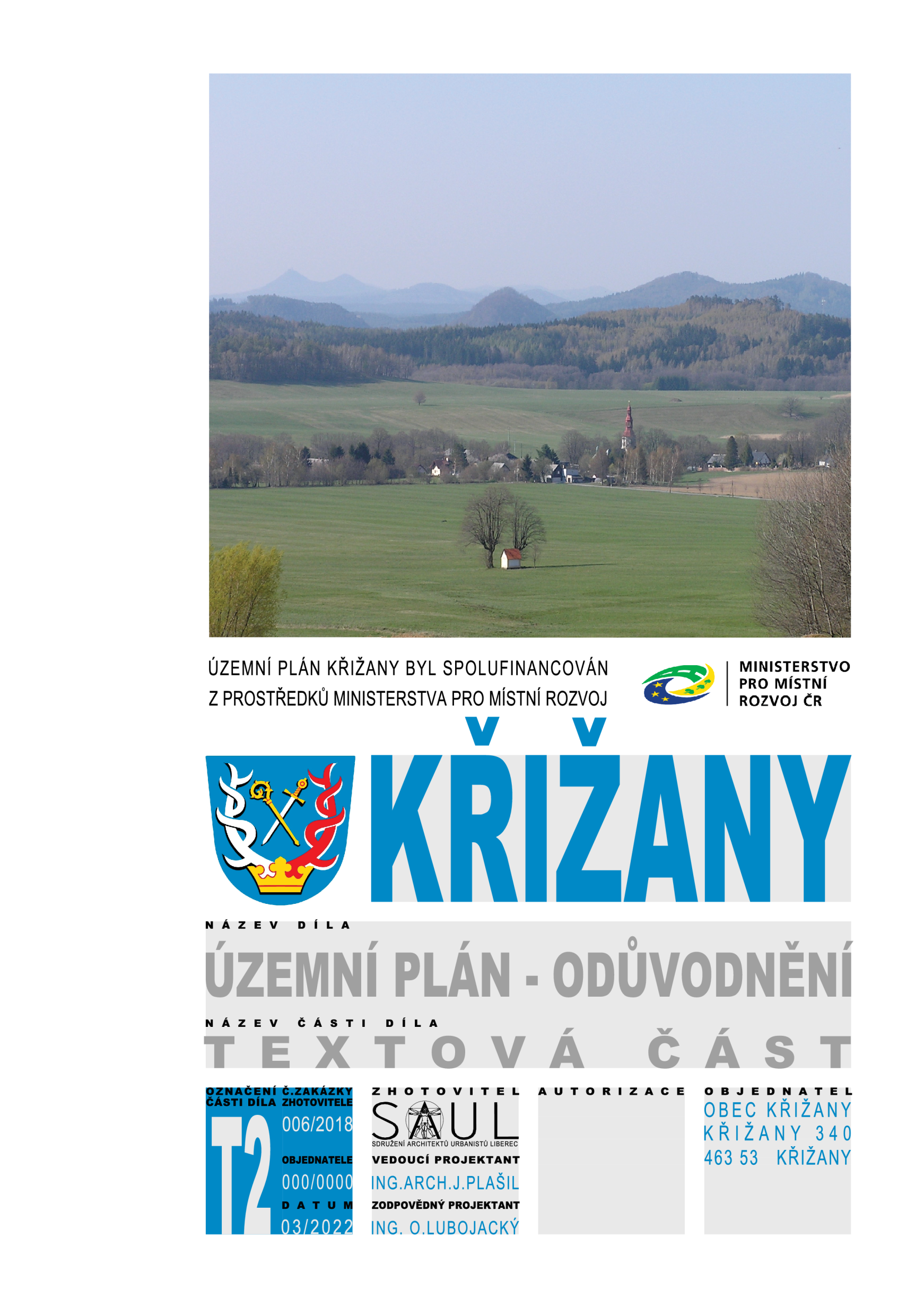 	Identifikační údaje	AUTORSKÝ KOLEKTIV	Obsah textové části ODŮVODnění    Součástí textové části Odůvodnění je vložené schéma:Schéma typologie krajiny 					    (za str. 94)	Obsah grafické části odůvodněníGrafická část Územního plánu Křižany - Odůvodnění obsahuje:2 výkresy formátu 2100 x 1040 mm a 1 výkres formátu 420 x 594 mm.	Seznam použitých zkratek, vysvětlivkyA	Vyhodnocení souladu ÚP s požadavky na jeho zpracováníA.1	Vyhodnocení splnění požadavků zadání Obec Křižany má od roku 2006 platný územní plán, schválený Zastupitelstvem obce a vydanou obecně závaznou vyhlášku č.4/2006 o závazných částech územního plánu obce Křižany ze dne 18.12.2006. Opatřením obecné povahy č.1/2012 byla změněna obecně závazná vyhláška č.1/2006. Opatřením obecné povahy č.2/2012 byla změněna obecně závazná vyhláška č.1/2006.Zastupitelstvo obce se rozhodlo o pořízení nového územního plánu obce Křižany (dále též ÚP Křižany, ÚP) a určilo starostu obce Křižany pana Mgr. Václava Honsejka jako určeného zastupitele z hlediska ustanovení stavebního zákona. Obec Křižany požádala v souladu s ustanovením § 6 odst. 1 písm. c) zákona č.183/2006Sb. o územním plánování a stavebním řádu, ve znění pozdějších předpisů (dále jen stavební zákon) ORP Liberec, jako úřad územního plánování o pořízení územního plánu. Zadání ÚP Křižany (bylo zpracováno v souladu s požadavky zákona č. 183/2006 Sb. v platném znění a jeho prováděcích vyhlášek. Po uplynutí zákonné lhůty bylo provedeno vyhodnocení připomínkového řízení včetně vyhodnocení požadavků dotčených orgánů. Toto vyhodnocení bylo podkladem pro další jednání mezi pořizovatelem a dotčenými orgány. Na základě výsledků jednání s dotčenými orgány provedl pořizovatel ve spolupráci s určeným zastupitelem úpravu a doplnění návrhu Zadání pro schválení Zastupitelstvem obce Křižany.Upravený Návrh zadání ÚP Křižany byl Zastupitelstvem obce Křižany schválen dne 25.6.2018 pod číslem usnesení 5/2018.	Důvody pořízení:Důvodem pro pořízení nového územního plánu je potřebnost souladu územně plánovací dokumentace s novým stavebním zákonem č.183/2006Sb. a jeho prováděcími vyhláškami č.500/2006Sb. a 501/2006Sb. v platném znění, zohlednění nových záměrů, které vyplývají z PÚR ČR, ve znění Aktualizací č. 1 - 5 (dále též PÚR ČR) a ZÚR Libereckého kraje ve znění aktualizace č.1 (dále též ZÚR LK), přehodnocení funkčního využití a rozsah zastavitelných ploch navržených ve stávajícím územním plánu (z roku 2006), přehodnocení nároků na dopravní a technickou infrastrukturu ve vazbě na stávající a navrhovanou zástavbu a prověření nových záměrů v území, uplatněných ze strany obce, veřejnosti i právnických osob. A.	POŽADAVKY NA ZÁKLADNÍ KONCEPCI ROZVOJE ÚZEMÍ OBCE, VYJÁDŘENÉ ZEJMÉNA V CÍLECH ZLEPŠOVÁNÍ DOSAVADNÍHO STAVU, VČETNĚ ROZVOJE OBCE A OCHRANY HODNOT JEJÍHO ÚZEMÍ, V POŽADAVCÍCH NA ZMĚNU CHARAKTERU OBCE, JEJÍHO VZTAHU K SÍDELNÍ STRUKTUŘE A DOSTUPNOSTI VEŘEJNÉ INFRASTRUKTURY.	Požadavky vyplývající z PÚR ČR	splněno	Byly zohledněny požadavky plynoucí z PÚR ČR v celém řešení ÚP. Rozvojové záměry byly koordinovány na hranicích se sousedními obcemi (viz kapitola A.1 Odůvodnění). Zvláštní požadavky na území obce Křižany z pohledu PÚR ČR nejsou kladené.	Obecně formulované republikové priority územního plánování byly zohledněny při zpracování Zadání ÚP i ÚP Křižany. Podrobné vyhodnocení souladu s prioritami PÚR ČR a jejich naplnění je zpracováno v kapitole F.1 Vyhodnocení souladu ÚP s PÚR ČR tohoto Odůvodnění. 	Požadavky vyplývající ze ZÚR LK	splněno	V souladu s charakterem území obce byly zejména při stanovování koncepce rozvoje obce, urbanistické koncepce, koncepce veřejné infrastruktury, koncepce krajiny a při stanovení podmínek pro využití ploch s rozdílným způsobem využití zohledněny krajské priority územního plánování pro zajištění udržitelného rozvoje.	Správní území obce Křižany není součástí žádné rozvojové oblasti ani neleží na rozvojové ose. Obec Křižany nebyla zařazena do specifických oblastí.  	ÚP Křižany vytváří územní podmínky pro rozvoj zejména šetrných forem rekreace (pěší a cykloturistika a krátkodobou rekreaci u vody). Stanovením regulačních opatření je zajištěna ochrana přírodních, krajinných a kulturních hodnot území. Je chráněn přírodní a krajinný ráz území včetně pohledově exponovaných prostorů. ÚP Křižany vytváří územní předpoklady pro rozvoj služeb cestovního ruchu i pro rozvoj občanského vybavení vymezením rozvojových ploch občanského vybavení veřejného a ploch občanského vybavení - sportu. Do území nejsou navrhovány nevhodné formy cestovního ruchu významně ohrožující přírodní hodnoty území. V ÚP Křižany jsou vytvářeny předpoklady pro zvýšení retenčních schopností krajiny a realizaci adekvátních opatření na snižování ohrožení území povodněmi a záplavami.	ÚP Křižany upřesňuje koridor D16A pro silnici II. třídy (Osečná – Liberec) - rekonstrukce a rekategorizace silnice III/2784 na silnici II. třídy). Vymezení koridoru vychází z AZÚR LK č.1 (vydaná 30.3.2021). V územní studii prověřená trasa silnice II. třídy je reálnější než územní rezerva D16 původně vymezená v ZÚR LK. 	Koridor MTK Nová Hřebenovka není V ÚP Křižany již vymezen jako VPS a VPO, protože jednotlivé trasy (cyklo a pěší) a dílčí opatření v rámci projektu Hřebenovka byly na území obce zrealizovány. V současné době je na území obce Křižany kompletní systém dokončen a nevzniká tedy potřeba jeho dalšího rozvoje (projekt byl ukončen). V ÚP Křižany navržené potenciální zkrácení trasy Hřebenovky bude realizováno v rámci navržených ploch veřejných prostranství s převahou zpevněných ploch na pozemcích ve vlastnictví obce Křižany. I v ZÚR LK ve znění aktualizace č.1 nejsou MTK vymezovány jako VPS, VPO, ale jsou zobrazeny jen ve schématu Kategorizace středisek a center cestovního ruchu a multifunkční turistické koridory.	ÚP Křižany vytváří územní podmínky pro kvalitativní zlepšení stavu povrchových a podzemních vod, vytváří územní podmínky pro eliminaci hlavních zdrojů znečištění povrchových a podzemních vod návrhem dílčích systémů splaškové kanalizace ukončených na ČOV. Pro zbývající části obce, mimo dosah výše uvedených lokalit, se i nadále uvažuje s individuálním čištěním splaškových vod (např. malé domovní ČOV, bezodtokové jímky, septiky se zemním filtrem aj.) v souladu s podmínkami aktuálně platné legislativy a posouzením hydrogeologické situace v místě při minimalizaci negativních vlivů na životní prostředí.	UP Křižany vytváří územní podmínky pro využití energie z obnovitelných zdrojů energie zejména jako samozásobitelských zařízení (technické vybavení staveb. Stabilizuje se plocha bioplynové stanice.	V ÚP Křižany byl upřesněn systém ÚSES prvků všech biogeografických významů. Vymezenost systému je provedena odbornou revizí vstupních podkladů, koresponduje s řešeními významově nadřazených dokumentací (ZÚR LK, ÚTP NR a R ÚSES ČR). V souladu se ZÚR LK jsou upřesněny plochy systému regionálního a nadregionálního biogeografického významu, biokoridory trasa K19MB, trasa K34B, trasa RK643, biocentra RC1270, RC1792. V souladu se ZÚR LK jsou plochy systému nadregionálního a regionálního biogeografického významu považovány jako tzv. veřejně prospěšná opatření (VPO), vč. prvků místního významu navržených k založení, s případným vyvlastněním dotčených pozemků. V ÚP jsou stanoveny podmínky pro využití ploch ve vymezených biocentrech (plochy přírodní) a zásady pro činnosti, stavby, zařízení v biokoridorech. 	Mimo výše uvedeného jsou v ÚP Křižany zohledněny další zásady územního rozvoje vymezené pro celé území Libereckého kraje zabývající se zejména upřesněním podmínek ochrany a rozvoje přírodních, kulturních a civilizačních hodnot území a vymezením cílových kvalit krajiny a z nich vyplývající úkoly pro územní plánování.	Koncepce ÚP Křižany je v souladu se ZÚR LK ve znění aktualizace č.1. Soulad s aktuálně platnou ÚPD Libereckého kraje bude nadále sledován.	Podrobněji je popsáno v kapitole F.2. Odůvodnění.	Zpracovatel zohlednil relevantní prvky týkající se území obce Křižany ze strategických dokumentů vydaných Libereckým krajem, v nichž jsou stanoveny strategické cíle a opatření tak, aby byly v souladu s udržitelným rozvojem území. Byl sledován soulad i s resortními koncepčními dokumenty (např. Surovinová politika LK, Koncepce ochrany před povodněmi, Politika architektury a stavebné kultury ČR aj.). 	V koncepčním řešení je zohledněn Program rozvoje obce Křižany pro období 2015-2025.	Požadavky z ÚAP	splněno	Zjištěné problémy byly řešeny, záměry prověřeny a případně zapracovány. Územně plánovacími nástroji je v ÚP Křižany navrženo řešení hlavních problémů a závad uvedených v ÚAP ORP Liberec a řešitelných územně plánovací dokumentací. Je řešeno nové využití identifikovaných ploch brownfields, jsou vytvářeny územní podmínky pro odstraňování dopravních závad, je stanovena kategorie silnic II. a III. tříd. ÚP Křižany vytváří územní předpoklady pro ochranu a rozvoj hodnot území, pro zachování příznivého životního prostředí. Jsou zohledněny rozvojové potřeby obce, stanoveny územně technické podmínky zajišťující koordinaci veřejných a soukromých záměrů na změny využití území, výstavby a jiné činnosti ovlivňující hospodářský a společenský rozvoj území a podmínky omezující rizika negativních vlivů na prostředí. Celkově je rozvíjen pozitivní potenciál obce. 	ÚP Křižany vytváří územní podmínky pro zlepšení dopravní obslužnosti ochranou koridoru železniční trati Liberec – Česká Lípa pro možnost její racionalizace v úseku Liberec - Rynoltice. Je podporováno posílení provázanosti autobusové a vlakové dopravy osob na území obce. V sousedství železniční stanice se navrhuje úprava stávající otočky a zastávky místní autobusové dopravy a vymezení parkovacích stání. Navržená rekategorizace silnice III/2784 na silnici II. třídy zlepší dopravní dostupnost obce do Liberce a může být pro obec prorůstovým faktorem (dopravní trasa Liberec - Osečná). Postupná humanizace všech silnic III. třídy na území obce zvýší bezpečnost silničního provozu. Ad.1.	Požadavky na urbanistickou koncepci, zejména na prověření plošného a prostorového uspořádání zastavěného území a na prověření možných změn, včetně vymezení zastavitelných ploch.	splněno	Kategorie a podmínky pro využití ploch s rozdílným způsobem využití jsou navrženy na podkladě stavebního zákona č. 183/2006 Sb. a vyhlášky č. 501/2006 Sb., o obecných požadavcích na využívání území v platném znění. 	Rozvoj území obce byl koncipován na základě prověření dosud nevyužitých navržených ploch z platného ÚPO Křižany. Při zpracování nového ÚP Křižany byla provedena inventarizace a posouzení funkčních ploch z předchozího ÚPO, byla provedena jejich úprava v souladu se skutečným stavem v území a novým mapovým podkladem. Původně navržené zastavitelné plochy byly přehodnoceny ve vztahu k limitům využití území a porovnány s potřebou vymezení nových zastavitelných ploch (viz kapitola C. Odůvodnění). Byly stanoveny podmínky pro využití ploch s rozdílným způsobem využití a další omezení stanovená ÚP.	Byla prověřena vhodnost, zejména s ohledem na limity využití území a celkové koncepční řešení, pořizovatelem shromážděných záměrů občanů a investorů, záměrů z ÚAP ORP Liberec a záměrů z podkladů obce. Celková koncepce byla konzultována v průběhu zpracování ÚP Křižany s pořizovatelem a vedením obce (určený zastupitel).	Charakter sídelního útvaru a základní uspořádání vyhovujících funkcí v území jsou stabilizovány. Zastavitelné plochy v návaznosti na zastavěná území vhodně doplňují a v únosné míře intenzifikují urbanizované území, v okrajových částech je návrh zastavitelných ploch omezen, v podmínkách pro využití ploch s rozdílným způsobem využití (též regulativy) jsou stanoveny podmínky na ochranu stávajících ploch zeleně. V max. míře je využívána stávající veřejná infrastruktura, která je i nadále rozvíjena. 	V ÚP Křižany jsou respektovány objekty zapsané na seznamu nemovitých kulturních památek ČR a území s archeologickými nálezy. Pozornost je věnována urbanistickým hodnotám, objektům lidové architektury, pietním místům a válečným hrobům (viz odůvodnění kapitola D.2.4).	Jsou vytvářeny územní předpoklady, zejména pro rozvoj bydlení, rozvoj nerušící výroby a služeb, zařízení občanského vybavení, dále jsou vytvářeny územní předpoklady pro rozvoj sportu, rekreace a cestovního ruchu při respektování hodnot území. ÚP stabilizuje a rozvíjí veřejnou infrastrukturu na celém území obce. Plochy pro bydlení vymezené v ÚPO Křižany byly prověřeny (viz výše) i z pohledu jejich možného zastavění ve vztahu ke stávající veřejné infrastruktuře. Jsou podporována inteligentní řešení u jednotlivých staveb (soběstačné domy) snižující nároky na vnější zdroje, při zachování a zlepšování životního prostředí.	Občanské vybavení se bude rozvíjet na stávajících plochách občanského vybavení veřejného určených pro rozvoj občanského vybavení v závislosti na skutečných potřebách obyvatelstva v souladu s dosaženým stupněm hospodářského a sociálního rozvoje. Podporuje se zejména rozvoj těchto zařízení v širším centru sídla Křižany a v lokálním centru v Žibřidicích, kde jsou i vhodné podmínky pro potenciální rozvoj školských zařízení. Zařízení občanského vybavení mohou vznikat i v rámci ploch smíšených výrobních jiných a smíšených obytných venkovských, zejména s dobrou dopravní dostupností. Pro rozvoj individuálních i kolektivních forem rekreace a sportu jsou vymezeny plochy občanského vybavení – sport (OS).	Je navržena revitalizace brownfields, zejména rozsáhlého areálu bývalé cihelny. Plochy a stavby bývalé pekárny, pensionu Karolínka již mají jiné majitele a jsou připravovány k novému využití v souladu se stanoveným funkčním využitím, proto nejsou navrhovány jako plochy přestavby. 	Pro rozvoj zázemí cestovního ruchu a obslužných funkcí se navrhují rozvojové plochy u pensionu Karolínka ve východní části Křižan, pro malé zařízení cestovního ruchu na ploše po historické chatě u Krkavčích skal a pro rozhlednu plocha po bývalé Jäckelově boudě Pod Malým Ještědem. V plochách občanského vybavení veřejného se stabilizují plochy větších ubytovacích zařízení (např. pension Semerink, Villa Flamendr, U větrné víly). Apartmány a ubytování v soukromí jsou součástí ploch smíšených obytných venkovských. 	ÚP Křižany stanovením podmínek pro využití ploch s rozdílným způsobem využití a podmínek prostorového uspořádání respektuje a harmonicky rozvíjí stávající prostorovou strukturu obce. V rámci všech kategorií ploch s rozdílným způsobem využití (principiálně neurčených k zástavbě) vymezených v nezastavěném území jsou mezi nepřípustné využití zařazeny mobilní domy a odstavené dopravní prostředky, protože dle rozsudků NSS to mohou být výrobky plnící funkci stavby.	Území není členěno na urbanistické celky, protože zastavěné území je téměř spojité, shodného charakteru. V obci převažuje maximálně zástavba dvoupodlažní s obytným podkrovím, kdy tuto výškovou hladinu překračují dva bytové domy v centru Křižan (3 NP bez podkroví), základní škola v Žibřidicích (3.NP), dva bytové domy v Žibřidicích (2 NP, zvýšené přízemí a zvýšené podkroví). Zastavěné území je tvořeno zejména soliterní rozvolněnou obytnou zástavbou podél komunikací a Ještědského potoka.	Konstatování, že zastavitelná plocha nebo plocha přestavby se podle ÚP Křižany nachází v záplavovém území znamená, že přípustnost zástavby ve stanovené aktivní a pasivní zóně záplavového území bude vycházet z podmínek uvedených ve stanovení záplavového území a omezení vyplývajících z vodního zákona do doby, než se v dalších stupních projektové přípravy prokáže konkrétní zasažení pozemků individuálním posouzením průtočného profilu toku v daném místě. 	Do záplavového území jsou v ÚP Křižany výjimečně navrhovány rozvojové plochy pro dokompletování stávající struktury zástavby a jsou náležitě odůvodněny (viz kapitola D.3.Odůvodnění). 	Urbanistická koncepce včetně koncepce uspořádání krajiny stanovená v ÚP Křižany nezvyšuje povodňová rizika v území včetně ploch ohrožených povrchovým odtokem způsobeným zejména přívalovými srážkami. Pro efektivní návrhy preventivních protipovodňových opatření je třeba hledat vhodnou kombinaci opatření v krajině, která zpomalí přirozený odtok vody v území a vhodná technická opatření, ovlivňující povodňové průtoky. Realizací individuálních technických opatření na stavbách jednotlivých vlastníků nemovitostí v záplavovém území dojde ke zvýšení odolnosti těchto staveb proti povodním a ke snížení případných škod	Protipovodňová ochrana nebo též protipovodňová opatření slouží k úplné eliminaci povodní nebo alespoň k minimalizaci povodňových škod. Obecně lze uvést, že jejich smyslem je vodu za vysokých vodních stavů akumulovat (nechat rozlít) mimo lidská sídla (tzn. ve vodních nádržích, nezastavěných údolních nivách atd.), a naopak v oblasti zástavby vodu z území co nejrychleji odvést. Přestože je velmi vhodné využívat retenčního potenciálu nezastavěných přirozených niv, je nutné provádět i tzv. technická protipovodňová opatření. Mezi ně lze zařadit např. stavbu vodních nádrží, protipovodňových hrází, suchých a polosuchých poldrů. V oblasti zástavby je též nezbytné regulovat, zpevnit a pravidelně čistit koryto toku. ÚP Křižany navrhuje pro zpomalení odtoku vody z území a její zachycení v řešeném území nové vodní plochy. Vodní plochy o větší plošné výměře  mohou plnit i funkci ochranou. Jsou navrženy revitalizace a rozvolnění částí bezejmenných toků tvořících recipienty v minulosti provedených odvodňovacích opatření, což také přispěje ke zpomalení odtoku vod z území. V těchto koridorech, mimo odkrytí koryta a jeho zmeandrování, lze realizovat malé tůně, mokřady apod.).	Navržená urbanistická koncepce navazuje na stanovené zásady ÚPO Křižany a spočívá v přiměřeně funkčně promíšeném vytváření urbanizovaného území v souladu s dlouhodobým historickým vývojem krajiny, osídlení a samotné zástavby obce. Bylo prověřeno plošné a prostorové uspořádání zastavěného území, včetně možných změn v rámci zastavěného území a byly doplněny perspektivní rozvojové plochy. Byla navržena intenzifikace využití zastavěného území. Do vhodných proluk jsou navrženy zastavitelné plochy. ÚP Křižany omezením návrhu zastavitelných ploch (proti ÚPO Křižany a shromážděným požadavkům pořizovatelem), jehož cílem je zachování rozvolněného způsobu zástavby obce, zejména v okrajových částech s nezastavitelnými prolukami, respektuje stávající charakter obce a územně plánovacími prostředky zajišťuje její přiměřený rozvoj odpovídající jejímu postavení ve struktuře osídlení. Do ÚP Křižany jsou po prověření zahrnuty i rozsáhlé plochy pro obytnou zástavbu (zejména ve vlastnictví obce) v lokalitách Křižany centrum jih a Křižany u cihelny vymezené v ÚPO Křižany. V ÚP je stanoven požadavek zpracování územní studie v těchto lokalitách, zejména z důvodu budoucího vymezení a realizaci odpovídajících pozemků veřejných prostranství.	Byly vypuštěny zastavitelné plochy vymezené v ÚPO Křižany (2006):Poznámka: některé další zastavitelné plochy nebo plochy přestavby navržené v ÚPO Křižany a převzaté do ÚP Křižany byly upraveny (např. zmenšeny) ve shodě s novým mapovým podkladem, limity využití území aj. – viz odůvodnění kapitola D.3.3 a D.3.4Vysvětlivky i pro následující tabulky:ZU - stanovené záplavové území, AZZU - aktivní zóna záplavového území, PPJ - Přírodní park Ještěd, EVL – evropsky významná lokalita, LES - vzdálenost 50 m od okraje lesa, ZPF - plochy zemědělské půdy zařazené do I. a II. třídy ochrany ZPF, OP sil - ochranné pásmo silnic II. a III. třídy, OP ŽEL - ochranné pásmo železniční dráhy, OP VZ - ochranné pásmo vodního zdroje, OP VN -ochranné pásmo nadzemního vedení a zařízení elektrizační soustavy, BP VTL - bezpečnostní pásmo VTL plynovodu a zařízení, DOK - dálkový optický kabel, UAN - území s archeologickými nálezy (ÚAN I. a II), PZ - ložisko nerostných surovin prognózní, PÚ – poddolované území, MELIO - meliorované pozemky drenážním odvodněním, ÚSES – vymezeno biocentrum nebo biokoridor (stav), BK – biokoridor, ČOV – čistírna odpadních vod 	V ÚP Křižany užívané pojmy jsou buďto v souladu se zněním zákona č. 183/2006 Sb., o územním plánování a stavebním řádu a vyhlášek č. 500/2006 Sb., o územně analytických podkladech, územně plánovací dokumentaci a způsobu evidence územně plánovací činnosti a č. 501/2006 Sb., o obecných požadavcích na využívání území, pokud není uvedeno jinak, nebo jsou definovány v územním plánu. Jednotlivá ustanovení definic využívají citací ze zákona a vyhlášek, bez nichž by jejich upřesnění pro specifické potřeby ÚP nebylo srozumitelné.	Při tvorbě ÚP Křižany byla zohledněna platná správní rozhodnutí (územní povolení, územní souhlasy).	Pro účelné využití zastavěného území a z důvodu respektování struktury stávající zástavby se stanovuje pro plochy stabilizované smíšené obytné venkovské min. velikost stavebního pozemku 1000 m2. 	ÚP Křižany nestanovuje minimální velikost stavebních pozemků pro rozvojové plochy, která se ukázala jako kontraproduktivní při využívání těchto ploch. Pro jednotlivé rozvojové plochy smíšené obytné venkovské je stanoven maximální počet staveb hlavního resp. přípustného využití, což společně s hodnotou Kn specifikuje intenzitu využití území a podmínky prostorového uspořádání. UP Křižany informativně doporučuje rozpětí velikosti výměry stavebních pozemků vycházející z požadavků obce Křižany s ohledem na dlouhodobé uplatňování podobných prostorotvorných regulativů stanovených v platném ÚPO Křižany. Podmínky se stanovují zejména s ohledem na ochranu krajinného rázu a lokalizaci části území obce v Přírodním parku Ještěd.	V ÚP Křižany je respektována rozvolněná zástavba sledující zejména tok Ještědského potoka, silnice a místní komunikace. Na území Přírodního parku Ještěd jsou rozvojové plochy navrhovány omezeně, při zohlednění platného ÚPO Křižany. Po prověření se navrhuje plocha pro rozhlednu na místě bývalé Jäckelovy boudy na Malém Ještědu. Rozhledna bude vhodně zakomponována do panoramatu Ještědského hřbetu.	Lokalita bývalého koupaliště nad bývalým areálem státního statku byla prověřena a není navržena rekonstrukce koupaliště. Pro rekreaci u vody jsou i s ohledem na lepší dopravní dostupnost, estetičtější krajinné zázemí, záměry obce, nově navrhovány rozvojové plochy u nově postaveného rybníka Krkavec event. u budoucí vodní plochy na Zdislavském potoce.	Zejména z důvodů ochrany hodnot území a střety s limity využití území byly vypuštěny záměry, které jsou součástí Zadání: 	Další podané záměry (usnesení ZO Křižany č.6 z 13.6.2019), které nebyly zařazeny do ÚP, zejména z důvodů ochrany hodnot území a střety s limity využití území: Ad.2.	Požadavky na koncepci veřejné infrastruktury, zejména na prověření uspořádání veřejné infrastruktury a možnosti jejích změn  	Dopravní infrastruktura	splněno	KÚLK OÚPSŘ pořídil v roce 2012 územní studii ÚS2 (ZÚR LK, 2011) „Řešení zlepšení silniční dostupnosti Liberce z území za Ještědským hřbetem“. Základním účelem územní studie bylo prověřit možnosti zlepšení vedení silničního spojení mezi Libercem a územím za Ještědským hřbetem silnicí II. třídy a prověřit účelnost vymezení příslušného koridoru územní rezervy D16 v ZÚR LK, který byl vymezen pro dlouhé tunelové vedení silnice II. třídy pod Ještědským hřbetem s  napojením na silnici I/35 v lokalitě MÚK Svárov. V AZÚR LK č.1 byla vymezená územní rezerva D16 Liberec – Osečná vypuštěna, protože byla shledána jako neúčelná a dle výše uvedené územní studie byl vymezen koridor D16A silnice II/272, úsek Liberec – Osečná převážně sledující stávající silnice III. třídy. Ve vztahu k území obce Křižany byl upřesněn koridor D16A dle vydané AZÚR LK č.1. Nově prověřená trasa silnice II. třídy je reálnější než územní rezerva D16 původně vymezená v ZÚR LK.	V ÚP Křižany je silnice II/592 v souladu se ZÚR LK a Normovou kategorizací krajských silnic II. a III. tříd navržena k přeřazení do silnic III. třídy s návrhovou kategorií S 7,5/60. Trasa silnice je stabilizována. ÚP navrhuje pro zvýšení bezpečnosti chodců doplnění souběžného jednostranného chodníku od centra sídla Křižany k železniční stanici. 	Je navrženo přeřazení silnice III/2784 do silnic II. třídy v rámci navrženého koridoru D16A – silnice II. třídy Liberec – Osečná (viz výše). Návrhová kategorie silnice je S 9,5/70. Koridor D16A převážně sleduje stávající silnice III. třídy. Výhledově je možné, v případě nutnosti, uvažovat i o realizaci krátkého vrcholového tunelu (na území Světlé pod Ještědem a Liberce). 	Silnice III/27241, III/27243, III/27244 - trasy silnic jsou stabilizovány, silnice III/27246 - v extravilánovém úseku se v ÚP Křižany vymezuje dopravní koridor (CNU-D01) pro úpravu směrových oblouků a dosažení stanovených parametrů silnice. Kategorie silnic III. třídy je stanovena dle Normové kategorizace silnic II. a III. tříd. ÚP Křižany vytváří územní podmínky pro postupnou úpravu silnic do návrhových kategorií (viz kapitola F.3.2 výrokové části ÚP). Postupně by měly být odstraňovány dopravní závady spočívající v nedostatečném šířkovém a směrovém uspořádání, lokálně zúžených profilech, nepřehledných místech, v absenci chodníků a nekompletním dopravním značení. 	Jedná se zejména o úpravy silnic III/27241 a III/27246 v zastavěném území, kdy jsou v ÚP vytvořeny územní podmínky pro optimalizaci profilu silnic a realizaci jednostranného chodníku. Ostatní navržené úpravy sledují zlepšení rozhledových poměrů na křižovatkách a dopravní uspořádání prostoru (vodorovné značení, zastávky bus, zeleň aj.). Během konání kulturních akcí budou pro parkování využity zejména veřejná prostranství v centru sídla Křižany.	V ochranném pásmu dráhy je vymezena pouze jedna zastavitelná plocha, u které je stanoven požadavek na prokázání nepřekročení max. hladiny hluku v chráněných venkovních prostorech.	V ZÚR LK (2011) byl MTK Nová Hřebenovka vymezen jako veřejně prospěšná stavba a veřejně prospěšné opatření za účelem realizace staveb a opatření v rámci těchto koridorů a ochrany systému určeného pro specifickou formu cestovního ruchu – pro celoroční využití území pro různé formy turistiky (pěší, cyklo, běžecké lyžování). Protože byly již trasy a opatření na území obce Křižany v MTK Nová Hřebenovka realizovány (projekt byl ukončen) a neočekává se potřeba staveb a opatření k zajištění jejich výstavby (je povolena údržba nebo rekonstrukce stávajících účelových cest a pěšin, turistického mobiliáře, značení a technických opatření), není nutno jej jako VPS, VPO vymezovat. V ÚP Křižany navržené potenciální zkrácení trasy Hřebenovky bude realizováno v rámci navržených ploch veřejných prostranství s převahou zpevněných ploch na pozemcích ve vlastnictví obce Křižany. I v ZÚR LK ve znění aktualizace č.1 nejsou již MTK vymezovány jako VPS, VPO, ale jsou zobrazeny jen ve schématu Kategorizace středisek a center cestovního ruchu a multifunkční turistické koridory.	Dále se navrhuje doplnění místních cykloturistických tras a to propojení Hřebenovky s cyklotrasami jižně od Českého Dubu jako spojnice od Křižany, nádraží – Křižany, východ – Druzcov – Světlá pod Ještědem a dále do Českého Dubu. Variantně se navrhuje výhledové propojení Hřebenovky na cyklotrasu č.14 Odra – Nisa po lesních účelových komunikacích (Křižany nádraží – Trávník – Bílý Kostel nad Nisou nebo Křižany nádraží – Jitravské sedlo (výhledová cyklostezka Sv. Zdislavy) – Hrádek nad Nisou). Druhá varianta trasy vyžaduje vybudování mimoúrovňového křížení se silnicí I/13 v Jitravském sedle.	Systém pěších tahů má převážně radiální charakter ve směrech z centra obce v trasách silnic III/27241 a III/27246. Pohyb pěších je situován do dopravního prostoru komunikací a proto se pro bezpečný pohyb chodců v ÚP Křižany navrhují v rámci ploch dopravy silniční realizovat alespoň jednostranné chodníky podél těchto silnic, zejména v centrech sídel a v návaznosti na autobusové zastávky a ve směru k železniční stanici. Projekt Bezpečně do školy byl posouzen a po dohodě s určeným zastupitelem nebyl celý, zejména z důvodů vysokých nákladů na jeho realizaci, do ÚP zapracován.	Parkovací místa budou budována v rámci nové výstavby na příslušných plochách s rozdílným způsobem využití (např. plochy občanského vybavení - sport, plochy smíšené výrobní jiné).	Technická infrastruktura	Do grafické části odůvodnění ÚP jsou zakreslena znázornitelná ochranná a bezpečnostní pásma energetických zařízení, která jsou umístěna nebo navržena v řešeném území nebo do něj zasahují. V textové části jsou uvedeny informace o těchto ochranných pásmech.	ÚP Křižany stabilizuje stávající vodní zdroje, zařízení, rozvody a navrhuje rozšíření stávající vodovodní sítě do okrajových částí sídel a do rozvojových lokalit. 	Do vybudování systému veřejného vodovodu v celkové návrhové podobě je v ÚP Křižany povolen rozvoj zástavby s využitím dočasného individuálního řešení zásobování vodou, jehož přípustnost resp. podmínky budou v souladu s právními předpisy a technickými normami. Tato podmínka zohledňuje finanční možnosti obce na rozšiřování vodovodních řadů a umožní rozvoj zástavby v obci.	Čištění odpadních splaškových vod v sídelním útvaru je na velmi nízké úrovni. V řešeném území není vybudován komplexní kanalizační systém. 	Vzhledem k tomu, že zastavěné území je uspořádáno v dlouhém pásu podél silnic III. třídy a Ještědského potoka (délka přes 9 km) a vzhledem k  velké rozptýlenosti zástavby nelze zejména z ekonomických důvodů vybudovat v obci centrální kanalizační systém ukončený jednou centrální čistírnou odpadních vod. 	ÚP Křižany proto navrhuje v lokalitách, kde lze ekonomicky sdružit kanalizaci pro odvedení odpadních splaškových vod vybudovat novou dílčí stokovou síť s jejich odpovídajícím čištěním na místních ČOV. Tyto parciální systémy jsou navrženy v rozvojových lokalitách Křižany pod nádražím, Křižany k nádraží, Křižany centrum jih, Křižany u cihelny, Žibřidice centrum, Žibřidice západ. V ÚP Křižany jsou vymezeny čtyři plochy technické infrastruktury – vodní hospodářství pro místní ČOV a jsou navrženy další místní ČOV v rámci zastavitelných ploch a to pro rozvojové plochy Z5+Z6 (ČOV umístěná v ploše Z5) a pro lokalitu pod nádražím (ČOV umístěná v ploše Z2). Menší místní ČOV je navržena i za multifunkčním společenským centrem, zejména pro stávající zařízení občanského vybavení. Odtoky z místních ČOV budou zaústěny do Ještědského potoka a jeho bezejmenného přítoku (ČOV7). 	Do doby vybudování dílčích kanalizačních systémů bude jako alternativa možnost individuálního způsobu likvidace splaškových vod. V obci přichází v úvahu kromě bezodtokových jímek k vybírání (žump) také domovní čistírny se zasakováním na jednotlivých pozemcích nebo s přepadem do dostatečně vodných toků popř. septiky se zemními filtry při splnění aktuální legislativy včetně kladného výsledku hydrogeologického posouzení. Tato dočasná řešení měla být povolována pouze za podmínky výhledové připojitelnosti do předem (např. v územní studii nebo dohodě o parcelaci) stanovené celkové koncepce a právního závazku podílet se (finančně, uvolněním části pozemku,..) na tomto řešení. Pro větší plochy (viz tabulka C.3_1 ÚP) s vyšším počtem hlavních staveb se individuální řešení likvidace splaškových vod nepřipouští.	V ÚP Křižany je navrženo celkové koncepční řešení energetické struktury obce. Stávající trasy vedení VN 35 kV a trafostanice jsou respektovány, je navrženo doplnění třech trafostanic. Plynofikace obce se nenavrhuje.	Možnost využití obnovitelných zdrojů je podrobně popsána v kapitole D.4.2. odůvodnění. Stávající trasy a zařízení telekomunikační sítě jsou respektovány. Záměr větrné elektrárny na p.p.č. 4080 již není aktuální. Jsou popsány možnosti využití obnovitelných zdrojů na území obce.	Problematika odpadového hospodářství je v obci zabezpečena a není v ní spatřováno zásadní riziko pro jeho územní rozvoj. Obec Křižany má obecně závaznou vyhlášku č.1/2018, kde je stanoven systém shromažďování, sběru, přepravy, třídění, využívání a odstraňování komunálních odpadů vznikajících na území obce včetně nakládání se stavebním odpadem. Obyvatelé využívají obecní sběrný dvůr nedaleko od centra sídla Křižany. ÚP Křižany navrhuje ve stabilizované ploše výroby zemědělské a lesnické u bioplynové stanice v sídle Křižany umístění komunitní kompostárny. 	ÚP Křižany zohledňuje požadavky ochrany obyvatelstva stanovené vyhláškou Ministerstva vnitra č. 380/2002 Sb. v platném znění. Konkrétní požadavky HZS a KHS nebyly v rámci projednání Zadání požadovány. Požadavek MO ČR byl zapracován do Koordinačního výkresu i textu Odůvodnění.	Při zpracování návrhu opatření pro snižování ohrožení území povodněmi v ÚP Křižany byly zohledněny dokumentace: Koncepce ochrany před povodněmi v Libereckém kraji, Povodňový plán Libereckého kraje, Povodňový plán obce Křižany, ZÚR LK, Plán oblasti povodí Ohře, Dokumentace oblastí s významným povodňovým rizikem – dílčí povodí Ohře, Plán dílčího povodí Ohře, Dolního Labe a ostatních přítoků Labe, územní studie krajiny SO ORP Liberec. ÚP Křižany navrhuje pro zpomalení odtoku vody z území a její zachycení v řešeném území nové vodní plochy (viz tabulka D.5_5 Odůvodnění). Vodní plochy o větší plošné výměře mohou plnit i funkci ochranou. 	ÚP Křižany vytváří územní podmínky pro navyšování retenční schopnosti krajiny, je podporována revitalizace toků. V ÚP Křižany je navržena revitalizace a rozvolnění částí bezejmenných toků tvořících recipienty v minulosti provedených odvodňovacích opatření, což také přispěje ke zpomalení odtoku vod z území. V těchto koridorech, mimo odkrytí koryta a jeho zmeandrování, lze realizovat malé tůně, mokřady apod.. Vhodné krajinné a technické úpravy jsou podmíněně přípustné v rámci všech kategorií ploch s rozdílným způsobem využití (např. průlehy, zářezy, remízky, mokřady aj.). 	Urbanistická koncepce včetně koncepce uspořádání krajiny stanovená v ÚP Křižany nezvyšuje povodňová rizika v území včetně ploch ohrožených povrchovým odtokem způsobeným zejména přívalovými srážkami. 	Pro efektivní návrhy preventivních protipovodňových opatření je třeba hledat vhodnou kombinaci opatření v krajině, která zpomalí přirozený odtok vody v území a vhodná technická opatření, ovlivňující povodňové průtoky. Realizací individuálních technických opatření na stavbách jednotlivých vlastníků nemovitostí v záplavovém území dojde ke zvýšení odolnosti těchto staveb proti povodním a ke snížení případných škod. Podrobně viz kapitola D.5.6 Odůvodnění.	Občanské vybavení	Pro potenciální rozvoj MŠ při nárůstu počtu obyvatel ÚP Křižany vymezuje zastavitelnou plochu občanského vybavení veřejného v kontaktu s MŠ v Žibřidicích. Podobná zařízení (např. mateřská centra) mohou být zřizována i v rámci ploch smíšených obytných venkovských. Potřebná zařízení základní zdravotní péče lze zřizovat v rámci ploch občanského vybavení veřejného, zejména v rozšířeném centru sídla Křižany nebo v plochách smíšených obytných venkovských např. jako integrovaná zařízení do staveb pro bydlení. Obec připravuje výstavbu komunitního domu pro seniory.	ÚP Křižany nabídkou vhodných ploch vytváří předpoklady pro rozvoj zařízení občanského vybavení všeho druhu a vytváření nových pracovních příležitostí. Pro zařízení prodejen, služeb apod. mohou být vhodně využity i plochy smíšené výrobní jiné (např. plochy při silnicích III. třídy). 	Místní plochy pro sport, rekreaci a volnočasové aktivity (dětská hřiště) mohou být v souladu s s podmínkami pro využití ploch s rozdílným způsobem využití součástí ploch smíšených obytných venkovských a ploch zeleně sídelní.	Pro přírodní koupání je možno využívat nově vybudovanou vodní nádrž pod Krkavčími skalami (rybník Krkavec). V této lokalitě se v souladu se záměry obce navrhují rozvojové plochy občanského vybavení – sport pro rozvoj rekreačních aktivit (např. pláž a zázemí rekreace u vody, stravování, ubytování, parkování, hřiště). Taktéž se vymezuje plocha pro pláž a zázemí rekreace u vody u výhledové vodní nádrže na Zdislavském potoce.	Veřejná prostranství	V ÚP Křižany jsou tvořena samostatnými plochami veřejných prostranství s převahou zpevněných ploch. Funkci veřejných prostranství bude plnit i část ploch zeleň sídelní. Kostra veřejných prostranství je v ÚP Křižany stabilizována. V rámci ploch veřejných prostranství s převahou zpevněných ploch jsou navrženy místní komunikace zpřístupňující navrhovanou nebo stávající zástavbu. Doplnění účelových komunikací  je v souladu s provedenými komplexními pozemkovými úpravami. V rámci všech zastavitelných ploch lze zřizovat veřejná prostranství.	Postupnou revitalizaci stávajících veřejných prostranství a doplňováním nových veřejných prostranství v ostatních plochách s rozdílným způsobem využití s cílem:-	vytvářet územní podmínky pro harmonický soulad motorové, bezmotorové i pěší dopravy v kvalitním prostředí s přiměřeným uplatněním zeleně,-	zajistit prostupnost krajiny, -	vytvářet územní podmínky pro podporu programu mobility.Ad.3. 	Požadavky na koncepci uspořádání krajiny, zejména na prověření plošného a prostorového uspořádání nezastavěného území a na prověření možných změn, včetně prověření, ve kterých plochách je vhodné vyloučit umísťování staveb, zařízení a jiných opatření pro účely uvedené v § 18 odst. 5 stavebního zákona 	splněnoPlošné a prostorové uspořádání krajiny bylo prověřeno a jsou jednoznačně vymezeny plochy zastavitelné, přestavby a plochy změn v krajině a rozděleny dle stanovených kategorií ploch s rozdílným způsobem využití. Umísťování staveb, zařízení a jiných opatření v nezastavěném území podle § 18 odst. 5 stavebního zákona se připouští pouze v souladu s podmínkami pro funkční využití a prostorové uspořádání území stanovenými v ÚP Křižany. Podmínky pro oplocování jsou stanoveny v rámci stanovených podmínek pro plochy s rozdílným způsobem využití. Oplocení je principiálně nepřípustné v nezastavěném území, dočasně zřizované oplocenky na PUPFL a ZPF se speciálními kulturami a ohradníky ploch pro chov hospodářských zvířat nebo koní jsou z definice oplocení vyjmuty za účelem umožnění ochrany těchto ploch před škůdci a naopak ochrany obyvatel využívajících prostupnosti území před činnostmi na nich probíhajícími.V ÚP Křižany byly zohledněny dokončené komplexní pozemkové úpravy, zejména formou návrhu ploch veřejných prostranství s převahou zpevněných ploch jsou vymezeny významné účelové komunikace. Další účelové komunikace jsou podmíněně přípustné ve všech plochách s rozdílným způsobem využití. Nádrž na Zdislavském potoce je vymezena jako plocha změn v krajině - vodní plochy a toky. 	Koncepce uspořádání krajiny nemění její charakteristické znaky a posiluje ekologickou stabilitu území, jsou respektována přírodně cenná území, přírodní dominanty území a jsou vytvořeny podmínky ochrany hodnot krajiny a krajinného rázu včetně zajištění podmínek pro prostupnost krajiny (viz kap. D.5 Odůvodnění). Návrh rozvoje obce respektuje stávající cestní síť, jsou vytvořeny územní podmínky i pro migraci zvěře. Zábor půdního fondu je vyhodnocen a patřičně odůvodněn. 	Ochrana krajiny v rámci vymezených jednotek krajinného členění (krajinných celků, krajin a krajinných okrsků) je v návrzích ÚP konkretizována v regulativech jednotlivých ploch rozdílného funkčního využití. Zásady ochrany jsou cíleny na zachování současné kvality krajin s důrazem na eliminaci negativních vlivů na dochovaný atraktivní krajinný ráz.Požadavky PÚR ČRPřírodní, kulturní, urbanistické i civilizační hodnoty jsou v ÚP v maximální míře respektovány a rozvíjeny. V návrzích ÚP je respektována obecná (VKP, přírodní park) i zvláštní (památný strom) a mezinárodní (EVL) ochrana přírody. Významné krajinné prvky „ze zákona“ (§ 3 zákona č. 114/92 Sb. o ochraně přírody a krajiny) jsou považovány za interakční prvky ÚSES. V ÚP Křižany jsou stanoveny podmínky urbanistické (prostorové) kompozice (viz D.3.5 Odůvodnění).Požadavky ZÚR	V ÚP Křižany je na celém území obce autorizovaným projektantem upřesněn ÚSES (vč. sjednocení označení prvků) s prověřením návazností v širším území (podrobně viz kap. D.5.3 Odůvodnění). Prostorové parametry vymezených prvků odpovídají podmínkám Metodik vymezování ÚSES a jejich zapracování do ÚP. Bylo vycházeno z platného ÚPO Křižany, ZÚR LK, ÚPD okolních obcí, ÚAP ORP Liberec aj. Prvky ÚSES jsou v návrzích ÚP Křižany plně respektovány, jejich současný stav je zhodnocen (vymezování vycházelo z metodických požadavků vymezování ÚSES), po vyhodnocení funkčnosti ÚSES jsou navrženy jeho dílčí změny.	ÚP Křižany respektuje požadavky ZÚR LK (zásada Z37) – vytvářet územní podmínky pro zabezpečení funkcí územního systému ekologické stability, kdy vymezuje plochy a koridory nadregionálního, regionálního a místního ÚSES (bližší údaje – viz kap. D.5.3). V ÚP jsou stanoveny podmínky pro využití ploch ve vymezených biocentrech (plochy přírodní) a zásady pro činnosti, stavby, zařízení v biokoridorech. Střety ÚSES s jinými záměry a zastavěným územím jsou vhodným trasováním minimalizovány.Požadavky z ÚAP	V ÚP Křižany je respektováno CHLÚ Stráž pod Ralskem a Křižany II, DP Křižany II., zdroje nerostných surovin, registrovaná poddolovaná území a svahové nestability. Tyto jevy jsou zobrazeny v Koordinačním výkresu (5). U prognózního zdroje nerostných surovin Křižany, který se nachází na území výrazně dotčeném zastavěným územím, zastavitelnými plochami a plochami přestavby, není počítáno v dohledné době se zahájením těžby; prognózní zdroj je ponechán jako surovinová rezerva předurčená do budoucna pro další geologický průzkum a následné využití, avšak po komplexním vyřešení střetů zájmů.Vodní režim	ÚP Křižany navrhuje pro zpomalení odtoku vody z území a její zachycení v řešeném území nové vodní plochy (viz tabulka D.5_5 Odůvodnění). V ÚP Křižany je navržena revitalizace a rozvolnění částí bezejmenných toků tvořících recipienty v minulosti provedených odvodňovacích opatření což také přispěje ke zpomalení odtoku vod z území. V těchto koridorech, mimo odkrytí koryta a jeho zmeandrování, lze realizovat malé tůně, mokřady apod. Základní zásadou ochrany před povodněmi je zabránění zvýšení odtoku srážkových vod z území při jejich maximálním zadržení v místě vzniku. 	Srážkové vody je třeba dle platné legislativy přednostně využívat a pak vsakovat na místě, případně vsakovat alespoň částečně a zpomalit jejich odtok (retenční nádrže apod.) s jejich následným odvedením do vodoteče. Jsou navrženy dostatečně velké pozemky pro budoucí zástavbu umožňující vsakovaní srážkových vod v místě.	Konstatování, že zastavitelná plocha nebo plocha přestavby se podle ÚP Křižany nachází v záplavovém území znamená, že přípustnost zástavby ve stanovené aktivní a pasivní zóně záplavového území bude vycházet z podmínek uvedených ve stanovení záplavového území a omezení vyplývajících z vodního zákona do doby, než se v dalších stupních projektové přípravy prokáže konkrétní zasažení pozemků individuálním posouzením průtočného profilu toku v daném místě. 	Do záplavového území jsou v ÚP Křižany výjimečně navrhovány rozvojové plochy pro dokompletování stávající struktury zástavby a jsou náležitě odůvodněny (viz kapitola D.3.Odůvodnění).Hygiena životního prostředí	Návrhem doplnění nebo nového vybudování systémů technické infrastruktury je podporováno snížení škodlivých vlivů na životní prostředí a lidské zdraví. Jsou stanovena opatření pro ochranu před potenciálním nadměrným hlukem z dopravy nebo výroby.	ÚP Křižany vytváří mimo jiné z hlediska zdravých podmínek pro bydlení územní podmínky pro naplňování cílů a realizaci aktivit Zdravotní politiky Libereckého kraje. Konkrétní aktivity tohoto dokumentu jsou naplněny, většinou však jdou za rámec ÚP.Ochrana přírody a krajiny	Navržená urbanistická koncepce navazuje na stanovené zásady ÚPO Křižany a spočívá v přiměřeně funkčně promíšeném vytváření urbanizovaného území v souladu s dlouhodobým historickým vývojem krajiny, osídlení a samotné zástavby obce. Rozvoj území obce byl koncipován na základě prověření dosud nevyužitých navržených ploch z platného ÚPO Křižany. Při zpracování ÚP Křižany byla provedena inventarizace a posouzení funkčních ploch z předchozího ÚPO, byla provedena jejich úprava. Původně navržené zastavitelné plochy byly přehodnoceny ve vztahu k limitům využití území a porovnány s potřebou vymezení nových zastavitelných ploch (viz kapitola C. Odůvodnění). Byla prověřena vhodnost, zejména s ohledem na limity využití území a celkové koncepční řešení, pořizovatelem shromážděných záměrů občanů a investorů, záměrů z ÚAP ORP Liberec a záměrů z podkladů obce. 	ÚP Křižany omezením návrhu zastavitelných ploch (proti ÚPO Křižany a shromážděným požadavkům pořizovatelem), jehož cílem je zachování rozvolněného způsobu zástavby obce zejména v okrajových částech, s prolukami nezastavěného území, respektuje stávající charakter obce a územně plánovacími prostředky zajišťuje její přiměřený rozvoj odpovídající jejímu postavení ve struktuře osídlení. 	V ÚP Křižany je na celém území obce autorizovaným projektantem upřesněn ÚSES (vč. sjednocení označení prvků) s prověřením návazností v širším území (podrobně viz kap. D.5.3 Odůvodnění). Prostorové parametry vymezených prvků odpovídají podmínkám Metodik vymezování ÚSES a jejich zapracování do ÚP. Bylo vycházeno z platného ÚP Křižany, ZÚR LK, ÚPD okolních obcí, ÚAP ORP Liberec aj. Prvky ÚSES jsou v návrzích ÚP Křižany plně respektovány, jejich současný stav je zhodnocen (vymezování vycházelo z metodických požadavků vymezování ÚSES), po vyhodnocení funkčnosti ÚSES jsou navrženy jeho dílčí změny. 	V ÚP jsou stanoveny podmínky pro využití ploch ve vymezených biocentrech (plochy přírodní) a zásady pro činnosti, stavby, zařízení v biokoridorech. K obecným zásadám vedoucích k zajištění funkčnosti biokoridorů vymezených ve výjimečných případech i přes zastavěné stavební pozemky patří v jejich koridorech neumísťování nových staveb, zpevněných ploch, terénní úpravy, změny vodního režimu, obecně nesnižování ekologické stability a migrační prostupnosti, dále podpora výsadeb podél vodních toků a mimo sídelních cest, podpora přirozeného vodního režimu a vzniku revitalizačních prvků na vodních tocích. Střety ÚSES s jinými záměry a zastavěným územím jsou vhodným trasováním minimalizovány. Významné krajinné prvky „ze zákona“ (§ 3 zákona č. 114/92 Sb. o ochraně přírody a krajiny) jsou považovány za interakční prvky ÚSES. 	V návrzích ÚP je respektována obecná (VKP, Přírodní park) i zvláštní (památný strom) a mezinárodní (EVL) ochrana přírody. Prostupnost krajiny ke kromě volného neorganizovaného pohybu krajinou umožněna sítí silnic, místních a účelových komunikací, tedy v ÚP vymezenými plochami veřejných prostranství s převahou zpevněných ploch, plochami doprava silniční a dalšími v ÚP Křižany nevymezenými zvykovými trasami.	Přírodní, kulturní, urbanistické i civilizační hodnoty jsou v ÚP v maximální míře respektovány a rozvíjeny. Plošně významnější vymezené zastavitelné plochy jsou převzaty z platného ÚPO Křižany. Pro některé byly zpracovány podrobnější dokumentace (studie), v některých jsou vydána platná správní rozhodnutí umožňující jejich zástavbu. Pro všechny plochy smíšené obytné venkovské s výměrou přes 1 ha je stanovena pro rozhodování o změnách v území podmínka zpracování územní studie. 	Rozvoj obce je přednostně směřován mimo území Přírodního parku Ještěd. Návrh rozvojových ploch je zde omezen, zejména jsou zohledněny plochy platného ÚPO Křižany pro zajištění právní jistoty vlastníků předmětných pozemků. 	Do textové části ÚP Křižany jsou zapracovány specifické jednotky krajinného členění, jejich zobrazení je ve Schéma vymezení krajinného členění a významných krajinných dominant. Jsou stanoveny základní podmínky ochrany hodnot krajiny a krajinného rázu.	EVL Horní Ploučnice je respektována a do jejího vymezení zasahuje pouze zastavitelná plocha veřejného prostranství s převahou zpevněných ploch Z125 vymezená pro přemostění Ještědského potoka a tím zajištění dopravního přístupu ke stávající zástavbě na levém břehu toku. Velmi okrajově (v řádech metrů) do vymezení EVL zasahuje zastavitelná plocha smíšená obytná venkovská Z137 (převzata z ÚPO), kdy jde spíše o nesoulad použitých podkladů pro vymezení zastavitelné plochy (dle DKM) a vymezení EVL (dle mapového podkladu jiného měřítka), což bude v dalších stupních projektové dokumentace náležitě upřesněno i dle skutečného průběhu vodního toku. Z důvodu předběžné opatrnosti se stanovuje pro uvedené plochy podmínka: CH - v dalších stupních projektové přípravy ověřit, že využitím plochy nebudou negativně ovlivněny zvláště chráněné druhy rostlin a živočichů. Předmětem ochrany v daném místě jsou živočichové zejména vázaní na vodní tok (vydra říční, losos obecný). Nadzemní stavby lze situovat mimo záplavové území a území EVL.	Do nivy Ještědského potoka (mimo EVL) okrajově zasahují některé další zastavitelné plochy, u nichž se počítá s umístěním nadzemních staveb mimo stanovené záplavové území nebo jeho aktivní zónu, čímž by mělo dojít k omezení potenciálních negativních vlivů na nivu potoka a životní prostředí.	Zemědělský půdní fond	Návrhy ÚP vytvářejí předpoklady pro náležité využívání zemědělských pozemků a umožňují budoucí zemědělské hospodaření případně i vyšší intenzity. Urbanistickou koncepcí nejsou vytvářeny enklávy zemědělských pozemků, ve kterých by bylo znemožněno či podstatně ztíženo hospodaření. ÚP Křižany situuje jednotlivé navrhované plochy přednostně do zastavěného území a jeho proluk, v případě návrhů v nezastavěném území pak do míst s nižšími třídami ochrany ZPF (III. – V. třídy). Pro rozvoj obce (veřejný zájem) je však nezbytný i zábor pozemků ZPF vyšších tříd ochrany (I. a II. třída), protože tyto pozemky významně obklopují stávající zástavbu i přímo zasahují do zastavěného území. Zábor ZPF je patřičně odůvodněn (viz kapitola E odůvodnění). Je vypracován přehled dosavadního využití zastavitelných ploch vymezených v ÚPO Křižany – viz Doplňující průzkumy a rozbory ÚP Křižany, kapitola A.4 (SAUL, 2018). Zastavitelné plochy jsou vymezeny přiměřeně k rozvoji obce s nově přehodnocenou potřebou bytů k roku 2035. Zastavitelné plochy v návaznosti na zastavěná území vhodně doplňují a v únosné míře intenzifikují urbanizovaná území, v okrajových částech je návrh zastavitelných ploch omezen. Stabilizuje se systém veřejných prostranství včetně ploch zeleně sídelní. Je navržena revitalizace brownfields. 	ÚP Křižany omezením návrhu zastavitelných ploch (proti ÚPO Křižany a shromážděným požadavkům pořizovatelem), jehož cílem je zachování rozvolněného způsobu zástavby obce zejména v okrajových částech, s prolukami nezastavěného území, respektuje stávající charakter obce a územně plánovacími prostředky zajišťuje její přiměřený rozvoj odpovídající jejímu postavení ve struktuře osídlení. Do ÚP Křižany jsou po prověření zahrnuty i rozsáhlé plochy pro obytnou zástavbu (zejména ve vlastnictví obce) v lokalitách Křižany, centrum jih a Křižany u cihelny, Křižany k nádraží vymezené v ÚPO Křižany. 	ÚP omezuje dotčení zemědělských pozemků zařazených do vyšších tříd ochrany ZPF, zábor lesních pozemků je minimalizován. Vyhodnocení předpokládaných záborů PF bylo pro společné jednání v souladu s požadavky Zadání ÚP Křižany provedeno dle metodického doporučení „Vyhodnocení předpokládaných důsledků navrhovaného řešení na ZPF v ÚP (MMR a MŽP, 2013) a následně bylo v odůvodnění návrhu ÚP Křižany pro veřejné projednání upraveno do souladu s vyhláškou č.271/2019 Sb. Byla prověřena existence meliorovaných ploch dle podkladů ÚAP ORP Liberec (viz kapitola E.4. Odůvodnění). PUPFL	Lesní pozemky (výměrou tvořící podíl cca 33 % z katastrální výměry obce) jsou zde zastoupeny v podobě středně velkých komplexů i v podobě drobných a izolovaných lesíků, s návazností na velké komplexy lesů v sousedství řešené obce. ÚP zachovává a podporuje průměrnou lesnatost území, v rámci podmínek pro využití ploch s rozdílným způsobem využití je umožněno i využití lesních pozemků pro mimoprodukční funkce (sport a rekreace). Celistvost stávajících lesních pozemků není urbanistickým řešením narušena. Požadovaná formulace byl a zapracována do odůvodnění – kapitola E.5.Stávající síť místních a účelových komunikací je respektována a doplněna v souladu s dokončenými komplexními pozemkovými úpravami o další účelové komunikace.	Zalesňování ani jiné změny, které mohou mít výrazný vliv na změnu charakteru krajiny, nejsou v ÚP navrhovány.B.	POŽADAVKY NA VYMEZENÍ PLOCH A KORIDORŮ ÚZEMNÍCH REZERV A NA STANOVENÍ JEJICH VYUŽITÍ, KTERÉ BUDE NUTNO PROVĚŘIT	nebylo požadováno	ÚP Křižany nevymezuje plochy a koridory územních rezerv.C	POŽADAVKY NA PROVĚŘENÍ VYMEZENÍ VEŘEJNĚ PROSPĚŠNÝCH STAVEB, VEŘEJNĚ PROSPĚŠNÝCH OPATŘENÍ A ASANACÍ, PRO KTERÉ BUDE MOŽNO UPLATNIT VYVLASTNĚNÍ NEBO PŘEDKUPNÍ PRÁVO	splněno	ÚP obsahuje:-	v textové části jmenovité vymezení veřejně prospěšných staveb, veřejně prospěšných opatření, pro která lze práva k pozemkům a stavbám vyvlastnit, -	v grafické části výkres veřejně prospěšných staveb, opatření a asanací v měřítku 1:5 000,-	stavby a opatření k zajišťování obrany státu a plochy pro asanaci se nevymezují. 	VPS a veřejná prostranství, pro které lze uplatnit předkupní právo se nevymezují.	Dopravní koridory převzaté ze ZÚR LK jsou vymezeny jako VPS pro vyvlastnění. D	POŽADAVKY NA PROVĚŘENÍ VYMEZENÍ PLOCH A KORIDORŮ, VE KTERÝCH BUDE ROZHODOVÁNÍ O ZMĚNÁCH V ÚZEMÍ PODMÍNĚNO VYDÁNÍM REGULAČNÍHO PLÁNU, ZPRACOVÁNÍM ÚZEMNÍ STUDIE NEBO UZAVŘENÍM DOHODY O PARCELACI	splněno	Z koncepčního řešení ÚP Křižany vznikají nové požadavky na zpracování územních studií v lokalitách ploch smíšených obytných venkovských s výměrou nad 1 ha. Požadavek byl konzultován v rámci prací na tvorbě ÚP s určeným zastupitelem obce Křižany.	Plochy a koridory, ve kterých bude rozhodování o změnách podmíněno vydáním regulačního plánu nebo dohodou o parcelaci se nestanovují.E. 	PŘÍPADNÝ POŽADAVEK NA ZPRACOVÁNÍ VARIANT ŘEŠENÍ	nebylo požadováno	ÚP Křižany nenavrhuje variantní řešeníF. 	POŽADAVKY NA USPOŘÁDÁNÍ OBSAHU NÁVRHU ÚZEMNÍHO PLÁNU A NA USPOŘÁDÁNÍ OBSAHU JEHO ODŮVODNĚNÍ VČETNĚ MĚŘÍTEK VÝKRESŮ A POČTU VYHOTOVENÍ	splněno	ÚP Křižany (textová i grafická část) je zpracován v souladu s platným právním stavem Stavebního zákona a jeho prováděcích vyhlášek.	Pro přehlednost je koncepce dopravní infrastruktury součástí Hlavního výkresu a problematika technické infrastruktury je zpracována v samostatném výkrese Koncepce technické infrastruktury v měřítku 1:5000.	Grafická část dokumentace byla pokud možno přizpůsobena Standardu vybraných částí územního plánu (viz Metodický pokyn MMR ČR ze dne 24.10.2019). Tento metodický pokyn zavádí jednotný standard grafických výstupů pro závazné výkresy ÚP a definuje datový model vybraných částí ÚP. Zpracování grafické části ÚP bylo následně konzultováno na MMR ČR.	Projektant v průběhu rozpracovanosti návrh územního plánu pro společné jednání konzultoval s pořizovatelem ve spolupráci s určeným zastupitelem. G.	POŽADAVKY NA VYHODNOCENÍ PŘEDPOKLÁDANÝCH VLIVŮ ÚZEMNÍHO PLÁNU NA UDRŽITELNÝ ROZVOJ ÚZEMÍ	Vyhodnocení vlivů ÚP Křižany na životní prostředí se nepožaduje. Vliv na soustavu NATURA 2000 se nepředpokládá. 	Na základě posouzení návrhu Zadání ÚP Křižany, jeho projednání a všech doložených skutečností, konstatoval Krajský úřad, jako příslušný správní úřad k posuzování vlivů na ŽP ve smyslu § 10i odst. 3) zákona, že neuplatňuje požadavek na zpracování vyhodnocení vlivu na životní prostředí.	Vzhledem k výše uvedenému nebylo zpracováno vyhodnocení vlivů územního plánu na udržitelný rozvoj území.A.2	Vyhodnocení splnění požadavků na úpravu návrhu úp po SPOLEČNÉM jednáníPožadavky, pro úpravu návrhu ÚP po společném jednání (dále jen Požadavky) byly zpracovány pořizovatelem (Magistrát města Liberec, oddělení úřadu územního plánování) ve spolupráci s určeným zastupitelem ve smyslu § 51 zákona č. 183/2006 Sb., ve znění pozdějších předpisů, o územním plánování a stavebním řádu (stavební zákon) a předány zpracovateli dne 16.7.2020.Na základě výsledků vyhodnocení stanovisek dotčených orgánů, krajského úřadu, obce, připomínek ostatních orgánů, sousedících obcí a veřejnosti k návrhu ÚP pro společné jednání byly provedeny následující úpravy grafické a textové části.Požadavky vyplývající ze stanovisek dotčených orgánůMML z hlediska zákona č.114/1992 Sb., o ochraně přírody a krajiny1. 	Opraven překlep v textové části nadpisu plochy smíšené obytné venkovské (SV).2. 	Zastavitelná plocha Z15 byla z návrhu ÚP vypuštěna.3. 	Plocha Z13 byla vymezena jako plocha stabilizovaná, kdy se jedná o stávající zahradu a doplňkové stavby ke stavbě hlavní.4.	U plochy Z66 byla doplněna podmínka CH - v dalších stupních projektové přípravy prokázat, že využitím plochy nebudou negativně ovlivněny zvláště chráněné druhy rostlin a živočichů.5.	Prostor obce byl rozdělen dle Územní studie krajiny pro SO ORP Liberec z hledisek ochrany charakteru zástavby ve vztahu k rázu krajiny na území KR2 a území KR3. Zobrazení tohoto rozdělení je ve „Schéma vymezení jednotek krajinného rázu a krajinných dominant“, přičemž je vymezen prostor KR2, prostor KR3 pak tvoří ostatní zastavěné území a zastavitelné plochy v sídlech. V textové části byly doplněny podmínky ochrany charakteru zástavby dle tohoto specifického rozdělení území obce. Protože z grafické části výše uvedené ÚS nevyplývá přesné požadované rozdělení území, bylo území upřesněno na základě textu ÚS (popis KR2) a z grafické části ÚS (jev harmonie sídla a krajinného rámce), přičemž bylo respektováno vymezené zastavěné území a zastavitelné plochy ÚP Křižany a hranice Přírodního parku Ještěd. Hranice území KR2 – území se zvýšenou ochranou charakteru zástavby je zpřesněna nad katastrální mapou.6.	Minimální velikost stavebních pozemků pro stavby hlavního a přípustného využití na stabilizovaných plochách smíšených obytných venkovských byla stanovena na 1000 m2.7.	Pojem „zakončující podlaží“ byl nahrazen pojmem „podkroví“ a byl definován na základě metodické pomůcky MMR ČR v kapitole F.1 ÚP Křižany.8.	V ÚP Křižany byly upřesněny požadavky ochrany hodnotných staveb a způsob ochrany byl více specifikován v odůvodnění (viz kapitola D.2.4 Odůvodnění). MML z hlediska zákona č.254/2001 Sb., zákon o vodách9.	V kapitole E.6 ÚP Křižany byl doplněn limit aktivní zóny záplavového území a stanoveny pro něj podmínky. Respektování omezení vyplývající ze stávajících limitů využití území je uvedeno v kapitole F.1., kde jsou uvedena i konfrontace OP vodních zdrojů s rozvojovými plochami. Výčet stávajících limitů využití území a jejich charakteristika (včetně OP vodních zdrojů) je uveden v textové části Odůvodnění a zákres proveden v Koordinačním výkresu (5).10.	Zastavitelná plocha Z10 byla zmenšena dle dohodnutého vymezení. Do tabulky Tab.C.3_1 byla u ploch dotčených aktivní zónou záplavového území (vyjma plochy Z125 - MK pro zpřístupnění zástavby na levém břehu Ještědského potoka) doplněna podmínka AZ - v dalších stupních projektové přípravy situovat stavby mimo zpřesněnou aktivní zónu záplavového území. Plochy přestavby do AZZÚ nezasahují.Hasičský záchranný sbor LK z hlediska zákona č.239/200Sb. 11.	Dle požadavku byl opraven text Odůvodnění podkapitoly Ukrytí obyvatelstva v důsledku mimořádné události.12.	Do Odůvodnění podkapitoly Evakuace obyvatelstva a jeho ubytování byl stávající text nahrazen požadovaným textem.13.	V Odůvodnění podkapitole Skladování materiálu CO a humanitární pomoci byl text upraven dle požadavku.KÚLK z hlediska zákona č.114/1992 Sb.14.	Problematika odkanalizování území obce byla opětovně prověřena a dle dohody s určeným zastupitelem (i dle ekonomické rentability) byly rozšířeny parciální systémy oddílné kanalizační soustavy. Způsoby individuální likvidace splaškových vod budou stanoveny pro konkrétní stavby v následných stupních projektové dokumentace vždy v souladu s platnou legislativou, mimo jiné i s ohledem na předměty ochrany v EVL Horní Ploučnice.KÚLK z hlediska zákona č.13/1997 Sb.15.	V ÚP Křižany byla doplněna návrhová kategorie silnic III/27242 a 27243, u silnice III/27246 byla opravena návrhová kategorie a dle požadavku byl upraven i text v podkapitole Místní komunikace. 	V tabulce F.3.1. byl doplněn „střet“ s OP silnic u ploch Z18, Z19.16.	Text Odůvodnění byl doplněn dle uplatněných požadavků.17.	Shodně s opravou textu byla opravena i grafická část dokumentace.Požadavky vyplývající z připomínek oprávněných investorůPovodí Ohře18.	Doporučení je respektováno, text týkající se zkapacitnění koryta Ještědského potoka byl vypuštěn a doplněn text o řešení ochrany roztroušené zástavby proti povodním individuálním řešením.19.	Doporučení je respektováno a v kapitole E.6 ÚP Křižany byl pro koridor CNU-RT01 doplněn požadovaný text. SČVK20.	Do textové části Odůvodnění byly doplněny informace o ochranných pásmech vodních zdrojů poskytnuté MML.21.	V Odůvodnění byl předmětný text týkající se vlastnictví vypuštěn.22.	Do textové části ÚP Křižany i jeho odůvodnění byl doplněn výpis jednotlivých navržených ČOV a jejich označení ve shodě s grafickou částí dokumentace.23.	Do Odůvodnění podkapitola Odkanalizování byl doplněn text týkající se likvidace splaškových vodu u zastavitelných ploch vymezených v OP vodního zdroje Křižany.Požadavky vyplývající z připomínek veřejnosti24.	Na části p.p.č.459 v k.ú. Žibřidice byla vymezena zastavitelná plocha Z137 – plocha smíšená obytná venkovská pro umístění max. 1 stavby hlavní a byly pro ni stanoveny podmínky vyplývající z jejího situování v území. Byl zachována migrační prostupnost území. Plocha byla vymezena v ÚPO Křižany. 25	Zastavitelná plocha Z43 byla zvětšena o p.p.č.2666/3 v k.ú. Křižany (dle platného ÚPO Křižany) a byl stanoven max. počet 34 staveb hlavního resp. přípustného využití. Pro tuto plochu jsou stanoveny specifické podmínky (viz Tab.C.3_1) a rozhodování o změnách v území je podmíněno zpracováním územní studie (US5).26.	Na základě prověření a dohody s určeným zastupitelem byla pro plošně významnější zastavitelné plochy s vyšším počtem staveb hlavního resp. přípustného využití než 6 stanovena podmínka: TI - v dalších stupních projektové přípravy prokázat řešení vnitřní technické infrastruktury na celé ploše vč. návaznosti na širší území, nepřipouštět individuální řešení likvidace splaškových vod u jednotlivých staveb. Podmínka byla stanovena pro plochy Z2, Z5, Z43, Z44, Z50, Z67, Z74. 	Podmínka se po posouzení a dohodě s určeným zastupitelem a pořizovatelem nestanovuje pro plochy Z6 a Z78 (výměra menší než 1ha, přípustné max. 5 RD). Požadavky určeného zastupitele27.	Plocha Z38 (místní komunikace) byla místně upravena tak, že pokud je to možné byla vymezena pouze na pozemcích obce (jen velmi malá část pro zajištění zpřístupnění zemědělských ploch je na pozemcích soukromých).Požadavky na úpravu ÚP Křižany pro veřejné projednání byly splněny.A.3	Vyhodnocení splnění požadavků na úpravu návrhu úp pRo OPAKOVANÉ VEŘEJNÉ PROJEDNÁNÍ1.	V ÚP Křižany byly zohledněny dokončené komplexní pozemkové úpravy, zejména formou návrhu ploch veřejných prostranství s převahou zpevněných ploch jsou vymezeny významné účelové komunikace. Po opětovném prověření byl místně upraven rozsah zastavitelné plochy Z130. Dle dohody s určeným zastupitelem jsou další účelové komunikace součástí zejména ploch zemědělských a smíšených nezastavěného území (podmíněně přípustné jsou ve všech plochách s rozdílným způsobem využití). Nádrž na Zdislavském potoce je vymezena jako plocha změn v krajině - vodní plochy a toky. 2.	V k.ú. Žibřidice byl prověřen pozemek p.č. 20 a vymezena zastavitelná plocha Z141 – plocha smíšená obytná venkovská pro 1 RD s podmínkou AZ - v dalších stupních projektové přípravy situovat stavby mimo zpřesněnou aktivní zónu záplavového území. 3.	V k.ú. Žibřidice byl opětovně prověřen pozemek p.č. 459 a po dohodovacích jednáních s DO byla vymezena plocha smíšená obytná venkovská v rozsahu dle ÚPO Křižany s možností výstavby max. 2 RD (plocha Z137). Bylo doplněno podmíněně přípustné využití plochy o podmínky CH - v dalších stupních projektové přípravy prokázat, že využitím plochy nebudou negativně ovlivněny zvláště chráněné druhy rostlin a živočichů a AZ - v dalších stupních projektové přípravy situovat stavby mimo zpřesněnou aktivní zónu záplavového území.4.	V k.ú. Křižany byly prověřeny pozemky p.č. 735/1, 735/3, 453, 457, 3418 a dále i souvisejí pozemky p.č. 3419/1 a 3419/2 (proluka) a byla vymezena zastavitelná plocha Z140 – plocha smíšená obytná venkovská pro 5 RD a současně bylo doplněno podmíněně přípustné využití plochy o podmínku HL1 - při umisťování staveb prokázat dodržování hygienických limitů hluku z provozu na stabilizovaných plochách dopravy drážní, dopravy silniční, výroby drobné a služeb v budoucích chráněných venkovních prostorech staveb. Rozhodování o změnách v ploše Z140 je podmíněno zpracování územní studie (plocha pro bydlení o výměře nad 1 ha).5.	V ÚP Křižany je vymezena plocha výroby zemědělské a lesnické Z139 na části p.p.č. 2808/12 a p.p.č. 4249 v k.ú. Křižany. V ÚP je plocha vymezena s návazností na stávající zemědělskou výrobu tak, aby plocha co nejméně vystupovala do krajiny nebo narušovala ucelený blok ZPF. Plocha Z139 je navržena o ploše 5 901 m2. a dle stanovených podmínek využití ploch výroby zemědělské a lesnické je bydlení umožněno pouze jako integrovaná stavba (bydlení majitele, správce). 6.	Do kapitoly F.1 ÚP Křižany byl vhodněji doplněn text definice integrované stavby ve znění: Jiné využití než určené hlavní a přípustné využití bude tvořit méně než 50% celkové podlahové plochy stavby. Důvodem je zachování návaznosti a pochopitelnosti textu definice.7.	V k.ú. Křižany byl prověřen pozemek p.č. 4542 a v návaznosti na stabilizované plochy výroby zemědělské a lesnické byla vymezena zastavitelná plocha Z142 shodné kategorie. Dle stanovených podmínek využití ploch výroby zemědělské a lesnické je bydlení umožněno pouze jako integrovaná stavba (bydlení majitele, správce).8.	Byla vypuštěna podmínka zpracování územní studie v lokalitě US7 Křižany, u cihelny (plochy Z74, K7), protože v ploše Z74 obec pořídila zastavovací studii a podrobnější dokumentaci na technickou a dopravní infrastrukturu a disponuje již stavebním povolením na výstavbu vodovodu a kanalizace včetně místní ČOV (plocha Z71).9.	Stabilizovaná plocha občanského vybavení veřejné (p.p.č. 37/1, 37/2, st.p.302 vše k.ú. Žibřidice) byla ve shodě s platným ÚPO Křižany vymezena jako plocha stabilizovaná smíšená obytná venkovská. Stávající objekt už je využíván jen pro bydlení.10.	Protože byla v roce 2021 vydána Aktualizace č. 4 PÚR ČR a Aktualizace č. 1 ZÚR LK, byl ÚP Křižany opětovně prověřen a místně doplněn do souladu s těmito dokumentacemi. Dle Standardu vybraných částí územního plánu (MMR ČR) byly upraveny názvy některých ploch s rozdílným způsobem využití.Požadavky na úpravu ÚP Křižany pro opakované veřejné projednání byly splněny.B	Vyhodnocení koordinace využívání území z hlediska širších vztahů B.1	Vyhodnocení koordinace využívání území z hlediska širších vztahů v ÚZEMÍB.1.1	vymezení řešeného územíÚP Křižany (dále též ÚP) řeší celé správní území obce Křižany, které je tvořeno dvěma katastrálními územími - k.ú. Křižany a k.ú. Žibřidice.B.1.2	Poloha a Postavení KŘiŽAN V rámci Libereckého krajeObec Křižany se nachází ve střední části Libereckého kraje, v okrese Liberec. Obec na severu sousedí se Zdislavou, na severovýchodě s Kryštofovým Údolím, na jihu s obcemi Světlá v Podještědí, Osečná a Hamr na Jezeře, na západě s obcemi Dubnice a Janovice v Podještědí. Severovýchodní hranice obce je tvořena zalesněným Strážským kopcem (476 m n.m.), dále Ještědským hřbetem (Křižanského sedlo - Malý Ještěd 754 m n.m. – Dánské kameny). Východní okraj tvoří zalesněné svahy Ještědu (1012 m n.m.). Na jihu pak severními svahy Holubníku (562 m n.m.), Zlaté Výšiny (420 m n.m.), Útěchovického Špičáku (500 m n.m.) a na západě Stříbrným vrchem (432 m n.m.).Obr.1	Poloha a postavení obce Křižany v rámci Libereckého kraje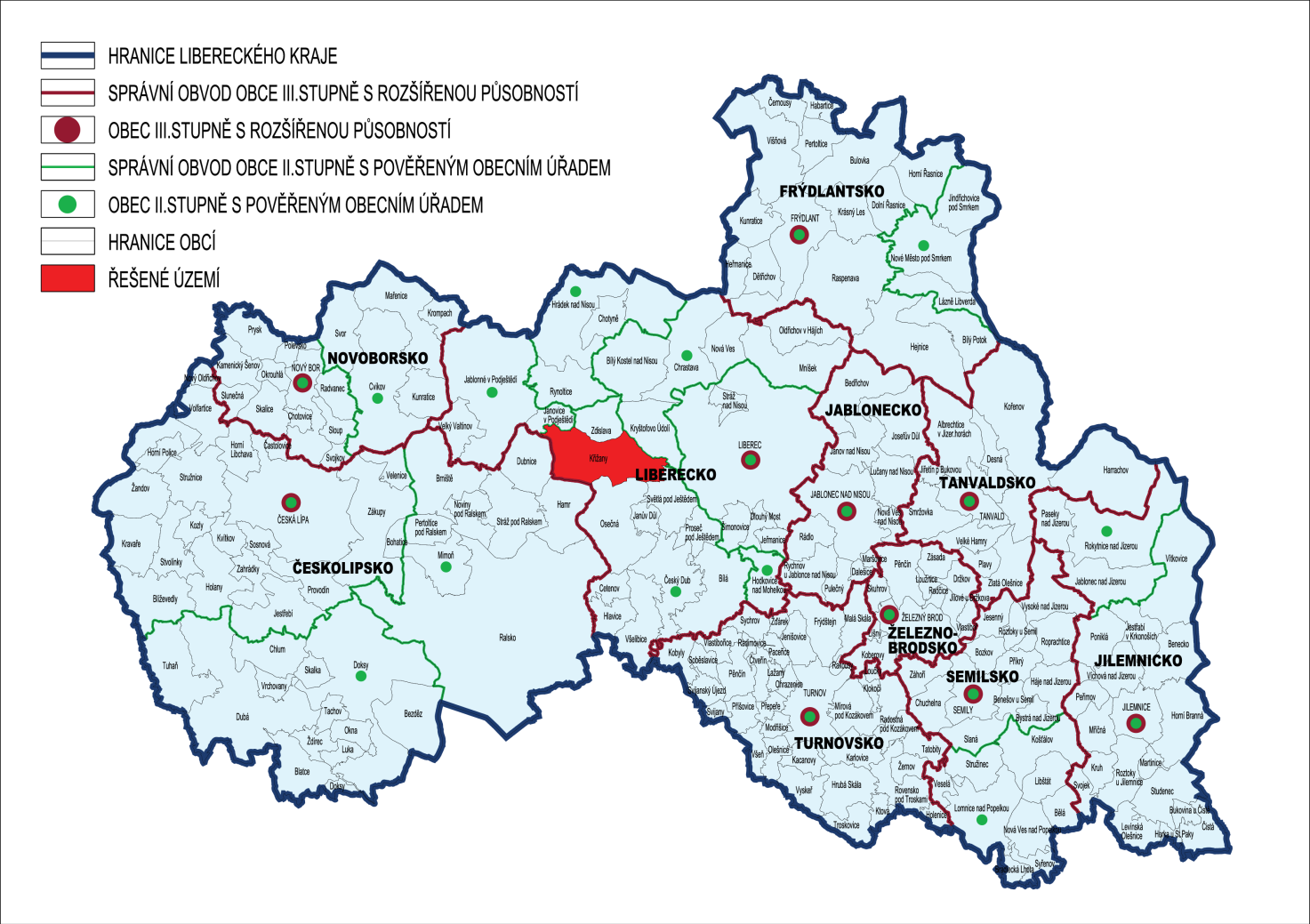 Zdroj:	ÚAP LKOd 1.ledna roku 2000 je legislativně celé řešené území součástí Libereckého kraje se sídlem v Liberci a patří do okresu Liberec. Pro obec Křižany je obcí s pověřeným obecním úřadem (obec II. stupně) Český Dub a obcí s rozšířenou působností město Liberec (obec III. stupně).Navržený rozvoj obce vychází z jejího postavení ve struktuře osídlení Libereckého kraje jako ostatní obce (není zařazena mezi nesporná centra osídlení) ve spádovém obvodu centra osídlení subregionálního významu Osečná. Obec se nachází v klidném prostředí. Podstatnou část správního území zaujímá zejména lesní a zemědělská půda. Obec leží nedaleko od krajského města Liberec, ale v lokalitě za Ještědským hřbetem, který je v širším území výrazným předělem. Dobrá dopravní dostupnost prostředky veřejné dopravy osob (VDO) je zajištěna zejména do Liberce, do Stráže pod Ralskem a do Osečné. Za prací vyjíždějí obyvatelé obce zejména do Liberce, do škol do Liberce a do základní školy v Osečné. ÚP Křižany vytváří územní předpoklady pro využití stávajícího potenciálu území, zejména pro trvalé bydlení, zemědělství, služby, ale i rekreaci a cestovní ruch. ÚP Křižany vytváří územní podmínky pro další rozvoj spolupráce, zejména se sousedícími obcemi a v rámci mikroregionů Podještědí a Mezi kopci, ve kterých je obec členem. Řešené území obce je začleněno v české části Euroregionu Nisa vytvořeného příhraničními regiony ČR, SRN a Polska s hlavními středisky Liberec (ČR), Zittau (SRN) a Jelenia Góra (PR) a zahrnující podstatnou část Libereckého kraje.Koncepční řešení ÚP Křižany plně zohledňuje polohu a význam obce v rámci EU, ČR, Libereckého kraje. Koncepce ÚP Křižany vytváří územní podmínky pro harmonický komplexní rozvoj obce. Přiměřeně byly zohledněny a prověřeny návaznosti koncepčního řešení na území sousedních obcí, zejména návaznost prvků ÚSES, dopravní a technické infrastruktury. B.1.3	Přírodní vztahy a vazbyZ hlediska geomorfologického členění (Demek et al. 1987) se území obce řadí do Hercynského systému - provincie Česká vysočina a dále leží na hranici dvou subprovincií, kdy tuto hranici tvoří lužická porucha v linii Nový Bor – Cvikov – Jítrava – Křižany – Hodkovice nad Mohelkou – Rovensko pod Troskami. Východní, menší část řešeného území náleží do: - subprovincie IV Krkonošsko-jesenická soustava - oblast IVA Krkonošská oblast - celek IVA-3 Ještědsko-kozákovský hřbet - podcelek IVA-3A Ještědský hřbet - okrsek IVA-3A-a Kryštofovy hřbetyZápadní a střední část řešeného území náleží do: - subprovincie VI Česká tabule - oblast VIA Severočeská tabule - celek VIA-1 Ralská pahorkatina - podcelek VIA-1B Zákupská pahorkatina - okrsek VIA-1B-c Podještědská pahorkatina Ještědský hřbet – severní část Ještědsko-kozákovského hřbetu. Nejvyšším bodem je Ještěd (1012 m), dalšími významnými kótami jsou Nad Pláněmi (850 m), Černá hora (810 m), Vápenný (790 m), Dlouhá hora (748 m), Javorník (684 m), Kopanina (657 m), Vysoká (545 m).Okrsek Kryštofovy hřbety náleží do celku Ještědsko - kozákovský hřbet a podcelku Ještědský hřbet. Dále se člení na podokrsky Vápenný hřbet na západě a Rozsošský hřbet na východě. Hřbety sousedí na jihu se sesterským okrskem, Hlubockým hřbetem. Dále sousedí s celky Žitavská pánev na severu a východě, Lužické hory na severozápadě a Ralská pahorkatina na jihozápadě. Významnými vrcholy v kontaktu s řešeným území jsou Malý Ještěd (754 m n.m.), Lom (682 m n.m.), Malý Vápenný (687 m n.m.). Zákupská pahorkatina – severní část Ralské pahorkatiny má charakter členité pahorkatiny. Geomorfologickými dominantami jsou četné neovulkanické suky a kryogenní tvary. Nejvyšším bodem je Ralsko (696 m), dalšími kótami jsou Jílový/Jezevčí vrch (665 m), Tlustec (591 m), Ortel (554 m), Tisový vrch (540 m), Slavíček (535 m), Velký Jelení vrch (514 m), Stříbrník (507 m), Chotovický vrch (498 m), Skalický vrch (484 m), Brnišťský vrch (491 m), Českolipský Špičák (459 m), Hamerský Špičák (452 m), Kamenický vrch (436 m). Okrsek Podještědská pahorkatina se člení na podokrsky Rynoltická pahorkatina a Jablonská pahorkatina v severní části, Křižanská pahorkatina a Strážská kotlina v jižní části. Území okrsku vymezují sídla Stráž pod Ralskem na jihozápadě, Osečná na jihovýchodě, Rynoltice na severu a Heřmanice v Podještědí na severozápadě. Okrsek zahrnuje chráněná území PP Stříbrník, CHKO Lužické hory a Přírodní park Ještěd (část). V Křižanské pahorkatině jsou významnými vrcholy Holubník (562 m n.m.), Stříbrník (507 m n.m.), Útěchovický Špičák (499 m n.m.). V Rynoltické pahorkatině to je Krkavčí návrší (472 m n.m.) a Kostelní vrch (500 m n.m.).Území obce Křížany se rozkládá na severovýchodním konci Strážského bloku. Na geologické stavbě oblasti se podílejí horniny proterozoika, paleozoika a mezozoika. Proterozoické a paleozoické horniny tvoří podloží křídového souvrství, které má blokovou stavbu. Komplex proteroických hornin je složen ze šedých sericitických fylitů a granitoidů. Polozeikum v oblasti ložiska uranu tvoří sedimenty ordoviku, siluru, devonu a permu. Ordovik představují fylity a sericitické kvarcity. K siluru patří grafitické fylity, krystalické vápence a metabazika. Devonské horniny představují sericitické fylity s proplastky slabě metamorfovaných vápenců se skrytými sedimentálními texturami. Perm (permkarbon) představují písčito-jílovité prachovce červené barvy, metafyzy a křemité porfyry. Všechny horniny fundamentu byly vystaveny procesu zvětrávání. Kůra zvětrávání je kaolinizována a její mocnost dosahuje 30 - 50 m.Z rud je zde dominantní a vlastně jedinou surovinou uranová ruda. Ložiska akumulace Strážského bloku leží v mělké kře, s bází uranonosných sedimentů křídy mezi 250-350 m od povrchu. Ložisko Břevniště pod Ralskem bylo otevřeno a dobýváno Dolem Křižany I. Průměrný obsah uranu na ložisku Břevniště – Křižany byl od 0,030 do 0,102 %. Z doprovodných složek jsou poměrně vysoké obsahy zirkonia a niobu. Z Dolu Křižany I bylo vytěženo přes 1,2 milionu t rudy s obsahem více než 1 060 t uranu. Dobývací práce na Dole Křižany I byly zastaveny v roce 1990 a na Dole Hamr I v roce 1993. Vzápětí po ukončení dobývacích prací na Dole Křižany I v roce 1990 byla zahájena likvidace podzemí dolu a v roce 1992 likvidace povrchu Dolu Křižany I. Práce byly zakončeny biologickou rekultivací v roce 2017 (vysázeny stromy). Byla provedena celková rekultivace území včetně odvalu s následným začleněním povrchu do krajiny. Vápenec byl těžen v Solvayově lomu na jihozápadním úbočí hory Lom. Těžba byla ukončena v 20. letech 20. století. V horní části obce na pravém břehu Ještědského potoka byly těženy fluoritové rudy (cca 15 let). Likvidační práce na dole byly realizovány v letech 1984 – 1986. Horninové těleso je tvořeno metamorfovanými krystalickými břidlicemi, ještědského krystalinika. Rozlišeny zde byly křemenné, fluorit-křemenné, fluorit-karbonátové, barytové a baryt-fluoritové žíly. Ložisko fluoritové suroviny Křižany bylo pro bezvýznamné nekvalitní zásoby vyloučeno ze státní bilance zásob nerostných surovin. Písky a štěrkopísky fluviálního a glacifluviálního původu se v blízkosti hodnocených lokalit nevyskytují v ložiskovém významu.Největším nerudným bohatstvím regionu jsou zdroje podzemních vod. Jejich převládající množství je vázáno na kolektory svrchokřídových sedimentů. Celé území obce se nachází v CHOPAV Severočeská křída. Řešené území leží ve Strážském bloku v útvaru podzemní vody základní vrstva 46400 Křída Horní Ploučnice, hlubinné vrstvy 4720 Bazální křídový kolektor od Hamru po Labe. Ve Strážském bloku se vydělují dva základní hydrogeologické kolektory s převažující průlinovou propustností, ve kterých se realizuje prakticky veškerý oběh a akumulace podzemních vod. Těmito kolektory jsou souvrství cenomanu (fukoidové pískovce, rozpadavé pískovce) a středního turonu (kvádrové pískovce, slínito-prachovité pískovce). Kolektory jsou odděleny souvrstvím spodního turonu (písčité prachovce, prachovce, slínovce, kalové vápence), které představuje izolátor. Podzemní vody v kvartéru a pod úrovní mořského cenomanu mají v celkové bilanci vod pouze minoritní význam.Oblast zájmového území náleží do povodí toku Ploučnice (01 – 14 – 03). Hlavní vodními toky jsou Ještědský potok, Zdislavský potok, Druzcovský potok. Hydrologické poměry a charakter toků je specifický. Značné rozdíly v relativní nadmořské výšce terénu s příkrými svahy ovlivňují charakter toků a drobných vodotečí stékajících z horských svahů.Hlavním tokem v území je Ještědský potok (č. povodí 1-14-03-0050, 1-14-03-0070,      1-14-03-0090) ústící do Ploučnice. Ještědský potok má bystřinný charakter s velkým spádem s četnými vodními stupni. Jedná se o vodoteč s rozkolísaným průtokem velmi ovlivněným srážkami. Tok na průtoku zastavěným územím (Křižany, Žibřidice) je nenásilně regulovaný, na dolním toku přirozeného rázu, v širokém mělkém údolí mimo osídlení, s vysokou krajinářskou hodnotou. Rozvoj obce je koncipován tak, aby nemohlo docházet ke zhoršení ochrany před povodněmi a záplavami ploch mimo území obce a poškození přírodních hodnot v území.Druzcovský potok (č. povodí 1-14-03-0060) je levostranným přítokem Ještědského potoka, na území Křižan protéká v podstatě volnou krajinou bez zástavby.Dalším významným pravostranným přítokem Ještědského potoka je Zdislavský potok (č. povodí 1-14-03-0080) se třemi bezejmennými přítoky. Zdislavský potok, pramení na západních svazích Zdislavského Špičáku či na jižních svazích Vápenného. Potok protéká opevněným korytem obdélníkového a lichoběžníkového tvaru s řadou přemostění. Na správním území obce Křižany protéká volnou krajinou bez zástavby. Na Zdislavském potoce je vymezena plocha pro vodní nádrž.Dle všeobecného členění ČR na klimatické oblasti (Quitt E.,1971) je sídlo Žibřidice řazeno ke klimatickému okrsku mírně teplému MT4 a sídlo Křižany ke klimatickému okrsku MT7. Ještědský hřbet s nejvýchodnější částí správního území obce náleží do klimatického okrsku chladného CH7. V území převažuje západní a severozápadní proudění vzduchu. Východní menší část správního území obce je součástí krajinného celku 07 - Ještědský hřbet (krajina 07-1 Ještěd – Vápenný), zbylé území krajinné celku 11 - Západní Podještědí (krajina 11-1 Jablonsko). ÚP Křižany respektuje a rozvíjí hodnoty krajiny a vytváří územní podmínky pro dosažení a udržení jejich cílových kvalit, zejména zachování charakteru krajin, reliéfu terénu, ochrana přírodních dominant, ochrana charakteru osídlení aj.). Jsou vytvořeny podmínky pro ochranu dochovaného krajinného rázu.Značná část území obce je tvořena plochami zájmů zejména obecné ochrany přírody: významnými krajinnými prvky ze zákona, prvky ÚSES, množstvím prvků nelesní zeleně. Menší severovýchodní část území obce je součástí Přírodního parku Ještěd. Kategorie zvláštní ochrany přírody je zde zastoupena přírodní památkou Stříbrník, památným stromem borovice u Žibřidic. Do řešeného území zasahuje EVL Horní Ploučnice, která je vymezena v souběhu s Ještědským potokem, prochází tudíž po celé délce zastavěným územím Žibřidic a Křižan. V ÚP Křižany jsou tyto významné přírodní hodnoty respektovány.Území obce je velmi pestré v zastoupení v naprosté většině plně funkčních prvků územního systému ekologické stability nadregionálního, regionálního a místního biogeografického významu které území obce v rámci vymezených biochor reprezentativně pokrývá. Přes řešené území obce je vymezena část nadregionálních biokoridorů K19MB a K34B s vloženými biocentry regionálního významu RC1270 a RC1792 a část regionálního biokoridoru RK643. Celý systém ÚSES byl v ÚP Křižany na území obce upřesněn včetně zajištění návazností na území sousedících obcí.Kvalita životního prostředí je relativně dobrá. Z místních zdrojů znečištění jsou to zejména emise ze spalovacích procesů z lokálních topenišť a z automobilové dopravy. Celkově lze kvalitu ovzduší považovat za dobrou. Obecně lze konstatovat, že čistota vody v Ještědském potoku je klasifikována II. třídou – mírně znečištěná voda, kdy znečištění způsobuje chybějící odpovídající systém likvidace splaškových vod v obou sídlech. ÚP Křižany urbanistickou koncepcí a svými regulativy vytváří podmínky pro snižování environmentálních rizik a negativních dopadů lidské činnosti na životní prostředí a zdraví obyvatel. B.1.4	Socioekonomické vztahy a vazbySocioekonomické vazby jsou dány základními historickými souvislostmi, které již během vzniku předznamenávaly rozvoj obce a její závislost na okolních městech. Základy pro utváření obce Křižany byly dány přírodními podmínkami a formovány osídlením v minulých staletích, kdy v podstatě po jihovýchodním okraji obce procházel národnostní předěl mezi českým obyvatelstvem v Podještědí na jihu a německým obyvatelstvem na severozápadě. Tento odlišný demografický vývoj měl vliv na typ osídlení území v údolí Ještědského potoka, projevující se pásovým uspořádáním sídel se zemědělským charakterem. Obec se nachází ve stabilizovaném území s přirozeným vývojem (mimo rozvojové oblasti a osy, mimo specifické oblasti). Předpokládá se, že zde přirozený rozvoj bude probíhat i nadále bez zvýšených požadavků na změny v území a výraznějšími zvraty ve vývoji obyvatelstva a nebude podmiňován zvýšenou soustředěnou podporou v rámci územně plánovací činnosti.Obec má velmi dobrou polohu k blízkému centru osídlení Liberci, do kterého je zajištěna i dopravní dostupnost prostředky veřejné doprav osob (železnice, bus). Území obce je využíváno pro příměstskou rekreaci obyvatel krajského města Liberec.Obec má základní občanské vybavení (obecní úřad, základní a mateřská škola, pošta, obchody, restaurace, fotbalové a univerzální hřiště, hřbitovy aj.). Obec kooperuje při využívání zejména školských zařízení se sousedními obcemi. Za vyšší vybaveností (střední školství, nemocnice, lékárna, vyšší služby) a za prací vyjíždí obyvatelé především do Liberce. Vztahy a vazby k ostatním blízkým městům (Osečná, Jablonné v Podještědí, Stráž pod Ralskem) jsou slabé, minimální vazby jsou v oblasti dojížďky za prací a do školy (Osečná).ÚP Křižany nabídkou vhodných ploch (zejména ploch občanského vybavení veřejného, ploch smíšených výrobních jiných a ploch smíšených obytných venkovských) vytváří předpoklady pro rozvoj zařízení občanského vybavení všeho druhu a vytváření nových pracovních příležitostí zejména v oblasti služeb, rekreace a cestovního ruchu. ÚP Křižany stabilizuje obec v širším území a vytváří územní podmínky pro její systémový rozvoj při vhodné kooperaci se sousedními obcemi. Od roku 2001 se začíná projevovat oživení obytné funkce Křižan v zázemí nedalekého Liberce. ÚP Křižany přiměřenou nabídkou ploch pro bydlení vytváří podmínky pro budoucí  zvýšení počtu obyvatel.Vzhledem k příznivé poloze může obec plnit úlohu rekreačního zázemí pro obyvatele zejména města Liberec. ÚP Křižany posiluje rekreační význam obce a vytváří územní podmínky pro jeho systémový rozvoj např. vymezením ploch pro sportovně rekreační funkce, rekreaci u vody, rozvojem cykloturistických tras aj.)B.1.5	Dopravní vztahy a vazbyÚzemí obce leží mimo dosah významných silnic I. třídy. Vedení dopravní sítě odpovídá historickému vývoji komunikací a širším dopravním vztahům. Silniční síť je na území obce tvořena silnicemi II: a III. třídy a místními komunikacemi, které napojují obec na nadřazený silniční systém. Napojení na širší území umožňuje silnice II/592 vedoucí z Osečné (napojení na silnici II/278 Hodkovice nad Mohelkou – Český Dub – Stráž pod Ralskem) přes Křižany do Kryštofova Údolí a Chrastavy (zde možnost napojení na silnice I/13 a I/35) a dále do Mníšku. ÚP Křižany v souladu se ZÚR LK navrhuje její rekategorizaci na silnici III. třídy. Dopravně významnou je i silnice III/2784 tangující východní okraj území Křižan a dopravně napojující některé obce z území za Ještědským hřbetem (Český Dub, Světlá pod Ještědem, Křižany na Liberec. ÚP Křižany v souladu se ZÚR LK navrhuje její rekategorizaci na silnici II. třídy.Ostatní silnice III. třídy jsou místního významu a spojují Křižany s nebližšími obcemi III/27241 Křižany – Dubnice, III/27242 Křižany – Zdislava, III/27243 Křižany – Zdislava – Rynoltice  – silnice I/13, III/27244 Křižany – Rynoltice, III/27246 Křižany – silnice III/2784.Na severním okraji řešeného území prochází celostátní železniční trať č.086 Liberec – Česká Lípa – Benešov nad Ploučnicí. Jedná se o jednokolejnou neelektrifikovanou železniční trať s železniční stanicí Křižany. Z Rynoltic přes Křižany do Liberce se jedná o technicky a turisticky zajímavou trať s tunely a viadukty, ale neumožňující zvýšení traťové rychlosti. ÚP Křižany vymezuje koridor pro její racionalizaci a elektrizaci.Dopravní obslužnost je dobře zajišťována železniční a autobusovou dopravou. Vlakové spojení umožňuje zejména dojížďku do Liberce nebo naopak do Jablonného v Podještědí a České Lípy. V obci zastavují i rychlíky Liberec - Česká Lípa - Děčín - Ústí nad Labem. Autobusové spoje propojují Křižany s okolními obcemi a centry osídlení Libercem, Jablonným v Podještědí, Stráží pod Ralskem, Osečnou, Českým Dubem (zejména v pracovní dny). Dopravní vzdálenosti z obce Křižany (obecní úřad) do významných správních center osídlení:-	Liberec (náměstí E. Beneše)			cca   19,0 km-	Nový Bor					cca   34,0 km-	Česká Lípa					cca   41,0 km-	Turnov						cca   34,5 km-	Praha (centrum)				cca 118,0 kmRozvoj cykloturistické dopravy na území obce Křižany je vázán na vedení dálkových cykloturistických tras č.25 Hrádek nad Nisou – Rynoltice – Křižany – Osečná – Kuřívody – Doksy, č.21 Chrastava – Kryštofovo Údolí – Křižany – Jablonné v Podještědí – Krompach – Česká Kamenice a cyklotras místního významu č.3007 Rašovka – Ještěd – Výpřež – Křižanské sedlo – Křižany – Osečná – Stráž pod Ralskem – Brniště – Cvikov – Nová Huť a č.3046 Zdislava – Žibřidice – Hamr na Jezeře – Mimoň. Cyklistické a pěší trasy a jsou koordinovány na hranicích sousedních obcí. ÚP Křižany navrhuje výhledově doplnit zkrácení MTK Nová Hřebenovka (po realizaci projektu používán též název Hřebenovka) - propojení cyklotras č.21 a č.25 pod železniční stanicí Křižany a dílčí doplnění místních cykloturistických tras s jejich návazností na trasy v širším území. B.1.6	Vztahy a vazby Technické infrastrukturyNa území obce budou územně chráněny a koordinovány koridory technické infrastruktury pro zásobování obyvatel pitnou vodou, odvádění splaškových vod, elektrická vedení VN a systémy elektronických komunikací.Zásobování pitnou vodou je v sídelním útvaru Křižany na relativně dobré úrovni. Obec má vlastní vodovodní systém s vlastním vodním zdrojem v bývalém fluoritovém dolu Křižany a vrtanou studnou v Žibřidicích. Napojení na okolní obce není. Na území Křižan se nachází vodní zdroj zajišťující zásobování pitnou vodou sousední obec Zdislavu. ÚP Křižany podporuje rozšíření vodovodu zejména do rozvojových ploch vymezených v ÚP Křižany. V okrajových částech sídla zůstává individuální zásobování pitnou vodou z vlastních zdrojů. Čištění odpadních vod v sídelním útvaru je na velmi nízké úrovni. V řešeném území není vybudován komplexní kanalizační systém. Místní čistírny odpadních vod jsou instalovány v Křižanech pro pekárnu a pro penzion Karolinka. V Žibřidicích je ČOV vybudována pouze pro školu a hospodu. Odpadní vody ze zemědělské živočišné výroby jsou svedeny do bezodtokových jímek na vyvážení. V obci se nevyskytují zdroje průmyslového znečištění. V ÚP Křižany se navrhuje parciální systém odvádění a čištění odpadních splaškových vod v místech s hustější zástavbou a individuální čištění splaškových vod v roztroušené zástavbě v souladu s platnou legislativou tak, aby nebyly přímé vlivy na území sousedních obcí. Území je zásobováno elektrickou energií z transformovny TR Bezděčín (400/220/110kV) umístěné mimo řešené území jihovýchodně od Hodkovic nad Mohelkou, která je napojena na příslušná vedení přenosové soustavy VVN 400 a 220 kV. Elektrická energie je do řešeného území přivedena nadzemním vedením VN 35 kV z transformovny Jeřmanice (110/35 kV) s možností záskoku z okolních transformoven VVN/VN (např. Noviny pod Ralskem, Hrádek nad Nisou). Rozvod elektrické energie po obci je zajištěn přes 12 stožárových trafostanic vrchním nízkonapěťovým vedením (připravuje se jeho rekonstrukce). ÚP Křižany stabilizuje trasy vedení VN navrhuje jejich místní rozšíření a doplnění trafostanic. Jako alternativní zdroj el. energie je v obci vybudována bioplynová stanice. Potenciálně se zvažuje realizace fotovoltaické elektrárny pro místní využití na ploše bývalé cihelny. Přes území Křižan prochází dvě souběžné trasy VTL plynovodů. U odbočky silnice do Zdislavy je VTL přepouštěcí stanice Žibřidice s odorizační jednotkou. Stanice je určena pro regulaci VTL plynu z úrovně 4 MPa na úroveň 2,5 MPa. Obec není plošně plynofikována.Přes řešené území prochází dálkový optický kabel a vzduchem nad územím řada radioreleových spojení.ÚP Křižany vytváří podmínky pro vzájemnou vyváženost mezi sociálně ekonomickými záměry a životním prostředím obce, je zachována proporcionalita mezi zastavěným územím, zastavitelnými plochami a nezastavěným územím, plochami změn v krajině.B.2	Výčet záležitostí nadmístního významu, které nejsou řešeny v ZÚR LKKoncepce ÚP Křižany je v souladu se ZÚR LK, nenavrhují se záležitosti nadmístního významu, které nejsou řešeny v ZÚR LK.C	Vyhodnocení účelného využití zastavěného území a vyhodnocení potřeby vymezení zastavitelných plochZastavěné území vymezené podle vyhlášky č. 500/2006 Sb. na podkladě funkčního členění území zjištěného aktuálním terénním šetřením v celém řešeném území v rámci doplňujících průzkumů a rozborů na počátku roku 2019 a upřesněné při zpracování ÚP Křižany v září 2019 a jeho následné úpravě v červenci 2020, je do značné míry vyplněno stavební strukturou obce.Dosud nezastavěné části zastavěného území jsou tvořeny pozemky, jejichž využití je omezeno limity využití území, nepříznivými stavebně technickými podmínkami, dočasnou nemožností napojení na technickou a dopravní infrastrukturu nebo aktuálním nezájmem jejich vlastníků o jejich zastavění. Využití zastavěného území bylo komplexně prověřeno v rámci zpracování ÚP (SAUL, 08 - 10/2019).Podstatné plošné zahuštění a výškový nárůst zástavby v zastavěném území není žádoucí s ohledem na stávající charakter převážně rozptýlené zástavby s přiměřenou hustotou. V případě výstavby na stabilizovaných plochách se dá předpokládat využití zejména shodnými vlastníky příslušných pozemků, kdy tyto pozemky jsou dlouhodobě drženy pro rodinné příslušníky (tzv. „výstavba pro děti“). Byly vytipovány i další vhodné pozemky v prolukách zastavěného území. Z těchto předpokladů vychází i odborný odhad kapacit dalšího využití stabilizovaných ploch v zastavěném území pro novou výstavbu. Nově navržené zastavitelné plochy jsou přednostně vymezeny s návazností na zastavěné území nebo v jeho prolukách tak, aby jeho potenciál pro zástavbu byl plně využit při zachování funkčního systému zeleně. Byla prověřena vhodnost využití rozvojových ploch navržených v platném ÚPO Křižany v souladu s  budoucí velikostí obce a limity využití území a v maximální míře byly zohledněny dosud nevyužité plochy. V ÚP Křižany jsou vypuštěny navržené plochy ÚPO Křižany ve výrazném střetu s limity využití území, ve střetu jinými záměry, vybíhající do volné krajiny, nadbytečné z pohledu bilančních potřeb obce.Další požadavky na změny využití území pro nový ÚP Křižany byly shromážděny před zpracováním ÚP Křižany na základě výzvy obyvatelům a podnikatelským subjektům na území obce k podání žádostí a záměrů na nové rozvojové plochy. Záměry byly vyhodnoceny pořizovatelem ve spolupráci s určeným zastupitelem. Rozhodnutí o zařazení akceptovatelných záměrů bylo provedeno na základě reálných potřeb obce (výhledová velikost), dosažitelnosti technické a dopravní infrastruktury, zohlednění limitů využití území. Byly upřednostňovány záměry posilující význam obce ve struktuře osídlení a její hospodářskou stabilitu a zajišťující optimální životní podmínky pro trvalé obyvatelstvo i návštěvníky obce. Záměry na provedení změn využití území pro nový ÚP Křižany byly schváleny zastupitelstvem obce. Při stanovování urbanistické koncepce ÚP Křižany byly některé z těchto záměrů, zejména při konfrontaci s limity využití území a požadavky dotčených orgánů k návrhu Zadání ÚP Křižany dále upraveny nebo vypuštěny. Vyhodnocení, vymezení, vyřazení nebo úpravy všech dílčích záměrů byly v průběhu zpracování ÚP Křižany konzultovány s určeným zastupitelem.	Vyhodnocení rozvojových potřeb obce - demografievývoj počtu obyvatelstvaZ hlediska retrospektivního vývoje počtu obyvatel měla obec v dnešním vymezení (ke sloučení samostatných obcí Křižany a Žibřidice došlo až v roce 1980) nejvíce obyvatel na začátku sledovaného období, tj. v roce 1869, kdy zde žilo 3409 obyvatel. V meziválečném období došlo pouze k mírnému poklesu počtu obyvatel. Nejvýraznější úbytek obyvatel souvisí s poválečným odsunem německého obyvatelstva. V období mezi sčítáními v letech 1930 a 1950 poklesl počet obyvatel na méně než polovinu. Od padesátých let 20. století dochází v obci k mírnému, ale kontinuálnímu populačnímu úbytku, který se zastavil až na počátku nového milénia. Populačního minima bylo dosaženo na přelomu roku 1999/2000 (643 obyvatel), od té doby se počet obyvatel v obci stabilizoval a postupně trvale rostl a projevovaly se tendence k oživení obytné funkce, pravděpodobně v souvislosti s procesem suburbanizace (populačního růstu obcí v zázemí velkých měst v návaznosti na změny preferencí obyvatelstva v nárocích na bydlení). Od roku 2001 přibylo do konce roku 2020 v obci cca 200 obyvatel (tj. zvýšení o cca 25 %). Ukazuje to na stále rostoucí zájem o trvalé bydlení v obci, která je v relativně dobré dostupnosti od krajského města, jakožto centra pracovních příležitostí, obchodu a služeb. Přesto se počet obyvatel pouze přiblížil stavu na počátku 70.let minulého století a dosáhl pouze 36 % stavu v roce 1930 (poslední sčítání lidu před II. světovou válkou). V roce 2020 bydlelo v obci 854 obyvatel.Tab. C.1_1: 	Vývoj počtu obyvatel obce a jejích částí v období 1869 – 2011Zdroj: 	ČSÚ, stav k datu sčítání liduTab. C.1_2: 	Vývoj počtu obyvatel po roce 2010Zdroj: 	ČSÚ, stav k 31.12. příslušného rokuNa zvýšení počtu obyvatel se podílí převážně kladné migrační saldo (viz tabulka C.1_3), což ukazuje na vysokou atraktivitu obce z hlediska bydlení díky jejímu přírodnímu prostředí a zároveň relativně snadné dosažitelnosti Liberce po silnici (cca 20 km) i po železnici (16 km), v časovém horizontu cca 30 minut jízdy veřejnou dopravou.Tab. C.1_3 	Přírůstek (saldo) obyvatelZdroj: 	ČSÚPorovnáme-li data o věkové struktuře obyvatel, zaznamenáme významné změny v zastoupení jednotlivých věkových skupin s postupným nárůstem skupiny postproduktivních obyvatel, obdobně jako na celostátní úrovni. Podíl obyvatel v předproduktivním věku dlouhodobě mírně roste a v průběhu posledních 10 let se pohyboval zhruba mezi 15 – 19 %, oproti tomu podíl nejstarší věkové skupiny se dostal přes 20 % (vzrostl v poslední dekádě o cca 7 procentních bodů). Průměrný věk byl v roce 2020 41,4 let, i když trend jeho zvyšování je relativně mírný. V porovnání s údaji za Českou republiku jsou charakteristiky věkové struktury v obci příznivější (nižší hodnoty indexu stáří i průměrného věku obyvatelstva), i když se trend stárnutí populace promítá do růstu obou veličin. Zejména dynamika růstu indexu stáří v poslední dekádě výrazně převyšuje republikový průměr.Tab. C.1_4: 	Struktura obyvatelstva v obci podle pohlaví a věku v období 2010-2019Zdroj:  ČSÚ – veřejná databáze (primární data)Celkově lze charakterizovat sociodemografické podmínky v obci:-	Relativní stabilizace populačního vývoje v poslední dekádě po dlouhodobém poklesu v poválečném období, trvajícím až do počátku nového milénia (do r. 2003)-	Trvalý přírůstek bydlících obyvatel v minulých 10 letech, zejména v důsledku pozitivního salda migrace a v posledním období i přirozeného přírůstku -	Postupný trend stárnutí populace (mírně se zvyšující průměrný věk obyvatelstva)-	Vysoká vyjížďka za prací do blízkého Liberce-	Mírné posilování nejnižší věkové skupiny (předproduktivní věk) PŘEDPOKLADY DALŠÍHO VÝVOJE -	předpoklad růstu počtu obyvatel, postupný trend stárnutí populace, nelze očekávat výrazné přírůstky obyvatelstva přirozenou měnou,-	migrace může být jediným výrazným zdrojem přírůstků obyvatelstva a struktura migrantů ovlivní další populační vývoj obce,-	návrh výstavby pro bydlení bude rozhodujícím faktorem pro výhledovou velikost obce,-	prorůstovým faktorem může být umístění obce v atraktivní lokalitě z hlediska bydlení a kvality prostředí s dobrou dopravní dostupností Liberce,-	v rozvoji obce je potřeba zohlednit rostoucí potřeby služeb pro nejstarší věkovou skupinu obyvatelstva,-	je třeba zohlednit počet jen nárazově využívaných objektů a kolísání počtu uživatelů území, které vyvolává zvýšené nároky na kapacity a provozování dopravní a technické infrastruktury území.Prognóza počtu obyvatel k roku 2035Pro populační vývoj v následujících cca 15 ti letech předkládáme tři scénáře:Tab. C.1_5:	Prognóza vývoje počtu obyvatel Nízká varianta vývoje počtu obyvatel předpokládá zpomalení či zastavení příznivého vývoje přirozené měny a stagnaci migrace (záporné migrační saldo) bez výraznějšího oživení bytové výstavby. V tomto případě lze očekávat k horizontu roku 2035 mírný pokles či udržení počtu obyvatel na současné úrovni v rozpětí 700 – 900 trvale bydlících obyvatel. Střední varianta vývoje počtu obyvatel (pravděpodobný scénář) uvažuje s růstem obce, dalším mírným oživením přirozeného přírůstku, při zohlednění dosavadních příznivých trendů migrace, která se může v období do roku 2035 projevit v růstu počtu obyvatel obce na cca 900 – 1200 obyvatel. Obec by tak mohla dosáhnout počtu obyvatel z poválečného období (kolem roku 1950). Budou-li se vyvíjet všechny prorůstové aktivity (zejména nová bytová výstavba v obci a celková hospodářská situace) pozitivním směrem, lze dle vysoké varianty (optimistický scénář) dosáhnout zvýšení počtu obyvatel až na úroveň cca 1300 - 1500 trvale bydlících obyvatel. V tomto scénáři se předpokládá vyšší míra migrace nových obyvatel do obce, není však příliš pravděpodobný.Je ovšem třeba počítat se zachováním rekreačního potenciálu obce, který se odráží v počtu tzv. ostatních uživatelů území (cca 300 OUÚ).Dosavadní pozitivní trend může v následujících letech doznat změn zejména v souvislosti s vývojem ekonomické situace v regionu, v celé ČR a EU, takže v případě opětovného nástupu hospodářské stagnace či krize může dojít k nenaplnění předpokladu nárůstu počtu obyvatel.Základním cílem schváleného Programu rozvoje obce Křižany pro období 2015 – 2025 je vytváření podmínek pro dosídlení katastrů Křižany a Žibřidice s cílovým počtem 2000 obyvatel při zachování vesnického charakteru obce. V souladu s vývojem počtu obyvatel, domů a bytů jak v obci, tak v širším území Libereckého kraje, lze očekávat, že tohoto ambiciózního cíle nebude do roku 2025 (ani do roku 2035) dosaženo. V územním plánu obce Křižany z roku 2006 byly odhadnuty rozvojové možnosti obce z hlediska předpokládaného nárůstu obyvatelstva v souvislosti s novými plochami pro bydlení až na 1650 obyvatel. Tohoto cíle pravděpodobně v nejbližších 10-15 letech dosaženo nebude. Prognóza potřeby bytůBydlení a bytový fondStruktura domovního fondu ukazuje na poměrně vysoký podíl starých domů, postavených před rokem 1919. Na druhé straně po roce 1989 a zejména od počátku nového milénia dochází k oživení bytové výstavby a vzrůstá zastoupení nových domů. Převažují rodinné domy o 1-2 podlažích, většinou s jednou bytovou jednotkou.Tab. C.1_6: 	Domovní fond v obci KřižanyZdroj: 	 ČSÚ, SLDB 2011Tab. C.1_7: 	Domovní fond v obci Křižany – byty, technické vybaveníZdroj: 	 ČSÚ, SLDB 2011Domovní fond v roce 2011 tvořilo 265 domů, z toho bylo 201 (75,8 %) trvale obydlených a 64 (10,3 %) neobydlených z toho 45 využívaných pro rekreaci. Ve srovnání s Libereckým krajem je bytový fond v Křižanech hůře technicky vybaven.V poslední dekádě (2011 - 2020) bylo v Křižanech postaveno (dokončeno) 38 nových bytů (dle údajů z veřejné databáze ČSÚ pouze v RD, případně v ostatních budovách). Tab. C.1_8 	Bytová výstavba v obci Křižany v období 2010 – 2019 Zdroj: 	ČSÚ Intenzita bytové výstavby je v posledních 10-ti letech relativně vyrovnaná (cca 3-5 RD ročně). Je stálý zájem o výstavbu rodinných domů v obci. Je to dáno dobrou dopravní dostupností krajského centra Liberec s dostatkem pracovních příležitostí, kvalitním životním prostředím v obci a dostupným občanským vybavením v  obci (MŠ, ZŠ, obchod, restaurace aj). Obec aktivně vytváří územní podmínky pro rozvoj trvalého bydlení (technické vybavení – připravovaná výstavba místních ČOV a splaškové kanalizace, připravované rozšíření vodovodních řadů, parcelace a nabídka pozemků v majetku obce aj.).V platném ÚPO Křižany (z roku 2006) byly vymezeny plochy pro výstavbu cca 300 nových rodinných domů a dalších cca 30 RD v rozptylu. Kapacita navržených ploch zdaleka nebyla vyčerpána a růstový potenciál obce do dalšího období tedy zůstává zachován. Území poskytuje dostatek možností pro další výstavbu. Návrh ploch pro bydlení v ÚP Křižany odráží rostoucí zájem o bydlení potvrzený nejen novou bytovou výstavbou v letech 2010-2020, ale i probíhajícím převodem z druhého bydlení na trvalé bydlení. V ÚP Křižany je i zohledněna potřeba vyřešení povodňového ohrožení zastavěného území v nivě Ještědského potoka a její postupné uvolnění od obytné zástavby.Potřeba nových bytů se odvíjí od střední varianty vývoje počtu obyvatel s určitou rezervou pro potenciální zvýšený další nárůst počtu obyvatel. Pro vybraný scénář uvažujeme řešení problému domácností bez vlastního bytu (snížení velikosti bytové domácnosti ve výhledu na 2,8 obyv./byt, snížení nechtěného soužití osob ve společně hospodařících domácnostech). S ohledem na charakter a složení bytového fondu v Křižanech předpokládáme realizaci nových bytů ve formě rodinných domů a nových bytů v domově pro seniory.Pro stanovení potřeby obytných ploch je dalším uvažovaným parametrem vývoj standardu bydlení. V úvahu je vzato, že bude postupně odstraňováno tzv. nechtěné soužití a každá cenzová domácnost (CD) bude mít vlastní byt (BJ), tedy 1 bytová domácnost = 1 cenzová domácnost, což je dosažení v tomto směru ideálního stavu. Prognóza potřeby bytů  Návrh Navržené zastavitelné plochy ÚP Křižany umožňující funkci bydlení řeší celkovou potřebu rozvojových ploch pro trvalé bydlení i s potřebnou rezervou a širokou nabídkou ploch pro i uvažovaný potenciální nárůst počtu obyvatel .D	Komplexní zdůvodnění přijatého řešeníD.1	Odůvodnění vymezení zastavěného územíZastavěné území bylo vymezeno podle zákona č. 183/2006 Sb. o územním plánování a stavebním řádu (dále jen stavební zákon) v platném znění zpracovatelem ÚP Křižany na podkladě katastrální mapy předané pořizovatelem zpracovateli (mapa stav k 10/2018). Zastavěné území bylo vymezeno dle aktuálního stavu ploch funkčně souvisejících se zastavěnými stavebními pozemky. Přesto, nebo právě proto, rozsah zastavěného území nemusí být na jeho okrajích shodný s vymezením stabilizovaných ploch se zástavbou ani se zastavěným územím obce vymezeným v dosud platném ÚPO, mimo jiné s ohledem na zohlednění intravilánu 1966 při jeho vymezování a také existencí řady pozemků, kde prokazatelně probíhá nebo proběhla legální výstavba, přičemž dosud nesplňují podmínky zařazení do zastavěného území (vklad do Katastr nemovitostí). Při aktuálním prověřování okrajové a rozptýlené zástavby (terénní šetření, ortofotomapy, podklady pořizovatele, SÚ Osečná) byly odhaleny plochy zastavěné v rozporu s platným ÚPO Křižany.Zastavěné území zde bylo vymezeno v souladu s metodikou (vklad do KN), avšak dotčené plochy s rozdílným způsobem využití byly 	v případech odůvodněných pravomocnými rozhodnutími (ÚR, ÚS, SP, SS) vydanými v rozporu s platným ÚPO zařazeny jako rozvojové zastavitelné plochy nového ÚP na základě „legalizace“ tam, kde nebyly identifikovány zřejmé rozpory s veřejnými zájmy, avšak toto je třeba prověřit projednáním.Zastavěné území je zakresleno v Koordinačním výkresu (5) a Výkresu předpokládaných záborů půdního fondu (7). Vymezení zastavěného území je provedeno ke dni 20.7.2020.D.2	Odůvodnění základní koncepce rozvoje území obce, ochrany a rozvoje jeho hodnotKoncepce rozvoje obce Křižany zohledňuje rozvojové dokumenty zabývající se rozvojem území obce zejména:-	Program rozvoje obce Křižany pro období 2015 - 2025-	Strategie rozvoje Libereckého kraje 2021+-	Program rozvoje Libereckého kraje 2014 - 2020-	Územní studie krajiny správního obvodu ORP Liberec (atelier T-plan, VRV a.s., atelier V, ČVUT Praha, 08/2019)  -	Územní studie - Zástavba rodinných domů Křižany (Atelier David, 2018)-	Zastavovací studie Lokalita BI a BI 59 (Ing. Kopal, 2015)-	územní plány sousedících obcí	Hodnoty území, které představují limity využití území a další limity využití území jsou zakresleny v Koordinačním výkresu (5).Poloha a postavení Křižan v rámci Libereckého kraje je uvedena v kapitole B.1 Odůvodnění. Úloha obce v širším území vyplývá ze ZÚR LK a rozvojových dokumentů Libereckého kraje zejména Strategie rozvoje LK a Programu rozvoje LK. Hlavní principy koncepce rozvoje území obce respektují přírodní, civilizační a kulturní hodnoty území při zohlednění principů udržitelného rozvoje území. Jsou zohledněny rozvojové potřeby obce, stanoveny územně technické podmínky zajišťující koordinaci veřejných a soukromých záměrů na změny využití území, výstavby a jiné činnosti ovlivňující hospodářský a společenský rozvoj území a podmínky omezující rizika negativních vlivů na prostředí. Celkově je rozvíjen pozitivní potenciál obce. Urbanistická struktura obce zůstává zachována, pouze je vhodně doplněna o navržené zastavitelné plochy.D.2.1	hospodářský pilířRozhodujícím předpokladem hospodářského vzestupu obce a všech jejích funkcí je rozvoj a úspěšnost současných a budoucích podnikatelských aktivit, jako zdroje příjmů obce, investičního kapitálu a nových pracovních příležitostí. Tyto zdroje pak mohou zabezpečit prostředky pro další bytovou výstavbu, obnovu technické infrastruktury a všechny sféry vybavenosti. Rozvoj hospodářské základny je podmiňován inovací a optimalizací výrob a technologií a vytvořením příznivého podnikatelského prostředí pro investory včetně přípravy ploch pro podnikatelské aktivity. Z vnějších vlivů je pro obec důležitá dynamika růstu HDP a reálných příjmů obyvatelstva. Celkově lze konstatovat, že stávající podmínky pro hospodářský rozvoj jsou z pohledu LK podprůměrné i přes významné zlepšení. V obci je nedostatek pracovních míst způsobující vyjížďku do nedalekého Liberce.Výrobní a řemeslná základna je v obci velmi omezená. Dle databáze registru ekonomických subjektů (ARES) se v obci v červenci 2016 nacházelo aktivních 218 ekonomických subjektů. Dle databáze Magnus web se v obci nacházelo k červenci 2016 celkem 373 ekonomických subjektů, z toho 217 aktivních. Dle dat ČSÚ ke konci roku 2020 bylo v obcí aktivních pouze 122 podniků. Největší firmou (co do počtu zaměstnanců) v obci byla pekárna UNAS spol s.r.o., u které byla ukončena činnost konkurzem. Významným subjektem byla v minulosti cihelna, která zaměstnávala cca 20 zaměstnanců. Cihelna ukončila činnost a je opuštěnou plochou, většinově zarostlou, částečně charakteru brownfield. Kolem roku 1973 začala v obci těžba uranu. Bývalý uranový hlubinný důl nabízel dostatek pracovních sil. V roce 1990 byla těžba ukončena. Důl byl po roce 1990 zatopen, stavby na povrchu zdemolovány a následně byla dokončena asanace celého území.V obci funguje moštárna a palírna Stará Dáma s.r.o. (destilace, rektifikace a míchání lihovin), pražírna a balírna kávy APE, dřevovýroba Rykos s.r.o. (dřevostavby na míru). Na území obce jsou nabízeny služby výrobního charakteru: zahradnictví Zadrobil, autoservis a pneuservis Stern, pneuservis a autoservis Rýzl, klempířství Zeler a syn, elektroslužby Šebesta, velkoobchod second hand. Firma Technoinvest a.s. Liberec provozuje bioplynovou stanici s výrobou elektrické energie z bioodpadu. ÚP Křižany řeší nejvýznamnější problémy z hlediska hospodářské základy vytvářením územních podmínek pro rozvoj podnikatelských aktivit ve výrobě a skladování návrhem ploch přestavby výroby drobné a služeb v lokalitě u železniční stanice, v prostoru bývalé cihelny a vymezením zastavitelné plochy u bioplynové stanice.ÚP Křižany usiluje o flexibilní nabídku ploch pro předem nespecifikované hospodářské aktivity související s výrobou, logistikou, výrobními i nevýrobními službami s různorodými požadavky vymezením kategorie ploch smíšených výrobních jiných, kdy vhodné nezávadné promíšení výroby, občanského vybavení event. bydlení umožní výhodnější využití ploch. Rozvojové plochy smíšené výroby - jiné jsou vymezeny při silnici III/27246 – např. pro rozvoj zahradnictví, v centrální části sídla Křižany, v Žibřidicích (pro rozvoj stávajících areálů)Pro obec je důležité zejména nalezení nového využití a vhodných investorů pro plochy brownfields (viz navržené plochy přestavby). Některé z ploch smíšených výrobních jiných, lze vhodně využít i pro rozvoj občanského zařízení komerčního charakteru (např. obchod, služby aj.).Zemědělské hospodaření je podmíněno výskytem pozemků ZPF. Zemědělské pozemky, tedy i zemědělská činnost, jsou zde soustředěny v bezlesných partiích mezi komplexy lesů a okraji zástavby obce (z velké části v podobě zahrad i v zastavěných územích), v mírně svažitých partiích, ale i v nivních polohách. V území dle evidence KN v rámci zemědělské půdy (58 % z celkové výměry obce) je zastoupena orná půda (5 % z celkové výměry obce), trvalé travní porosty (51 %), zahrady (2 %) a ovocné sady (do 1 %). Území obce je i přes jeho začlenění do LFA regionálně důležitým centrem zemědělské rostlinné i živočišné výroby i zpracování. Na území převažuje sezónní pěstování obilovin, kukuřice a řepky olejky, chová se zde hovězí skot, ovce, kozy, koně. Zemědělství bylo zásadní činností v obci. V minulosti pokrývalo zaměstnanost cca 220 lidí. V současné době je zemědělství především extenzivní činností s minimálním počtem pracovních příležitostí. Na území obce bylo registrováno 38 subjektů působících v rostlinné a živočišné výrobě, myslivosti a v souvisejících činnostech, tedy 30 fyzických osob zemědělských podnikatelů (např. fyzické osoby – bez záruky: Kopecký Jaroslav, Katarinská Ladislava, Stern René, Valsa Václav, Poláková Ladislava, Taťána Hrubá, Zdena Rýzlová, Štěpánka Hyklová). V roce 2020 dle ČSÚ jich bylo aktivních již jen 19. Významným subjektem se sídlem mimo obec je AGROKOMPLET s.r.o. Janův Důl, který se zabývá rostlinnou a živočišnou výrobou a hospodaří na většině pozemků v k.ú. Křižany. Na správním území obce je několik ploch výroby zemědělské a lesnické. Mezi plošně významnější patří v k.ú. Křižany areál statku nedaleko centra sídla (AGROKOMPLET) s dvěma kravíny a bioplynovou stanicí, dále jihovýchodně od centra je situován areál Ranchherse (chov westernových koní), jihozápadně od centra stáje Rolinka z.s. (koně, chov krav), areál paní Hyklové s pastvinami, v k.ú. Žibřidice areál bývalého státního statku (nyní více vlastníků).Pro zajištění aktivit zemědělské výroby a služeb se budou i nadále využívat stávající plochy výroby zemědělské a lesnické (stávající areály živočišné i rostlinné výroby) s přímou vazbou na zemědělský půdní fond a navrhují se rozvojové plochy v Žibřidicích (rozvoj areálu v centrální části sídla) a tři plochy v Křižanech v návaznosti na stávající areály zemědělské výroby.Potenciální rozvoj rodinných farem (obhospodařování ZPF, údržba krajiny) umožňují zejména vymezené plochy smíšené obytné venkovské na okrajích zastavěného území. Rodinné farmy jsou zahrnuty do ploch smíšených obytných venkovských, protože hospodářské areály tvoří obytný dům, který je doplněn podružnými hospodářskými objekty (stodola, sklad sena, skleníky, ustájení zvířat aj.). Tyto subjekty se zabývají chovem skotu, ovcí, pěstováním květin, výrobou píce a pod.Lesnické hospodaření je dle plošné velikosti majetku řízeno Lesními hospodářskými plány (LHP) či Lesními hospodářskými osnovami (LHO) v rámci vymezených Lesních hospodářských celků (LHC). K majoritním vlastníkům lesních pozemků v ř.ú. patří stát - ČR - Lesy ČR, s.p., hospodařící v LHC Ještěd, dále obec Křižany v LHC Křižany a p. Lhota ve stejnojmenném LHC. Praktická lesnická činnost v lesích LČR, s. p. je prováděna smluvně dodavatelsky, ostatní vlastnické subjekty ji provádějí dle možností – ve vlastní režii i dodavatelsky pomocí specializovaných podnikatelských subjektů. Lesnické práce a pořez dřeva provozuje firma Les Dřevo Služby Křižany s.r.o. založená obcí Křižany za účelem obhospodařování 180 ha obecních lesů. Firma provozuje i pilu v Křižanech.Myslivecké hospodaření je organizováno v tzv. honitbách, v území je realizován volný chov zvěře. Území obce je součástí honiteb: CZ5105206534 Buková hora, CZ5105110508 Druzcov, CZ5105202533 Ještěd, CZ5105110518 Křižany, CZ5105210545 Údol, CZ5105106501 Zdislava – Krásný Potok a CZ5105110519 Žibřidice.Snahou ÚP je minimalizace záboru PUPFL a zemědělských půd s vyšší třídou ochrany. Na území obce je vodní nádrž Krkavec, územím obce prochází řada pěších a cyklistických tras, je zde fotbalové a víceúčelové hřiště. Vzhledem k příznivé poloze na úpatí Ještědského hřbetu může obec plnit úlohu rekreačního zázemí pro obyvatele zejména města Liberec. S ohledem k přírodním hodnotám a prostorovému rámci krajinného zázemí obce budou na území obce upřednostňovány šetrné formy cestovního ruchu ve smyslu ochrany přírodních hodnot území, zvyšování kvality služeb a omezování nežádoucích zátěží území. Měkký cestovní ruch (udržitelný, šetrný k životnímu prostředí) - minimalizuje vlivy nežádoucích aktivit na uživatele území a životní prostředí. V maximální možné míře je využíván místní potenciál a zdroje a dochází postupně k přirozenému rozvoji území při udržení příznivého prostředí i vztahů místních komunit. Rozvoj služeb cestovního ruchu může vytvořit další žádoucí pracovní místa. ÚP Křižany pokračuje ve vytváření územních předpokladů pro posílení, zkvalitňování a rozvoj služeb ve spolupráci se sousedními obcemi. Novým rozvojovým impulsem může být například hipoturistika. Z hlediska veřejné dopravní infrastruktury je dobrá dopravní dostupnost základem prosperity obce. ÚP Křižany vychází z předpokladu, že i do budoucna budou převládat různé formy pozemní dopravy vázané na pozemní komunikace. Základem systému bude vzhledem ke své flexibilitě automobilová doprava se zlepšujícími se ekologickými i ekonomickými parametry.Navržená rekategorizace silnice III/2784 na silnici II. třídy zlepší dopravní dostupnost obce do Liberce a může být pro obec prorůstovým faktorem (dopravní trasa Liberec - Osečná). Postupná humanizace všech silnic III. třídy na území obce zvýší bezpečnost silničního provozu. Přeložky silnic III. třídy se nenavrhují s ohledem na nízkou intenzitu dopravy, pouze se vymezuje koridor pro úpravu směrových oblouků na silnici III/27246. Pro zlepšení dopravní přístupnosti území se navrhují nové místní komunikace v lokalitách pod nádražím, Křižany centrum jih a u cihelny. Pomocí technických opatření bude zajištěna bezpečnost motorové i bezmotorové dopravy. V rámci navržených plošně významnějších zastavitelných ploch budou doplněny místní komunikace zpřístupňující jednotlivé objekty. ÚP Křižany vytváří územní podmínky pro zlepšení dopravní obslužnosti ochranou koridoru železniční trati Liberec – Česká Lípa pro možnost její racionalizace. Je podporováno posílení provázanosti autobusové a vlakové dopravy osob na území obce.Je usilováno o rozvoj všech složek systému bezmotorové dopravy, který je na území obce dobře založen (cyklotrasy, MTK Hřebenovka). Pro odstavování vozidel obyvatel a návštěvníků budou zejména upraveny plochy veřejných prostranství s převahou zpevněných ploch v centrech sídel Křižany a Žibřidice a u železniční stanice, dále je počítáno se vznikem parkovacích míst v rámci vymezených ploch občanského vybavení – sport u rybníka Krkavec a u vodní nádrže na Zdislavském potoce.Založené systémy veřejné technické infrastruktury budou kontinuálně rozvíjeny a postupně dle potřeb doplňovány. Realizací rozsáhlého programu úspor vody a energií dojde ke snížení zátěže území a potřebnosti kvantitativního rozsáhlého rozvoje technické vybavenosti. Úsilí tak bude spíše zaměřeno na zkvalitňování a doplnění chybějící technické infrastruktury. ÚP Křižany vytváří územní podmínky zejména pro doplnění chybějících rozvodů pitné vody v rozvojových lokalitách. Více bude zachycována a využívána dešťová voda, zejména u staveb pro bydlení. Je navrženo založení dílčích systémů splaškové kanalizace včetně místních ČOV v hustěji zastavěných částech obce (navrženo 7 místních ČOV). S ohledem na členitou konfiguraci terénu, velkou rozptýlenost zástavby a vysokou ekonomickou náročnost nebude systém splaškové kanalizace rozvíjen na celém území obce, ale budou přijata taková technická opatření pro čištění splaškových vod u jednotlivých staveb (či skupin staveb) tak, aby kvalita vypouštěných vyčištěných vod byla v souladu s platnou legislativou.Energetické systémy jsou relativně stabilizovány a budou rozvíjeny do zastavitelných ploch, přičemž s plošnou plynofikací se z ekonomických důvodů nepočítá. Stávající síť vedení VN 35 kV a trafostanic VN/NN je stabilizovaná. Rozvojové lokality budou připojeny ze stávajících rozvodů NN po jejich posílení (v přípravě je jejich rekonstrukce) a po zvýšení stávajících transformačních kapacit, navrhuje se výstavba třech nových trafostanic VN/NN. Byla zvážena vhodnost lokalizace zařízení obnovitelných zdrojů energie a koncepční řešení ÚP Křižany stabilizuje plochu výroby z obnovitelných zdrojů (bioplynová stanice) a připouští potenciální výstavbu FVE na plochách výroby drobné a služeb v lokalitě bývalé cihelny. Obecně se preferují samozásobitelská zařízení situovaná jako technická součást staveb (např. v rámci zastřešení). Na území obce není konkrétní záměr na umístění vysokých větrných elektráren. Tato zařízení, v případě zájmu a po technicko ekonomickém prověření včetně vyhodnocení vlivů na životní prostředí, zejména na přírodu a krajinu, budou umisťována na plochách k tomu navržených ve změnách tohoto ÚP. Jsou vytvářeny podmínky pro zlepšení služeb spojů a telekomunikací ve vztahu k potřebám území, zejména jsou vytvářeny územní podmínky pro rozvoj dostupnosti sítí s vysokou propustností dat.Svoz a likvidace odpadů jsou na území obce vcelku uspokojivě zajištěny a ošetřeny vyhláškou obce. Třídění odpadů je na dobré úrovni. ÚP Křižany ve vhodné poloze vedle bioplynové stanice vymezuje možnost umístění komunitní kompostárny.D.2.2	Sociální pilířZ hlediska retrospektivního vývoje počtu obyvatel měla obec v dnešním vymezení (ke sloučení samostatných obcí Křižany a Žibřidice došlo až v roce 1980) nejvíce obyvatel na začátku sledovaného období, tj. v roce 1869, kdy zde žilo 3409 obyvatel. V meziválečném období došlo pouze k mírnému poklesu počtu obyvatel. Nejvýraznější úbytek obyvatel souvisí s poválečným odsunem německého obyvatelstva. V období mezi sčítáními v letech 1930 a 1950 poklesl počet obyvatel na méně než polovinu. Od padesátých let 20. století dochází v obci k mírnému, ale kontinuálnímu populačnímu úbytku, který se zastavil až na počátku nového milénia. Populačního minima bylo dosaženo na přelomu roku 1999/2000 (643 obyvatel), od té doby se počet obyvatel v obci stabilizoval a postupně trvale rostl a projevovaly se tendence k oživení obytné funkce, pravděpodobně v souvislosti s procesem suburbanizace (populačního růstu obcí v zázemí velkých měst v návaznosti na změny preferencí obyvatelstva v nárocích na bydlení). Od roku 2000 přibylo do konce roku 2020 v obci cca 210 obyvatel (tj. zvýšení o cca 25 %). Ukazuje to na stále rostoucí zájem o trvalé bydlení v obci, která je v relativně dobré dostupnosti od krajského města, jakožto centra pracovních příležitostí, obchodu a služeb. Přesto se počet obyvatel pouze přiblížil stavu na počátku 70.let minulého století a dosáhl pouze 36 % stavu v roce 1930 (poslední sčítání lidu před II. světovou válkou). V roce 2020 bydlelo v obci 854 obyvatel.Jedním z hlavních cílů je rozvoj obytných a rekreačních funkcí obce vytvořením územních podmínek pro výstavbu rodinných domů pro trvalé bydlení jako jeden ze stabilizačních faktorů počtu obyvatel obce, zejména mladých a kvalifikovaných a vytváření územních podmínek pro rozvoj podnikatelských aktivit a tím i pracovních příležitostí.Pro výpočet budoucího počtu obyvatel byla využita projekce počtu obyvatel přirozenou měnou (ČSÚ) a kvalifikovaný odhad vývoje migrace v návaznosti na uplynulé období 10 let. Co se týče přirozené měny, lze předpokládat stagnaci či mírný nárůst počtu obyvatel obce jako celku. Migrační vývoj bude určován z velké části dynamikou růstu HDP a reálných příjmů obyvatelstva, které mají bezprostřední vliv na podíl výdajů na aktivity spojené s rozvojem atraktivního bydlení v rodinných domech. Podmínkou je ovšem zvýšená aktivita obce, popř. jednotlivých investorů v zajištění potřebných inženýrských sítí pro novou výstavbu (zainvestování lokalit).S variantami vývoje počtu obyvatel úzce souvisí i stanovení budoucí velikosti bytové domácnosti (počet obyvatel/byt). Celkově lze očekávat další pokles velikosti bytové domácnosti a byla odhadnuta na 2,8 obyvatele na byt. Do úvah o celkové potřebě bytů byla zahrnuta i potřeba zvýšení standardu bydlení odstraněním nechtěného soužití více rodin či jednotlivců v jednom bytě. Do kalkulace výhledové potřeby bytů byl zahrnut i odhadnutý odpad bytového fondu (byty se sníženou kvalitou, dříve byty III. a IV. kategorie) a potřeba vyřešení povodňového ohrožení zastavěného území v nivě Ještědského potoka a její postupné uvolnění od obytné zástavby.Za základ pro stanovení výhledové potřeby bytů byl použit údaj přehodnocené výhledové velikosti cca 1200 trvale bydlících obyvatel v roce 2035 (z několika variant výhledového vývoje). Na základě této výhledové velikosti obce byly vymezeny potřebné rozvojové plochy pro bydlení (viz kapitola C. Odůvodnění). Zejména při stanovování potřeb technické a dopravní infrastruktury byl zohledněn celkový počet potenciálních uživatelů území – cca 1500. V ÚP navržené zastavitelné plochy smíšené obytné venkovské řeší celkovou potřebu ploch pro trvalé bydlení s potenciální rezervou, protože lze předpokládat, že část navržených ploch určených pro bydlení nebude možno v dohledné době využít pro zástavbu z hlediska majetkoprávních vztahů, potřebných investic do technické infrastruktury aj. V současnosti se bytová výstavba na území obce pohybuje v rozmezí cca 3-5 RD ročně.Při růstu počtu trvale bydlících obyvatel bude vyvolána potřeba rozvoje základních zařízení veřejného občanského vybavení (např. zdravotnictví, sociální péče, kultura apod.). ÚP Křižany vytváří podmínky pro potenciální umisťování těchto zařízení na plochách občanského vybavení veřejného, obecně s ohledem na možnost flexibilní reakce na změny dostupnosti stavebních fondů, rozmístění, věkové struktury trvale bydlících obyvatel a ostatních uživatelů území mohou být umisťovány v rámci ploch smíšených obytných venkovských, smíšených výrobních jiných. ÚP Křižany posiluje funkce hlavního centra obce v Křižanech a lokálního centra v Žibřidicích.Obec Křižany aktivně kooperuje se sousedními obcemi, kdy jsou jim nabízeny kapacity v MŠ a ZŠ Křižany. Širokou nabídkou zařízení občanského vybavení disponuje nedaleké město Liberec.Jsou vytvářeny podmínky pro další rozvoj sportovních aktivit zejména v rámci stabilizovaných i rozvojových ploch občanského vybavení – sport nebo na cykloturistických trasách a stezkách. Pro správní území obce Křižany není v současné době žádné omezení, vyplývající z obecně právních předpisů nebo z pravomocných správních rozhodnutí na úseku civilní ochrany. Významný rizikem v území jsou záplavy a povodně (Ochrana před povodněmi je popsána v kapitola E.6 výrokové části ÚP a D.5.6 Odůvodnění).D.2.3	EnviroNmentální pilířStanovení koncepce ÚP z hlediska životního prostředí směřuje především ke snižování škodlivých vlivů provozu obce a jednotlivých aktivit, zde umisťovaných, na zdraví obyvatel, zvyšování kvality ovzduší, snižování množství nečištěných odpadních vod, optimalizaci záborů půdy. Toho může být dosaženo mimo jiné stabilizací funkční struktury území, která umožní realizovat opatření vedoucí k rozumnému soužití jednotlivých funkcí, k odpovídajícímu využívání a uspořádání ploch, revitalizaci krajiny vč. posílení jejích retenčních schopností a zajištění průchodnosti krajiny.Zemědělské pozemky (plochy zemědělské) jsou zde soustředěny v bezlesných partiích mezi komplexy lesů a okraji sídel (zčásti v podobě zahrad i v zastavěných územích), ve svažitých partiích, ale i v nivních polohách. V území dle evidence KN v rámci zemědělské půdy (58 % z celkové výměry obce) je zastoupena orná půda (5 % z celkové výměry obce), trvalé travní porosty (51 %), zahrady (2 %) a ovocné sady (do 1 %). Evidovaná orná půda je ukázkově využívána (spolu s některými zorněnými evidovanými TTP) pro pěstování obilovin a kukuřice, značná část evidované orné půdy je zatravněna a využívána pro získávání píce či pastvení. Evidované zahrady zde statisticky zaujímají menší podíl, jsou soustředěny zejména v zástavbě obce a při jejím okraji, jsou většinou ukázkově obhospodařovány, vyskytují se zde běžné ovocné dřeviny, je zde pěstována zelenina, některé zahrady zejména v okolí rekreačních chalup jsou přetvořeny na okrasné, s množstvím vzrostlé okrasné zeleně (často nepůvodních a introdukovaných druhů). K charakteristickému rysu území obce patří i ovocný sad v SV části ř.ú., který je již dlouhodobě zanedbaný, neošetřovaný, a kde se často vyskytují i nálety lesních dřevin. V jižním okraji ř.ú. se na evidované orné půdě aktuálně nachází nově založený a oplocený ovocný sad, který plochou přechází i na území obce Druzcov. Evidované pozemky TTP jsou většinou rovněž ukázkově využívány, jak ve formě luk, nejčastěji pro pastvení (hovězí skot, chov koní, ovcí…). Část těchto pozemků je aktuálně zorněna a ukázkově využívána (z hlediska místní znalosti se často jedná o sezónní a návratné změny způsobů využívání).Návrhy ÚP vytvářejí předpoklady pro náležité využívání zemědělských pozemků a umožňují budoucí zemědělské hospodaření případně i vyšší intenzity. Urbanistickou koncepcí nejsou vytvářeny enklávy zemědělských pozemků, ve kterých by bylo znemožněno či podstatně ztíženo hospodaření. Rozvoj obce bude probíhat při uplatnění podmínek pro využití a uspořádání území (regulativů) územního plánu a respektování limitů využití území vyplývajících z obecně platné legislativy, které jsou v územním plánu zohledněny, avšak nejsou podrobně citovány s ohledem na jejich možné budoucí změny, a které zajišťují minimalizaci environmentálních rizik způsobených lidskou činností. ÚP Křižany vytváří mimo jiné z hlediska zdravých podmínek pro bydlení územní podmínky pro naplňování cílů a realizaci aktivit Zdravotní politiky Libereckého kraje. Konkrétní aktivity tohoto dokumentu jsou naplněny, většinou však jdou za rámec ÚP.D.2.4	odůvodnění hlavních zásad ochrany a rozvoje hodnot územíCIVILIZAČNÍ A kulturní hodnotyZ urbanistického hlediska jsou v nejvyšší možné míře chráněny kulturní hodnoty historického vývoje území. V řešeném území není vymezena památková zóna.V řešeném území musí být respektovány nemovité kulturní památky zakreslené v Koordinačním výkresu (5) dle aktuálního seznamu Národního památkového úřadu, který k datu zpracování ÚP zahrnuje:Tab. D.2_1a: 	Nemovité kulturní památky na území obce zapsané do ústředního seznamu kulturních památek - k.ú. KřižanyZdroj: 	ÚAP ORP Liberec data 2020, Národní památkový ústavTab. D.2_1b:	Nemovité kulturní památky na území obce zapsané do ústředního seznamu kulturních památek - k.ú. ŽibřidiceZdroj: 	ÚAP ORP Liberec data 2020, Národní památkový ústavObec spadá do regionu Podještědské lidové architektury. Oblast je charakterizována lidovou architekturou smíšenou obsahující prvky roubené patrové architektury, podhorské architektury a oblasti podstávkových domů. Je typická výrazně barevně provedenými detaily a podkrovními světnicemi.Při změnách využití území jsou zohledněny i další hodnoty území – architektonicky cenné stavby, které významnou měrou dotvářejí celkový charakter krajiny. Tyto objekty a jejich soubory jsou důležité pro zachování kulturních, urbanistických a architektonických hodnot krajiny. Všechny dále uvedené hodnotné stavby (architektonicky cenné stavby, technické stavby, hospodářské stavby drobné sakrální památky) budou patřičně udržovány a chráněny před nevhodnými stavebními zásahy, kde v případě jejich přestavby, přístavby, nadstavby či celkové rekonstrukce v dalších stupních projektové dokumentace bude zohledněny jejich hlavní architektonické znaky, zejména měřítko, proporce, tvar. Nevhodné prvky (např. okna) je žádoucí postupně nahrazovat prvky pro dané typy staveb charakteristickými. Tyto stavby budou respektovány i při výstavbě v jejich sousedství (zejména měřítko, hmota) tak, aby nedošlo k znehodnocení stávajícího charakteru zástavby.Dle ÚAP ORP Liberec lze mezi relativně zachovalé místně architektonicky cenné stavby zařadit:Tab. D.2_2: 	Architektonicky cenné stavbyZdroj: ÚAP ORP Liberec, 2020Vedle památek lidového stavitelství zasluhují zvláštní pozornosti i drobné sakrální památky, umístěné většinou při starých cestách, dále technické stavby a v Žibřidicích areály historických statků (viz následující tabulka. Tab. D.2_3: 	Drobné sakrální památky, technické stavby, hospodářské stavbyZdroj: ÚAP ORP Liberec, 2020Místní stavební dominantou, viditelnou v zajímavých průhledech zejména podél sinice III/27241, je kostel sv. Maxmiliána v sídle Křižany. Území s archeologickými nálezy (ÚAN I a ÚAN II) je zobrazeno v Koordinačním výkrese (5). Celé zbylé území obce leží na ÚAN III. ÚAN I.	území s pozitivně prokázaným a dále bezpečně prokázaným výskytem archeologických nálezů,ÚAN II.	území, na němž nebyl doposud pozitivně prokázán výskyt archeologických nálezů, ale určité indicie mu nasvědčují, pravděpodobnost výskytu archeologických nálezů 51-100 %,Tab. D.2_4:	Území archeologických nálezů (ÚAN)Zdroj:	NPÚ ČR, databáze státního archeologického seznamu ČR, ÚAP ORP Liberec, 2020ÚAN III.	území, na kterém ještě nebyl rozpoznán a pozitivně doložen výskyt archeologických nálezů a prozatím tomu nenasvědčují žádné indicie, ale předmětné území mohlo být osídleno nebo jinak využito člověkem a proto existuje 50 % pravděpodobnost výskytu archeologických nálezů, UAN IV. – území, kde je nereálná pravděpodobnost výskytu archeologických nálezů (veškerá vytěžená území – lomy, cihelny, pískovny apod.).Na všechny typy území s archeologickými nálezy mimo UAN IV. se vztahuje ohlašovací povinnost vyplývající z § 21-24 zákona č. 20/1987 Sb., o státní památkové péči v platném znění. To znamená, že je nutné v prostoru UAN I., II. a III. respektovat § 22 zákona č. 20/1987 Sb., o státní památkové péči v platném znění, tj. stavebníci jsou již od přípravy stavby, tj. záměru provádět jakékoli zemní práce, při nichž může být objeven archeologický nález ve smyslu § 23, povinni tento záměr oznámit Archeolog. ústavu AV ČR a umožnit jemu nebo organizaci oprávněné k archeologickým výzkumům provést na dotčeném území záchranný archeologický výzkum.Dle evidence Ministerstva obrany ČR se na území obce nacházejí následující pietní místa:Tab. D.2_5:	Válečné hrobyZdroj:	Portál CEVHNa území obce jsou dva hřbitovy, v každém sídle severně od zastavěného území. Navržená koncepce uspořádání hlavních ploch s rozdílným způsobem využití a jejich prostorové regulativy podporuje zachování a rozvoj urbanistických hodnot (prostorová struktura obce, kompoziční osy, výhledy, širší krajina).PŘírodní a krajinné hodnotyZ hlediska geomorfologického členění (Demek et al. 1987) se území obce řadí do Hercynského systému - provincie Česká vysočina a dále leží na hranici dvou subprovincií, kdy tuto hranici tvoří lužická porucha v linii Nový Bor – Cvikov – Jítrava – Křižany – Hodkovice nad Mohelkou – Rovensko pod Troskami. Východní, menší část řešeného území náleží do subprovincie IV Krkonošsko-jesenická soustava, oblasti IVA Krkonošská oblast, celku IVA-3 Ještědsko-kozákovský hřbet, podcelku IVA-3A Ještědský hřbet a okrsku IVA-3A-a Kryštofovy hřbety.Okrsek Kryštofovy hřbety náleží do celku Ještědsko-kozákovský hřbet a podcelku Ještědský hřbet. Dále se člení na podokrsky Vápenný hřbet na západě a Rozsošský hřbet na východě. Hřbety sousedí na jihu se sesterským okrskem, Hlubockým hřbetem. Dále sousedí s celky Žitavská pánev na severu a východě, Lužické hory na severozápadě a Ralská pahorkatina na jihozápadě. Významnými vrcholy v kontaktu s řešeným území jsou Malý Ještěd (754 m n.m.), Lom (682 m n.m.), Malý Vápenný (687 m n.m.).Západní a střední část řešeného území náleží do subprovincie VI Česká tabule, oblasti VIA Severočeská tabule, celku VIA-1 Ralská pahorkatina, podcelku VIA-1B Zákupská pahorkatina, okrsku VIA-1B-c Podještědská pahorkatina. Okrsek Podještědská pahorkatina náleží do celku Ralská pahorkatina a podcelku Zákupská pahorkatina. Dále se člení na podokrsky Rynoltická pahorkatina a Jablonská pahorkatina v severní části, Křižanská pahorkatina a Strážská kotlina v jižní části. Území okrsku vymezují sídla Stráž pod Ralskem na jihozápadě, Osečná na jihovýchodě, Rynoltice na severu a Heřmanice v Podještědí na severozápadě. Významné je město Jablonné v Podještědí. Okrsek zahrnuje chráněná území PP Stříbrník, CHKO Lužické hory a Přírodní park Ještěd (část). Pahorkatina sousedí s dalšími okrsky Zákupské pahorkatiny (Cvikovská pahorkatina na západě, Kotelská vrchovina na jihu), s Ještědsko-kozákovským hřbetem na severovýchodě a Lužickými horami na severu. V Křižanské pahorkatině jsou významnými vrcholy Holubník (562 m n.m.), Stříbrník (507 m n.m.), Útěchovický Špičák (499 m n.m.). V Rynoltické pahorkatině to je Krkavčí návrší (472 m n.m.) a Kostelní vrch (500 m n.m.).Po stránce legislativní je ochrana nerostného bohatství, dobývání nerostů a ochrana zemského povrchu zakotvena v  zákoně č. 62/1988 Sb. o geologických pracích ve znění zákona č. 543/1991 Sb. a zákona č. 366/2000 Sb. (dále jen geologický zákon) a v zákoně 44/1988 Sb. ve znění zákona ČNR č. 541/1991 Sb. úplné znění v zákoně č. 439/1992 Sb. (dále jen horní zákon) a příslušných prováděcích vyhláškách.Nerostné bohatství tvoří ložiska vyhrazených nerostů. Nerostné bohatství na území České republiky je ve vlastnictví České republiky. Ložisko nevyhrazeného nerostu je součástí pozemku.Tab. D.2_6:	Výhradní ložiska (ložiska vyhrazených nerostů)Zdroj: 	Databáze ÚAP LK, registr ložisek nerostných surovin, databáze ČGS - Geofond Praha, 2020.Pozn.:	RSRS/RSU – radioaktivní suroviny / uran-kov Tab. D.2_7:	Prognózní zdroje Zdroj: 	Databáze ÚAP LK, registr ložisek nerostných surovin, databáze ČGS - Geofond Praha, 2020.Vysvětlivka: RSRS – radioaktivní surovinyTab. D.2_8:	Ložiska nerostných surovin - nebilancované zdrojeZdroj: 	Databáze ÚAP LK, registr ložisek nerostných surovin, databáze ČGS - Geofond Praha, 2020.ÚP Křižany zohledňuje dvě výhradní ložiska, dva prognózní zdroje a tři nebilancované zdroje nerostných surovin.V řešeném území v současné době není provozována těžba nerostných surovin a s jejím možným zahájením se v současné době nepočítá.Území leží v Chráněné oblasti přirozené akumulaci podzemních vod Severočeská křída. Řešené území spadá do povodí 1. řádu Ohře a 2. řádu Ploučnice. Páteřní osou zastavěného území je pravostranný přítok Ploučnice Ještědský potok (č. povodí 1-14-03-005 – 1-14-03-009). Pramení pod vrchem Ještěd v nadmořské výšce 798 m n.m. poblíž skalního útvaru Kamenná vrata odkud sestupuje do křídové pahorkatiny. Délka toku je 18,39 km a plocha povodí 48,96 km2. Po většinu své trasy prochází obytnou zástavbou Křižan a Žibřidic, kde nemá přirozené břehy, ale je zapuštěn do převážně kamenných zdí či umělých ozeleněných navigací. Ještědský potok má bystřinný charakter s velkým spádem s četnými vodními stupni. Ještědský potok, který tvoří páteřní tok pro odvodňované povodí odvádí vody z dalších 14 drobných toků.Druzcovský potok (č. povodí 1-14-03-006) je levostranným přítokem Ještědského potoka v jeho ř. km 9,6. Délka toku je 8,623 km, plocha povodí je8,125 km2. Druzcovský potok pramení na úbočí Ještědu, protéká sídlem Druzcov a je částečně opevněn s výskytem nekapacitních trubních propustků. V další části vodního toku jsou dno a břehy přirozené, v některých místech dochází ke křížení s dalšími nekapacitními propustky. Na území Křižan protéká v podstatě volnou krajinou bez zástavby.Zdislavský potok (č. povodí 1-14-03-008) je dalším významným pravostranným přítokem Ještědského potoka se třemi bezejmennými přítoky. Dva levostranné přítoky, horní přítok se zaústěním do Zdislavského potoka v místě křížení se železnicí, dolní přítok v dolní části území obce s průběhem toku ve směru od vrchu Malý Vápenný (vše mimo ř.ú.). Zdislavský potok, pramení na západních svazích Zdislavského Špičáku či na jižních svazích Vápenného. Délka toku je 6,72 km a plocha povodí je 11,682 km2. Na správním území obce Křižany protéká volnou krajinou bez zástavby.Krkavčí potok (č. povodí 1-14-03-006) pramení jižně od železniční trati, délka toku je 1,30 km, v horní části je na toku malá vodní nádrž.V povodí Ještědského potoka a jeho přítoků je v databázi HEIS VÚV identifikováno 10 vodních nádrží. Největší plochu tvoří dvojice Žibřidických rybníků, které jsou napájeny z Ještědského potoka. Oba rybníky jsou zarostlé a neudržované (menší v podstatě zanikl). Další vodní plochu tvoří malá víceúčelová nádrž pod Křižanským nádražím, která má břehy zpevněné panely, a malý rybníček naproti hřbitovu. V minulosti byla využívaná vodní plocha na místním bezejmenném potoce pod Krkavčími skalami mysliveckým sdružením k chovu divokých kachen. V letech 2016 – 2017 byl na této ploše realizován rybník Krkavec. Další, v minulosti využívanou plochou, bylo místní koupaliště nad statkem. Morfologie krajiny a dostatek drobných vodních toků poskytuje poměrně dobrý podklad pro větší rozšíření vodních ploch. ÚP Křižany vymezuje šest nových vodních nádrží. Na základě technického prověření lze na základě regulativů ÚP na vhodných místech upřesnit výstavbu malých vodních nádrží do 2000 m2 s retenční funkcí v nezastavěném území.Míra hodnoty zemědělských pozemků projevená ve vymezených třídách ochrany ZPF (I. a II. třída) je v porovnání s tradičními produkčními oblastmi České republiky méně významná (dle Nařízení Vlády ČR č. 75/2007 Sb. je celé území obce řazeno do „zemědělsky méně příznivých oblastí“ tzv. LFA - Less Favoured Areas), avšak pro případné zábory těchto nejhodnotnějších pozemků zůstává i nadále limit vyplývající z platné legislativy. Snahou ÚP je minimalizovat zásah do nejkvalitnějších půd s nejvyšší třídou ochrany, kdy prostorem pro rozvoj obce jsou hlavně proluky v zastavěném území.Plošná drenážní odvodnění, nehledě na jejich současnou principiálně pochybnou opodstatněnost (vzhledem k současnému i očekávanému deficitu povrchové i podzemní vody) a funkčnost, nebyla v posledních decenniích systematicky udržována. Dle podkladů ÚAP ORP Liberec (resp. SZS) bylo v řešeném území provedeno plošné drenážní odvodnění v letech 1962, 1978, 1979 a 1982 (na ploše 456,07 ha – naměřeno zpracovatelem z mapy, tj. 27,54 % z celkové výměry evidovaných pozemků ZPF), a vybudovány linie svodné sítě v letech 1963 a 1976. Dle stáří těchto základních investičních prostředků a teoretické funkčnosti (cca 40 let), sporadické údržbě těchto zařízení i současného stavu, lze usuzovat, že mají již podstatně sníženou až omezenou funkčnost. K tomuto přispívá i aktuální stav v terénu, kdy značná část takto meliorovaných pozemků na původní orné půdě (důvod provedených meliorací pro navýšení úrodnosti půd) je již zatravněna, často již ani neslouží zemědělské výrobě (zástavba rodinných domů…) – tento dnes již spíše administrativní limit bude v návrzích urbanistického řešení však patřičně zohledněn a vyhodnocen. V posledních letech existuje i v ř.ú. značný deficit vody v krajině i v podzemí, pro eliminaci tohoto jevu se programově v krajině obecně navrhuje  obnova mokřadů,  zakládání nových vodních ploch a k obnova průběhu vodotečí – důsledné lpění na limitu existence meliorovaných ploch majících negativní vliv na vodu v krajině je do budoucna více než kontraproduktivní. V ÚP Křižany se navrhují revitalizační opatření na svodných melioračních liniích (např. otevření a rozvolnění koryt toků, doplnění břehové zeleně, zhotovení tůní aj.). Dále se vymezují nové vodní plochy pro záchyt vody v krajině.Pozn.: - přesnost zákresu meliorací uvedeného v podkladech ÚAP ORP Liberec je velmi hrubá (způsobeno nepřesností a přenosem údajů z různých mapových měřítek).Značný podíl neurbanizovaného prostoru řešeného území tvoří zejména lesní pozemky (vzhledem k podmínkám ČR i Libereckého kraje se jedná o cca průměrnou cca 33 % lesnatost) tvořící základ urbanistické i ekologické kvality obce. ÚP Křižany minimalizuje zábory PUPFL.Území obce je tvořeno lesní a lesozemědělskou krajinou – celkově se jedná o mozaiku základních matric funkčních ploch lesních a ploch zemědělských. Krajina řešeného území je tvořena tzv. unikátním i význačným krajinným typem, ve většině pak běžnými krajinnými typy (blíže viz kap. D.5).K hodnotám území z hlediska ochrany přírody a krajiny patří zdejší zachovalý krajinný ráz, promítnutý i do legislativní zvláštní i obecné ochrany přírody. obecnÁ ochranA přírody a krajinyVýznamné krajinné prvky Definice: Významný krajinný prvek (VKP) je obecně definován jako „ekologicky, geomorfologicky nebo esteticky hodnotná část krajiny, která utváří její typický vzhled nebo přispívá k udržení její stability“. VKP „ze zákona“Pro ochranu zachovaných přírodních a přírodě blízkých společenstev a pro zajištění kulturního cítění uživatelů území slouží významné krajinné prvky „ze zákona“ (VKP, dle § 3 zákona č. 114/1992 Sb.). Způsoby a intenzita jejich využívání budou cíleny na zachování jejich přírodního a přírodě blízkého charakteru, v případě údolních niv i pro zabránění sukcesních jevů. Významnými krajinnými prvky „ze zákona“ (dle § 3 zákona č. 114/92 Sb.) jsou v podmínkách ř.ú. „lesy, vodní toky, rybníky a údolní nivy“. Lokalizace těchto VKP je určena dle druhu konkrétního pozemku, k čemuž obecně slouží jeho zatřídění v evidenci katastru nemovitostí (druh pozemku, příp. způsob využívání) – v případě nejasností či sporů rozhoduje místně příslušný orgán ochrany přírody. Pro posuzování příslušnosti konkrétních pozemků k tomuto limitujícímu aspektu slouží údaje KN, resp. zatřídění ploch v druzích (dle přílohy k vyhlášce č. 357/2013 Sb. ve znění vyhlášky č. 87/2017 Sb.). VKP ze zákona v podmínkách řešeného území jsou územní množinou sestávající: -	v případě „lesů“ obecně lesními pozemky (kód druhu pozemku vyhlášky 10), detailně dle plochového členění v LHP/LHO pouze tzv. porostní plochou (zdejší bezlesí tuto definici vesměs nenaplňují),-	v případě „vodních toků a ploch“ obecně vodními plochami (kód vyhlášky 11) – do výběru jsou zde zařazeny pouze vodnaté pozemky přírodního a přírodě blízkého charakteru (při terénním šetření v 11/2018 byly z výběru vyňaty evidované vodní plochy bez vody, s aktuálně jiným využíváním),-	v případě „údolních niv“ se jedná o spojitá území přírodních a přírodě blízkých společenstev, obecně sestávající ze zamokřených ploch (kód vyhlášky 11 části vodních ploch), zemědělských i nezemědělských pozemků (s vyloučením zastavěných území), v podmínkách ř.ú. diferencovaně tvořených v kódu BPEJ hlavními půdními jednotkami 50, 58, 64, 68, 71 a 74, na lesních pozemcích stanoviště řady obohacené vodou, oglejené a podmáčené.Pozn.: - pro účely územního plánování, resp. pro posuzování případných změn druhů pozemků, jsou detailní údaje katastru nemovitostí cca vyhovující, avšak v případě posuzování některých konkrétních záměrů je nutné volit terénní šetření potvrzující příslušnost k VKP. REGISTROVANÉ VKPNa území obce není dle ÚAP ORP Liberec registrován žádný VKP (územní studie krajiny SO ORP Liberec uvádí v k.ú. Žibřidice jeden reg. VKP „Pastvina – kruštík bahenní“). Při terénním šetření byly objeveny některé prvky vzrostlé nelesní zeleně zasluhující tento stupeň vyšší ochrany (identifikace dle KN – viz předchozí stupeň ÚP Průzkumy rozbory, orientační znázornění viz Schéma prvků nelesni zeleně), kdy realizace je na příslušném orgánu ochrany přírody.Přírodní park JeštědCca 15 % výměry území obce při jejím SV okraji tvoří Přírodní park Ještěd vyhlášený (dle Zákona č. 114/92 sb. o ochraně přírody a krajiny, části druhé, § 12) dne 1.5.1995 někdejším Okresním úřadem v Liberci č. 1/95, nověji pak nařízením Libereckého kraje č. 5/2005 z 31.5.2005. Rozloha parku na území obce = 405,16 ha.Posláním parku je zachovat a ochránit ráz krajiny s významnými soustředěnými přírodními a estetickými hodnotami, zejména lesními porosty, vodními toky a nádržemi, mozaikou dřevin rostoucích mimo les, se zachovalou lidovou architekturou a s charakteristickou strukturou zemědělských kultur včetně přírodně hodnotných luk a pastvin a vytvořit podmínky pro obnovu narušených ekosystémů při umožnění únosného turistického využití a rekreace a únosné urbanizace krajiny a hospodaření v obcích. Dbát poslání parku je povinností všech právnických a fyzických osob, které na jeho území žijí, působí nebo se na jeho území přechodně zdržují.Územní systém ekologické stabilityPrvky územního systému ekologické stability nadregionálního, regionálního a místního biogeografického významu zakreslené v Koordinačním výkresu mj. tvoří i institucionalizovaný základ kostry sídelní i krajinné zeleně, odůvodnění jeho zapracování do ÚP Křižany je provedeno v kapitole D.5.3 Odůvodnění.Krajina řešeného územíVyhodnocení krajinářských hodnot viz kapitola D.5.2 v Odůvodnění.Lokality výskytu zvláště chráněných druhů rostlin a živočichů Dle poskytnutých podkladů z ÚAP ORP Liberec není výskyt těchto druhů evidován, ani nebyl zpracovatelem ÚP při terénním šetření zaznamenán (ani vzhledem k datu terénního šetření být nemohl). Je však předpokládán na území EVL Horní Ploučnice a v jejím blízkém okolí.Pozn.: -	Ke zvláště chráněným druhům živočichů (dle vyhl. 395/1992 Sb.) patří obecně i zástupci rodu mravenec (Formica sp.), jejichž mozaikovitě značný výskyt je předpokládán i v řešeném území – jejich ochrana podléhá stanoveným podmínkám orgánu ochrany přírody a krajiny.	Recipročně k ZCHD je zatímně zaznamenán i ojedinělý výskyt invazivních druhů rostlin (zejména křídlatek) v množství nevyžadujícího pravidelný a opakovaný sanační zásah – vyskytuje se v k.ú. Křižany v okolí občasného potoka p.p.č. 4725, 4726 a 4727, ojediněle podél Ještědského potoka na loukách i v zahradách v intravilánu obce.zvláštní a mezinárodní ochrana přírody a krajinyPamátný strom (PS) včetně ochranného pásma Dle ÚSOP AOPK ČR a ÚAP ORP Liberec je v území obce vyhlášen památný strom (dle zákona č. 114/92 sb. o ochraně přírody a krajiny, části čtvrté, hlavy první, § 46):Zdroj:	ÚSOP AOPK ČRDle závěrů terénního šetření zpracovatele ÚP v 11/2018 byly vytipovány některé perspektivní prvky vzrostlé nelesní zeleně, které svým aktuálním stavem zasluhují tento stupeň vyšší ochrany. tyto prvky jsou zobrazeny v ÚP Křižany ve Schéma prvků nelesní zeleně. Přírodní památka (tzv. maloplošné zvláště chráněné území)Dle ÚSOP AOPK ČR a ÚAP ORL Liberec je v území obce vyhlášena přírodní památka (dle zákona č. 114/92 Sb. o ochraně přírody a krajiny, hlavy páté, § 35):Zdroj:	ÚSOP AOPK ČR NATURA 2000 – Evropsky významná lokalita Dle ÚSOP AOPK ČR a ÚAP ORL Liberec je v části území obce vyhlášena evropsky významná lokalita (dle zákona č. 218/2004 Sb., kterým se mění zákon č. 114/92 Sb., hlava první, oddíl první, 45a-d):Zdroj:	ÚSOP AOPK ČROchranný režim území NATURA 2000 je návrhy urbanistického řešení plně respektován.D.3	Odůvodnění urbanistické koncepce včetně urbanistické KOMPOZICED.3.1	odůvodnění Urbanistické koncepce Současná podoba urbanistické struktury území je výsledkem dlouhodobého a nadále trvale probíhajícího procesu. Zastavěné území zahrnuje všechny obvyklé plochy s rozdílným způsobem využití (funkční plochy), přičemž největší podíl zaujímá obytná funkce se specifikem individuální nízkopodlažní zástavby. S ohledem na  venkovský charakter území a přírodní hodnoty bude rozvoj obce limitovaný nejen představami jejích obyvatel o filosofii obce a jejím velikostním růstu, případně výsledky obecního správního i ekonomického managementu v soutěži s ostatními sídly, ale i neopominutelnými zájmy ochrany přírody a krajiny.Území obce má historicky utvořený a zachovalý krajinný prostor s venkovskou zástavbou. Zastavěné území se skládá ze dvou sídelních jednotek, které jsou ale již historicky srostlé ve spojité zastavěné území podél Ještědského potoka. Odloučenou enklávou je zástavba v lokalitě pod nádražím. V území nejsou rozvíjena nová sídla ani samoty.Navržená urbanistická koncepce navazuje na stanovené zásady ÚPO Křižany a spočívá v přiměřeně funkčně promíšeném vytváření urbanizovaného území v souladu s dlouhodobým historickým vývojem krajiny, osídlení a samotné zástavby obce. Bylo prověřeno plošné a prostorové uspořádání zastavěného území, včetně možných změn v rámci zastavěného území a byly doplněny perspektivní rozvojové plochy. Byla navržena intenzifikace využití zastavěného území. Do vhodných proluk jsou navrženy zastavitelné plochy.Předpokládaný příznivý vyšší trend migrace obyvatel a tím zvýšení počtu trvale bydlících obyvatel vychází z potenciálu rozvoje atraktivního bydlení v blízkém zázemí města Liberec při zohlednění mírného nárůstu počtu obyvatel i vlivem přirozené měny.Nové zastavitelné plochy jsou vymezeny přiměřeně k rozvoji obce s nově přehodnocenou potřebou bytů k roku 2035. Zastavitelné plochy v návaznosti na zastavěná území vhodně doplňují a v únosné míře intenzifikují urbanizovaná území, v okrajových částech je návrh zastavitelných ploch omezen. Stabilizuje se systém veřejných prostranství včetně ploch zeleně sídelní. Je navržena revitalizace brownfields, zejména rozsáhlého areálu bývalé cihelny. Do ÚP Křižany jsou zahrnuty i rozsáhlé plochy pro obytnou zástavbu vymezené v ÚPO Křižany (částečně ve vlastnictví obce) zejména v lokalitách Křižany centrum jih, Křižany u cihelny, Křižany k nádraží. V ÚP je stanoven požadavek zpracování územní studie v těchto lokalitách, zejména z důvodu budoucího vymezení a realizaci odpovídajících pozemků veřejných prostranství a to i přestože pro některé plochy byly podrobnější dokumentace zpracovány (různé studie), ale jsou různého stáří a kvality a nejsou zaevidovány.Je podporován rozvoj obslužných funkcí zejména v hlavním centru obce v Křižanech (v prostoru cca od kostela sv. Maxmiliána po multifunkční společenské centrum) a v dílčím centru v Žibřidicích (v prostoru cca od kostela sv. Šimona a Judy po MŠ a prodejnu).Pro území obce je charakteristická těsná vazba na vodní tok Ještědského potoka se souběžnými silnicemi a místními komunikacemi a promísení zemědělských a plošně malých výrobně servisních areálů s obytnou funkcí. ÚP Křižany vytváří územní předpoklady pro revitalizaci prostor podél Ještědského potoka a postupné uvolňování záplavového území od nevhodné situované zástavby. 	ODŮVODNĚNÍ POŽADAVKŮ PLOŠNÉHO USPOŘÁDÁNÍ ÚZEMÍUrbanistická koncepce zaměřená zejména na rozvoj bydlení, rekreace a sportu, občanského vybavení a výrobních aktivit směřuje k zajištění potřeb potenciálních uživatelů území při respektování ochrany přírody a krajiny. ÚP Křižany omezením návrhu zastavitelných ploch (proti ÚPO Křižany a shromážděným požadavkům pořizovatelem), jehož cílem je zachování rozvolněného způsobu zástavby obce zejména v okrajových částech, respektuje stávající charakter obce a územně plánovacími prostředky zajišťuje její přiměřený rozvoj odpovídající jejímu postavení ve struktuře osídlení. ÚP Křižany usiluje o vyváženost využití vnitřních zdrojů zastavěného území a umírněnost expanze zastavitelných ploch do krajiny za účelem zachování a rozvíjení obytného území s přiměřenou hustotou zástavby. Plochy smíšené obytné venkovské (SV) tvořící podstatu zástavby obce zahrnují bydlení trvalé i rekreační (chalupy). Podíl objektů individuální rekreace je zde významný. V rámci této kategorie ploch se uplatňuje přiměřená míra integrace jiné doplňující činnosti z oblasti drobného hospodaření pro vlastní obživu, chovu domácího zvířectva, menších rodinných farem, občanského vybavení, nerušící drobné výroby a výrobních služeb. Tato integrace má na území svoji tradici a je i pro budoucí rozvoj žádoucí. Rozhodující je míra její přípustnosti, která je stanovena v rámci podmínek využití ploch s rozdílným způsobem využití (kapitola F.2.4. v ÚP), zejména nesmí dojít k narušení pohody bydlení a kvality prostředí ploch smíšených obytných venkovských. Plochy smíšené obytné venkovské lze identifikovat v celém prostoru obce. Do ploch smíšených obytných venkovských jsou zahrnuty i dvě plochy bytových domů v centrální části Křižan a Žibřidic. Potřeby bydlení se navrhuje přednostně zajišťovat intenzifikací využití stávajících pozemků na stabilizovaných plochách smíšených obytných venkovských ve shodě s omezeními stanovenými ÚP Křižany (např. podmínky prostorového uspořádání, limity využití území).Rozvojové plochy smíšené obytné venkovské se navrhují zejména v prolukách a na okrajích zastavěného území nebo s návazností na rozptýlenou zástavbu a jsou směřovány zejména mimo stanovené záplavové území. Do ploch smíšených obytných venkovských jsou návrhem zahrnuty i plochy v platném ÚPO Křižany vymezené jako plochy zahrad, sadů, TTP, ale které jsou přirozenou součástí obytných ploch přináležících ke stávajícím rodinným domům (např. plochy Z16, Z17, Z22, Z29, Z30, Z52, Z53, Z72, Z81, Z90). Jsou vytvářeny územní předpoklady pro možné přemístění části zástavby umístěné v záplavovém území, zejména v jeho aktivní zóně do zastavitelných ploch navržených mimo záplavové území. ÚP Křižany nejde cestou úplného odstranění této kolize, které by vedlo místy k úplnému zrušení urbanistické struktury obce. Upřednostňuje se výstavba rodinných domů jako stabilizační faktor obyvatelstva v území.Částečně budou pro bydlení využity i plochy smíšené výrobní jiné při dodržení zejména hygienických požadavků a vzájemné slučitelnosti funkcí (např. plochy Z19, Z42, Z120, Z121).ÚP Křižany umožňuje případný postupný přechod (revitalizaci, přestavbu) stávajících stabilizovaných ploch a staveb pro přechodné bydlení (chalupy) na trvalé bydlení, ovšem při dodržení všech požadavků prostorového uspořádání, odpovídajícího připojení na dopravní a technickou infrastrukturu, hygienických a dalších. Plochy občanského vybavení zahrnují zařízení školství, správy, kultury, obchodu, služeb, služeb cestovního a turistického ruchu a rekreace. Samostatně jsou vymezeny všechny plochy pro obec klíčových zařízení rozptýlené v zástavbě, protože nejsou vymezeny plochy smíšené obytné centrální. Jsou to např. obecní úřad, multifunkční společenské centrum, základní škola, mateřské školy, prodejny potravin, restaurace, hasičská zbrojnice, kostely aj. Občanské vybavení se bude rozvíjet na stávajících plochách občanského vybavení veřejného (OV) určených pro rozvoj občanského vybavení, v závislosti na skutečných potřebách obyvatelstva v souladu s dosaženým stupněm hospodářského a sociálního rozvoje. Podporuje se zejména rozvoj v širším centru sídla Křižany (plochy Z39, Z40, Z47) a v lokálním centru v Žibřidicích (Z101, Z102, Z103), kde jsou i vhodné podmínky pro potenciální rozvoj školských zařízení. Zařízení občanského vybavení mohou vznikat i v rámci ploch smíšených výrobních jiných a smíšených obytných venkovských, zejména s dobrou dopravní dostupností (např. při silnici III/27241). Obchodní zařízení o větších kapacitách (např. velkokapacitní prodejny) nejsou na území obce přípustné s ohledem na stávající charakter zástavby obce a omezené možnosti vhodného dopravního napojení a umístění odpovídajících parkovacích kapacit.Předpokládaný nárůst potřeb sociální péče v souvislosti se změnou věkové struktury obyvatelstva pravděpodobně do budoucna vyvolá tlak na zajištění kapacit zařízení, zaměřených na péči o seniory. Tato zařízení mohou být začleněna do stabilizovaných i rozvojových ploch občanského vybavení veřejného i do ploch smíšených obytných venkovských, což odpovídá jejich charakteru s často obtížným rozlišením mezi zdravotní a sociální péčí a přechodným ubytováním a trendům integrace sociálních zařízení mezi běžnou populaci do ploch standardního bydlení. Obec aktivně připravuje výstavbu komunitního domu pro seniory v lokalitě Křižany, centrum jih (plocha Z41).Pro rozvoj individuálních i kolektivních forem rekreace a sportu jsou vymezeny plochy občanského vybavení – sport (OS). Stabilizované plochy sportu zahrnují v sídle Křižany multifunkční hřiště se zpevněným povrchem (3 x tenisové hřiště, malé branky) a dětské hřiště s herními prvky a cvičícími prvky pro dospělé a u ZŠ Žibřidice je druhé multifunkční hřiště se zpevněným povrchem využívané zejména žáky školy. Pro možnou výstavbu tělocvičny ZŠ se vymezuje plocha Z104 v návaznosti na areál školy. Za restaurací U Lanýže byly instalovány cvičící prvky pro dospělé. V údolní nivě Ještědského potoka v Žibřidicích leží sportovní areál SK Žibřidice (travnaté fotbalové hřiště se zázemím – kabiny, klubovna, stánek s občerstvením).Menší hřiště mohou vznikat v rámci dalších ploch s rozdílným způsobem využit´(např. plochy smíšené obytné venkovské).Pro přírodní koupání je možno využívat nově vybudovanou vodní nádrž pod Krkavčími skalami (rybník Krkavec). V této lokalitě se v souladu se záměry obce navrhují rozvojové plochy občanského vybavení – sport (plochy Z63, Z64, Z65) pro rozvoj rekreačních aktivit (např. pláž a zázemí rekreace u vody, stravování, ubytování, parkování, hřiště). Taktéž se vymezuje plocha pro pláž a zázemí rekreace u vody (plocha Z127) u výhledové vodní nádrže na Zdislavském potoce.Pro rozvoj zázemí cestovního ruchu a obslužných funkcí se navrhují plochy u pensionu Karolínka ve východní části Křižan (plochy Z24, Z25, Z26, Z27), pro malé zařízení cestovního ruchu plochy po historické chatě u Krkavčích skal (plocha Z66) a pro rozhlednu plocha po bývalé Jäckelově boudě Pod Malým Ještědem (plocha Z7). V plochách občanského vybavení veřejného se stabilizují plochy větších ubytovacích zařízení (např. pension Semerink, Villa Flamendr, U větrné víly). Apartmány a ubytování v soukromí jsou součástí ploch smíšených obytných venkovských. Plochy občanského vybavení – hřbitovy (OH) jsou v území stabilizované, nové zastavitelné plochy tohoto charakteru se nenavrhují.Plochy výroby drobné a služeb (VD) zahrnují plochy pro drobnou výrobu, sklady, výrobní služby, technické služby, zemědělské služby. Stabilizovanou plochou výroby drobné a služeb je areál firmy Les Dřevo Služby Křižany s.r.o. založená obcí Křižany za účelem obhospodařování 180 ha obecních lesů, v areálu se provozuje i pila. Plošný rozvoj potenciálně rušivých výrobních provozů je možný na plochách přestavby u nádraží a v lokalitě bývalé cihelny a na zastavitelné ploše u bioplynové stanice. Plochy jsou dobře dopravně přístupné. V obci jinak převažují plochy smíšené výrobní jiné (HX) zahrnující zejména drobnou výrobu, výrobní služby promísené s bydlením nebo občanským vybavením - prodejny. Na území obce jsou nabízeny služby výrobního charakteru: zahradnictví Zadrobil, autoservis a pneuservis Stern, pneuservis a autoservis Rýzl, klempířství Zeler a syn, elektroslužby Šebesta, velkoobchod second hand. V obci funguje moštárna a palírna Stará Dáma s.r.o. (destilace, rektifikace a míchání lihovin), pražírna a balírna kávy APE, dřevovýroba Rykos s.r.o. (dřevostavby na míru).Pro servisní činnosti, služby, nerušící výrobu, domy smíšené funkce, zahradnictví event. rodinné farmy lze využívat stabilizované i návrhové plochy smíšené výrobní jiné v sídle Křižany plochy Z19, Z20, Z33, Z45, Z49, Z48, Z54, P2, v sídle Žibřidice plochy Z91, Z92, Z98, Z99, Z120, Z121. Plochy smíšené výrobní jiné umožní aplikaci různých forem úprav, od přestavby spojené se změnou funkce ploch a objektů až po revitalizaci historických zemědělsko - výrobních ploch při zachování vhodného promíšení výroby, bydlení a občanského vybavení. Široká škála využití je podmíněna jejich vzájemnou slučitelností při dodržení zejména hygienických předpisů.Rozvoj rodinných farem je potenciálně možný v okrajových polohách zastavěného území s návazností na ZPF (např. plochy Z61, Z77, Z78, Z89).Zemědělství bylo zásadní činností v obci. V minulosti pokrývalo zaměstnanost cca 220 lidí v obci. V současné době je zemědělství především extenzivní činností s minimálním počtem pracovních příležitostí. Na správním území obce se stabilizuje několik ploch výroby zemědělské a lesnické (VZ). Mezi plošně významnější patří v k.ú. Křižany areál statku nedaleko centra sídla (AGROKOMPLET) s dvěma kravíny a bioplynovou stanicí (plocha výroby energie z obnovitelných zdrojů), dále jihovýchodně od centra je situován areál Ranchherse (chov westernových koní), jihozápadně od centra stáje Rolinka z.s. (koně, chov krav), západně areál paní Hyklové s pastvinami (vymezena rozvojová plocha Z139 pro farmu s chovem koní a jízdárnou), sousedící historický statek pana Honsejka využívaný i pro agroturistiku (rozvojová plocha Z62), na východním okraji v Přírodním parku Ještěd menší areál chovu ovcí (rozvojová plocha Z142), v k.ú. Žibřidice je to areál bývalého státního statku (nyní více vlastníků) s možností dalšího plošného rozvoje (plocha Z105). Posílení životaschopnosti ekonomických aktivit bude dosaženo možností umisťovat zařízení, která nenaruší pohodu bydlení i do ploch smíšených obytných venkovských.Systémy dopravní infrastruktury se v řešeném území vymezují na plochách dopravy drážní (DD), plochách dopravy silniční (DS). Odůvodnění návrhu dopravní infrastruktury viz kapitola D.4.1 v Odůvodnění. Jsou vytvářeny územní podmínky pro rozvoj sportovně rekreačních aktivit (cykloturistika) návrhem nových cyklotras vhodně doplňujících stávající systém.Pro rozvoj všech systémů technické infrastruktury jsou v ÚP Křižany vymezeny plochy technické infrastruktury - plochy vodního hospodářství (TW), energetiky (TE), spoje, elektronické komunikace (TS). Technická infrastruktura je v řešeném území relativně stabilizovaná, vyžaduje omezený návrh plošných zařízení (pouze plochy pro místní ČOV dílčích systémů splaškové kanalizace), liniové trasy infrastruktury, pokud nejsou umístěny na plochách veřejných prostranství nebo dopravní infrastruktury, vyžadují respektování možnosti budoucího upřesnění. Odůvodnění návrhu technické infrastruktury viz kapitola D.4.2 v Odůvodnění. Komunitní kompostárna se navrhuje k umístění v rámci stabilizovaných ploch výroby zemědělské a lesnické u bioplynové stanice.Pro rozvoj všech druhů motorové dopravy na místní komunikační síti, bezmotorové dopravy a zajištění všech typů veřejných pobytových prostorů jsou v ÚP Křižany vymezeny plochy veřejných prostranství s převahou zpevněných ploch (PP). Veřejná prostranství by měla zajistit zachování veřejně přístupného prostoru pro pobyt obyvatel a průchodnost krajiny v uceleném systému daném minimálně vymezením v Hlavním výkresu (2). Doplnění dalších veřejných prostranství v rámci jednotlivých stabilizovaných ploch a rozvojových ploch je umožněno s ohledem na zachování přiměřené míry volnosti při dělení těchto ploch na jednotlivé pozemky v rámci podrobnějších dokumentací. Další specifikace Odůvodnění veřejných prostranství viz kapitola D.4.4 v Odůvodnění.Celkově má řešené území předpoklady pro docílení vyváženého souladu přírodních a civilizačních hodnot i při zajištění žádoucího rozvoje všech složek sídelního útvaru. ÚP Křižany tyto předpoklady plně respektuje a využívá mírně naddimenzovaným návrhem rozvoje formou nabídky ploch, které budou s ohledem na nestanovení návrhového horizontu naplňovány v dlouhodobě perspektivě s etapizací vázanou na realizaci podmiňující veřejné infrastruktury.D.3.2	odůvodnění URBANISTICKÉ KOMPOZICEHlavním faktorem při tvorbě osídlení v řešeném území jsou přírodní a krajinné terénní podmínky. Území obce má historicky utvořený a zachovalý krajinný prostor. Základy pro utváření urbanistické struktury a prostorové kompozice obce Křižany byly dány přírodními podmínkami a formovány osídlením v minulých staletích, kdy v podstatě po jihovýchodním okraji obce procházel národnostní předěl mezi českým obyvatelstvem v Podještědí na jihu a německým obyvatelstvem na severozápadě. Tento odlišný demografický vývoj měl vliv na typ osídlení území v údolí Ještědského potoka, projevující se pásovým uspořádáním obcí se zemědělským charakterem. Zásadně se tento vliv odrazil v charakteru typické vesnické architektury podstávkových a hrázděných domů. Zástavba rozvinutá z původní lánové vsi roztroušeně lemuje oba břehy Ještědského potoka v délce téměř 9 km. Zástavba rozvíjejících se původně samostatných obcí Křižany a Žibřidice postupně splývala v jednu obec. Rozptýlená různorodá zástavba podél potoka je tvořena převážně z usedlostí, chalup, domků i několika bytových domů. Po výstavbě železnice se zástavba rozrostla i v okolí nádraží, v odstupu od údolí u hrany vrcholu Lom. Hlavní urbanizační osu tvoří silnice III. třídy sledující tok Ještědského potoka cca ve východo - západním směru. Podél této osy je rozvolněná, zejména historická zástavba rodinných a rekreačních domů situovaných převážně v prvním sledu na úrovni silnice či podél břehů potoka s prolukami volných luk a pastvin (často s náletovou zelení). Ve druhém sledu odstupuje zástavba od Ještědského potoka ke hraně nivy a s obsluhou místních komunikací umožňuje napojení přilehlých zemědělských pozemků. Tuto zástavbu tvoří převážně historické zemědělské usedlosti v mnoha případech v horším stavebním stavu (zejména hospodářské části). Současná struktura zástavby má velikosti pozemků cca 1500 – 2000 m2.Na této hlavní ose lze vysledovat dílčí centra:-	v Žibřidicích v okolí ZŠ, MŠ, hasičské zbrojnice, obchodu, prostor částečně pohledově zviditelňuje věž navazujícího areálu kostela sv. Šimona a Judy,- 	v Křižanech se jedná o prostor kolem obecního úřadu a restaurace vytvářející správní centrum obce,-	v Křižanech prostor kolem multifunkčního centra, letního amfiteátru a MŠ vytvářející svými aktivitami kulturně, společenské centrum obce a území určené pro setkávání obyvatel.Hlavní centrum obce v sídle Křižany s obslužnými funkcemi a vyšší hustotou zástavby není zřetelně vymezeno a je v podstatě tvořeno dvěma výše popsanými lokálními prostory v Křižanech propojenými silnicí III/27241. Na tento mírně hustěji zastavěný prostor v jižní části navazuje areál multifunkčního a dětského hřiště. Na západě lze toto centrum volně rozšířit až po prostor u kostela sv. Maxmiliána s farou a severně umístěným hřbitovem. V ÚP Křižany se navrhuje tento prostor adekvátně upravit (vymezení a úprava veřejných prostranství, parkování doplnění a úprava sídelní zeleně) a rozšířit ho směrem jižním. Z hlavní urbanizační osy se odděluje v prostoru u multifunkčního centra příčná urbanizační osa směrem severním, zakončená areálem železniční stanice a k němu přiléhající skupinou zástavby rodinných domů vytvářející pohledové panoráma obce, které je nutné respektovat. V ÚP Křižany je tato vedlejší urbanizační osa rozvíjena vymezením rozvojových ploch smíšených obytných venkovských. Na opačnou jižní stranu ve směru na Osečnou je tato osa relativně krátká a přiléhá k ní zástavba několika nových RD. I tímto směrem se navrhuje rozšíření zástavby a to nejen ploch pro bydlení, ale i pro obslužné funkce (zařízení občanského vybavení, sportu, služeb aj.).V obci převažuje maximálně zástavba dvoupodlažní s obytným podkrovím, kdy tuto výškovou hladinu překračují dva bytové domy v centru Křižan (3 NP bez podkroví), základní škola v Žibřidicích (3.NP), dva bytové domy v Žibřidicích (2 NP, zvýšené přízemí a zvýšené podkroví). Zastavěné území je tvořeno zejména soliterní rozvolněnou obytnou zástavbou podél komunikací a Ještědského potoka.Místní stavební dominantou je v sídle Křižany kostel sv. Maxmiliána, který je patrný zejména z průhledů silnice III/27241 a od zástavby při železniční trati. ÚP Křižany stanovením podmínek prostorového uspořádání podporuje zachování těchto průhledů a dálkových pohledů. Výraznou budovou je základní škola v Žibřidicích. Ve střední části sídla Žibřidice, severně od průjezdné komunikace je v zeleni umístěn jednolodní barokní kostel sv. Šimona a Judy s protilehlou rozložitou farou. Kostel se v pohledech výrazně neuplatňuje.Původní urbanistická struktura s velkými selskými usedlostmi se samostatnými hospodářskými stavbami, na něž navazovaly plužiny dále od komunikace a s mladší zástavbou drobnějších staveb na malých pozemcích v nivě vodního toku, je v současné struktuře obou sídel už jen částečně čitelná. Řada usedlostí je přestavěná či v poválečném období zanikla spolu s cestní sítí související s jejich zemědělskou činností. Z původního panského dvora v Žibřidicích se zachovala pouze část severního skladu, dnes využívaného pro zázemí k přilehlému vrakovišti.V rámci plužin zmizela část původní dělící cestní sítě, zároveň se z krajiny vytratila návaznost struktury lánové vsi na zemědělské pozemky, které jsou zceleny do větších celků, nehledě na původní strukturu parcelace. Pro území obce byly provedeny komplexní pozemkové úpravy, kdy jejich realizace není ještě plně naplněna.Silueta obce se v dálkových pohledech významněji neprojevuje vzhledem k její poloze v údolním úžlabí. Při příjezdu od severu se nad úroveň vzrostlé zeleně místy skrz stromy promítne špička kostela v Křižanech. Ostatní zástavba včetně kostela v Žibřidicích zůstává skryta. V panoramatických pohledech ve směru od jihu se projevují některé figury domů na rozhraní sídla s krajinou.K významným kladným krajinným prvkům místního významu patří zdejší přírodní dominanty reliéfu terénu – místní vrcholky, hřebeny a skalní útvary: Čihadla, Havraní návrší, kóta 426, kóta 472, kóta 480, kóta 489, Krkavčí skály (Vajoletky – 472 m n.m.) na Krkavčím návrší, Lom, Matoušova skála, Nebeský vrch, Solvayův lom, Stříbrník, Stříbrný vrch, Bukovka, Malý Ještěd, Táhlý vrch, U Dolu Křižany.ÚAP ORP Liberec na území obce významné vyhlídkové body neevidují, na území existují některé tyto body spíše místního významu: Stříbrník (507), vrch u bývalého dolu DIAMO s.p. (450), Krkavčí skály (Vajoletky – 472 m n.m.), Havraní návrší (449), v k.ú. Křižany na pastvině p.p.č. 4075 při okraji lesa (p.p.č. 4078) v lokalitě Remízek (přístupnost lokality je problematická, je možná napříč pastvinami), Nad Solvayovým lomem, Pod Bukovkou, Pod tratí, Bod zlomu, U kapličky aj.Ochrana přírodních krajinných dominant spočívá obecně v jejich nedotknutelnosti před jakýmikoliv umělými zásahy do jejich stávající existence, a ochrana budoucích potencionálních výhledů z těchto výše položených bodů a zamezení umísťování nových objemných objektů ve směrech výhledů z těchto míst do okolí (výjimkou mohou být v budoucnu budované rozhledny a pozorovací stanoviště, avšak až po zvážení jejich dopadu na krajinný ráz). ÚP Křižany nepřináší zásadní změny do stávajícího prostorového uspořádání zástavby sídel. Návrh prostorového uspořádání vychází ze současného stavu a další přirozený vývoj usměrňuje tak, aby v daných podmínkách území s vyloučením nebo omezením negativních jevů přispíval ke zlepšování životního prostředí a zachování hodnot území.Rozvojové plochy jsou navrženy do zastavěného území nebo jej vhodně při okrajích doplňují. Zachovává se kompaktnost sídla. Návrh rozvojových ploch a regulačních podmínek (Kz, Kn) respektuje měřítko stávající zástavby i celkovou siluetu zástavby sídla. Jsou vyloučeny stavby, které by vytvářely nové výrazné znaky siluety zástavby. V okrajových částech se předpokládají větší pozemky pro bydlení splňující zvýšené nároky obyvatel na vyšší standard bydlení v krajinném prostředí. Ve východní části sídla Křižany (na území Přírodní parku Ještěd) je z důvodu respektování zachované urbanistické struktury návrh rozvojových ploch minimalizován. Z důvodu zachování stávajícího charakteru zástavby budou úpravy, přestavby, dostavby a rekonstrukce existujících objektů v této části sídla zachovávat tradiční formy a hmoty objektů, tradiční architektonický výraz objektů, budou užívány v místě tradiční architektonické prvky a materiály.ÚP Křižany se přizpůsobuje stávajícím prostorovým poměrům, respektuje historickou strukturu a charakter zástavby a úměrně ji doplňuje, respektuje přírodní i stavební dominanty v území. Pro stávající i navrženou zástavbu je rovněž stanovena maximální výšková hladina. Zohledňuje se převažující výšková hladina 2 nadzemní podlaží s využitelným podkrovím (výška zástavby cca 12 m). Je preferováno zachování a rozvoj historických kvalit území. ÚP Křižany stanovením podmínek pro využití ploch s rozdílným způsobem využití a podmínek prostorového uspořádání respektuje a harmonicky rozvíjí stávající prostorovou strukturu obce. D.3.3	Odůvodnění vymezení zastavitelných plochPlochy zastavitelné jsou v ÚP Křižany vymezeny na základě následujících podkladů:-	dosud nevyužité plochy platného ÚPO Křižany - některé z těchto ploch nebyly do ÚP Křižany zařazeny ze závažných koncepčních důvodů, zejména  případech, kdy se dostaly do střetu s limity využití území nebo do rozporu se stanovisky DO, přitom začlenění do původního ÚPO Křižany není primárním odůvodněním,-	plochy identifikované jako záměry a požadavky obce Křižany, jednotlivých vlastníků pozemků a subjektů na zařazení do zastavitelných ploch (shromážděné pořizovatelem při tvorbě Zadání ÚP) – byly zařazeny do ÚP Křižany po jejich konfrontaci s limity využití území, celkovou urbanistickou koncepcí a potřebami nové výstavby identifikovanými v příslušné části ÚP Křižany,-	plochy identifikované jako záměry a požadavky obce Křižany, jednotlivých vlastníků pozemků a subjektů na zařazení do zastavitelných ploch (shromážděné určeným zastupitelem po schválení Zadání, schválené k zařazení do ÚP zastupitelstvem obce) – byly zařazeny do ÚP Křižany po jejich konfrontaci s limity využití území, celkovou urbanistickou koncepcí a potřebami nové výstavby identifikovanými v příslušné části ÚP Křižany,-	plochy vyplývající z vlastní celkové urbanistické koncepce obce zpracované na základě Zadání ÚP Křižany,-	jednotlivé plochy byly na základě navržených podmínek využití pracovně naplněny možnou kapacitou a jejich výsledný celkový objem uveden do souladu s potřebami nové výstavby identifikovanými v příslušné části ÚP Křižany,-	koncepce ÚP Křižany byla v rozpracovanosti konzultována s pořizovatelem, určeným zastupitelem a rozsah zastavitelných ploch byl upraven dle aktualizovaných potřeb obce Křižany.Po společném jednání k návrhu ÚP Křižany a následných dohodovacích jednáních s dotčenými orgány byly některé plochy vyřazeny nebo upraveny a byly doplněny podmínky pro využití dílčích vymezených ploch na základě stanovisek dotčených orgánů.Na základě připomínek byly provedeny úpravy ÚP Křižany: -	byla doplněna zastavitelná plocha smíšená obytná venkovská (plocha Z137) a rozšířena zastavitelná plocha smíšená obytná venkovská (plocha Z43),-	byla doplněna plocha vodní hospodářství (plocha Z138) pro umístění místní ČOV v lokalitě Žibřidice západ.Na základě požadavku určeného zastupitele byla místně upravena plocha Z38 (místní komunikace) tak, aby pokud možno zasahovala jen do pozemků ve vlastnictví obce.Po veřejném projednání návrhu ÚP Křižany a následných dohodovacích jednáních s dotčenými orgány byly některé plochy upraveny a byly přidány čtyři nové zastavitelné plochy a doplněny podmínky pro využití dílčích vymezených ploch na základě stanovisek dotčených orgánů.Na základě námitek byly provedeny úpravy ÚP Křižany: -	byly doplněny zastavitelné plochy smíšené obytné venkovské (plochy Z140 a Z141) a rozšířena zastavitelná plocha smíšená obytná venkovská (plocha Z137),-	byly doplněny zastavitelné plochy výroby zemědělské a lesnické (plochy Z139 a Z142),Podmínky stanovené pro dílčí rozvojové plochy vyplývají zejména z požadavků dotčených orgánů z důvodů potřebnosti na podrobnější úrovni poznání (v dalších stupních projektové přípravy) prokázat dodržení hygienických limitů hluku v budoucích chráněných venkovních prostorech (podmínky HL1, HL2), prokázat zajištění podmínek pro umístění navržených místních komunikací (podmínka OK), prokázat komplexní stanovení řešení technické infrastruktury v plošně významnějších plochách pro bydlení s vyšším max. počtem staveb než 6 (podmínka TI) a prokázat vymezení veřejných prostranství v plochách s výměrou větší než 2 ha (podmínka VP), prokázat ochranu významných hodnot území - zvláště chráněných druhů rostlin a živočichů (podmínka CH), u ploch dotčených stanovenou aktivní zónou záplavového území zohlednění nepřípustnosti staveb a činností v aktivní zóně záplavového území po jejím upřesnění (podmínka AZ). Regulační kód ploch zahrnuje stanovené funkční využití ploch s rozdílným způsobem využití, stanovení výškové hladiny zástavby, intenzitu využití ploch/pozemků (max. koeficient zastavění nadzemními stavbami a min. koeficient zeleně). Po společném jednání k návrhu ÚP Křižany na základě stanovisek DO a následné úpravě rozsahu ploch byly prověřeny všechny regulační kódy a pro některé plochy byly upraveny v souladu s celkovou urbanistickou koncepcí (prostorové uspořádání).Legenda k následujícím tabulkám:Tab. D.3_1: 	Odůvodnění vymezení zastavitelných plochVysvětlivky: ÚPO – převzato z ÚPO Křižany (2006), KPÚ – komplexní pozemkové úpravy,  ZÚ – záplavové území, AZZÚ – aktivní zóna záplavového území   SJ – společné jednání k návrhu ÚP, VP – veřejné projednání návrhu ÚP, DO – dotčené orgányD.3.4	Odůvodnění vymezení ploch přestavbyPlochy přestavby vyplývají z celkové urbanistické koncepce obce zpracované na základě Zadání ÚP, přičemž pouhá obnova charakteru využití ploch a změna způsobu zástavby není považována za přestavbu.Tab. D.3_2: 	Odůvodnění vymezení ploch přestavby (P)Vysvětlivky: ÚPO – převzato z ÚPO Křižany (2006)D.3.5	Odůvodnění systému sídelní zeleněÚzemí obce disponuje množstvím prvků vzrostlé nelesní zeleně (dle zákona č. 114/92 Sb. o ochraně přírody a krajiny, § 3, písm. g – dřeviny rostoucí mimo les), tzn. zeleně vyskytující se mimo katastrované lesní pozemky. Výskyt vzrostlé nelesní zeleně patří mezi významné krajinotvorné prvky místního významu. Zeleň sídelní tvoří: plochy zeleně sídelní a prvky vzrostlé nelesní zeleně vyskytující se zejména v zastavěném území a na zastavitelných plochách (do této kategorie zeleně nejsou zařazeny ovocné dřeviny ve zdejších evidovaných zahradách a ovocných sadech).	Sídelní zeleň (urbanizovaná – veřejná , soukromá, vyhrazená)Jedná se o sídelní (urbánní a rurální) vzrostlou zeleň dřevin, keřů a travních porostů. Vyskytuje se zde bez ohledu na způsob založení a majetkové vztahy i na veřejnou přístupnost, má funkci estetickou, ochrannou, hygienickou, mikroklimatickou, rekreační…Prvky této urbánní i rurální zeleně se vyskytující zejména v zastavěných územích obce. Z hlediska strukturového uspořádání se zde vyskytuje v podobě:-	zeleně veřejné – parkově cíleně založené a udržované sporadické plochy v centrech sídel na pozemcích v majetku obce, tvořené cíleně založenou parkovou vzrostlou zelení na pečlivě udržovaných travnatých plochách, kdy k nejvýznamnějším patří prostor u obchodu v Žibřidicích, pozemky ZŠ v Žibřidicích, okolí autobusových zastávek, udržované okolí obecního úřadu v Křižanech, plochy obou hřbitovů, okolí kostela sv. Maxmiliána aj. 	Do této kategorie patří i neudržované okolí i vzrostlá zeleň u kostela sv. Šimona a Judy, neudržovaná pozemky v centru Žibřidic a zanedbaný prostor pod nádražím v Křižanech. -	zeleně v zástavbě, urbanizované – udržovaná okolí bytových domů vč. předzahrádek, skupiny, linie, hloučky i solitéry, vesměs cíleně založené, struktury s výraznou ochrannou, hygienickou i rekreační funkcí vyskytující se v zástavbě i v jejím okolí, bez ohledu na vlastnické vztahy (vyskytují se zde jak na obecních a veřejnosti přístupných pozemcích, i na pozemcích zjevně soukromých, jsou i charakteru vyhrazené a veřejnosti nepřístupné zeleně v oplocených areálech zemědělských i výrobních ploch apod.), tuto kategorii místy doplňují i krajinářsky hodnotné lokality ploch místních zahrad s užitkovými ovocnými dřevinami i s okrasnými výsadbami ostatních druhů dřevin a keřů, a to jak v obytné, tak rekreační zástavbě. Celkově se jedná se o sídelní vzrostlou zeleň dřevin, keřů i travních porostů, vyskytující se v intravilánu obce a jejích částech. Tyto v krajině dominantní prvky jsou tvořeny většinou místně autochtonními druhy, ale i introdukovanými okrasnými druhy – nejčastěji LP, DB, BŘ, JS, SM, SMP stř. i zel., CYP, ZV, DBČ, BOČ, Jdoj. i obr.,  BK, BO, OL, JV, KL, VR, KŠ, OŘ aj.Poznámka: V textu jsou uvedeny zkratky dřevin převzaté z lesnické hospodářsko-úpravnické praxe.Prvky této kategorie se zde vyskytují v podobě solitér, hloučků, linií i větších homogenních ploch. Ke krajinářsky hodnotným lokalitám lze řadit i plochy zdejších zahrad i s okrasnými výsadbami dřevin a keřů, a to jak v obytné, tak rekreační zástavbě apod. Sídelní zeleň má v řešeném území mimořádný význam, její hlavní funkcí je mj. i propojení rozptýlené zástavby, stabilizace rozčlenění prostorové struktury obce a vytvoření vazby mezi zastavěným územím a volnou krajinou tvořenou krajinnou zelení. Systém sídelní zeleně na území obce plynule navazuje (v některých vymezených prvcích vzrostlé zeleně i prolíná) na systém krajinné zeleně na přiléhajících plochách nezastavěného území.Při terénním šetření zpracovatele ÚP byl zaznamenán výskyt krajině i významově velmi kvalitních a perspektivních jedinců, které svým aktuálním stavem zasluhují vyšší ochranu v kategorii opt. registrovaný významný krajinný prvek či památný strom, kdy realizace je na příslušném orgánu ochrany přírody a krajiny.Při vyšším zastoupení prvků nelesní zeleně tvoří základ samostatné kategorie – ploch zeleně sídelní (ZS). Stávající plochy zeleně sídelní jsou vymezeny zejména v nivách vodních toků ve vazbě na rozptýlenou zástavbu a místní komunikace, plochy zeleně v centrech sídel a další drobné plochy zeleně se specifickou náplní. Další vyhrazená, soukromá, rozptýlená solitérní a liniová zeleň je skryta v jiných plochách s rozdílným způsobem využití. Cíleně upravené plošně významnější parkové plochy v obci nejsou a s ohledem na blízké přírodní zázemí umožňující krátkodobou rekreaci obyvatel je není potřeba vymezovat.Navrhují se plochy zeleně sídelní (ZS) vymezené vně zastavěného území jako plochy změn v krajině K7, K8 – viz odůvodnění kapitola D.5.1.D.4	Odůvodnění koncepce veřejné infrastrukturyD.4.1	odůvodnění návrhu dopravní infrastruktury	Železniční dopravaCelostátní železniční trať č.086 Liberec – Česká Lípa – Benešov nad Ploučnicí (Děčín) vstupuje do řešeného území z východu tunelovým úsekem od Liberce se situovanou železniční stanicí Křižany. Železniční trať je vedena mimo zastavěné území obce v poloze severně centra, jízdní rychlost na kontaktním úseku je 60 km/hod.V ZÚR LK je železniční trať Liberec – Česká Lípa navrhována v úseku Zákupy – Mimoň k modernizaci a přeložkám. V úseku Rynoltice – Mimoň k optimalizaci až na rychlost 120 km/hod a v úsek Rynoltice – Křižany – Liberec jsou navržena racionalizační opatření s modernizací zabezpečovacích zařízení. V tomto úseku vzhledem k dynamické konfiguraci terénu nelze provést optimalizační opatření na zvýšení rychlosti na 120 km/hod. nebo zkrácení tratě. Traťové zabezpečovací zařízení v úseku Česká Lípa – Mimoň – Křížany bude 3. kategorie. Potřebné finanční prostředky bude nezbytné v nemalé výši jednorázově investovat do stavebně-technického zabezpečení provozu na trati. Celkově průměrně projíždí železniční stanicí 38 vlaků denně, z toho 20 osobních. Rychlíkové spoje danou železniční stanicí jen projíždějí, pravidelná nákladní doprava není na železniční trati provozována.ÚP Křižany upřesňuje koridor (CNU-D33) pro racionalizaci této železniční trati v rámci ploch dopravy drážní (DD). Navrhuje se modernizace zabezpečení křížení železniční trati se stávající silnicí II/592.Železniční stanice Křižany je vzdálena cca 2 km od centra obce Křižany. Jedná se o stanici průjezdnou s počtem 3 dopravních a 2 manipulačních kolejí. V přízemí staniční budovy jsou bývalé prostory pro cestující, ale v současnosti jsou částečně uzavřeny a odbavení cestujících je prováděno průvodčími ve vlacích. Pro zlepšení služeb cestující veřejnosti bude výhodné částečně využít budovu pro úschovnu kol aj.Dlouhodobě nevyužívané plochy při železniční stanici (asfaltová plocha, polorozbořené budovy skladů) se navrhují k přestavbě na plochy výroby drobné a služeb (VD) – (plocha P1). V sousedství železniční stanice se navrhuje úprava stávající otočky a zastávky místní autobusové dopravy a vymezení parkovacích stání.Ochranné pásmo dráhy (60 m od osy krajní koleje nebo 30 m od hranice obvodu dráhy) je stanoveno podle zákona č. 266/94 Sb., o drahách v platném znění. V ochranném pásmu dráhy bude výstavba staveb trvalého bydlení realizována omezeně s ohledem na negativní vlivy (hluk, vibrace) způsobené provozem železniční dopravy. Při realizaci změn využití území musí být zajištěna bezpečnost železničního provozu, provozuschopnost všech drážních zařízení a nesmí dojít ke ztížení jejich údržby a rekonstrukce včetně přístupu k nim.	Silniční dopravaSILNICE II. a III. třídy Silnice II/592 je dnes dopravně nejvýznamnější silnicí pro obec Křižany (Nová Ves – Chrastava – Kryštofovo Údolí – Křižany – Osečná), která územím probíhá v severojižním směru a překonává Ještědský hřbet v Křižanském sedle. Ve městě Chrastava umožňuje napojení na silnici I/35 s příhraničními vazbami na SRN a Polsko a dále na Děčín (I/13) nebo opačným směrem na Liberec (Prahu). Silnice II/592 opačným směrem zajišťuje spojení Křižan s mikroregionálním centrem Osečnou. Stávající kategorie silnice je S 6/40, v úseku od Kryštofova Údolí po křižovatku se silnicí III/27241 (2,7 km) s dopravními závadami v nedostatečných směrových a šířkových poměrech, úrovňovém křížení se železniční tratí nebo pohybu pěších po komunikaci ve spojení z centra k železniční stanici. Intenzita dopravy je cca 800 vozidel/24 hodin. V pokračování směrem na Osečnou má silnice příznivější parametry v kategorii S 6,5/60, intenzita dopravy je cca 600 vozidel/24 hodin. Připravuje se rekonstrukce této silnice v úseku Kryštofovo Údolí – Křižany.V ÚP Křižany je silnice II/592 v souladu se ZÚR LK a Normovou kategorizací krajských silnic II. a III. tříd navržena k přeřazení do silnic III. třídy s návrhovou kategorií S 7,5/60. Trasa silnice je stabilizována. ÚP navrhuje pro zvýšení bezpečnosti chodců doplnění souběžného jednostranného chodníku od centra sídla Křižany k železniční stanici. Navrhuje se doplnění a založení alejí podél této silnice v úseku Křižany – Druzcov.Silnice III/2784 zasahuje do řešeného území obce Křižany velmi okrajově ve východním cípu území (délka cca 80 m). Umožňuje spojení z Českého Dubu (Hoření Starý Dub) přes Světlou pod Ještědem a dále přes Ještědský hřbet do Liberce. Od Křižan se na ni napojuje silnice III/27246 v křižovatce Semerink (na území Světlé pod Ještědem). Stávající kategorie silnice je S 7,5/60. Intenzita dopravy nebyla sčítána, odhaduje se cca 2250 vozidel/24 hodin.V souladu se ZÚR LK (AZÚR LK č.1) a územní studií Řešení zlepšení silniční dostupnosti Liberce z území za Ještědským hřbetem, AF-CITYPLAN s.r.o., 2012 je navrženo její přeřazení do silnic II. třídy v rámci navrženého koridoru CNZ-ZUR_D16A – silnice II. třídy Liberec – Osečná. Návrhová kategorie silnice je S 9,5/70. Koridor převážně sleduje stávající silnice III. třídy. Výhledově je možné, v případě nutnosti, uvažovat i o realizaci krátkého vrcholového tunelu (na území Světlé pod Ještědem a Liberce). Do území obce Křižany koridor zasahuje velmi okrajově.Silnice III/27241, od křižovatky se stávající silnicí II/592 v centru obce Křižany, pokračuje západním směrem na obec Dubnice a město Stráž pod Ralskem. Průtah v celkové délce 5,5 km dopravně zpřístupňuje zastavěnou část sídla Křižany a zastavěnou část sídla Žibřidice, které mají podobu souvislého pásu venkovské zástavby podél silnice v souběhu s tokem Ještědského potoka. Intenzita dopravy je nízká. Trasa silnice je stabilizována a jsou navrženy úpravy šířkové uspořádání do návrhové kategorie S 7,5/60. Navrhuje se postupné odstranění dopravních závad (zlepšení směrových a šířkových poměrů, vyznačení odstavných stání aj.) a zvýšení bezpečnosti chodců (realizace jednostranného chodníku, zejména v centrech sídel Křižany a Žibřidice a u autobusových zastávek). Silnice III/27242, od křižovatky se silnicí III/27241 v centru obce Křižany, je směrována severně do obce Zdislava a na správním území obce Křižany má extravilánový charakter, intenzita dopravy je velmi nízká. Trasa silnice je stabilizována, návrhová kategorie silnice je S 6,5/60.Silnice III/27243, od křižovatky se silnicí III/27241 v části sídla Žibřidice, je také směrována severně do obce Zdislava údolím Zdislavského potoka a na správním území obce Křižany má extravilánový charakter podobně jako trasa silnice III/27242, ale vzdálenostně je tato trasa příhodnější. Intenzita dopravy je nízká. Návrhová kategorii je S 7,5/60, trasa silnice je stabilizována.Silnice III/27244 je také napojena v části sídla Žibřidice na průtah silnice III/27241. Pokračuje severovýchodním směrem do obce Rynoltice, kde je ukončena v křižovatce se silnicí I/13 s dopravním vztahem na významná centra osídlení v Ústeckém kraji (Děčín, Ústí nad Labem). Na vymezeném území obce Křižany má extravilánový charakter, intenzita dopravy je velmi nízká do 200 vozidel/24 hod.. Trasa silnice je na území obce Křižany stabilizována, proběhnou pouze úpravy šířkového uspořádání do návrhové kategorie S 7,5/60. Silnice III/27246 probíhá od východu nezastavěným i zastavěným územím obce Křižany v souběhu s tokem Ještědského potoka. Je napojena na stávající silnici III/2784 (spojení na Liberec přes Ještědský hřbet – sedlo Výpřež) a ukončena v křižovatce se silnicí II/592 v centru obce Křižany s celkovou délkou 4,2 km. Průtah v délce 2,5 km dopravně zpřístupňuje zastavěnou část sídla Křižany v souvislém pásu venkovské zástavby podél silnice. Intenzita dopravy cca 650 vozidel/24 hodin. Navrhuje se postupné odstranění dopravních závad (zlepšení směrových a šířkových poměrů aj.) a zvýšení bezpečnosti chodců (realizace jednostranného chodníku, zejména v centru sídla Křižany a v návaznosti na autobusové zastávky). V extravilánovém úseku se v ÚP Křižany vymezuje dopravní koridor (CNU-D01) pro úpravu směrových oblouků a dosažení stanovených parametrů silnice. Návrhová kategorie je S 7,5/60. Z důvodů respektování normové kategorizace krajských silnic II. a III. třídy, kterou schválilo Zastupitelstvo LK usnesením č. 46/04/ZK ze dne 16.03.2004, je nutné dodržovat zásady umísťování staveb mimo zastavěné území ve vztahu k ochrannému pásmu silnic a v zastavěném území ve vztahu k příslušné kategorii. V hlavním a přidruženém dopravním prostoru silnic III. třídy bude respektován prostor pro umístění potenciálních tras nemotorové dopravy a pásů doprovodné zeleně.ÚP Křižany vytváří územní podmínky pro postupnou úpravu silnic do návrhových kategorií (viz kapitola F.3.2 ÚP). Postupně by měly být odstraňovány dopravní závady spočívající v nedostatečném šířkovém a směrovém uspořádání, lokálně zúžených profilech, nepřehledných místech, v absenci chodníků a nekompletním dopravním značení. Jedná se zejména o úpravy silnic III/27241 a III/27246 v zastavěném území, kdy jsou v ÚP vytvořeny územní podmínky pro optimalizaci profilu silnic a realizaci jednostranného chodníku. Ostatní navržené úpravy sledují zlepšení rozhledových poměrů na křižovatkách a dopravní uspořádání prostoru (vodorovné značení, zastávky bus, zeleň aj.).Ochranné pásmo silnic II. a III. třídy (15 m od osy vozovky) je stanoveno podle zákona č. 13/1997 Sb., o pozemních komunikacích v platném znění.místní KOMUNIKACEMístní komunikace jsou veřejně přístupné pozemní komunikace, které slouží převážně místní dopravě na území obce Křižany a dále připojují obec na síť krajských silnic. 	Místní sběrné komunikaceV rozsahu zastavěného území obce Křižany nemají vybrané místní komunikace dopravně sběrnou funkci. Charakter sběrných komunikací mají zejména průtahy silnic III/27241 a III/27246 zastavěným územím. Na těchto komunikacích jsou postupně realizovány úpravy s cílem dosažení navrženého typu příčného uspořádání (dále jen typ): III/27241 MS2 8/8/50 a III/27246 MS2 8/8/50. Měly by být budovány jednostranné chodníky, upravovány zastávky autobusů a v centru sídle Křižany (u obecního úřadu) a Žibřidice (u prodejny) budou vymezena parkovací stání.Místní obslužné komunikace jsou zařazeny do ploch veřejných prostranství s převahou zpevněných ploch (PP). Funkce místních obslužných komunikací je v obsluze dané lokality s omezeným počtem vozidel, která jen projíždějí. V rámci řešeného území místní obslužné komunikace zpřístupňují lokality obytné zástavby situované okolo toku Ještědského potoka nenapojené přímo na průtahy silnic III/27241 a III/27246. Ve většině případů se jedná o jednopruhové vozovky s obousměrným provozem, kde za výhybny slouží zpevněné přístupy na pozemky se zástavbou rodinnými domy. Intenzity dopravy jsou velice malé, pěší se pohybují po vozovce. Významnější místní obslužné komunikace s výraznějším provozem zpřístupňují lokality zástavby v centru sídla Křižany mimo trasu průtahu silnice II/592 a ve východní části sídla Křižany zástavbu v souběhu s tokem Ještědského potoka. Minimální typ příčného uspořádání dvoupruhových obousměrných komunikací bude MO2k -5,5/30 a minimální typ příčného uspořádání jednopruhových obousměrných komunikací s výhybnami MO1k -/4,5/30. Intenzita dopravy je velmi nízká.Pro zlepšení dopravní přístupnosti a prostupnosti území se navrhuje realizace nových místních obslužných komunikací zpřístupňujících zejména lokality nové bytové výstavby v Křižanech u železniční stanice (část plochy Z128), v centru sídla (plochy Z37, Z38) a u cihelny (plocha Z79). Typ příčného uspořádání bude od MO2k -/5,5/30 až MO2 8/6,5/30.Další obslužné komunikace (spojovací, přístupové) zajišťují přímé napojení ploch s rozdílným způsobem využití. Ostatní místní komunikace v rozsahu zastavěného území slouží k zajištění dopravní přístupnosti obytné zástavby a občanského vybavení. Z hlediska plošného vymezení ploch veřejných prostranství s převahou zpevněných ploch však ve většině případů umožňují dosáhnout minimálního návrhového typu MO1k -/4/30 s výhybnami po 80 – 100 m, který je dostačující s ohledem na jejich dopravní význam, avšak bude upřesňován podle místních podmínek v následujících stupních projektové přípravy. Pro zlepšení dopravního přístupu ke stávající zástavbě se navrhuje doplnit systém místních komunikací v Křižanech – pokračování komunikace od nové zástavby (plocha Z34) a v západní části Žibřidic pro zpřístupnění zástavby na levém břehu Ještědského potoka (plocha Z125). V této ploše bude třeba řešit přemostění toku a zpevnění jeho břehů.Při novém vymezení uličních prostorů (veřejných prostranství zpřístupňujících zástavbu rodinnými domy) musí být vymezeny dostatečné šířky veřejných prostranství mezi oploceními  popř. na stávajících komunikacích vymezeny výhybny tak, aby byl postupně řešen problém zanedbávání dopravní infrastruktury, přičemž při jejím neřešení může být v některých lokalitách nová výstavba i zablokována. V území, kde by vybudování odpovídající dopravní infrastruktury zásadně omezovalo jeho žádoucí rozvoj, by měla být uvážlivě povolována dočasná individuální řešení. To však může vést k ekonomické degradaci celkových koncepčních řešení i k poškozování území z hledisek ochrany hodnot území, zejména přírody a krajiny. Proto by tato dočasná řešení měla být povolována pouze za podmínky výhledové připojitelnosti dle předem stanovené dopravní koncepce a právního závazku podílet se (finančně, uvolněním části pozemku,..) na tomto řešení.Pro vyřešení všech aspektů komplexního dopravního řešení v plošně větších rozvojových lokalitách (např. plochy, kde je rozhodování o změnách podmíněno zpracováním územní studie) je nutné jejich rozpracování ve vztahu nejen k základnímu dopravní přístupnosti z nadřazené sítě komunikací, ale i k vnitřní obslužnosti (pěší vazby, odstavování vozidel apod.).Účelové komunikace slouží ke spojení jednotlivých nemovitostí pro potřeby vlastníků těchto nemovitostí nebo ke spojení těchto nemovitostí s ostatními pozemními komunikacemi a dále k obhospodařování zemědělských a lesních pozemků. V grafické části jsou vymezeny jako veřejná prostranství s převahou zpevněných ploch z hlediska dopravního významu nejvýznamnější z nich, které zejména propojují více kategorií ploch s rozdílným způsobem využití. Šířkové uspořádání nelze jednoznačně kategorizovat, mnohdy se jedná o jednopruhové komunikace s různorodým povrchem od živice po rostlý terén. ÚP Křižany navrhuje zlepšení prostupnosti území realizací účelových komunikací a to:-	propojení účelových komunikací a silnic III. třídy pod železniční stanicí a ve východní části sídla Křižany (plochy Z128, Z131), pro zpřístupnění rozvojové plochy smíšené obytné venkovské (plocha Z2) a pro možné nové vymezení cyklotrasy, -	propojení účelových komunikací u kapličky (plocha Z129), pro zpřístupnění polností a kapličky a pro možné nové vymezení cyklotrasy,-	propojení účelových komunikací v JV části sídla Křižany u Druzcova (plochy Z132, Z133, Z134, Z135), pro zajištění zpřístupnění polností a navázání na systém účelových komunikací v sousedící obci,-	propojení silnice III/27242 s účelovou komunikací u rybníka Krkavec (plocha Z130), pro zlepšení zpřístupnění polností a PUPFL,-	propojení účelových komunikací za bývalou cihelnou (plocha Z136), pro zajištění zpřístupnění polností.Vymezení těchto komunikací vychází z provedených Komplexních pozemkových úprav (KPÚ). Předpokládá se typ P4/30, většinou s upraveným přírodním povrchem. 	Letecká dopravaNejbližší veřejné mezinárodní letiště s vnější hranicí je situováno v Liberci (travnatá vzletová a přistávací dráha, pozastavený statut). Letiště Liberec je v současné době využíváno jako neveřejné vnitrostátní letiště s výhodnou polohou ve vzdálenosti 2,5 km od centra města, jehož důležitou součástí je umístění komplexního provozního a administrativního zázemí pro krajské operační středisko a výjezdové skupiny Zdravotnické záchranné služby Libereckého kraje (dále též ZZS LK) vč. provozního heliportu, když operativní heliport byl vybudován v areálu KNL. Letiště má dočasně pozastavený statut mezinárodního veřejného letiště s vnější hranicí.V nedalekém sídle Druzcov je neveřejná registrovaná vzletová dráha Druzcov U Lípy (LK73) pro sportovní létající zařízení (SLZ). Plocha je využívána jako záložní letiště pro kluzáky z letišť v Liberci a Hodkovicích nad Mohelkou, které nemohou doletět na domovské letiště a pro soukromé rekreační účely majitele letiště.Území obce Křižany není dotčeno ochrannými pásmy pro leteckou dopravu. 	Veřejná doprava osob (VDO)Obec Křižany je obsluhována autobusovými linkami, které jsou vedeny po silnicích II/592, III/27241 a II/27246 a zpřístupňují obec z Liberce, Českého Dubu, Stráže pod Ralskem a Jablonného v Podještědí. Autobusové linky mají společnou zastávku v centru obce v křižovatce silnic II/592 x III/27246, zastávka byla modernizována s realizací zálivů pro vozidla, přechodem pro chodce a čekárnou pro cestující veřejnost.Obecně počty spojů v běžném pracovním dni pokrývají především potřeby v dojížďce za prací a do škol. Dojížďková doba do Osečné je od OÚ Křižany 11 minut, do Českého Dubu 24 minut a do Liberce 28 minut. Území obce je obsluhováno z následujících zastávek: Křižany ObÚ a Křižany , pošta, Křižany, žel. st., Křižany, pila, Křižany, horní ves, Křižany, u Krkavčích skal, Žibřidice, cihelna, Žibřidice , u jezu, Žibřidice, škola, Žibřidice, křižovatka. Pro obsluhu východní části Křižan jsou využívány i zastávky Liberec, Výpřež a Světlá pod Ještědem, Semerink v delší docházkové vzdálenosti. V sobotu a v neděli od května do října na Křižanské sedlo zajíždí 2x denně linka č.16 provozovaná v rámci MHD Liberec (zastávka Kryštofovo Údolí, Křižanské sedlo). Hlavním případným přestupním uzlem je křižovatka silnic II/592 a III/27246. Zastávky jsou v území stabilizovány. Pro zvýšení bezpečnosti silničního provozu je navrženo vytvořit zálivy pro autobus a pro zvýšení komfortu cestujících vybavit zastávky přístřešky, lavičkami aj. Zejména by měl být upraven prostor otočky a zastávky autobusu v přednádražním prostoru u železniční stanice.Pro zlepšení dosažitelnosti autobusových zastávek ze zastavěného území se navrhuje nová autobusová zastávka ve východní části sídla Křižany v lokalitě Na Pastvinách zpřístupňující nejvýchodnější část sídla a zastávka při silnici II/592 k železniční stanici v lokalitě navržené nové obytné výstavby. Části velmi dlouhého, protáhlého, ale řídce osídleného zastavěného území (zejména v Žibřidicích) leží mimo docházkovou vzdálenost 400 m.Obyvatelé Křižan mohou využívat i železniční stanici Křižany na železniční trati Liberec – Česká Lípa. Železniční stanice je však situována v nevýhodné, vzdálené a převýšené poloze od zástavby obce. V docházkové vzdálenosti 800 m (cca 10 minut) se tak nachází pouze velmi malá část zástavby obce u nádraží a další obytná zástavba Křižan respektive zástavba sídla Žibřidice je již značně vzdálená. Centrum obce je vzdáleno od zastávky cca 2 km. K některým vlakovým spojům je zřízen autobusový přípoj obsluhující zastavěné území Křižan a Žibřidic. (zejména v sobotu a neděli, kdy je obec obsluhována vlakovou dopravou). Pro zlepšení služeb cestující veřejnosti železniční dopravou je možné částečně využít stabilizované plochy dopravy drážní (úschovna kol aj).	Doprava v kliduNabídka v možnosti odstavování vozidel v blízkosti centra obce nebo jednotlivých aktivit na jeho území, zásadním způsobem ovlivňuje jejich atraktivitu. Krátkodobé parkování motorových vozidel se uplatní u objektů služeb a dlouhodobé u podniků nebo ubytovacích kapacit. Parkovací místa jsou v obci snadno dostupná, parkování není zpoplatněno.Rozhodující odstavné plochy jsou situovány především v centrální části obce ve vazbě na křižovatku silnic II/592 x III/27241 ve vztahu k obecnímu úřadu a objektům služeb. Další menší odstavné plochy jsou situovány u kostela sv. Maxmiliána a v místě pod Krkavčími skálami. Neorganizovaná odstavná plocha v prostoru zastávek BUS Žibřidice-škola a samoobsluhy má vazby na nástupní místa cyklotrasy č.3046 a značené turistické stezky. Parkovací plochy budou  vyznačeny a stavebně upraveny.Navrhuje se vybudování parkovacích stání pro obyvatele domu seniorů v Křižanech – 16 stání (zpracován projekt), pro návštěvníky přírodního koupaliště a skal v rámci zastavitelných ploch občanského vybavení – sport u rybníka Krkavec (cca 25 stání). Převažující zástavba rodinných domů vytváří předpoklady pro bezkolizní odstavování vozidel obyvatel. Garáže jsou součástí objektů nebo samostatné na přilehlých pozemcích. Větší počet garáží byl neuspořádaně vybudován u bytových domů. Veškerá nová výstavba řeší odstavení vozidel ve vlastním objektu (rodinné domy), případné nároky v potřebě garáží pro stávající obytnou zástavbu lze vzhledem k prostorovým možnostem území uspokojit na vlastních funkčních plochách. Plochy garáží se nevyznačují a jsou součástí ploch smíšených obytných venkovských.Odstavování vozidel rezidentů a dlouhodobých návštěvníků ubytovacích zařízeních bude řešeno v rozptýlených minimalizovaných kapacitách vyhrazených stání na plochách těchto aktivit.Normová potřeba odstavných stání pro příslušné plochy s rozdílným způsobem využití je v současnosti stanovená v ČSN 736110 Projektování místních komunikací, kapitola Parkovací a odstavná stání.	dopravní vybaveníV katastru obce Křižany není situována čerpací stanice pohonných hmot. V blízkém okolí se ale nacházejí čerpací stanice v Jítravě, Liberci, Českém Dubu a Stráži pod Ralskem. Samostatná plocha pro ČSPH se v ÚP Křižany nevymezuje.V obci jsou poskytovány některé motoristické služby v rámci živnostenského podnikání občanů (autoservis, pneuservis) a je možné je dále rozšiřovat zejména v rámci ploch smíšených výrobních jiných, ploch výroby drobné a služeb a podmíněně i v plochách smíšených obytných venkovských.	Nemotorová dopravaVe vztahu k počtu obyvatel obce Křižany nedosahuje pěší doprava vyšších intenzit. Pěší dopravu ovlivňuje přijatelná docházková vzdálenost, stupeň automobilizace nebo možnost parkování vozidla v místě cíle, řada denních cest je tak vykonávána pěšky. Systém pěších tahů má převážně radiální charakter ve směrech z centra obce v trasách silnic III/27241 a III/27246. Pohyb pěších je situován do dopravního prostoru komunikací, a proto se pro bezpečný pohyb chodců navrhují alespoň jednostranné chodníky podél těchto silnic, zejména v centrech sídel a v návaznosti na autobusové zastávky a ve směru k železniční stanici. Řešeným územím procházejí značené turistické stezky:červená, E3, HřebenovkaJitravské sedlo – Křižanské sedlo – Výpřežvedena po severovýchodní hranici řešeného území, součást MTK Nová Hřebenovkadobrá dostupnost z železniční stanice Křižanyzelená, Kryštofovo údolí - Křižany nádraží - Krkavčí skály – Křižany busprochází řešeným územím v severojižním směru, trasa byla ukončena v Křižanechzelená, Hamr na Jezeře – Žibřidice – Zdislavaprochází řešeným územím v severojižním směru, odbočka na vrchol Stříbrníku (omezený rozhled)žlutá, Svatojakubská cesta	Světlá pod Ještědem – Křižany – Křižanské sedlokříží trasu silnice III/27246žlutá, Žibřidice – Janovice v Podještědí – Lvovákrátká spojka kolem Stříbrného vrchu mezi sídlyNejvýznamnější je červeně značená stezka mezinárodního významu E3, na kterou další značené turistické stezky v území navazují. Dobrá dostupnost Křižanského sedla je z železniční stanice Křižany. Řešeným územím procházejí cyklotrasy nadmístního (republikového) významu, které mají i příhraniční vazby:č.15	Zelená cyklomagistrála Ploučnice, Světlá pod Ještědem (vazba na Hřebenovku) – Křižany (Semerink) – Osečná – Hamr na Jezeře – Stráž pod Ralskem – Noviny pod Ralskem – Mimoň – Ralsko (Hradčany) – Česká Lípa – Benešov nad Ploučnicí – Děčín,č.21 	Chrastava (cyklotrasa Odra-Nisa, č.14) – Křižany – Žibřidice – Dubnice – Jablonné v Podještědí – Mařenice – Česká Kamenice – Kytlice – Jetřichovice – Hřensko – (SRN)	vedena v trase silnic II/592 a III/27241 a probíhá centrem obce, č.25  	(SRN) – Hrádek nad Nisou – Rynoltice – Křižany – Osečná – Ralsko – Doksy – Dubá – Litoměřice – Lovosice – Most – Litvínov – Brandov – (SRN)	vedena v trasách silnic III/27242 a II/592. Řešeným územím jsou vedeny cyklotrasy místního významu, které umožňují vzájemné návaznosti cyklotras: č.3007	Rašovka – Ještěd – Výpřež – Křižanské sedlo – Křižany (Hřebenovka) – Osečná (Zelená cyklomagistrála Ploučnice) – Stráž pod Ralskem – Noviny pod Ralskem – Cvikov	vedena po účelových komunikacích a v trase silnice II/592,č.3046	Zdislava – Janovice v Podještědí – Žibřidice – Hamr na Jezeře – Ralsko – Mimoň	vedena v trasách silnic III/27244 a III/27241 a dále po účelové komunikaci.Části cyklotras č.3007, č.21, č.25 jsou součástí MTK D42 Nová Hřebenovka (projekt po ukončení přejmenován na Hřebenovka), který se již v ÚP Křižany nevymezuje, protože trasy byly vymezeny (jsou územně stabilizovány) a projekt byl ukončen. Mimo úsek cyklotrasy č.3046 k přírodní památce Stříbrník a cyklotrasy č.3007 (Výpřež – Křižanské sedlo) jsou ostatní cyklotrasy vedeny v trasách silnic II. a III. třídy. Většinou zastavěného území Křižan probíhá cyklotrasa č.21. Samostatná, nově vybudovaná cyklostezka č.15 Zelená cyklomagistrála Ploučnice má vůči řešenému území tangenciální polohu v jihovýchodním cípu území a odbočuje ze silnice III/27246 ve směru na Druzcov.V ÚP Křižany se navrhuje dílčí doplnění cykloturistických tras nadmístního významu a to zkrácení Hřebenovky v krátkém úseku vedeným v rámci stabilizovaných a navržených ploch veřejných prostranství s převahou zpevněných ploch (PP) pod železniční stanicí, což umožní cyklistům pohodlnější jízdu bez výškového převýšení. O zkrácení trasy lze uvažovat až po realizaci příslušných účelových komunikací.Dále se navrhuje doplnění místních cykloturistických tras a to propojení Hřebenovky s cyklotrasami jižně od Českého Dubu jako spojnice od Křižany, nádraží – Křižany, východ – Druzcov – Světlá pod Ještědem a dále do Českého Dubu. Cyklotrasa je vedená v rámci stabilizovaných a navržených ploch veřejných prostranství s převahou zpevněných ploch (PP) a částečně je v souběhu se Svatojakubskou pěší trasou.Variantně se navrhuje výhledové propojení Hřebenovky na cyklotrasu č.14 Odra – Nisa po lesních účelových komunikacích (Křižany nádraží – Trávník – Bílý Kostel nad Nisou nebo Křižany nádraží – Jitravské sedlo (budovaná cyklostezka Sv. Zdislavy) – Hrádek nad Nisou). Druhá varianta trasy předpokládá vybudování mimoúrovňového křížení se silnicí I/13 v okolí Jitravského sedla.D.4.2	Odůvodnění návrhu technické infrastruktury	Zásobování vodouZásobování pitnou vodou je v sídelním útvaru Křižany na relativně dobré úrovni. V obci je vybudován veřejný vodovod s pěti tlakovými pásmy. Vlastníkem vodovodu je obec Křižany, provozovatelem Severočeské vodovody a kanalizace a.s.. Na vodovod je napojeno 90% obyvatel.Z hlavního zdroje pitné vody jímací štoly G1 (galerie bývalého fluoritového dolu max. hladina 530 m n.m.) je čerpací stanicí o kapacitě 2,5 l. s-1 voda čerpána a odvedena svodným potrubím PE DN 90 mm do zemního vodojemu Křižany 100 o celkové kapacitě 100 m3 (IV. tlakové pásmo, 510,30/507,0 m n.m.). Z tohoto vodojemu je vyveden páteřní vodovodní řad PE 110 mm, který pomocí odboček zásobuje východní část obce. Z něj je napájen zemní vodojem Křižany 250 (III. tlakové pásmo 445,0/441,0 m n.m.) o celkové kapacitě 250 m3 a svodným řadem zemní vodojem Křížany 10 o celkové kapacitě 10,0 m3 (V. tlakové pásmo, 530,0/528,0 m n.m.). Z tohoto vodojemu je zásobena oblast kolem nádraží. Vodojemem Křížany 250 je zásobována část obce mezi obecním úřadem a vodojemem. Část obce pod obecním úřadem je zásobována přes redukční šachtu a to až na hranici s katastrálním územím Žibřidice, kde je umístěn vodojem 100 m3. Na hlavní páteřní řad jsou napojeny odbočné řady, které jsou v maximální míře vedeny v blízkosti zástavby. Okresním úřadem Liberec, referátem životního prostředí bylo vydáno 12. 12. 1996 rozhodnutí č.j. RŽP/2/854 a 633/96-231.2/Hol, které bylo dále měněno několika následujícími rozhodnutími, kterými se povolují:I.	odběr důlní vody za účelem hromadného zásobování pitnou vodou v maximálním množství:	2,5 l.s-1 - 6 000 m3/měsíc - 72 000 m3/rok,II.	zřízení čerpací stanice ve stávající štole včetně čerpadla, armatur, měření a výtlačného potrubí,III.	stanovuje ochranná pásma vodního zdroje I. a II. vnitřního a II. vnějšího stupně.V sedmdesátých letech minulého století byly na území obce Křižany vybudovány vodovody s pitnou a užitkovou vodou pro potřeby Uranových dolů Hamr, později DIAMO, s. p., a to pro šachtu Křižany II. Vzhledem k útlumu těžby uranu a likvidaci šachty potřeba vody pro tyto účely pominula. Na základě uvedených skutečností a po dohodě mezi obcí Křižany a DIAMEM s.p. byly provedeny čerpací pokusy, byla rekonstruována úpravna vody s čerpací stanicí Žibřidice a úpravna vody byla zprovozněna. Zdroj byl začleněn do vodovodní sítě, zásobuje pitnou vodou Žibřidice a západní část sídla Křižany. Pro tento zdroj vody bylo navrženo pásmo ochrany vodního zdroje I. a II. stupně. Samotné rozhodnutí o vyhlášení se nepodařilo dohledat.Vydatnost vrtu BR-2T v areálu úpravny Žibřidice je 5,0 l.s-1 . Pro potřeby obce je možno využít 2,0 l.s-1 pro zásobení obyvatel pitnou vodou. V úpravně vody byla navržena chemická úprava vápněním pro dosažení vhodného pH a snížení agresivity CO2. Z čerpací stanice, která je součástí úpravny, je upravená pitná voda čerpána potrubím DN 80 do vodojemu Žibřidice o objemu 100 m3 na kótě 390,0 m n. m., umístěného na katastrální hranici Žibřidic. V této části se voda ze zdrojů G1 a BR-2T míchá. Z tohoto vodojemu je veden hlavní páteřní řad jednak do spodní části Křižan (do prostoru bývalé cihelny) a dále do Žibřidic. Na hlavní páteřní řad jsou napojeny odbočné řady, které vedou v blízkosti zástavby. Vodovodní systémy sídel Křižany a Žibřidice jsou propojeny přes sekční šoupě. Oba vodovodní systémy jsou centrálně ovládány z obecního úřadu, kde je umístěno centrum vodohospodářského dispečinku.ÚP Křižany stabilizuje stávající vodní zdroje, zařízení, rozvody a navrhuje rozšíření stávající vodovodní sítě do okrajových částí obce a zejména do rozvojových lokalit. Do výhledu obec připravuje prověření možnosti zřízení záložního zdroje pitné vody ve východní části Křižan pro případ zvýšení fluoru ve zdroji G1 nad přípustnou mez a možné využití a mísení vody z více zdrojů.Na katastrálním území Žibřidice se nachází v povodí Zdislavského potoka vodní zdroj Zdislava vrt V1 (vrtaná studna). Studna slouží pro zásobování sousedící obce Zdislava. U studny je umístěna jednostupňová úpravna s projektovanou kapacitou 2,0 l.s-1, celkovým objemem akumulace 5,0 m3. Rozhodnutím ONV Liberec Vod 833.914/1-68-403 ze dne 17.1.1969 je kolem vrtané studny vyhlášeno ochranné pásmo vodního zdroje I. stupně.V ochranných pásmech vodních zdrojů budou respektovány podmínky pro stavby a činnosti v nich stanovené místně příslušným vodoprávním úřadem.Výpočet potřeby vodyStávající stavVzhledem k charakteru řešené oblasti, tj. podílu trvale bydlících a rekreantů, dále sezonních návštěvníků této atraktivní oblasti, zdrojů pitné vody včetně technologických zařízení, je výpočet potřeby pitné vody poměrně nepřesnou entitou. Lze vycházet jen orientačně z počtu obyvatel trvale bydlících v roce 2018, tj. 844 osob. Počet se může zvýšit v měsících s největší návštěvnosti až o 40% (rekreační obyvatelé). Tab. D.4_1:	Bilance potřeby vody – stavNávrhový stavNávrhový stav vychází z z předpokládaného nárůstu trvale bydlících obyvatel až na cca 1200 (k roku 2035) a počítá s dalšími uživateli území (cca 300 rekreantů) i s nárůstem počtu žáků ve škole a dětí v MŠ a zaměstnanců ve službách aj.. Tab. D.4_2:	Bilance potřeby vody – návrhQp – průměrná denní  potřeba Qm – maximální denní potřeba vody kde kd je koeficient denní nerovnoměrnosti a pohybuje se v rozmezí 1,1 – 1,6, byla vzhledem k malým spotřebištím  zvolena hodnota 1,5Qh – maximální hodinová potřeba vody – Qm x kd, kde kd je koeficient hodinové nerovnoměrnosti v hodnotách 1,5 – 2,5I při dosažení maximálního počtu uživatelů území jsou stávající zdroje pitné vody dostačují. Ochranná pásma vodovodů stanovená podle zákona č. 274/2001 Sb. nejsou s ohledem na jejich malý rozsah v Koordinačním výkresu (5) zakreslena. 	OdkanalizováníV sídle Křížany ani v sídle Žibřidice není vybudována kanalizace pro odvod odpadních splaškových vod. Odpadní splaškové vody z jednotlivých nemovitostí jsou zachycovány v septicích či žumpách s přepady zaústěnými do Ještědského potoka a dalších vodotečí. U nově postavených objektů jsou zřizovány domovní čistírny odpadních vod. Místní čistírny odpadních vod mají například základní škola Žibřidice, bývalá pekárna v Křižanech, pension Karolínka, BD v Křižanech. Odpadní vody od přechodně bydlících obyvatel jsou splaškové vody odváděny do bezodtokových jímek s vyvážením na ČOV Stráž pod Ralskem. Zemědělské podniky zabývající se živočišnou výrobou odpadní vody likvidují samostatně. Dešťové vody jsou odváděny pomocí příkopů struh a propustků do potoka a vsakovány do terénu.Vzhledem k tomu, že zastavěné území je uspořádáno v dlouhém pásu podél silnic III. třídy a Ještědského potoka (délka přes 9 km) a vzhledem k  velké rozptýlenosti zástavby nelze zejména z ekonomických důvodů vybudovat v obci centrální kanalizační systém ukončený jednou centrální čistírnou odpadních vod. ÚP Křižany proto navrhuje v lokalitách, kde lze ekonomicky sdružit kanalizaci pro odvedení odpadních splaškových vod, vybudovat novou dílčí stokovou síť s jejich odpovídajícím čištěním na místních ČOV. Tyto parciální systémy jsou navrženy v rozvojových lokalitách Křižany centrum jih, Křižany u cihelny, Žibřidice centrum, Žibřidice západ, v Křižanech pro zástavbu k nádraží a Křižanech pod nádražím. V ÚP Křižany jsou vymezeny čtyři plochy technické infrastruktury – vodní hospodářství pro místní ČOV.Pro oblast centrální části sídla Křižany se navrhuje místní ČOV1 Křižany centrum jih umístěná v ploše Z46 do které budou přivedeny splaškové vody zejména z rozvojových ploch jižně centra sídla a od stávající i budoucí zástavby na pravém břehu Ještědského potoka v centrální části sídla (viz grafická část dokumentace). Nová kanalizace je navržena jako gravitační s výtlačným řadem přes Ještědský potok k ČOV1. Předpokládá se, že systém bude budován postupně dle finančních možností obce a dalších investorů. Ve výhledu je možné propojení s dílčím systémem kanalizace u ČOV6 a její následné zrušení.Místní ČOV2 Křižany u cihelny (plocha Z71) je navržena zejména pro větší rozvojové plochy smíšené obytné venkovské (např. plochy Z67, Z74 aj.) v této části obce na levém břehu Ještědského potoka. Po jejím vybudování bude možno napojit i související stávající zástavbu. Plocha pro ČOV je dostatečná, takže umožňuje její potenciální zkapacitnění a v dalších etapách připojení zástavby podél silnice III/27241 západně od kostela. Nová kanalizace bude zejména gravitační s výtlačným řadem a ČSOV v místě přechodu Ještědského potoka (viz grafická část dokumentace). Obec aktivně provádí investorskou přípravu výstavby.Místní ČOV3 Žibřidice centrum (plocha Z107) je navržena v místě stávající ČOV v centru sídla Žibřidice. ČOV bude celkově rekonstruována, modernizována a rozšířena. Do této ČOV budou přivedeny splaškové vody ze stávající zástavby a rozvojových ploch vymezených v centrální části sídla Žibřidice (viz grafická část dokumentace). Místní ČOV4 Žibřidice západ (plocha Z138) se navrhuje zejména pro stávající zástavbu na levém břehu Ještědského potoka v západní části sídla Žibřidice. Na ČOV lze připojit i rozvojové plochy smíšené obytné venkovské s větším počtem RD (plochy Z117 a Z118).Jsou navrženy další místní ČOV pro zastavitelné plochy smíšené obytné venkovské s navrženým větším počtem staveb umístěné přímo v rámci těchto ploch a to ČOV5 Křižany zástavba k nádraží pro plochy Z5 + Z6 (umístěná v ploše Z5) a ČOV7 Křižany pod nádražím pro plochu Z2. Umístění ČOV v navržených zastavitelných plochách smíšených obytných venkovských bude upřesněno v rámci požadovaných územních studií pro dané plochy. Menší místní ČOV (ČOV6) Křižany multifunkční společenské centrum je navržena ve stabilizovaných plochách za multifunkčním společenským centrem, zejména pro stávající zařízení občanského vybavení. Odtoky z místních ČOV budou zaústěny do Ještědského potoka nebo do jeho bezejmenného přítoku (ČOV7).Nová splašková kanalizace je navržena zejména jako gravitační, v některých lokalitách jako kombinace gravitační a tlakové kanalizace s lokálními ČSOV. Kanalizační potrubí bude uloženo ve stávajících a nově navržených komunikacích v souběhu s ostatními vedeními technické infrastruktury. Odvod odpadních splaškových vod z jednotlivých nemovitostí bude zajištěn samostatnými kanalizačními přípojkami, které budou napojeny na nové veřejné stoky.Do doby vybudování dílčích kanalizačních systémů bude jako alternativa možnost individuálního způsobu likvidace splaškových vod. V obci přichází v úvahu kromě bezodtokových jímek k vybírání (žump) také domovní čistírny se zasakováním na jednotlivých pozemcích nebo s přepadem do dostatečně vodných toků popř. septiky se zemními filtry při splnění aktuální legislativy včetně kladného výsledku hydrogeologického posouzení. Dočasná řešení by měla být povolována pouze za podmínky výhledové připojitelnosti do předem (např. v územní studii nebo dohodě o parcelaci) stanovené celkové koncepce a právního závazku podílet se (finančně, uvolněním části pozemku,..) na tomto řešení. U ploch s předpokládaným větším počtem RD (plochy Z2, Z5, Z43, Z44, Z50, Z67 a Z78) se požaduje v dalších stupních projektové přípravy prokázat řešení vnitřní technické infrastruktury na celé ploše a nepřipouštět individuální řešení likvidace splaškových vod u jednotlivých staveb v ploše.Pro zbývající části obce s rozptýlenou zástavbou, mimo dosah výše uvedených lokalit, se i nadále uvažuje s individuálním čištěním splaškových vod (např. malé domovní ČOV, bezodtokové jímky, septiky se zemním filtrem aj.) v souladu s podmínkami aktuálně platné legislativy a posouzením hydrogeologické situace v místě při minimalizaci negativních vlivů na životní prostředí. Moderní individuální řešení čištění splaškových vod umožňují opětovné využití přečištěných vod v místě jejich vzniku např. pro zálivku zahrad. Způsoby individuální likvidace splaškových vod budou stanoveny pro konkrétní stavby v následných stupních projektové dokumentace mimo jiné s ohledem na předměty ochrany v EVL Horní Ploučnice. V OP II. stupně vodního zdroje Křižany – bývalý fluoritový důl jsou vymezeny zastavitelné plochy Z8 (stávající příslušenství k RD), Z9 (stávající hospodářská stavba k RD), Z10 (individuální bydlení), Z11 (individuální bydlení). U těchto ploch nebude v následných stupních projektové dokumentace individuální likvidace splaškových vod řešena jejich zasakováním do horninového prostředí, ale jiným vhodným způsobem, který vyloučí možnost znečištění podzemních vod.Srážkové vody budou ve výhledu vždy důsledně odděleny od splaškových vod u příslušné nemovitosti. Srážkové vody je třeba, tam kde je to vhodné přednostně využívat místo vody pitné, poté vsakovat na místě, případně vsakovat alespoň částečně a zpomalit jejich odtok (retenční nádrže apod.) s jejich následným odvedením do vodoteče. Vsakování srážkových vod ze střech a zpevněných ploch pozemků bude zajištěno v rámci vlastních pozemků zejména záchytem a akumulací do individuálních nádrží a druhotným využitím takto získané užitkové vody pro zálivku apod. Přepad z nádrže bude odveden do vsakovacího objektu na pozemku.Odvádění povrchových vod stékajících z komunikací je navrženo do otevřených příkopů budovaných podél místních komunikací, které budou zároveň sloužit jako vsakovací objekty. Na základě požadavku správce toku se nepřipouští odvádění srážkových vod ze zastavitelných ploch a ploch dopravy silniční do vodního toku „Krkavčí potok“ vedoucího v koridorech pro jeho revitalizaci a rozvolnění (CNU-RT01 a CNU-RT02), viz kapitola E.6 Odůvodnění.Ochranné pásmo navržených ČOV bude stanoveno v podrobnějších stupních dokumentace podle „TNV 756011 Ochrana prostředí kolem kanalizačních zařízení“.Ochranná pásma kanalizačních stok jsou stanovena podle zákona č. 274/2001 Sb. v platném znění a vyhlášky č. 428/2001 Sb. v platném znění a nejsou s ohledem na jejich malý rozsah zakreslena v Koordinačním výkresu (5).	Zásobování elektrickou energií	VÝROBA ELEKTRICKÉ ENERGIESídelní útvar Křižany je závislý na přívodu elektrické energie, přestože v řešeném území je výrobna elektrické energie (bioplynová stanice). Tento alternativní zdroj elektrické energie v areálu statku v Křižanech s instalovaným elektrickým výkonem 536 kW a tepelným výkonem 500 kW dodává elektrickou energii do nadřazené VN sítě. V bioplynové stanici jsou zpracovávány zbytky ze skladové jímky, kukuřičná a travní siláž, hnůj. Celková kapacita je 22 500 t/rok. Na území obce je také evidováno několik malých soukromých subjektů využívající sluneční energii (RD). Vlastník bývalé cihelny (plocha P3) potenciálně zvažuje realizaci fotovoltaické elektrárny.	ELEKTRIZAČNÍ SOUSTAVAZ pohledu širšího území je území zásobeno elektrickou energií z TR Bezděčín (400/220/110 kV) situované v Hodkovicích nad Mohelkou. Elektrická energie je na území přivedena vrchním vedením VN 35 kV z TR Jeřmanice 110/35 kV s možností záskoku z dalších transformoven (např. z TR Noviny pod Ralskem). Vedení VN 35 kV je v nadzemním provedení, v řešeném území je 15 trafostanic. Poloha trafostanic byla převzata z ÚAP ORP Liberec. Informace o výkonech distribučních trafostanic a údaje o trafostanicích společnost ČEZ distribuce, a.s. neposkytuje. Rozvody NN nejsou předmětem územního plánu.Nové rozvojové plochy budou připojeny ze stávajících rozvodů NN po jejich posílení a po zvýšení stávajících transformačních kapacit. V souvislosti s navrženým rozvojem výstavby se navrhuje vybudování nových trafostanic VN/NN včetně přípojného vedení: TN3 v západní části sídla Křižany pod rybníkem Krkavec, TN2 v Křižanech při silnici k nádraží a ČEZ a.s. má záměr na zrušení trafostanice T4 a její nahrazení trafostanicí novou TN1 v centru sídla Křižany. V případě potřeby lze další nové trafostanice realizovat v rámci všech ploch s rozdílným způsobem využití v souladu s podmínkami jejich využití. Jejich kapacita i poloha budou upřesněny podle záměrů budoucích investorů.Tab. D.4_3: 	Přehled stávajících trafostanicZdroj:	ÚAP ORP Liberec 2020Budou respektována ochranná pásma pro nadzemní a podzemní vedení elektrické energie, elektrické stanice a výrobny elektrické energie stanovená Energetickým zákonem č. 458/2000 Sb., který se skládá ze stávajících vedení podle  zákona č. 79/1957 Sb. realizovaných do 31.12.1994 a z nově realizovaných vedení podle zákona č. 222/1994 Sb., od 1.1.1995. v platném znění, která jsou v závislosti na jejich rozsahu zakreslena v Koordinačním výkresu. Ochranná pásma, jakožto vedení elektrické energie jsou převzata z ÚAP ORP Liberec.	Zásobování plynemPřes obec prochází 2 trasy VTL plynovodů s přepouštěcí a regulační stanicí (VTL/VTL), která je vybudována v k.ú. Žibřidice při silnici na Zdislavu.Zastavěné území obce Křižany není plynofikováno. Plošná plynofikace se zejména z ekonomických důvodů nenavrhuje.Ochranná pásma plynovodních sítí jsou vymezena podle Energetického zákona č  458/2000 Sb. následovně:-	u VTL plynovodů – 4 m na obě strany půdorysu.Bezpečnostní pásma jsou stanovena podle přílohy Zákona č. 458/2000 Sb.:-	pro vysokotlaké plynovody do DN 250 – 20 m-	pro vysokotlaké plynovody nad DN 250 – 40 m	Zásobování teplemV řešeném území se nevyskytuje soustava centralizovaného zásobování teplem. V jednotlivých objektech jsou provozovány domovní kotelny. V obci převažuje vytápění pevnými palivy, dřevem nebo elektrickou energií. U nových objektů jsou využívány i obnovitelné zdroje energií (tepelná čerpadla, kotle na biomasu). Realizovaná bioplynová stanice disponuje potenciálem pro dodávku tepla, ale s jeho rozvodem se z ekonomických důvodů neuvažuje.Pro potřeby vytápění a ohřevu TUV budou využívány nejvíce elektrická energie, tepelná čerpadla a dřevo. Hnědé uhlí bude dále vytěsňováno. Spotřeba jednotlivých druhů energií pro vytápění bude závislá na jejich cenových relacích. Předpokládá se další útlum spotřeby uhlí a zvýšení podílu obnovitelných druhů energií. Ochranná pásma pro teplárenská zařízení stanovená Energetickým zákonem č. 458/2000 Sb. v platném znění nejsou vzhledem k lokálnímu vytápění potřebná.	OBNOVITELNÉ ZDROJE ENERGIE, ÚSPORY ENERGIEMezi dostupná opatření vedoucí ke snížení tepelných ztrát stávajících budov patří zvýšení provozní účinnosti vytápěcích soustav, využití tepelných zisků, zateplení objektů, utěsnění, repase a výměna oken. U novostaveb bude podporována výstavba nízkoenergetických a pasivních domů. V objektech se budou používat osvětlovací soustavy s vysokou účinnosti a energeticky úsporné spotřebiče.Rozvoj obnovitelných zdrojů bude závislý na politice dotačních programů a vývoji cen energií. V případě zastavení výroby elektrické energie v jaderných elektrárnách, o kterém uvažují některé země EU, lze očekávat zvýšení poptávky po energiích a následný růst cen. Za těchto předpokladů se využití energie z obnovitelných zdrojů může stát více ekonomickým.Možnosti využití solární energie:-	pasivní – využití prosklených architektonických prvků (prosklené fasády, zimní zahrady – zejména u novostaveb), orientace staveb na jižní stranu-	výroba tepla solárními kolektory (sezónní ohřev TUV a bazénové vody)-	výroba elektrické energie – ke stavbě fotovoltaických zdrojů elektrické energie docházelo v posledním období na základě vytvoření ekonomicky výhodných podmínek z hlediska výkupu vyrobené energie a také z důvodu poklesu investičních nákladů na stavbu těchto zdrojů o desítky procent. V současné době je stavba větších slunečních zdrojů značně omezena. Distribuční společnosti již omezují jejich připojení do společné elektrizační sítě.	Jedním z důvodu je proměnlivost výkonu vázána na sluneční svit, kdy jiné typy zdrojů elektrické energie a spotřebiče zapojené do společné sítě nemají možnost reagovat na rychlé změny výkonu světelných zdrojů. Navrhuje se instalace světelných panelů zejména na budovách, která se považuje za technické zařízení budov. Instalace světelných zdrojů v obci bude limitována rozsahem dostupných ploch, regulativy využití ploch stanovenými v ÚP, ochranou krajinného rázu, potenciálně je vhodná pro umístění FVE plocha P3. 	Možnosti využití vodní energieV území nejsou malé vodní elektrárny. Potenciál vodní energie k výrobě elektrické energie v malých vodních elektrárnách je v území nízký. Potenciálně by se jednalo o výkonově i plošně malá zařízení. 	Možnosti využití větrné energieV rámci zpracování návrhu Aktualizace č.1 ZÚR LK bylo posuzováno území Libereckého kraje na vhodnost umisťování vysokých větrných elektráren (VVE). Podstatná část území obce je řazena mezi území nevhodná až spíše nevhodná pro výstavbu těchto zařízení (důvodem je zdejší reliéf terénu neumožňující jeho narušení těmito zařízeními, existence zdejších lesů, zástavba obce, přírodní park Ještěd aj.) – určitou výjimkou je prostor mírného hřbetu v okolí vodojemu JV od lokality U lípy na rekultivovaných pozemcích podniku DIAMO, který je řazen mezi tzv. území podmínečně vhodná. Pozemky ale byly v nedávné době rekultivovány na les. Případný záměr na umístění VVE bude nutno odpovědně posoudit nejen z hlediska technickoekonomického, ale i s ohledem na jeho potenciální negativní vlivy na přírodu a krajinu a životní prostředí obyvatel.Možnosti využití energie z biomasyBiomasou se rozumí dřevo, složky rostlin, odpadní produkty živočišného původu vč. čistírenských kalů, apod. Energii biomasy lze využívat různými technologiemi – spalováním, zplynováním, fermentací s produkcí etanolu nebo vyhníváním, při kterém vzniká bioplyn. Potenciál nabízí biohmota z údržby sídelní zeleně i výchovných opatřeních v prvcích krajinné zeleně (okrajově i z lesních komplexů). Vzhledem k faktu, že území obce Křižany není tvořeno velkoplošnými zájmy zvláštní ochrany přírody a krajiny, je vhodné připouštění pěstování nepůvodních druhů rostlin (vesměs s expanzními vlastnostmi s nebezpečím jejich šíření do okolí) pro energetické účely podmínit žadatelem doložené zpracování biomasy (pro eliminaci negativních jevů při opuštění záměru), a za souhlasu místně příslušného orgánu ochrany přírody a krajiny a zemědělství.Využití geotermální energie se bude pravděpodobně také rozvíjet. Systém voda vzduch může zajišťovat tepelnou energii pro vytápění a ohřev TUV při teplotách okolního vzduchu od -5°C. Při nižších teplotách musí být do systému vřazen doplňkový zdroj energie. Technicky lze uvedeným zdrojem řešit i vytápění stávajících rodinných domů po jejich zateplení.Bioplyn Bioplyn se vyskytuje v oblasti živočišné výroby, dřevního odpadu, biomasy, čistíren odpadních vod, průmyslu. U využití bioplynu, které je již technicky zvládnuté je velmi důležité jeho kvalitní vyčistění před další spotřebou. V areálu bývalého statku byla realizována bioplynová stanice, která vyrábí elektrickou energii a dodávají ji do distribuční sítě.	Spoje, elektronické komunikaceProvozovatelem veřejné telekomunikační sítě v řešeném území je Telefónica O2 a.s. Obec je připojena na telefonní síť s ústřednou na „návsi“ v Křižanech. V obci je rozšířena místní telefonní síť (nadzemní/podzemní). Územím prochází dálkový optický kabel ČTI a dálkové telekomunikační kabely Telefónica O2. Jihozápadním okrajem správního území prochází hlavní radioreléová trasa a přes území prochází sedm nadzemních elektronických komunikačních tras (RR spoje) a další mikrovlnné trasy telefonních operátorů. Podle Zákona o telekomunikacích č. 151/2000 Sb. § 92 jsou stanovená ochranná pásma pro podzemní telekomunikační sítě do vzdálenosti 1,5 m. Pro ostatní telekomunikační zařízení platí ochranná pásma, pokud na ně bylo vydáno územní rozhodnutí. Doporučuje se, aby stavby kolem základových stanic, v trase jejich MW spojů a RR spojů byly předem projednány z hlediska rušení s provozovateli.Ochranná pásma podzemních telekomunikačních vedení a zařízení stanovená v § 92 zákona o telekomunikacích č. 151/2000 Sb. nejsou s ohledem na malý rozsah zakreslena v Koordinačním výkresu (5). 	Nakládání s odpadyProblematika odpadového hospodářství je v obci celkem spolehlivě zabezpečena a není v ní spatřováno zásadní riziko. Obec Křižany má obecně závaznou vyhláškou č.1/2018, kde je stanoven systém shromažďování, sběru, přepravy, třídění, využívání a odstraňování komunálních odpadů vznikajících na území obce včetně nakládání se stavebním odpadem.Komunální odpad je tříděn na složky: biologicky rozložitelný odpad, papír, plasty, sklo, kovy, textil, nebezpečné odpady, objemný odpad a směsný komunální odpad. Směsný komunální odpad je shromažďován do typizovaných sběrných nádob. Svoz a likvidaci domovního odpadu včetně jeho separace provádí společnost Severočeské komunální služby s.r.o. Marius Pedersen Jablonec nad Nisou Odpady jsou odváženy mimo území obce do spalovny Termizo a.s. v Liberci. Skládka v Osečné byla uzavřena.Zvláštní sběrné nádoby jsou pro separovaný odpad (papír, sklo, PET, textil) umístěny na stanovištích:-	Křižany obecní úřad (i bioodpad)-	Křižany nádraží (i bioodpad)-	Křižany pekárna u čp 189- 	Křižany bytovky čp 380- 	Křižany točna u č.p. 142-	Žibřidice dolní zastávka bus na Janovice-	Žibřidice obchod-	Žibřidice bytovky čp. 275-	Žibřidice č.p. 107 u Kuželů-	Žibřidice č.p. 227 u Kodetů- 	Křižany areál bývalého kravínaObčané třídí odpad také do barevných pytlů (ostatní plasty, nápojové kartony a kovové odpady) a tyto umisťují do areálu bývalého kravína za bývalou poštou v Křižanech.Obecní úřad ve spolupráci s firmou PURUM s r.o. Rynoltice pořádá sběr velkoobjemového komunálního odpadu dvakrát ročně. Na přesné datum sběru jsou občané upozorněni předem prostřednictvím vývěsek v obci, internetových a facebookových stránek a obecním rozhlasem. Sběr je prováděn ambulantní sběrnou.Svoz nebezpečných složek komunálního odpadu a objemného odpadu je zajišťován 2x ročně jejich odebíráním na předem vyhlášených místech a odváží se k likvidaci mimo obec. Sběr je prováděn ambulantní sběrnou.Obyvatelé využívají obecní sběrný dvůr nedaleko od centra sídla Křižany.Celkově lze konstatovat, že svoz a likvidace odpadů jsou na území obce uspokojivě zajištěny.ÚP Křižany navrhuje ve stabilizované ploše výroby zemědělské a lesnické u bioplynové stanice v sídle Křižany umístění komunitní kompostárny. Na území obce Křižany není povolena ani v provozu žádná skládka odpadů. Případné černé skládky na území obce jsou průběžně monitorovány a likvidovány.V ÚP Křižany se nevymezují prostory pro budování skládek odpadů, protože v nedalekém Liberci funguje závod na termické využití odpadů TERMIZO. Veškerý směsný komunální odpad je termicky využíván v tomto zařízení s dostatečnou kapacitou 100 000 t/rok. D.4.3	Odůvodnění návrhu občanského vybavení veřejné infrastrukturySektor „služeb“ v širším pojetí v 90. letech 20. století prošel a stále prochází výraznými vnitřními a vnějšími proměnami, především z hlediska vlastnických a uživatelských vztahů. Velká část zařízení občanského vybavení působí na tržních principech. Přesto by obec měla sledovat a v případě naléhavé potřeby případně i ovlivňovat strukturu a lokalizaci občanského vybavení na svém správním území, zejména v oblastech, kde tržní regulaci nelze uplatnit, resp. kde selhává – školství, zdravotnictví, sociální péče, státní správa, veřejné služby aj.Zastoupení složek (druhovost) občanského vybavení na úrovni rozlišení v ÚPVýčet složek (druhů) občanského vybavení je velmi obsáhlý a neustále se vyvíjí v souvislosti s novými potřebami společnosti. Dle stupně nepostradatelnosti se dále rozlišuje vybavenost základní (potřebná denně pro každého) a vyšší (navyšující úroveň, standard a kvalitu života obyvatel). Z výše uvedených důvodů a s ohledem na flexibilitu využitelnost ploch se v ÚP Křižany rozlišují kategorie občanského vybavení, odlišné charakterem poskytovaných služeb a nároků na jejich zajištění: -	občanské vybavení veřejné: zařízení pro vzdělání a výchovu, sociální služby, péči o rodinu, zdravotní služby, kulturu, veřejnou správu, ochranu obyvatelstva, obchodní prodej, ubytování, stravování, služby, věda a výzkum aj, -	občanské vybavení – sport: zařízení pro koncentrovanou lokalizací rozmanitých sportovních a sportovně rekreačních činností v areálech pro denní rekreaci obyvatel i cestovní ruch,-	občanské vybavení – hřbitovy: zařízení pro lokalizací pietních činností s parkovými úpravami v kombinaci s pohřebišti různých druhů.Na úrovni zajištěnosti území obce občanským vybavením sleduje urbanistická koncepce ÚP Křižany různorodost, územní vyváženost a dostupnost:-	respektuje stabilizovaná a vyhovující zařízení, -	vymezuje lokalizaci rámcově specifikovaných rozvojových ploch zejména pro složky občanského vybavení, jejichž existence je pro úlohu obce nezbytná nebo je charakteristická speciálními plošnými a provozními nároky nebo lze předpokládat, že v souvislosti s obecně přijatými trendy bude vyžadována.Pro rozvoj občanského vybavení budou sloužit: -	stávající i rozvojové plochy občanského vybavení veřejného, občanského vybavení – sport,-	stávající plochy občanského vybavení – hřbitovy,-	objekty a zařízení na plochách smíšených obytných venkovských,-	objekty a zařízení na plochách smíšených výrobních jiných,-	přípustné a podmíněně přípustné objekty a zařízení na dalších plochách s rozdílným způsobem využití.Konkrétní záměry budou zajišťovány na vymezených plochách v souvislosti s vývojem potřeb jednotlivých složek občanského vybavení a v souladu s podmínkami ÚP Křižany.Současný stav struktury a kapacit zařízení občanského vybavení je potřeba posuzovat v širším kontextu území. Obec Křižany vzhledem ke své velikosti co se týká počtu obyvatel patří k menším obcím ve struktuře osídlení a není proto možné, aby zajišťovala široké spektrum zařízení občanského vybavení přímo na svém území. Řešené území má dobrou polohu k centru osídlení s vyšší vybaveností Liberci, které je dostupné do cca 30 minut prostředky hromadné dopravy.Na území obce Křižany sídlí mateřská škola s hlavní budovou Křižany č.p. 342 a pobočkou v Žibřidicích č.p. 203. MŠ v Křižanech má jednu třídu, kterou navštěvují děti od 3 do 6 let. V současné době je do Mateřské školy v Křižanech zapsáno 28 dětí, na pobočce v Žibřidicích (rovněž jednotřídní) je zapsáno 15 dětí. Obě budovy mají k dispozici zahradu s herními prvky.Připravuje se rekonstrukce MŠ v Žibřidicích. Pro potenciální rozvoj těchto zařízení při nárůstu počtu obyvatel ÚP Křižany vymezuje zastavitelnou plocha Z103 v kontaktu s MŠ v Žibřidicích. Podobná zařízení (např. mateřská centra) mohou být zřizována i v rámci ploch smíšených obytných – venkovských.Základní škola Křižany-Žibřidice je škola plně organizovaná, zřizovatelem je obec Křižany, s vyučováním na prvním stupni se spojenými ročníky. Škola je umístěna v Žibřidicích č.p. 271 a nachází se ve dvou budovách. V hlavní budově školy při hlavní silnici jsou umístěny třídy 1. stupně základní školy, školní družina, školní klub a počítačová učebna. V další budově spojené chodbou jsou třídy 2. stupně, cvičná kuchyňka a oddechová hala využívaná jako tělocvična. Škola je spádovou pro obce Křižany a Zdislava. Do 6. ročníku přicházejí také žáci z Dubnice (okres Česká Lípa). Kapacita základní školy je 125 žáků. Výuka ve školním roce 2017/2018 probíhala v 7 třídách, podle stavu k 30.9.2017 se 102 žáky. Školní družina má kapacitu 35 dětí a zapsáno bylo 26 dětí. Kapacita školní jídelny je 110 strávníků. Jídelna zajišťuje i stravování dětí z MŠ. Záměrem obce je výstavba tělocvičny a hřiště pro žáky základní školy na pozemcích severně od stávajícího areálu ZŠ v Žibřidicích (plocha Z104).Do středních a ostatních škol (zvláštní, umělecké) škol dojíždí studenti zejména do Liberce nebo jinam podle svobodné volby. Dopravní dostupnost těchto vyšších typů škol je vcelku dobrá. I do budoucna s ohledem na nižší počet dětí nelze očekávat podstatné změny.Základní zdravotní péče je v obci poskytována dojíždějícím praktickým lékařem v rámci určených ordinačních hodin v budově obecního úřadu a v Žibřidicích v č.p. 258. Dětský lékař dojíždí do Křižan a Žibřidic 1x týdně. Ostatní zdravotní služby, především specializovaného charakteru, poskytují zdravotnická zařízení v Osečné – Lázních Kundratice (interní a chirurgická ambulance) a v Liberci (zejména Krajská nemocnice Liberec a další ambulantní i lůžková zařízení). Potřebná zařízení lze zřizovat v rámci ploch občanského vybavení veřejného, zejména v rozšířeném centru sídla Křižany (plocha Z40) nebo v plochách smíšených obytných venkovských např. jako integrovaná zařízení do staveb pro bydlení.Předpokládaný nárůst potřeb sociální péče v souvislosti se změnou věkové struktury obyvatelstva pravděpodobně do budoucna vyvolá tlak na zajištění kapacit zařízení, zaměřených na péči o seniory. Tato zařízení mohou být v ÚP začleněna do stabilizovaných i rozvojových ploch smíšených obytných venkovských (SV) i ploch občanského vybavení veřejného (OV), což odpovídá jejich charakteru s často obtížným rozlišením mezi zdravotní a sociální péčí a přechodným ubytováním a trendům integrace sociálních zařízení mezi běžnou populaci do ploch standardního bydlení. Obec připravuje výstavbu komunitního domu pro seniory (plocha Z41).Obecní úřad Křižany je umístěn v budově Křížany č.p. 340. Pošta je provozována v systému Pošta-partner v č.p. 337 (PSČ 463 53). Poskytuje základní služby, tj. příjem a výdej listovních a balíkových zásilek, příjem poštovních poukázek a platebních dokladů SIPO, výplatu poštovních poukázek a důchodů, vybrané služby Poštovní spořitelny, prodej poštovních cenin a zboží a další volitelné služby. ÚP Křižany tato zařízení stabilizuje.Jižně od centra sídla Křižany bylo vybudováno multifunkční hřiště se zpevněným povrchem (3 x tenisové hřiště, malé branky). V sousedství je dětské hřiště s herními prvky a cvičící prvky pro dospělé. V kontaktu s těmito plochami ÚP Křižany vymezuje pro další rozvoj sportovních zařízení zastavitelnou plochu občanského vybavení – sport (plocha Z36). Vedle základní školy v Žibřidicích je druhé multifunkční hřiště se zpevněným povrchem využívané zejména žáky školy. Za restaurací U Lanýže byly instalovány cvičící prvky pro dospělé. V údolní nivě Ještědského potoka v Žibřidicích leží sportovní areál SK Žibřidice (travnaté fotbalové hřiště se zázemím – kabiny, klubovna, stánek s občerstvením). ÚP Křižany tento areál stabilizuje.Místní plochy pro sport, rekreaci a volnočasové aktivity (dětská hřiště) mohou být v souladu s podmínkami pro využití ploch s rozdílným způsobem využití součástí ploch smíšených obytných venkovských (SV) a ploch zeleně sídelní (ZS).Pro přírodní koupání je možno využívat nově vybudovanou vodní nádrž pod Krkavčími skalami (rybník Krkavec). V této lokalitě se v souladu se záměry obce navrhují rozvojové plochy občanského vybavení – sport (plochy Z63, Z64, Z65) pro rozvoj rekreačních aktivit (např. pláž a zázemí rekreace u vody, stravování, ubytování, parkování, hřiště). Taktéž se vymezuje plocha pro pláž a zázemí rekreace u vody (plocha Z127) u výhledové vodní nádrže na Zdislavském potoce.Stravování nabízí restaurace v Křižanech č.p. 228. Dále na okraji řešeného území na úbočí Ještědského hřbetu funguje zájezdní hostinec Semerink (včetně ubytování). Ubytování dále nabízí několik zařízení typu penzionů, apartmánů. Pro rozvoj zázemí cestovního ruchu a obslužných funkcí se navrhují plochy u pensionu Karolínka ve východní části Křižan (plochy Z24, Z25, Z26, Z27), pro malé zařízení cestovního ruchu plochy po historické chatě u Krkavčích skal (plocha Z66) a pro rozhlednu plocha po bývalé Jäckelově boudě Pod Malým Ještědem (plocha Z7). V plochách občanského vybavení veřejného se stabilizují plochy větších ubytovacích zařízení (např. pension Semerink, Villa Flamendr, U větrné víly). Apartmány a ubytování v soukromí jsou součástí ploch smíšených obytných venkovských. Plochy občanského vybavení – hřbitovy jsou v území stabilizované, nové zastavitelné plochy tohoto charakteru se nenavrhují.Za vyšším občanským vybavením (střední školství, nemocnice, lékárna, vyšší služby) vyjíždí obyvatelé především do Liberce.ÚP Křižany nabídkou vhodných ploch vytváří předpoklady pro rozvoj zařízení občanského vybavení všeho druhu a vytváření nových pracovních příležitostí. Pro zařízení prodejen, služeb apod. mohou být vhodně využity i plochy smíšené výrobní jiné (např. plochy při silnicích III. třídy). Odůvodnění návrhu občanského vybavení též viz kapitola D.3 Odůvodnění urbanistické koncepce.D.4.4	Odůvodnění návrhu veřejných prostranstvíVeřejná prostranství zahrnují náměstí, ulice a další prostory přístupné každému bez omezení, charakter veřejných prostranství mají i plochy veřejné zeleně. Veřejná prostranství jsou vymezena jako samostatné plochy zřizované nebo užívané ve veřejném zájmu podle § 34 zákona č. 128/2000 Sb., o obcích, v ÚP Křižany jsou tvořena samostatnými plochami veřejných prostranství s převahou zpevněných ploch (PP). Funkci veřejných prostranství bude plnit i část ploch zeleň sídelní (ZS).V rámci ploch veřejných prostranství s převahou zpevněných ploch (PP) jsou navrženy místní komunikace zpřístupňující navrhovanou (plochy Z37, Z38, Z79) nebo stávající (plochy Z34, Z125) zástavbu. Doplnění účelových komunikací (plochy Z128 - Z136) je v souladu s provedenými komplexními pozemkovými úpravami. Pro veřejná prostranství dle § 7, odst. 2 vyhlášky č. 501/2006 Sb. nejsou vymezeny samostatné plochy, tato veřejná prostranství budou součástí dotčených zastavitelných ploch, přičemž jejich konkrétní umístění bude řešeno na základě prověření území zpracováním územních studií, jejichž zpracování podmiňuje využití některých ploch. Veřejná prostranství mohou vznikat dle místních podmínek i na jiných plochách s rozdílným způsobem využití v souladu s podmínkami využití jednotlivých ploch, pokud slouží bezprostředně pro zajištění hlavního nebo přípustného využití vymezené plochy s rozdílným způsobem využití, resp. pro dopravní připojení staveb umístěných v souladu s ÚP Křižany, neboť vznik veřejných prostranství je pro obec žádoucí.Postupnou revitalizaci stávajících veřejných prostranství a doplňováním nových veřejných prostranství v ostatních plochách s rozdílným způsobem využití s cílem:-	vytvářet územní podmínky pro harmonický soulad motorové, bezmotorové i pěší dopravy v kvalitním prostředí s přiměřeným uplatněním zeleně,-	zajistit prostupnost krajiny, -	vytvářet územní podmínky pro podporu programu mobility.ÚP Křižany vytváří systém ploch zeleně sídelní (ZS) pro denní pobyt a rekreaci obyvatel. Plochy zeleně sídelní tvoří zejména pásy podél Ještědského potoka s návaznostmi na krajinnou zeleň a okolní lesní komplexy a menší plochy upravené zeleně v centru obou sídel. Veřejně přístupná bude i plocha zeleně sídelní v lokalitě navrhované obytné zástavby Křižany u cihelny (plocha K7), kde se navrhuje např. vytvoření lesoparku s cvičícími prvky. D.4.5	Odůvodnění koncepce civilní ochranyV  ÚP Křižany jsou respektovány požadavky ochrany obyvatelstva dle zákona č. 239/2000 Sb. a vyhlášky MV č. 380/2002 Sb. v platném znění. Opatření ochrany obyvatelstva pro území obce Křižany jsou definována v Havarijním plánu a Krizovém plánu Libereckého kraje a odvozených dokumentech (Výpis z Havarijního plánu LK pro ORP Liberec aj.).Pro potřeby zpracování ÚP Křižany byly využity informace z ÚAP Libereckého kraje a z ÚAP ORP Liberec (aktualizace 2016, data 2018) a podklady Hasičského záchranného sboru Libereckého kraje, Krajského vojenského velitelství Liberec, Policie ČR.Jako zdroje vody pro hašení lze využít hydranty osazené na veřejných vodovodních řadech, pokud to bude technicky možné a pokud budou vyhovovat svými parametry (dimenze potrubí, hydrostatický tlak, průtok, atd.) a budou vyhovovat svým umístěním vzhledem k zástavbě.Dále lze využívat přírodní i umělé vodní plochy a toky s vyhovujícími parametry jako jsou např. jejich objem, průtok, dostupnost požární technikou a vzdálenost od zástavby (např. rybník Krkavec, rybníky v Žibřidicích, požární nádrž u bioplynové stanice aj.).Požární ochranu zajišťuje na profesionální bázi Hasičský záchranný sbor Libereckého kraje – požární stanice Jablonné v Podještědí. V obci aktivně funguje Jednotka sboru dobrovolných hasičů obce (JSDHO). Hasičská zbrojnice je v centru obce.Ministerstvo obrany ČR požaduje respektovat zvláštní zájmy MO ČR na území obce.Všeobecně lze vydat územní rozhodnutí a povolit níže uvedené druhy staveb vždy jen základě závazného stanoviska ČR - Ministerstva obrany:- 	výstavba objektů a zařízení tvořících dominanty v území (např. rozhledny),- 	stavby vyřazující elektromagnetickou energii (ZS radiooperátorů, mobilních operátorů, větrných elektráren apod.),- 	stavby a rekonstrukce dálkových vedení VN a VVN,- 	výstavba, rekonstrukce a opravy dálniční sítě, rychlostních komunikací, silnic I., II., a III. třídy, objektů na nich, výstavba a rušení objektů na nich včetně silničních mostů, čerpacích stanic PHM apod.,- 	nové dobývací prostory, rozšíření původních dobývacích prostorů,- 	výstavba nových letišť, rekonstrukce ploch a letištních objektů, změna jejich kapacity,- 	zřizování vodních děl (např. rybníky, přehrady),- 	vodní toky - výstavba a rekonstrukce objektů na nich, regulace vodního toku a ostatní stavby, jejichž výstavbou dojde ke změnám poměrů vodní hladiny, - říční přístavy - výstavba a rekonstrukce kotvících mol, manipulačních ploch nebo jejich rušení,- 	železniční tratě, jejich rušení a výstavba nových, opravy a rekonstrukce objektů na nich,- 	železniční stanice, jejich výstavba a rekonstrukce, elektrifikace, změna zařazení apod.,- 	stavby vyšší než 30 m nad terénem (pokud nedochází k souběhu s jiným vymezeným územím ČR – MO a je zde uplatňován přísnější požadavek ochrany).- 	veškerá výstavba dotýkající se pozemků, s nimiž přísluší hospodařit ČR-MO.OCHRana území před průchodem průlomové vlny vzniklé zvláštní povodníNa území obce z analýzy rizik nevyplývá možnost vzniku mimořádné události IV. stupně – zvláštní povodně způsobené protržením hráze. není vymezeno žádné území ohrožené zvláštní povodní.Zóny havarijního plánování Zóny havarijního plánování dle příslušných právních předpisů nejsou na území Křižan stanoveny. Charakter stávající výroby, skladů a zařízení jiného určení nevyvolává potřebu stanovení havarijních zón ani stanovení míst pro vyvezení nebezpečných látek mimo zastavěná nebo zastavitelná území obce. Zóny ohrožení je třeba respektovat zejména u výrobních provozů, skladových areálů, čerpacích stanic PHM i zařízení občanského vybavení, kde se používají ve větším množství nebezpečné chemikálie, hořlaviny apod. Možná rizika představují havarijní znečištění vod, sněhové kalamity, havárie v silniční a železniční dopravě s možností úniku nebezpečných látek, požáry a výbuchy skladů benzínu, barev, laků a jiných hořlavin. Pro činnosti a opatření při vzniku mimořádné události v zóně ohrožení lze využít postupy z Havarijního a Krizového plánu Libereckého kraje.ukrytí obyvatelstva v důsledku mimořádné událostiV případě vzniku mimořádné události vyžadující ukrytí, budou v mírové době využity přirozené ochranné vlastnosti staveb a provádění úprav proti pronikání nebezpečných látek, v období válečného stavu se pro ukrytí obyvatelstva budou budovat improvizované úkryty.Plán ukrytí obyvatelstva je přílohou Havarijního plánu Libereckého kraje. Obsahuje zásady zabezpečení ukrytí, přehled stálých úkrytů po správních obvodech obcí s rozšířenou působností, s vyznačením typu úkrytu a kapacity ukrývaných osob, přehled o vhodných prostorech pro vybudování improvizovaných úkrytů a rozdělení odpovědnosti za ukrytí obyvatelstva.V řešeném území nejsou stálé úkryty CO. S výstavbou nových se nepočítá. Evakuace obyvatelstva a jeho ubytováníDle Havarijního plánu Libereckého kraje jsou na území obce vytipována tři přijímací střediska: ZŠ Žibřidice, Hasičská zbrojnice Křižany (Multifunkční společenské centrum) a MŠ Křižany s celkovou kapacitou 170 osob.Skladování materiálu CO a humanitární pomociV současné době není v obci sklad materiálu civilní ochrany. Prostředky CO budou prostřednictvím územního odboru HZS dodávány z centrálního skladu podle vzniklé potřeby obce. Potřebné prostory pro materiál CO a humanitární pomoc, včetně uskladnění a výdeje prostředků individuální ochrany, budou v případě potřeby řešeny ve vhodných objektech ve vlastnictví obce (např. obecní úřad). Se zřízením humanitární základny se v řešeném území nepočítá. V případě potřeby si starosta vyžádá dodání potřebné pomoci prostřednictvím KOPIS – krajského operačního a informačního střediska HZS LK.VYVEZENÍ A USKLADNĚNÍ NEBEZPEČNÝCH LÁTEK MIMO ZASTAVĚNÁ ÚZEMÍ A ZASTAVITELNÉ PLOCHYCharakter stávající výroby, skladů a zařízení jiného určení nevyvolává potřebu stanovení havarijních zón v okolí provozovatelů výrob (není zde zařízení skupiny A, B), ani stanovení míst pro vyvezení nebezpečných látek mimo zastavěná nebo zastavitelná území obce. Na nově vymezovaných plochách obecně nelze připustit jakoukoliv průmyslovou nebo zemědělskou činnost ohrožující život, zdraví nebo životní prostředí (v návaznosti na platnou legislativu v oblasti životního prostředí).ZÁCHRANNÉ, LIKVIDAČNÍ A OBNOVOVACÍ PRÁCE PRO ODSTRANĚNÍ NEBO SNÍŽENÍ ŠKODLIVÝCH ÚČINKŮ KONTAMINACEPodle zákona č. 239/2000Sb. je pro záchranné a likvidační práce zajištěn koordinovaný postup složek zařazených v Integrovaném záchranném systému. Vyhlášení stavu nebezpečí na celém území je všeobecná výstraha dávaná akusticky sirénou s následnou tísňovou informací z místních nebo hromadných informačních prostředků.Následky mimořádných událostí je nutno řešit prostřednictvím složek Integrovaného záchranného systému (IZS), koordinovaný postup všech složek IZS zajišťovat při respektování podmínek prováděcích vyhlášek na centrální úrovni i na úrovni obce a Havarijního a Krizového plánu Libereckého kraje.Ve zvláštních případech je třeba využívat hospodářských opatření, vojenských útvarů a zařízení ozbrojených sil ČR (např. 31. brigáda radiační, chemické, biologické ochrany); společný zásah složek koordinovat na strategické úrovni v souladu s výstupy a úkoly Havarijního a Krizového plánu a příslušnými právními předpisy.Profesionální jednotka HZS je v Jablonném v Podještědí s dojezdem cca 20 minut. Jednotka sboru dobrovolných hasičů obce (JSDHO) sídlí v Křižanech. Jednotlivé firmy v území mají vlastní požární řády.Odvoz trosek a nekontaminovaných sutí lze provést na povolené skládky inertních materiálů, ostatní a nebezpečné odpady do příslušných zařízení v okolí obce podle charakteru odpadu. Nejvýznamnější zařízení pro odstraňování odpadů v blízkosti řešeného území je spalovna Termizo Liberec. Nakládání s uhynulými zvířaty je řešeno příslušnými útvary Státní veterinární správy ČR (nejbližší zařízení je v Ralsku – Borečku). Záhraboviště není na území obce vymezeno.Materiál pro záchranné práce, jakož i dopravní prostředky a mechanismy, zajistí Obecní úřad Křižany ve spolupráci s místními firmami.Ochrana před vlivy nebezpečných látek skladovaných v územíV řešeném území se  nevyskytují ohrožující nebezpečné látky a není proto nutné řešit ochranu před jejich vlivy. ÚP Křižany nenavrhuje umisťování skladů a zásobníků ohrožujících nebezpečných látek, protože převládající využití území je neslučitelné s jakoukoliv průmyslovou činností ohrožující životní prostředí. Určitým rizikem je provoz bioplynové stanice, která je situována v dostatečné vzdálenosti od obytné zástavby.NOUZOVÉ ZÁSOBOVÁNÍ OBYVATELSTVA VODOU A ELEKTRICKOU ENERGIÍŘešení havarijních stavů je součástí havarijních plánů správců sítí. Dílčí poruchy na zařízení lze řešit přepínáním a místní uzávěrou. Nouzové zásobování pitnou vodou bude zajišťováno dopravou pitné vody v množství maximálně 15 l/den × obyvatele cisternami ze zdroje Dubnice. Zásobení pitnou vodou bude doplňováno balenou vodou.Nouzové zásobování užitkovou vodou bude zajišťováno z veřejného vodovodu a domovních studní. Při využívání zdrojů pro zásobení užitkovou vodou se bude postupovat podle pokynů územně příslušného hygienika.Nouzové řešení zásobování elektrické energie je řešeno provozním řádem dodavatele. D.5	Odůvodnění koncepce uspořádání krajinyD.5.1	odůvodnění vymezení ploch s rozdílným způsobem využití a ploch změn v krajině Základní uspořádání krajiny se návrhy urbanistického řešení nemění. Návrhy urbanistického řešení respektují hodnoty vymezených jednotek krajinného členění a negativně nezasahují do jejich určujících charakteristik. Využívání stabilizovaných ploch v nezastavěném území a ploch změn v krajině je dáno podmínkami využití ploch s rozdílným způsobem využití (viz ÚP Křižany – kapitola F.). V ÚP Křižany jsou převážně na pozemcích zemědělského půdního fondu vymezeny plochy zemědělské (AZ) k zajištění hospodářského využívání v souladu s ekologicko-stabilizačními a krajině estetickými funkcemi a plochy zeleně sídelní (ZS), pro zabezpečení zájmů ochrany přírody a krajiny mimo les i plochy přírodní (NP). Potenciální produkční zemědělská půda je v obci soustředěna na mírných svazích mezi okraji zástavby a okraji komplexů lesa, kde převládá využívání travních porostů. Zemědělské hospodaření je základním předpokladem pro zachování krajinného rázu volné krajiny hlavně před sukcesními jevy a umožnění rozvoje chráněných druhů v lokalitách zájmů ochrany přírody.Pro hospodářské a jiné využívání PUPFL jsou v ÚP Křižany vymezeny plochy lesní (LE), pro zabezpečení zájmů ochrany přírody a krajiny v lesích i plochy přírodní (NP). V částech nezastavěného území, kde není účelné stanovit jeden převažující způsob využití území, se vymezují plochy smíšené nezastavěného území MN), kde bude při hospodaření na nich upřednostňována ochrana přírody a krajiny.Pro stabilizaci a rozvoj kostry vodních toků a nádrží jsou v ÚP Křižany vymezeny vodní plochy a toky (WT).Plochy změn v krajině (K) jsou v ÚP Křižany vymezeny na základě následujících podkladů:-	plochy vyplývající z vlastní celkové urbanistické koncepce obce zpracované na základě Zadání ÚP,-	plochy identifikované jako záměry a požadavky jednotlivých vlastníků pozemků a subjektů na zařazení do ploch změn v krajině schválené Zastupitelstvem obce Křižany – byly zařazeny do ÚP Křižany po jejich konfrontaci s limity využití území, celkovou urbanistickou koncepcí. Tab. D.5_1: 	Odůvodnění vymezení ploch změn v krajině (K)D.5.2	odůvodnění Ochrany hodnot krajiny a krajinného rázuDefinice„Krajinný ráz, kterým je zejména přírodní, kulturní a historická charakteristika určitého místa či oblasti, je chráněn před činností snižující jeho estetickou a přírodní hodnotu. Zásahy do krajinného rázu, zejména umisťování a povolování staveb, mohou být prováděny pouze s ohledem na zachování významných krajinných prvků, zvláště chráněných území, kulturních dominant krajiny, harmonické měřítko a vztahy v krajině“ (zákon č. 114/92 Sb. O ochraně přírody a krajiny).Krajinný celek (KC): „Území se stejným či velmi podobným souborem typických znaků, odrážejících jeho stav a vývoj. Krajinná charakteristika je dána určitou typickou kombinací přírodních, kulturních a historických charakteristik oblasti krajinného rázu, které jsou lidmi vnímány jako její typické znaky, které pro ně určitý prostor identifikují a vytváří jeho obraz“.Pozn.:	Vymezení krajinných celků a krajin v ÚP Křižany je upřesněním údajů ZÚR LK dle aktuálního stavu v terénu. 	Vymezení krajinných okrsků je návrhem zpracovatele ÚP na základě podrobné znalosti terénu.Krajina: je část území tak, jak je vnímána lidmi, jejíž charakter je výsledkem činnosti a vzájemného působení přírodních nebo lidských faktorů (Evropská úmluva o krajině, 2017). Cílová kvalita krajiny: je vyjádřením požadavků a přání lidí na charakter prostředí, v němž žijí, formulované pro danou krajinu kompetentními veřejnými orgány (Evropská úmluva o krajině, 2017).Krajinný okrsek (KO) je „individuální, většinou pohledově související krajinný prostor – území, které může být pohledově dotčeno realizací určitého záměru“. Pozn.: 	ÚP Křižany vymezují tyto podrobnější jednotky tzv. „krajinné okrsky“, které v detailu vystihují zdejší krajinu	Některé údaje územní studie krajiny SO ORP Liberec jsou poněkud hrubé a zavádějící.Evropská úmluva o krajině: „Krajina znamená část území, tak, jak je vnímána obyvatelstvem, a jejíž charakter je výsledkem činnosti a vzájemného působení přírodních nebo lidských faktorů. Ochrana krajiny znamená činnosti směřující k zachování a udržení význačných nebo charakteristických rysů krajiny, odůvodněné její dědičnou hodnotou, vyplývající z její přírodní konfigurace nebo z lidské činnosti” (Evropská úmluva o krajině z 20.10.2000, Sbírka mezinárodních smluv č. 12/2017).PODKLADY použité při zpracování koncepce krajiny-	Územní studie krajiny správního obvodu ORP Liberec (atelier T-plan, VRV a.s., atelier V, ČVUT Praha, 08/2019),-	Typologie české krajiny (Löw a spol., s.r.o., MŽP, 2006),-	ZÚR LK (SAUL, 2011),-	Aktualizace č.1 ZÚR LK (SAUL, 2021).jednotky krajinného členěníNa základě výsledků terénního šetření zpracovatele ÚP a podrobné znalosti území se navrhuje členění zdejší krajiny na uvedené jednotky krajinného členění v rámci vymezených nadřazených jednotek (ZÚR LK). ÚP Křižany vymezuje základní jednotky krajinného členění, kdy krajinné celky a krajiny jsou upřesněním ZÚR LK:KRAJINNÝ CELEK (KC):	07 JEŠTĚDSKÝ HŘBET	krajina: 07-1 Ještěd – VápennýKRAJINNÝ CELEK (KC):	11 ZÁPADNÍ PODJEŠTĚDÍ	krajina: 11-1 JablonskoTyto základní jednotky jsou následně členěny na jednotlivé krajinné okrsky.Stručný popis, charakteristiky krajinných celků a krajin včetně jejich cílových kvalit  	KRAJINNÝ CELEK 07 – JEŠTĚDSKÝ HŘBETKrajinný ráz: Výrazný lesnatý hřbet se strmými svahy, výrazné úpatí vůči sousedním morfologickým celkům, s hlavní dominantou Ještěd (mimo ř.ú.) a dalšími dílčími dominantami. Hřbet je výrazným prostorovým předělem a dominantou široké oblasti. Unikátní přírodní krajinný fenomén a malá venkovská sídla s typickou lidovou architekturou i mobiliářem v krajině. Hlavní cíle ochrany krajin v KC: Zachování kvalit krajiny zejména území Přírodního parku Ještěd, eliminace možného ovlivnění investičními záměry a ke krajinnému rázu nešetrnými způsoby hospodaření a respektování ochranných podmínek obecné ochrany přírody a krajiny a zájmů památkové péče.Krajina 07-1 Ještěd – Vápenný (dle územní studie krajiny SO ORP Liberec: krajinný okrsek 07-a Kryštofovy hřbety)Územní identifikace, vymezení: Na území obce Křižany součást většinou krajiny lesozemědělské na přechodu do krajiny lesní, význačných krajinných typů (zde krajiny výrazných svahů a skalnatých horských hřbetů), v okrajích i typů běžných. Zachovalé sídlo s množstvím vzrostlé nelesní zeleně. Součást Přírodního parku Ještěd. Cílová kvalita krajiny: Součást zachovaného lesnatého hřebenu nadregionálního významu, jehož hlavní charakteristickou dominantou je vně ř.ú. obce Křižany vrchol Ještědu s horským hotelem a vysílačem. Struktura osídlení je zde tvořena lánovou vsí s rozvolněnou zástavbou liniového tvaru sledující malý vodní tok a silnice, doplněná samotami na úbočích hřbetu. Krajina s  tolerovatelnou intenzitou rekreační zátěže v zázemí centra osídlení nadregionálního významu Liberec. Krajina částečně stabilizovaná, částečně rozvojová – cílem je zachování charakteru krajiny, reliéfu terénu a lesů, přiměřený rozvoj území pro rekreaci.	KRAJINNÝ CELEK 11 – ZÁPADNÍ PODJEŠTĚDÍKrajinný ráz: Zachovaná harmonická lesozemědělská krajina s přírodními dominantami, mozaikou střídaní pozemků i osídlení. Denudační plošina s mělkými erozními rýhami, místy s vystupujícími krajinnými dominantami vulkanických suků. Výrazný vliv dominant okolních KC (Ještědského hřbetu a dominant Lužických hor). Hlavní cíle ochrany krajin v KC: Zachování charakteru oblasti, zejména její členitost terénu i v druzích pozemků, zachování venkovského charakteru, ochrana krajinných a kulturních dominant, ochrana krajinného rázu mj. spočívá i v eliminaci možného ovlivnění investičními záměry a ke krajinnému rázu nešetrnými způsoby hospodaření, při respektování zájmů zvláštní, mezinárodní i obecné ochrany přírody a krajiny, a zájmů památkové péče.Krajina 11-1 Jablonsko (dle územní studie krajiny SO ORP Liberec: okrsek 11-b Křižany - Zdislava)Územní identifikace, vymezení: Součást krajiny lesozemědělské, unikátních (krajiny skalních měst) i běžných krajinných typů. Do krajiny zasahuje i EVL Horní Ploučnice.Cílová kvalita krajiny: Zachovaná, pestrá pozemkově druhová mozaika – směs středně velkých komplexů lesa v okolní využívané zemědělské půdě. Několik výraznějších a lesnatých kup. Území obce je součástí širšího historicky vzniklého území, vzájemně nepropojené liniové zástavby jednotlivých venkovských sídel situovaných v nivách vodních toků a podél silnic a místních komunikací. V dálkových pohledech zachování vizuálního působení Ještědského hřbetu s horským hotelem a vysílačem Ještěd. Krajina stabilizovaná - cílem je zachování původního charakteru krajiny bez zásahů do reliéfu terénu, současných způsobů využívání, dodržení podílu druhového členění pozemků a charakteru osídlení. Stručný popis a hlavní charakteristiky krajinných okrskůNa základě výsledků terénního šetření zpracovatele ÚP a podrobné znalosti se ř.ú. člení na uvedené krajinné okrsky KO - názvy převzaty z místních názvů, následně řazeny abecedně – kompilát hodnot území, reliéfu terénu a způsobů využívání území, bez ohledu na administrativní členění katastru nemovitostí) v rámci vymezených nadřazených jednotek krajinného členění). - 	Havraní návrší (součást KC 11 – Západní Podještědí, krajiny 11-1 Jablonsko)	Rozsáhlý svažitější, většinou homogenní lesnatý prostor s enklávami pastvin. Dominantní místní vrcholky – Havraní návrší, Čihadla, kóty 426, 172, 489 a 480, zejména pohledově významné skalní výchozy Krkavčích skal.- 	Intravilán (součást KC 11 – Západní Podještědí, krajiny 11-1 Jablonsko)	Území většinou rozvolněnější venkovské liniové zástavby obce (Křižan i Žibřidic), v nivě Ještědského potoka a podél silnic III. třídy. S a J okraje prostoru jsou tvořeny plošně menšími zemědělskými pozemky v zázemí místních zemědělských hospodářství, sloužící k pastvě hospodářských zvířat (skotu, koní, ovcí, koz…) i jako louky pro získávání píce malochovů. V územně protáhlém centru je v nivě Ještědského potoka s úseky břehových porostů i množství užitkových i okrasných zahrad stálých obyvatel i chalupářů. Ke kladným dominantním prvkům (kromě potoka) zde patří oba zdejší kostely, hřbitovy a velké množství kvalitní vzrostlé nelesní zeleně. V negativním smyslu pak některé objekty zemědělské výroby (kravíny, bioplynová stanice) i nevyužívaný prostor bývalé cihelny. - 	Nad Druzcovem (součást KC 11 – Západní Podještědí, krajiny 11-1 Jablonsko)	Mozaika drobných až středních lesních pozemků ve střídání s využívanými TTP převahy pastvin. K charakteru KO patří i dominantní liniové nárosty vzrostlých dřevin na mezích.- 	Pastviny, pole (součást KC 11 – Západní Podještědí, krajiny 11-1 Jablonsko)	Rozsáhlý mírně svažitý prostor jižně od linie zástavby obce, určující matricí jsou většinou intenzivně využívané zemědělské pozemky – pastviny, louky i orná půda (ve V části i nově založený ovocný sad), místy drobné lesy, občasné vodoteče místy s údolními nivami i vodní plocha s okolními rákosinami a s nárosty dřevin v údolní nivě. V JZ části geometricky pravidelná plocha (ostatní plocha) původního zařízení DIAMO, s.p., lemovaná liniemi nárostů, s centrem využívaným jako pastvina. Při J hranici KO se nachází místně významný vyhlídkový bod Remízek.	V souladu s návrhy územní studie krajiny SO ORP Liberec a KPÚ („posílení mimolesní zeleně v otevřených plochách polí mezi Křižany a Druzcovem“) je navrhováno založení oboustranné aleje podél stávající silnice mezi Křižany a Druzcovem (současné mezernaté úseky pozůstatků původní aleje či náletové liniové nárosty podrobit odbornému posouzení, zda některé ponechat jako perspektivní jádro budoucích alejí) a dále jižně od intravilánu obce v otevřeném prostoru založení oboustranných alejí podél navrhovaných účelových komunikací.- 	Na Pastvinách (součást KC 07 – Ještědský hřbet, krajiny 07-1 Ještěd – Vápenný)	Krajinný prostor pod Ještědským hřbetem, tvořený zde mozaikou lesů s enklávami pastvin, na dlouhodobě nevyužívaných zemědělských pozemcích a na ostatních plochách plošné nárosty lesních dřevin.- 	Pod nádražím (součást KC 11 – Západní Podještědí, krajiny 11-1 Jablonsko)	Mírně svažitý prostor pestré mozaiky drobných lesů a využívaných luk a pastvin. V Z části pod Krkavčími skalami nedávno obnovená dominantní vodní plocha Krkavec. U kapličky se solitérami se nachází místně významnější vyhlídkový bod U kapličky, a v prostoru silnice pod nádraží vyhlídkový bod Pod tratí.	V souladu s návrhy územní studie krajiny SO ORP Liberec a KPÚ („posílení mimolesní zeleně v otevřených plochách polí a pastvin“) je v otevřeném prostoru pod nádražím navrhováno založení oboustranných alejí podél navrhovaných účelových komunikací.- 	Pod skalami (součást KC 07 – Ještědský hřbet, krajiny 07-1 Ještěd – Vápenný)	Enkláva mezi okrajem lesů Ještědského hřbetu a zástavbou obce, tvořená mozaikou drobných lesů, ploch nárostů lesních dřevin a využívaných pastvin.	V souladu s návrhy územní studie krajiny SO ORP Liberec a KPÚ („posílení mimolesní zeleně v otevřených plochách polí a pastvin“) je v části otevřeném prostoru pod Matoušovou skálou navrhováno založení oboustranné aleje podél navrhované účelové komunikace.- 	Pod Útěchovickým Špičákem (součást KC 11 – Západní Podještědí, krajiny 11-1 Jablonsko)	Homogenní lesní komplex na svazích Útěchovického Špičáku, v SV výběžku údolní niva s původní vodní plochou a s nárosty dřevin. - 	Pod vodárnou (součást KC 11 – Západní Podještědí, krajiny 11-1 Jablonsko)	Krajině vymezený prostor okolí vodárny a vysílače, tvořený středně velkým komplexem lesa. Dominantní jsou rovinaté náhorní partie bývalého Křižanského dolu, hřeben U Dolu Křižany, aktuálně lesnicky rekultivované. V SV výběžku údolní niva s rákosinami a plochami nárostů olšin.- 	Stráně (součást KC 11 – Západní Podještědí, krajiny 11-1 Jablonsko)	Pozemkově velmi pestrý, mírně svažitý krajinný prostor, s místními dominantními vrcholky – Nebeský vrch, lesnatý Stříbrný vrch, lesnatý Táhlý vrch. Mozaika většinou drobných až středně velkých lesů v pastvinách, loukách i orné půdě.- 	Stříbrník (součást KC 11 – Západní Podještědí, krajiny 11-1 Jablonsko)	Krajině izolovaný lesnatý vrch Stříbrníku (krajinná dominanta, zároveň vyhlídkový bod) v okolních využívaných loukách, pastvinách i orné půdě. Při okraji v J části pás ladem ležící orné půdy.-	U Šachty (součást KC 07 – Ještědský hřbet, krajiny 07-1 Ještěd – Vápenný)	Protáhlé území rozvolněnější venkovské liniové zástavby obce se zachovanou strukturou a charakterem zástavby v okolí horní části Ještědského potoka a podél místní silnice. Převažující počet dochovaných architektonicky cenných staveb lidové architektury s přilehlými, převážně okrasnými zahradami je využíván zejména pro individuální rekreaci. Údolní semknutost spolu s hojnou mimolesní zelení harmonicky zapojuje zástavbu do okolního krajinného rámce.- 	Vápenný hřbet (součást KC 07 – Ještědský hřbet, krajiny 07-1 Ještěd – Vápenný)	Homogenní lesnaté podhůří Ještědského hřbetu (jeho součást) s několika krajinnými dominantami místních vrcholků i skalnatých výchozů (Solvayův lom, Bukovka, Malý Ještěd, Matoušova skála), zároveň i několik vyhlídkových bodů (Nad Solvayový lomem, Pod Bukovkou a Bod z lomu). V J okrajích nelesní plochy nárostů dřevin místy charakteru vzrostlého lesa. Krajinný okrsek cca tvoří rozvodí Labe – Odra.Pozn..: 	Vymezení krajin, krajinných okrsků, dominant a vyhlídkových bodů je návrhem zpracovatele ÚP na základě výsledků terénního šetření, je kompilátem reliéfu terénu a aktuálních způsobů využívání území. Dílčí kroky a cíle naplňování ochrany krajinného rázua) 	stabilizovat obyvatelstvo, uvážlivě rozvíjet výrobní funkce (průmysl, lesnictví, zemědělství), dopravu, cestovní ruch, turistiku a rekreaci, s ohledem na možnosti obnovy tradic,b) 	individuálně posuzovat všechny záměry, které by krajinný ráz mohly negativně ovlivnit, s ohledem na potřebu uchování hodnoty krajinného rázu s harmonickým zastoupením složek přírodních a kulturníchc) 	využívat půdní fondu náležitým zemědělským a lesnickým hospodařením v intencích zásad udržitelného rozvoje, zachovat současný charakter území, zemědělské hospodaření s těžištěm údržby TTP (lučním hospodařením a pastvením).Návrhy urbanistického řešení jsou koncipovány s ohledem na ochranu krajinného rázu, jsou formulovány pomocí regulativů ploch rozdílného způsobu využití s ohledem na současný charakter území jednotlivých krajinných okrsků s cílem zachování a navýšení jejich krajinných hodnot.Krajinná typologieDle „Typologie české krajiny (Löw a spol., s.r.o., MŽP)“ je zdejší krajina členěna na jednotlivá teritoria, kde 1. místo kódu = hledisko osídlení, 2. místo = převažující způsob využití, 3. místo = typ reliéfu. V území obce jsou zastoupeny rámcové krajinné typy 5L13, 5M2, 5M5 a 5M19:- 	z hlediska osídlení (1. místo kódu):5 – pozdně středověká krajina Hercynica- 	z hlediska způsobů využití (2. místo kódu):L - lesní krajinaM - lesozemědělská krajina- 	z hlediska reliéfu (3. místo kódu):  2 – krajina vrchovin Hercynica  5 – krajina rozřezaných tabulí13 – krajina výrazných svahů a skalnatých horských hřbetů19 – krajina skalních městKrajina v ř.ú. náleží k tzv.:5M2, 5M5 – běžným krajinným typům,5L13 – význačným krajinným typům,5M19 – unikátním krajinným typům.Dle převládajících způsobů využití je území obce tvořeno tzv. lesní a lesozemědělskou krajinou:Lesní krajiny (L)Lesozemědělské krajiny (M)Typologie krajiny v řešeném území je zobrazena ve „Schéma typologie krajiny“. Bioregionální členěníDefinice: Bioregion je individuální jednotka na regionální úrovni. V rámci bioregionu se vyskytuje identická vegetační stupňovitost. Biocenózy bioregionu jsou ovlivněny jeho polohou a mají charakteristické chorologické rysy, dané zvláštnostmi postglaciální flóry a fauny. V rámci bioregionu se tak většinou nevyskytují jiné rozdíly v potenciální biotě než rozdíly způsobené odlišným ekotopem. Bioregion je vždy vnitřně heterogenní, zahrnuje charakteristickou mozaiku nižších jednotek – biochor a skupin typů geobiocénu. Zpravidla se také vyznačuje charakteristickým georeliéfem, mezoklimatem a půdami. Bioregion je převážně jednotkou potenciální bioty, nevychází tedy z aktuálního stavu krajiny, zpravidla však má specifický typ  a určitou intenzitu antropogenního využívání.Biochora je typologická (opakovatelná) jednotka členění bioregionu. Má heterogenní ráz a vyznačuje se svébytným zastoupením, uspořádáním, kontrastností a složitostí kombinace skupin typů geobiocénu. Tyto vlastnosti jsou podmíněny kombinací vegetačního stupně, substrátu a reliéfu. Biochora tedy vychází z potenciálních podmínek krajinné sféry, zpravidla se však vyznačuje i svébytným zastoupením aktuálních biocenóz. Vymezenost bioregionů a biochor je v řešeném území využita jako podklad pro hodnocení krajinářských aspektů. Základními jednotkami členění jsou tzv. bioregiony a biochory. Tab. D.5_2:	Bioregionální členěníZdroj:  	ÚAP ORP Liberec, Typologie české krajiny - Löw a spol.Rámcové zásady ochrany hodnot krajiny a krajinného rázu Ochrana krajinného rázu v rámci vymezených jednotek (krajinných celků, krajin a krajinných okrsků) je v návrzích ÚP konkretizována zejména v podmínkách využití jednotlivých ploch rozdílného způsobu využití (regulativech). Zásady ochrany jsou cíleny na zachování jeho současného charakteru s důrazem na eliminaci negativních vlivů na dochovaný, kvalitní a atraktivní krajinný ráz.K základním principům uchování krajinného rázu řešeného území patří nepřipuštění výstavby objemově neadekvátních staveb vymykajících se dochovaným harmonickým vztahům, avšak s neomezováním volnosti architektonického ztvárnění jednotlivých objektů v rámcích závazných předpisů (pro investory s jednoznačně vymezenými podmínkami) a s podporou postupné i fragmentární realizace výstavby s dochovaným měřítkem krajiny a sídel. Výjimkou zde mohou být snahy o dopravní propustnost území, kdy pro eliminaci dopadů na zájmy ochrany krajiny (zde obecné i zvláštní a mezinárodní ochrany přírody) navrhovaná a realizovaná detailní technická řešení podléhají podmínkám významově příslušných orgánů ochrany přírody a krajiny.Návrhy na ochranu pohledově exponovaných prostorů spočívají ve snaze minimalizace zásahů do dominantních krajinářských znaků (místních hřebenů, lesnatých strání…), tj. ve svažitých a pohledově exponovaných terénech lesních porostů uvážlivé zasahování obnovnými prvky, neumísťování prvků, které naruší charakteristické vztahy, měřítko, funkci a využití těchto pohledově prostorů.Ochrana členitosti okrajů lesních porostů, lučních enkláv, i vzrostlé nelesní zeleně je kromě krajinářských aspektů odůvodněna i zájmy ochrany přírody (uchování a navýšení biodiverzity, ekologické stability a funkčnosti prvků ÚSES...).Urbanizovaný prostor se podílí na výraznosti a individualitě krajinného rázu a jeho pozitivním či negativním vnímání. K základním principům patří ochrana charakteru a struktury zástavby, cenných urbanistických a architektonických znaků obce. ÚP Křižany respektuje stávající uspořádání zastavěného území a vhodně jej doplňuje. Byla navržena intenzifikace využití zastavěného území. Do vhodných proluk jsou navrženy zastavitelné plochy, přičemž není narušen tradiční rozvolněný charakter liniové zástavby, v okrajových částech je návrh zastavitelných ploch omezen. Návrh rozvojových ploch a regulačních podmínek respektuje měřítko stávající zástavby i celkovou siluetu zástavby sídla.V souladu s Územní studií krajiny SO ORP Liberec byly zapracovány podrobnější podmínky ochrany charakteru zástavby. Bylo vymezeno území se zvýšenou ochranou charakteru zástavby KR2. Jedná se o východní část zástavby sídla Křižany (na území Přírodního parku Ještěd), která zahrnuje ucelenou část sídla s poměrně zachovalou, historickou strukturou zástavby zapojenou do krajinného rámce s dochovanými objekty lidové architektury doplněnými dalšími stavbami hmotově, ani výškově výrazně nenarušujícími dochovaný ráz lokality. V tomto území ÚP Křižany vymezuje několik plošně nevýznamných zastavitelných ploch doplňujících stávající zástavbu (plochy Z8, Z9, Z10, Z11, Z142), zejména ploch smíšených obytných venkovských, u kterých v dalších stupních projektové dokumentace bude vzhled staveb podřizován formám a výrazu stávající zástavby (zejména měřítko, hmoty, půdorysný tvar, výška, tvar střechy). Důvodem je požadavek na zvýšenou ochranu kulturních a přírodních hodnot tohoto území. Ostatní zastavěné území a zastavitelné plochy ve správním území obce byly vymezeny v kategorii KR3 tzn. že se jedná o území venkovských sídel ve vizuálně otevřeném segmentu krajin a zahrnuje krajinné prostory se zástavbou, která nevyniká významnými urbanistickými ani architektonickými či památkovými hodnotami, jejich projev v obrazu krajiny je však do značné míry harmonický. V tomto území je větší počet architektonicky cenných staveb zejména lidové architektury. Struktura a charakter zástavby je místně narušen novodobými stavbami, které se ale z podstatné části nevymykají z tradičního charakteru hmot a forem staveb. D.5.3	Odůvodnění vymezení územního systému ekologické stabilityDefinice: Územní systém ekologické stability (dále ÚSES, systém - součást tzv. obecné ochrany přírody) je krajinotvorný program, jehož úkolem je zvýšení ekologické stability od nejmenších celků až po celoevropské sítě. Zákon č. 114/1992 Sb. o ochraně přírody a krajiny definuje ÚSES: „Územní systém ekologické stability je vzájemně propojený soubor přirozených i pozměněných, avšak přírodě blízkých ekosystémů, které udržují přírodní rovnováhu. Hlavním smyslem ÚSES je posílit ekologickou stabilitu krajiny zachováním nebo obnovením stabilních ekosystémů a jejich vzájemných vazeb.“ podklady pro vymezení ÚSES V ŘEŠENÉM ÚZEMÍÚzemní systém ekologické stability (dále ÚSES, systém), součást tzv. obecné ochrany přírody, je v řešeném území řešen v následujících podkladových dokumentacích (zdroje informací):-	Územně technické podklady nadregionálního a regionálního ÚSES (ÚTP NR a R ÚSES),	MMR a MŽP ČR, 1996 – Společnost pro životní prostředí Brno, revize z 2011,-	Aktualizace č.1 ZÚR LK (SAUL, 2021), -	Územně analytické podklady ORP Liberec, 2016, 2020,-	Územní plán obce Křižany (Ing. arch. Drdová, 2006),-	Oblastní plán rozvoje lesů, mapový server ÚHÚL,-	Koncepce ochrany přírody a krajiny Libereckého kraje (KOPK, 2004, 2011),-	Územní plán Křižany – doplňující průzkumy a rozbory (SAUL, 2018).způsob vymezení prvků systému v řešeném územíVymezený systém je v řešeném území aktuálně tvořen:-	systémem nadregionálního biogeografického významu:- 	částí biokoridoru nadregionálního významu (NRBK) K19MB - hranice kraje (Studený vrch - Jizerskohorské bučiny) – části úseků 162/161 a 162/163, s vloženým místním biocentrem LBC 162,- 	částí biokoridoru nadregionálního významu (NRBK) K34B (Břehyně, Pecopala - K 19 - státní hranice) – úseky 127/RC1270, 128/RC1270, 128/129, 129/130, s vloženými biocentry regionálního významu RC1270 (Stříbrník), RC1792 (Janovice), a s vloženými místními biocentry LBC 122 část (společné s RK643), LBC 128, LBC 129 část a LBC 130 část,-	systémem regionálního významu:-	biocentrum (RBC) RC1270 (Stříbrník), v trase K34B a RK643,-	část biocentra (RBC) RC1792 (Janovice) v trase v trase K34B a RK643,-	část trasy (RBK) RK643 (Janovice – Stříbrník), zde úseky 122/529 část, 530/531 a 531/RC1270, místní vložené biocentrum LBC 122 část (společné pro K34B), LBC 529 část, LBC 530 část, LBC 531,-	systémem místního (lokálního) významu:-	biocentry: LBC 1219, LBC 1220, LBC 1221, LBC 1226, LBC 1227, LBC 1228, LBC 1229, LBC 1230, LBC 1231, LBC 1232, LBC 1233, LBC 1234, LBC 1235, LBC 1236, LBC 1237 a LBC 1238, -	biokoridory: LBK 531/1230, LBK 1219/1220, LBK 1220/1221, LBK 1220/1231, LBK 1221/1226, LBK 1226/1227, LBK 1226/1229, LBK 1227/1228, LBK 1227/1238, LBK 1228/1234/1235, LBK 11221/1226/1229, LBK 1229/1233, LBK 1230/1231, LBK 1231/1232, LBK 1232/1233, LBK 1232/1271, LBK 1233/1234, LBK 1234/1235, LBK 1235/1236, LBK 1236/1237, LBK 1237/163, LBK 1238/162. Pozn.:	v souladu s platnou legislativou vztaženou k územnímu plánování, nejsou v ÚP Křižany vymezeny interakční prvky – tyto prvky vymezené v Generelech ÚSES je nutno při změnách využívání považovat za nedotknutelné, s nutností zachování současných způsobů využívání.Odborným vyhodnocením stavu (i z výsledků terénního šetření zpracovatele ÚP v 11/2018) byly zjištěny odchylky původně vymezeného systému od metodických požadavků na prostorové parametry prvků, i rozdíly vymezenosti systému dle jednotlivých dokumentací.Vymezení systému je provedeno dle závěrů terénního šetření (aktuální stav v terénu k 11/2018) na podkladu výše uvedených dokumentací, tj. odstraněním odchylek původně vymezeného systému od metodických požadavků na prostorové parametry prvků, odstranění rozdílů vymezenosti systému dle jednotlivých dokumentací, většinou pak upřesněním hranic jednotlivých prvků v porovnání s nadřazenou dokumentací ZÚR LK. Původně v ÚPO vymezený systém doznal upřesněním detailních i zčásti podstatnějších změn (provedené změny viz závěr kapitoly) v rámci aktualizace systému:-	provedené upřesnění prvků systému se týká jejich jednoznačné identifikace k parcelnímu členění dle map katastru nemovitostí, na lesních pozemcích bylo provedeno dle jednotek prostorového rozdělení lesa platných LHP/LHO,-	součástí vymezeného systému jsou i návrhy nových prvků (dosud v podkladových dokumentacích nevymezených), kdy důvodem bylo využití vhodnějších vyšších společenstev, i objektivní nutnost jejich vymezení pro dodržení prostorových (plošných a délkových) parametrů prvků vyžadovaných aktuální metodikou vymezování ÚSES a jeho zapracovávání do ÚP.Vymezené prvky systému respektují řešení ÚSES vyššího významu (nadregionálního i regionálního) nadřazenou dokumentací ZÚR LK i metodické požadavky na upřesnění systému a jeho zapracování do ÚP.Označení prvků je v nadregionálním i regionálním významu převzato ze ZÚR LK, ve významu místním pak číselnou řadou v posloupnosti v rámci obce i sousedících území. Bylo upraveno označení prvků dle Standardu vybraných částí ÚP (MMR, 10/2019).TABULky PRVKŮ SYSTÉMU V ŘEŠENÉM ÚZEMÍV tabulkách prvků jsou uvedeny stručné údaje vztažené k předmětu územního plánování (bližší údaje viz podkladové dokumentace).Předmětem údajů tabulek jsou i provedené způsoby vymezení, kdy časovým hodnotícím měřítkem je stav ÚAP ORP Liberec, resp. ÚPO Křižany (viz DPR ÚP Křižany).Identifikace biocenter dle LHP (mapový server ÚHÚL) je uvedena z důvodu orientace pro případnou změnu kategorií lesů dotčených biocentry při obnově LHP. Uvedené druhy pozemků jsou určeny z aktuálních digitalizovaných map katastru nemovitostí bez ohledu na současný způsob využívání. Součástí níže uvedených tabulek funkčních prvků nejsou údaje o návrzích opatření v prvcích, neboť se vymykají možnostem a účinnosti předmětu územního plánování (přesná specifikace budiž předmětem odborné projektové přípravy v rámci lesnického hospodářského plánování, požadavků orgánů ochrany přírody a státní správy lesů …). Následně řazeno dle číselné posloupnosti bez ohledu na jejich biogeografický význam.BIOCENTRARBC  RC1270RBC  RC1792 (v řešeném území část)LBC 122 (v řešeném území část)LBC 128LBC 129 (v řešeném území část)LBC 130 (v řešeném území část)LBC 162 LBC 529 (v řešeném území část)LBC 530 (v řešeném území část)LBC 531LBC 1219LBC 1220LBC 1221 (v řešeném území část)LBC 1226 (v řešeném území část)LBC 1227LBC 1228LBC 1229LBC 1230LBC 1231LBC 1232LBC 1233LBC 1234LBC 1235 LBC 1236LBC 1237LBC 1238 (v řešeném území část)BIOKORIDORYNRBK  K34B  127/RC1270NRBK  K34B  128/RC1270NRBK  K34B  128/129 (v řešeném území část)NRBK  K34B  129/130 (v řešeném území část)NRBK  K19MB  162/161 (v řešeném území část)NRBK  K19MB  162/163 (v řešeném území část)RBK  RK643  122/529 (v řešeném území část)RBK  RK643  530/531LBK 531/1230RBK  RK643  531/RC1270LBK 1219/1220LBK 1220/1221 (v řešeném území část)LBK 1220/1231LBK 1221/1226 (v řešeném území část)LBK 1221/1226/1229LBK 1226/1227 (v řešeném území část)LBK 1227/1228LBK 1227/1238 (v řešeném území část)LBK 1228/1234/1235LBK 1229/1233LBK 1230/1231LBK 1231/1232LBK 1232/1233LBK 1232/1271LBK 1233/1234LBK 1234/1235LBK 1235/1236LBK 1236/1237LBK 1237/163 (v řešeném území část)LBK 1238/162 (v řešeném území část)vyhodnocení vymezení a funkčnosti ÚSES, odůvodněníAktuálně v ÚP vymezený ÚSES odstraňuje některé nedostatky původního systému (popis viz předchozí Doplňkové průzkumy a rozbory) a řešení uvedených podkladových dokumentací. V ÚP jsou upřesněny prvky ÚSES dle parcelního členění KN a na PUPFL dle jednotek prostorového rozdělení lesa, jsou dodrženy jejich prostorové parametry v intencích metodik vymezování ÚSES. Jsou územně vymezeny prvky regionálního biogeografického významu (RC1270 a RC1792) i části tras biokoridorů nadregionálního významu K19MB a K34B a biokoridoru regionálního významu RK643 při dodržení délkových parametrů jednotlivých úseků.Vymezenost systému je provedena odbornou revizí vstupních podkladů (viz výše) na základě výsledků terénního šetření zpracovatele ÚP v 11/2018 (vymezené prvky systému zahrnují nejvhodnější stanovištní poměry potřebám ÚSES, prezentují reprezentativní i místně unikátní společenstva v rámci biochor, respektují metodické prostorové parametry prvků), koresponduje s řešeními významově nadřazených dokumentací (ZÚR LK, ÚTP NR a R ÚSES ČR). Zároveň byla vyhodnocena funkčnost prvků (viz údaje v tabulkách prvků). Hranice biocenter jsou náležitě upřesněny dle parcelního členění mapy katastru nemovitostí, na lesních pozemcích i dle hranic jednotek prostorového rozdělení lesa platných LHP, biokoridory na lesních i nelesních pozemcích jsou oproti původním místy vágním a spíše ideovým trasám jednoznačně vymezeny podél patrných linií. Jsou respektovány jednoznačné body propojení prvků systému na hranicích řešeného území s návaznostmi na systém území sousedících (mj. i dle ÚAP ORP Liberec a ZÚR LK). Způsoby vymezení jednotlivých prvků i jejich odůvodnění jsou náležitě popsány v tabulkách jednotlivých prvků. Biokoridory na nelesních i na lesních pozemcích jsou v ÚP oproti původním vágním a spíše ideovým trasám jednoznačně vymezeny podél patrných linií. Jsou respektovány jednoznačné body propojení prvků systému na hranicích řešeného území s návaznostmi na systém území sousedících (dle ÚAP ORP Liberec a platných ÚP sousedících obcí). Způsoby vymezení jednotlivých prvků i jejich odůvodnění je náležitě popsán v tabulkách.Názvy biocenter jsou převzaty z podkladových dokumentací či upraveny dle místních názvů, názvy biokoridorů vycházejí opět z místních názvů.Stručná rekapitulace provedených změn původního systému:Prvky nové: LBC 1229		nově vymezeno ve vhodnější lokalitě náhradou za původní 1229, LBC 1230		nově vymezeno ve vhodnější lokalitě náhradou za původní 1230,LBC 1231		nově vymezeno ve vhodnější lokalitě náhradou za původní 1231,LBC 1235		nově vymezeno ve vhodnější lokalitě náhradou za původní 1235,LBK 1221/1226/1229	nově vymezená část v souvislosti se změnou lokalizace pův. 1229,LBK 1229/1233	nově vymezená část v souvislosti se změnou lokalizace pův. 1229.Prvky zrušené (označení dle ÚPO Křižany 2006):pův. BC 1229	nahrazeno novým LBC 1229 ve vhodnější lokalitě,pův. BC 1230	nahrazeno novým LBC 1230 ve vhodnější lokalitě,pův. BC 1235	nahrazeno novým LBC 1235 ve vhodnější lokalitě,část pův. BK 158/159	přímé sousedství BC 1220 v trase potoka se systémem na území Zdislavy,část pův. BK 531/1230 nahrazeno novým LBK 531/1230 ve vhodnější trase,část pův. BK 1229/1221/1226	nahrazeno novým LBK 1229/1221/1226 v souvislosti se změnou lokalizace LBC 1229,část pův. BK 1229/1233 část původní trasy nahrazena nově vymezeným LBC 1229,v ÚAP neoznačený BK (1236/0)	jihozápadně od LBC 1236, původně vymezený na aktuálně intenzivně využívané orné půdě neměl návaznost na systém území Křižan ani na systém za hranicí ř.ú.,pův. BK 1220/1222 (dle ÚAP BK 158/159)	původně byl vymezen jako nefunkční na intenzivně využívaných pozemcích, propojení do území obce Zdislava je nově zajištěno přímým sousedstvím nově upřesněného biocentra v trase potoka.Vymezený systém je po provedeném upřesnění celkově existující a částečně funkční, některé prvky vymezené na lesních pozemcích mají sníženou funkčnost (vlivem neadekvátní dřevinné skladby dle stanovištních poměrů – náprava stavu je dlouhodobá a je mimo účinnost a možnosti územního plánování, je předmětem lesního hospodářsko-úpravnického plánování a následné realizace), křížení některých biokoridorů se silnicemi a místními komunikacemi a železniční tratí je vzhledem k přerušení kontinuity považováno nutně za tolerovatelně překročitelné (v intencích max. délek přerušení daných metodikou vymezování ÚSES). Přetrvávajícím a prakticky neřešitelným problémem (nutně tolerovatelným) je nedodržená šířka všech úseků biokoridorů v trase Ještědského potoka pro jeho sousedství se zastavěnými územími a pomístnímu opevnění břehů. Pro zajištění celkové funkčnosti systému je nutná realizace založení vybraných dosud nefunkčních úseků biokoridorů – částí LBK 531/1230 (místní), LBK 1230/1231 (místní) a NRBK  K34B  128/RC1270 (nadregionální), a části biocentra LBC 1234 (místní).K obecným zásadám vedoucích k zajištění funkčnosti biokoridorů vymezených přes stabilizované a zastavitelné plochy patří v jejich koridorech neumísťování nových staveb, zpevněných ploch, terénní úpravy, změny vodního režimu, obecně nesnižování ekologické stability, nesnižování migrační prostupnosti, dále podpora výsadeb podél vodních toků a mimo sídelních cest, podpora přirozeného vodního režimu a vzniku revitalizačních prvků na vodních tocích.Návrh na náležité využívání skladebných částí ÚSES se týká i údržby travních porostů na nelesních pozemcích a pěstební péče o prvky nelesní zeleně – důvodem je snaha o zachování, spíše však navýšení interakční funkce prvků a zamezení vzniku nežádoucích sukcesních jevů.Návrh na důsledné dodržování obnovných cílů v prvcích ÚSES vymezených na lesních pozemcích, a návrh na náležitou výchovu lesních porostů, je cílen na zabezpečení a navýšení ekologické stability dotčených částí lesa, zejména pak na zajištění optimálního zastoupení dřevin přirozené skladby. Cesta k tomuto cíli je mj. i kontrola orgánů ochrany přírody a státní správy formulací navrhovaných opatření v obnovovaných LHP/LHO.Způsoby hospodaření v lesích tvořících prvky ÚSES podléhají zásadám rámcově stanovených v podrobných dokumentacích ÚSES, obecně promítnutých do předpisů platných LHP/LHO. Důraz je obecně kladen na způsoby obnov lesů vč. důsledného stanovování obnovného cíle a při realizaci obnov jeho respektování. Cesta k tomuto cíli je mj. i kontrola orgánů ochrany přírody a státní správy formulací navrhovaných opatření v obnovovaných LHP/LHO.Pozn.1.:	Hospodaření v lesích tvořících prvky ÚSES podléhá podmínkám zájmů obecné ochrany přírody, se zaměřením především na ochranu před devastací a na maximální snahu o vytvoření a zachování přírodních ekosystémů, např.:v zastoupení dřevin se dle možností postupně přibližovat přirozené skladbě,v zákazu introdukce a podporování cizích dřevin (výjimkou může být odůvodněně příměs modřínu, či při obnově zastoupení přípravných dřevin),v časovém situování obmýtí a obnovní doby cílových dřevin na horní hranici modelu příslušného hospodářského souboru (při rekonstrukci i nižší),ve zjemnění forem hospodářského způsobu s preferencí podrostního a výběrného, popř. násečných forem (v porostech se silně změněnou skladbou), při běžném hospodaření s vyloučením holosečí,výchovu podle možností přizpůsobit stabilizační funkci (skladba, výstavba, struktura), s podporou věkové a prostorové diferenciace,v obnově uplatňovat postup přihlížející na zachování původnosti přírodního prostředí; maximálně uplatňovat clonné seče a přirozenou obnovu,s omezením těžké mechanizace, koncentrace výroby i chemizace,s přizpůsobením hospodaření výskytu ohrožených druhů rostlin a živočichů,s ponecháváním doupných stromů a vybraných jedinců až do jejich fyzického věku a rozpadu…Pozn. 2.:	Z hlediska ÚSES je pro obnovu LHP účelná změna kategorizace lesů (opatření je mimo kompetence a účinnost ÚP) tvořících biocentra (v souladu s názory odborné členské základny v ČKA autorizovaných projektantů ÚSES) přeřazením dotčených lesů dle zákona č. 289/95 Sb., § 8, odst. 2., písm. f do kategorie lesů zvláštního určení, tj. lesů u kterých veřejný zájem na zlepšení a ochraně životního prostředí nebo jiný oprávněný zájem na plnění mimoprodukčních funkcí lesa je nadřazen funkcím produkčním – lesy potřebné pro zachování biologické různorodosti. Opatření je odůvodněno potřebou odlišného způsobu lesnického hospodaření na plochách biocenter, s cílem zabezpečení funkčnosti celého ÚSES.Důvodem provedených změn je snaha o minimalizaci prvků navržených k založení (s dopadem na podnikatelské záměry vlastníků pozemků, značné finanční nároky na realizace…), mj. i skutečnost že od doby vypracování první dokumentace ÚSES nebyla realizována žádná opatření pro realizaci nefunkčních částí biokoridorů i přes jejich vymezení v několika územních plánech, studiích a koncepcích. V souladu se ZÚR LK jsou plochy a koridory systému nadregionálního a regionálního  biogeografického významu, tzn. úseky trasy NRBK K19MB 161/162 a 162/163, s vloženým místním biocentrem LBC 162, úseky trasy NRBK K34B 127/RC1270, 128/RC1270, 128/129, 129/130, s vloženými biocentry regionálního významu RBC RC1270, RC1792, a s vloženými místními biocentry LBC 122 část, LBC 128, LBC 129 část a LBC 130 část, biocentrum RBC RC1270, část RBC  RC1792, úseky trasy regionálního biokoridoru RK643 122/529 část, RK643 530/531 a RK643 531/RC1270, místní vložené biocentrum LBC 122 část (společné pro K34B), LBC 529, LBC 530, LBC 531, a veškeré prvky či jejich části místního významu navržené k založení LBC 1234, LBK 531/1230, LBK 1230/1231, považovány jako tzv. veřejně prospěšná opatření (VPO) s případným vyvlastněním dotčených pozemků.  koeficient ekologické stabilityDefinice: 	ekologická stabilita = schopnost ekosystému vyrovnávat změny způsobené vnějšími činiteli a zachovávat své přirozené vlastnosti a funkce. Protože potenciálními nositeli ekologické stability krajiny jsou přirozené ekosystémy, racionální využívání krajiny nejen nevylučuje, ale nutně zahrnuje jejich trvalou existenci.Dle příslušného podílu jednotlivých druhů ploch zastoupených a katastrem nemovitostí evidovaných v řešeném území, tj. porovnáním ploch relativně stabilních s výměrou ploch ekologicky nestabilních, činí koeficient ekologické stability (KES) hodnotu 6,4, tzn. typ krajiny C – relativně přírodní (zdroj: výpočet zpracovatele ÚP dle statistických údajů KN – viz předchozí DPR).Pro ekologickou stabilitu je tento cca nadprůměrný stav dán významnějším zastoupením zejména evidovaných lesních pozemků a trvalých travních porostů (luk a pastvin) v porovnání s výměrou orné půdy a zastavěných ploch. Tento teoretický vztah však vychází pouze z údajů evidence katastru nemovitostí, nikoliv z aktuálního a skutečného druhu pozemků a jejich způsobu a intenzity využívání – do vztahu není zahrnuta výměra některých plošně významnějších pozemků tzv. ostatních ploch, které jsou často charakteru vznikajícího lesa, či jiných pozemků o vyšším stupni ekologické stability (v tomto případě by KES byl poněkud vyšší). D.5.4	ODŮVODNĚNÍ NÁVRHU SYSTÉMU KRAJINNÉ ZELENĚ„Zelení“ se dále rozumí (dle lokalizace výskytu vzhledem k zastavěnému území):- 	zeleň krajinná: plochy disponující trvalým vegetačním pokryvem v nezastavěném území – tzn. zejména na plochách lesních, zemědělských, přírodních a smíšených nezastavěného území a na části ostatních vymezených ploch s výskytem prvků zejména vzrostlé nelesní zeleně,- 	zeleň sídelní: plochy a prvky vzrostlé nelesní zeleně vyskytující se v zastavěném území a na zastavitelných plochách (do této kategorie zeleně nejsou zařazeny ovocné dřeviny ve zdejších evidovaných zahradách a ovocných sadech), podrobně viz podkapitola D.3.6 odůvodnění.Krajinná zeleň má pro charakter území obce určující charakter, zeleň sídelní má v řešeném území mimořádný význam, její hlavní funkcí je propojení rozptýlené zástavby a vytvoření vazby mezi zastavěným územím a volnou krajinou tvořenou krajinnou zelení. Ochrana dřevin je v pojetí § 3 a § 7 zákona č. 114/92 Sb. cílena na „dřeviny rostoucí mimo les“, kterými se rozumí „strom či keř rostoucí jednotlivě i ve skupinách ve volné krajině i v sídelních útvarech na pozemcích mimo lesní půdní fond“. Výskyt vzrostlé nelesní zeleně patří mezi významné krajinotvorné prvky místního významu. Optickou součástí této zeleně jsou ovocné dřeviny ve zdejších evidovaných zahradách a ovocných sadech.Jednotlivé složky, a následně popsané kategorie a lokality nelesní zeleně, vycházejí z výsledků terénního šetření v 11/2018 ze znalosti aktuálního stavu. Výběr popsaných základních kategorií nelesní zeleně byl koncipován na základě aktuální kvality, perspektivnosti a lokální dominantnosti.SYSTÉM KrajinnÉ zeleNĚZeleň na plochách ve volné krajině se vyskytuje zejména na plochách lesních, zemědělských, přírodních, vodních ploch a toků. Kromě pozemků tvořících uvedené vymezené funkční plochy je tvořena plochami nárostů dřevin a keřů (i těchto cíleně založených struktur) v podobě různých podob, v naprosté většině však nepěstěnými nárosty lesních dřevin (vč. keřů a křovin), v druzích dle disponibilních stanovištních podmínek, a to v podobě solitér, hloučků a linií mozaikovitě v celém řešeném území bez ohledu na druhové zatřídění pozemků v katastru nemovitostí (často na tzv. ostatních plochách i na plochách dlouhodobě nevyužívaných zemědělských pozemků jako výsledek probíhající sukcese). Prvky této kategorie přispívají k atraktivitě krajiny, navyšují její ekologickou stabilitu, jsou přirozeným refugiem zde závislých organismů.Součástí krajinné zeleně jsou tedy obecně lesy (PUPFL), vybrané pozemky ZPF, prvky vzrostlé nelesní zeleně na různých pozemcích bez ohledu na funkční zařazení ploch. Území obce disponuje velkým množstvím prvků vzrostlé nelesní zeleně, tj. dle zákona č. 114/92 Sb. o ochraně přírody a krajiny, § 3, písm. g - dřeviny rostoucí mimo les, tzn. zeleně vyskytující se mimo katastrované lesní pozemky. Jedná se tedy o plochy disponující trvalým vegetačním pokryvem. Výskyt vzrostlé nelesní zeleně patří mezi významné krajinotvorné prvky místního významu.Výskyt nejvýznamnějších, dominantních a perspektivních jedinců je i mimo zastavěná území zaznamenán v podobě prvků předběžně iniciovaných k vyšší ochraně (mimo přímou účinnost územního plánu, v kompetenci příslušného orgánu ochrany přírody a krajiny).	plochy lesní (lesní zeleň)Lesní pozemky (pozemky určené k plnění funkcí lesa) tvoří vymezené tzv. plochy lesní, v případě významového překryvu s vybranými územními zájmy ochrany přírody a krajiny i tzv. plochy přírodní (lesní), v krajinářském členění tvořící součást typu tzv. krajiny lesní a lesozemědělské. Dle evidence KN zde zaujímají cca 947 ha, tj. cca 33 % z celkové výměry ř.ú. (ve srovnání s ČR a LK = cca průměrná lesnatost). Zdejší lesy, dle kategorizace "Přírodních lesních oblastí" (OPRL) a dle údajů typologických map platných LHP a charakteristik OPRL, náleží v SV okraji do přírodní lesní oblasti (PLO) 21b Ještěd, většina území náleží 18a Severočeská pískovcová plošina.Pozn.:	podrobnější údaje viz OPRL či platné LHP/LHO.Lesnické hospodaření je dle plošné velikosti majetku řízeno Lesními hospodářskými plány (LHP) či Lesními hospodářskými osnovami (LHO) v rámci vymezených Lesních hospodářských celků (LHC). K majoritním vlastníkům lesních pozemků v ř.ú. patří stát – ČR - Lesy ČR, s.p., dále Obec Křižany, a okrajově a plošně méně významné některé fyzické i právnické osoby. Praktická lesnická činnost v lesích LČR, s.p. je prováděna smluvně dodavatelsky, ostatní vlastnické subjekty ji provádějí dle možností – ve vlastní režii i dodavatelsky pomocí specializovaných podnikatelských subjektů.Funkce lesů jsou definovány v jejich kategorizaci – lesy řešeného území jsou dle zákona č. 289/1995 Sb. o lesích (OPRL/LHP) tvořeny:Lesy ochrannými, dle zákona č. 289/1995 Sb. o lesích, § 7, se jedná o lesy na mimořádně nepříznivých stanovištích (sutě, kamenná pole, prudké svahy, strže, nestabilizované náplavy a písky, rašeliniště, odvaly a výsypky), o souhrnné výměře 5,54 ha, tj. 0,58 % z výměry porostní plochy veškerých zdejších lesů.Lesy zvláštního určení, dle zákona č. 289/1995 Sb. o lesích, § 8, se jedná o lesy, u kterých veřejný zájem na zlepšení a ochraně životního prostředí nebo jiný oprávněný zájem na plnění mimoprodukčních funkcí lesa je nadřazen funkcím produkčním – subkategorie 32a lesy v prvních zónách CHKO a lesy v přírodních rezervacích a přírodních památkách, a subkategorie 32e lesy se zvýšenou funkcí půdoochrannou, vodoochrannou, klimatickou nebo krajinotvornou.Souhrnná výměra lesů zvláštního určení na území obce činí 19,53 ha, tj. 2,07 % z celkové výměry porostní plochy.Lesy hospodářskými dle zákona č. 289/1995 Sb. o lesích, § 10 – lesy hospodářské jsou lesy, které nejsou zařazeny v kategorii lesů ochranných nebo lesů zvláštního určení. Souhrnná výměra lesů hospodářských na území obce činí 918,07 ha, tj. 97,35 % z celkové výměry zdejší porostní plochy.Pozn.: 	Kategorizace lesů se v rámci katastrovaných lesních pozemků týká dle plochového členění LHP pouze tzv. porostní plochy (nikoliv tzv. bezlesí). Podrobnější údaje o subkategoriích - viz platné LHP/LHO.	Lesy tvořící biocentra nejsou dosud zařazeny v příslušné subkategorii lesů zvláštního určení. Náprava stavu je mimo kompetence a účinnost územního plánu. Vzdálenost 50 m od okraje lesa je vymezena dle „lesního“ zákona č. 289/1995 Sb., § 14, odst. 2. V praktickém rozhodování o umísťování staveb může být odsouhlasením orgánu státní správy lesů (SSL) minimální přípustná odstupová vzdálenost zkrácena na délku střední výšky sousedícího porostu v mýtném věku upravenou podle místních terénních a růstových podmínek (v ÚP stanovena orientačně na 25 m). Tento limit je v návrzích urbanistického řešení patřičně zohledněn.Vymezené plochy lesní zahrnují v katastru nemovitostí evidované tzv. lesní pozemky bez ohledu na jejich začlenění v LHP/LHO (v plochovém členění tvořeny tzv. porostní plochou a bezlesími). Vymezené plochy přírodní na lesních pozemcích jsou ve významovém a územním překryvu s vybranými zájmy ochrany přírody a krajiny (biocentra ÚSES). Vysoká lesnatost řešeného území, územní dislokace lesních pozemků a vysoký stupeň jejich zpřístupněnosti umožňuje náležité lesnické hospodaření jak pro výnosové hospodářské funkce, tak i pro zajišťování funkcí mimoprodukčních.Způsoby hospodaření v lesích tvořících prvky ÚSES podléhají zásadám rámcově stanoveným v podrobných dokumentacích ÚSES, promítnutých do předpisů platných LHP/LHO. Důraz je obecně kladen na výchovu lesa a způsoby jeho obnov, vč. důsledného stanovování obnovného cíle a jeho respektování při realizaci obnov.Půdní charakteristiky lesních půd: Území obce, vlivem reliéfu terénu a velmi pestrých stanovištních poměrů, se díky zdejší konfiguraci terénu dle údajů typologických map platných Oblastních plánů rozvoje lesa nachází v 0. lesním vegetačním stupni bory, v 1. dubovém, 3. dubobukovém, 4. bukovém, 5. jedlobukovém a 6. smrkobukovém lesním vegetačním stupni. Půdní vlastnosti lesních pozemků jsou v hodnotícím období relativně neměnné. Ve zdejších lesích se vyskytují následné základní skupiny půd (dle charakteristik lesních typů), kdy pro potřeby lesnického hospodaření jsou tyto skutečnosti dostatečně dostupné v platných LHP/LHO:Tab. D.5_3: 	Přehled typologických poměrů lesních pozemků na území obce KřižanyZdroj: 	internetový server KÚLK (ÚHÚL), typologický systém ÚHÚLV řešeném území je poměrně častý výskyt ploch charakteru vzrostlého lesa (svým aktuálním stavem již místy naplňující jeho definici) dle KN na nelesních pozemcích, nejčastěji živelného původu jako projev sukcese na dlouhodobě nevyužívaných pozemcích (institut „zarůstání krajiny“), ale i cíleně založených. ÚP Křižany cíleně nenavrhuje tyto plochy k zařazení do PUPFL, neboť tento návrh vychází z iniciativy vlastníka dotčeného pozemku a podléhá schválení orgánů státní správy. Z tohoto důvodu rovněž ÚP Křižany nenavrhují žádné nelesní pozemky k zalesnění.Některé tyto lokality tvoří i prvky ÚSES. Značná část těchto plošných prvků svým aktuálním stavem vyžaduje i pěstební opatření (potenciální zdroj hmoty využitelný pro energetické účely bez nutnosti pěstování jiné biomasy), jejichž realizace je však i vzhledem k vlastnické pozemkové roztříštěnosti a vymahatelnosti problematická.plochy zemědělské (nelesní zeleň)Plochy zemědělské zahrnují pozemky zemědělského půdního fondu – dle evidence KN zde ornou půdu, trvalé travní porosty a zahrady, i plochy a prvky nelesní zeleně na těchto pozemcích, z hlediska funkčního využití začleněných do ploch zemědělských. Podíl rozsahu polyfunkčně využívaných travních porostů a rozptýlené zeleně obecně řeší „pozemkové úpravy“ při zohlednění nejen urbanistických, krajinářských, vodohospodářských, hospodářských, ale i majetkoprávních aspektů. Definice „zeleně“ se týká tedy trvalých travních porostů, trvale zatravněné orné půdy, jejím obsahem nejsou orně obhospodařované pozemky, zahrady a ovocné dřeviny na pozemcích ZPF (určitou dočasnou výjimkou pro barevný výraz krajiny jsou případně sezónní kultury řepky olejky či hořčice polní, svojí hmotou pak porosty kukuřice apod.), zejména pak plochy a prvky nelesní zeleně vyskytující se na pozemcích ZPF i na ostatních plochách.Pozemky zemědělského půdního fondu v rámci vymezených ploch zemědělských tvoří v krajinářském členění součást typu tzv. krajiny lesozemědělské. Jsou určeny obecně pro obhospodařování zemědělské půdy pro zemědělskou rostlinnou i živočišnou prvovýrobu, a to bez ohledu na současnou intenzitu i způsoby hospodářského využívání. Dle evidence KN zde zemědělské pozemky zaujímají 1656 ha, tj. cca 58 % z celkové výměry území obce.Zemědělské pozemky, tedy i zemědělská činnost, jsou zde soustředěny v bezlesích partiích mezi komplexy lesů a okraji zástavby obce (zčásti v podobě zahrad i v zastavěných územích), v rovinatých i mírně svažitých partiích, ale i v nivních polohách. V území dle evidence KN plošně převládá orná půda (cca 149 ha, tj. cca 5 % výměry obce, cca 9 % výměry ZPF = teoretické/administrativní zornění). Značná část těchto pozemků je aktuálně zatravněna a spolu s evidovanými trvalými travními porosty slouží živočišné výrobě pro získávání píce a pastvení – menší část zdejších luk je využívána spíše extenzivně, nebo nevyužívaná vůbec. Zdejší zahrady se vyskytují v zastavěném území obce a v jejím okraji, jejich statistické zastoupení je oproti výše uvedeným druhům pozemků v menšině (cca 49 ha, tj. cca 2 % výměry obce, cca 3 % výměry ZPF). Jsou většinou řádně využívány drobnými soukromými pěstiteli zeleniny a ovoce, v případě zahrad u rekreačních objektů i nové zástavby jsou přetvořeny v zahrady s výskytem i okrasných druhů dřevin a keřů, mnohdy slouží k chovu drobného hospodářského zvířectva. Ovocné sady se zde vyskytují hlavně v SV části území (většinou TŘ), jsou aktuálně zanedbané a místy i s nálety lesních dřevin (cca 3 ha, 0,1 %, resp. 0,2 %).Při terénním šetření byly pracovně vyhodnoceny v KN evidované druhy pozemků ZPF i jejich způsoby využívání. Bylo zjištěno, že značná část pozemků ZPF v druzích pozemků a způsobech jejich využívání neodpovídá evidenčnímu stavu. Důvodem dále uvedených rozporů jsou proběhlé administrativní změny v majetkoprávních vztazích, změny způsobené restrukturalizací oboru, i aktuální stav podnikatelských záměrů vlastníků pozemků, avšak dle názoru zpracovatele ÚP se jedná o nedůslednost příslušných orgánů situaci řešit a katastr nemovitostí aktualizovat. K  nejvýznamnějším uvedeným nesrovnalostem v řešeném území patří zejména:-	zrušené orné hospodaření na některých pozemcích evidované orné půdy – některé tyto pozemky jsou aktuálně zatravněny a začleněny do pastevních areálů či do podoby využívaných luk, -	naopak poměrně časté zornění evidovaných TTP, kdy se může jednat o sezónní změny v případě střídání postupů využívání a po čase i návrat k původnímu stavu,-	dlouhodobě nevyužívané pozemky bez ohledu na druhové členění KN, často již i s projevy probíhající sukcese (mnohdy i charakteru vzrostlého lesa), -	menší část v KN evidovaných zemědělských pozemků již aktuálně neslouží zemědělské výrobě, na těchto pozemcích se vyskytují zpevněné komunikace, zástavba, naopak některé evidované ostatní plochy jsou využívány jako pastviny a louky,-	poměrně častý výskyt nesrovnalostí v rámci zemědělských pozemků, kdy na evidované orné půdě i TTP se vyskytují zahrady (užitkové i okrasné…).Pozn.: 	území obce nepatří k významné zemědělské produkční oblasti, dle Nařízení Vlády ČR č. 75/2007 Sb. (příloha č. 1 - Seznam obcí a katastrálních území zařazených do méně příznivých oblastí) je zařazeno do tzv. méně příznivých oblastí (LFA), avšak toto území patří do regionálně významné zemědělské oblasti.Vymezené plochy zemědělské jsou teoreticky prostorem pro zemědělské hospodaření. Návrhy urbanistického řešení proto minimalizují zábory ZPF, respektují zdejší současné i potencionální zemědělské hospodaření a obecnou ochranu zemědělských pozemků. Zemědělské hospodaření (zde zejména údržba zdejších veškerých travních ploch) je základním předpokladem pro zachování krajinného rázu volné krajiny hlavně před sukcesními jevy.Půdní charakteristiky zemědělských půd:Řešené území je výskytem a střídáním jednotlivých hodnotících kategorií poměrně pestré. Klimatické podmínky, sklonitost a expozice, jakož i skeletovitost, jsou dány přírodními podmínkami, reliéfem terénu a půdními vlastnostmi, které se do současné podoby vyvíjely milióny let, tudíž se nepředpokládá výraznější změna v hodnotícím období.Zemědělské pozemky v ř.ú. jsou tvořeny BPEJ: 7.14.00, 7.14.10, 7.14.40, 7.15.00, 7.15.10, 7.26.14, 7.26.44, 7.33.11, 7.30.01, 7.30.11, 7.30.41, 7.30.51, 7.31.01, 7.31.11, 7.31.41, 7.44.10, 7.40.67, 7.40.68, 7.40.77, 7.41.67, 7.43.00, 7.43.10, 7.44.00, 7.47.10, 7.47.42, 7.48.11, 7.50.11, 7.58.00, 7.64.01, 7.67.01, 7.68.11, 7.71.01, 7.74.41, 8.35.34, 8.35.44, 8.35.54, 8.39.09, 8.40.68, 9.36.44 a 9.40.68. Tyto jednotky mají pro územní plánování mj. význam pro ochranu pozemků ZPF.Vzhledem k pokračujícímu obecnému trendu opouštění zemědělské půdy a změnám struktury (a intenzity) zemědělského hospodaření v posledních desetiletích, lze odůvodněně předpokládat, že dochází k určité degradaci zemědělských půd, a to vlivem snižování kulturních vrstev, sukcesními jevy apod. Dle Nařízení Vlády ČR č. 75/2007 Sb. (Seznam obcí a katastrálních území zařazených do méně příznivých oblastí) je celé území obce zařazeno do tzv. „zemědělsky méně příznivých oblastí“ (tzv. LFA) – tato skutečnost však nemá praktický dopad na ochranu ZPF stanovenou legislativními předpisy, ani na ostatní vymezené územní limity.Pěstování biomasy a rychlerostoucích dřevin nepůvodních druhů vzhledem k faktu, že území obce Křižany není tvořeno územními zájmy velkoplošné zvláštní ochrany přírody a krajiny, je vhodné připouštění pěstování nepůvodních druhů rostlin pro energetické účely (vesměs s expanzními vlastnostmi s nebezpečím jejich šíření do okolí) podmínit žadatelem doložené zpracování biomasy (pro eliminaci negativních jevů při opuštění záměru), a za souhlasu místně příslušného orgánu ochrany přírody a krajiny a zemědělství.Pro zabezpečení zájmů ochrany přírody a krajiny (ÚSES) jsou na zemědělských pozemcích vymezeny i plochy přírodní (NP). Pro zajištění funkčnosti ÚSES (části biocentra 1234) je navrhováno založení jeho dosud nefunkční části osázením části současné louky vhodnými dřevinami.prvky vzrostlé krajinné NELESNÍ zeleně Jednotlivé složky, a následně popsané kategorie a lokality nelesní zeleně, vycházejí z výsledků terénního šetření v 11/2018. Výběr popsaných a dále registrovaných základních kategorií nelesní zeleně byl koncipován na základě aktuální kvality, perspektivnosti a lokální dominantnosti.Pro výraz krajiny jsou důležité prvky vzrostlé krajinné zeleně, které jsou situovány mimo zastavěná území, a vyskytují se zde v nebývale velkém množství i kvalitě. Z hlediska strukturového uspořádání se zde vyskytuje v podobě:Solitéry a jejich skupiny – prvky této kategorie jsou v podmínkách řešeného území velmi dominantní součástí zdejší krajiny, vyskytující se zde poměrně ve velkém množství i vysoké kvalitě. Tyto dominantní prvky jsou tvořeny většinou místně autochtonními druhy – nejčastěji LP, DB, BŘ, JS, SM, BK, OL, JV, KL, VR, KŠ, aj. Jeden z prvků této zeleně požívá legislativní ochranu v kategorii zvláštní ochrany přírody (památný strom Žibřidická borovice). ÚP Křižany lokalizuje množství vzrostlých jedinců, které jsou svými parametry, místní dominantností a perspektivností vhodné k zařazení do vyššího stupně ochrany (vyhlášení v kategorii památný strom, či registrací jako VKP – realizace je na místně příslušném orgánu ochrany přírody, po odborném posouzení účelnosti).Aleje, stromořadí, dřevinné doprovody komunikací – tato subkategorie cíleně založené vzrostlé zeleně lesních dřevin (i ovocných stromů) se v řešeném území vyskytuje poměrně sporadicky (JS, LP, JV, TP, BŘ, JŘ, SM, SMP, OS, DB aj.) a to nejčastěji podél silnica místních komunikací (veřejných i účelových), v několika případech se vyskytuje i podél hranic některých pozemků charakteru ochranné zeleně, místy se z původních alejí silnic dochovaly pouhé solitéry. Linie ovocných dřevin sestávají většinou z přestárlých stromů, jejich kontinuita je často narušená – JB, ŠV. Péčí obce vznikla nová alej podél silnice do Jítravy (směs BK, JV, LP, JS…), citelně však chybí podél silnice od centra obce k nádraží. Některé aleje tvořené ovocnými dřevinami jsou mezernaté, dřeviny (JB, ŠV, TŘ) jsou často přestárlé a nepěstěné.Dřevinné doprovody vodotečí a vodních ploch – většinou linie břehových porostů věkově v různých fázích, podél Ještědského potoka v intravilánu (tok často opevněný kamennými zdmi často v sevřené okolní zástavbě) místy mezernaté, většinou vzrostlé a letité struktury i různověké směsi vzniklé sukcesí, vyskytují se zde obecně nejčastěji podél místních vodotečí ve volné krajině i v zástavbě ale i na březích některých zachovalých vodních ploch, častou jsou součástí údolních niv, většinou se jedná o druhově odpovídající daným stanovištím OL, JS, VR, JL, KL, STŘ, JVbab, ojediněle i TP, SM, BŘ) s různými příměsemi, tyto struktury jsou často zahnuty do ÚSES, část Ještědského potoka je mezinárodně chráněn (EVL).ÚP Křižany na základě návrhů územní studie krajiny SO ORP Liberec a KPÚ navrhuje založení doprovodných alejí podél některých současných, zejména pak navrhovaných silnic a účelových cest.Nárosty stromů a keřů – tato zdejší velmi častá kategorie zahrnuje prvky zeleně bez ohledu na vlastnické vztahy, tzn. jak zeleň veřejnou, vyhrazenou i soukromou (v řešeném území však lze tyto prvky v naprosté většině výskytu považovat za zeleň veřejnosti přístupnou), vyskytuje se zde v podobě různých struktur – méně od cíleně založených po většinou živelně vzniklé (v podmínkách řešeného území výsledek probíhající sukcese na nevyužívaných pozemcích vč. evidované orné půdy a ovocného sadu, či na nevyužívaných ostatních plochách), je tvořena nárosty lesních dřevin a křovin v druzích dle disponibilních stanovištních podmínek. Vyskytuje se zde v podobě hloučků, linií i ploch (místy i větších výměr) mozaikovitě v celém řešeném území, a to jak na tzv. ostatních plochách, na svazích, podél některých komunikací a hranic pozemků, místy i na dlouhodobě nevyužívaných zemědělských pozemcích či i na vodou ovlivněných stanovištích (součástí údolních niv). Prvky této kategorie přispívají ke krajinářské atraktivitě území, navyšují její ekologickou stabilitu, jsou přirozeným refugiem zde závislých organismů. Některé prvky této kategorie svým aktuálním stavem naplňují i definici lesa, jsou tvořeny homogenními nárosty lesních dřevin náletového i cíleného charakteru (v budoucnosti bude možné jejich začlenění do lesních pozemků, kdy návrh realizace je na výjimky mimo možnosti i účinnost územního plánu), prvky a lokality této kategorie jsou zde tvořeny zejména DB, JS, OS, OL, VR, JV, KL, JL, TP, JŘ, BO, LP, OS, BŘ, OS, STŘ, méně BK, ale i trnkou, hlohy, růží šípkovou, ostružiníky, bezy, místy sem zasahují fragmenty ostatních zplanělých ovocných dřevin (TŘ, JB, HR, ŠV).Většina zejména plošných prvků nelesní zeleně svým aktuálním stavem vyžaduje i pěstební opatření (potencionální zdroj hmoty využitelný pro energetické účely bez nutnosti pěstování biomasy), která jsou však i vzhledem k vlastnické pozemkové roztříštěnosti a nezájmu vlastníků problematická.PRVKY VZROSTLÉ NELESNÍ ZELENĚ, VHODNÉ K VYŠŠÍ OCHRANĚ (formou iniciace vůči příslušným orgánům ochrany přírody)Terénní šetření zpracovatele ÚP zaznamenalo několik perspektivních, vrostlých a velmi dominantních jedinců, kteří jsou (po posouzení orgánem ochrany přírody) vhodné k zařazení do vyšší ochrany v kategorii památný strom, stromořadí či registrovaný VKP. Tyto prvky jsou v podmínkách řešeného území velmi dominantní součástí zdejší krajiny a patří k nejhodnotnějším.NÁVRH NA ZALOŽENÍ NOVÝCH, ČI CHYBĚJÍCÍCH ÚSEKŮ STÁVAJÍCÍCH LINIÍ- 	doplnění mezer ve stávajících liniích podél stávající silnice II/592 (navržena rekategorizace na silnici III. třídy), p.p.č. 4667, snahou je z důvodu krajinotvorby vytvoření homogenních linií podél silnice,- 	založení nových oboustranných linií podél stávajících i navrhovaných účelových komunikací (p.p.č. 4638, 4639, 4649, 4668, 4669, 4671, 4673, 4737, 4740,4749, 4751),Poznámka: V textu jsou uvedeny zkratky dřevin převzaté z lesnické hospodářsko-úpravnické praxe.D.5.5	Odůvodnění zásad prostupnosti krajinyProstupnost krajiny je pro obyvatele a návštěvníky nutná pro zajištění přímého komunikačního propojení sídel v krajině, pro zajištění hospodárného využívání a údržby dílčích částí krajiny, ale i pro zachování vztahu obyvatel ke krajinnému prostředí bez ohledu na vlastnické vztahy. Prostupnost krajiny je kromě volného neorganizovaného pohybu krajinou umožněna sítí silnic, místních a účelových komunikací, tedy v ÚP vymezenými plochami veřejných prostranství s převahou zpevněných ploch (PP), plochami dopravy silniční (DS) a dalšími v ÚP Křižany nevymezenými zvykovými trasami.Prostupnost krajiny včetně prostupnosti optické je kompromisem mezi zájmy vlastníků pozemků, danými jejich podnikatelskými záměry a technologiemi používanými pro využití a údržbu půdního fondu, zájmy veřejnosti zejména na rekreačním využití krajiny a zájmy státu zejména na ochraně přírody a krajiny. Důležité je zachování zvykových pěších tras, kdy značná část účelových cest v územích intenzivní zemědělské činnosti již nezřetelná, nebo již zcela vymizela – pro jejich zachovávání je nezbytné tyto trasy vyčleňovat z pastevních areálů formou prostupů v dočasných oploceních.Pro zajištění zájmů ochrany přírody a krajiny je nutné dodržování ochranného režimu jednotlivých výše vymezených lokalit krajinného rázu, kdy prostupnost krajiny, resp. volný pohyb návštěvníků, je v řešeném území omezena zejména neprostupnými zastavěnými územími a množstvím liniových dopravních staveb, v případě volné krajiny v neposlední řadě i zájmy obecné ochrany přírody.Prostupnost krajiny pro velké savce (obecně volně chovaná zvěř) je umožněna v rámci nezastavěného prostoru. Na území obce není vymezen (dle ÚAP ORP Liberec a EVERNIA, s.r.o.) žádný významný dálkový migrační koridor pro velké savce, avšak části území obce tvoří tzv. migračně významná území (viz Doplňující průzkumy a rozbory).Přístupnost, dostupnost a technologie obhospodařovávání zemědělských pozemků je nutné v případě potřeby řešit novými účelovými komunikacemi z důvodu umožnění zemědělského hospodaření a náležitého využívání a údržby pozemků ZPF.V souladu s provedenými komplexními pozemkovými úpravami byly v ÚP Křižany vymezeny účelové komunikace zpřístupňující krajinu a zajištující propojení částí území obce, s návazností na silniční síť. Byly vymezeny významnější účelové komunikace:-	propojení účelových komunikací a silnic III. třídy pod železniční stanicí a ve východní části sídla Křižany (plochy Z128, Z131), pro zpřístupnění rozvojové plochy smíšené obytné – venkovské (plocha Z2) a pro možné nové vymezení cyklotrasy, -	propojení účelových komunikací u kapličky (plocha Z129), pro zpřístupnění polností a kapličky a pro možné nové vymezení cyklotrasy,-	propojení účelových komunikací v JV části sídla Křižany u Druzcova (plochy Z132, Z133, Z134, Z135), pro zajištění zpřístupnění polností a navázání na systém účelových komunikací v sousedící obci,-	propojení silnice III/27242 s účelovou komunikací u rybníka Krkavec (plocha Z130), pro zlepšení zpřístupnění polností a PUPFL,-	propojení účelových komunikací za bývalou cihelnou (plocha Z136), pro zajištění zpřístupnění polností.D.5.6	Odůvodnění návrhu Vodních toků a nádrží, ochrany před záplavami a povodněmiObec Křižany spadá do územní působnosti správce povodí Povodí Ohře s.p.Na území obce se vyskytují následující  vodní toky: 	Ještědský potok (hydr. pořadí 1-14-03-005)Páteřním tokem řešeného území je významný vodní tok Ještědský potok, který je pravostranným přítokem Ploučnice, do které se vlévá ve Stráži pod Ralskem na jejím 86,3 ř. km v nadmořské výšce 302 m n.m. Pramení pod vrchem Ještěd v nadmořské výšce 798 m n.m. poblíž skalního útvaru Kamenná vrata odkud sestupuje do křídové pahorkatiny. Délka toku je 18,39 km a plocha povodí 48,96 km2. Tok je na průtoku zastavěným územím (Křižany, Žibřidice) nenásilně regulovaný, na dolním toku přirozeného rázu, v širokém mělkém údolí mimo osídlení, s vysokou krajinářskou hodnotou. Ještědský potok je zvláštní tím, že na soutoku s Ploučnicí má téměř dvojnásobné N-leté průtoky než Ploučnice. Po většinu své trasy prochází obytnou zástavbou Křižan a Žibřidic, kde nemá přirozené břehy, ale je zapuštěn do převážně kamenných zdí či umělých ozeleněných navigací. Ještědský potok má bystřinný charakter s velkým spádem s četnými vodními stupni. Příčný profil koryta je proměnlivý od lichoběžníkového po obdélníkový. V místech zástavby až ke břehovým hranám vodoteče má koryto obdélníkový tvar a je vyzděné z kamene. V území s rozptýlenou řidší zástavbou je tvar koryta lichoběžníkový a opevnění koryta není stejné. Místy jsou břehy zpevněny drnem nebo vrbovým porostem. V místech kamenných mostků je kamennou dlažbou zpevněné také dno. Využití vodní energie na Ještědském potoce na výrobu elektřiny, je i přes dobré spádové poměry, s ohledem na současný nízký průtok a zástavbu po obou březích vodoteče, problematické. Ještědský potok má stanoveno záplavové území včetně jeho aktivní zóny.Tab. D.5_4:	Stanovená záplavová územíZdroj: 	ÚAP ORP Liberec, Povodňový plán obce KřižanyJeštědský potok, který tvoří páteřní tok pro odvodňované povodí, odvádí vody z dalších 14 drobných toků.Druzcovský potok (č. povodí 1-14-03-0060)Druzcovský potok je levostranným přítokem Ještědského potoka v jeho ř. km 9,6. Délka toku Druzcovského potoka je 8,623 km, plocha povodí je 8,125 km2.Druzcovský potok pramení na úbočí Ještědu, protéká sídlem Druzcov a je částečně opevněn s výskytem nekapacitních trubních propustků. V další části vodního toku jsou dno a břehy přirozené, v některých místech dochází ke křížení s dalšími nekapacitními propustky. Na území Křižan protéká v podstatě volnou krajinou bez zástavby.Zdislavský potok (č. povodí 1-14-03-0080)Dalším významným pravostranným přítokem Ještědského potoka je Zdislavský potok se třemi bezejmennými přítoky. Dva levostranné přítoky, horní přítok se zaústěním do Zdislavského potoka v místě křížení se železnicí, dolní přítok v dolní části území obce s průběhem toku ve směru od vrchu Malý Vápenný (vše mimo ř.ú.). Zdislavský potok, pramení na západních svazích Zdislavského Špičáku či na jižních svazích Vápenného. Potok protéká opevněným korytem obdélníkového a lichoběžníkového tvaru s řadou přemostění. Potok má velký spád, průměrný sklon v zastavěném území obce Zdislava dosahuje téměř 5%. V ploše povodí se nacházejí 4 malé vodní nádrže, které nejsou významné jak z hlediska povodňového nebezpečí, tak z hlediska transformace povodňových průtoků. Největší nádrž leží na bezejmenném levostranném přítoku Zdislavského potoka a má plochu 774 m2 (mimo ř.ú.). Délka toku je 6,72 km a plocha povodí je 11,682 km2. Na správním území obce Křižany protéká volnou krajinou bez zástavby.Krkavčí potok (č. povodí 1-14-03-006)Pramení jižně od železniční trati, délka toku je 1,30 km, v horní části je na toku malá vodní nádrž.Ostatní malé vodní toky v extravilánu jsou ovlivňovány zemědělskou a lesnickou činností. Jejich vybřežení při dodržování protierozních zásad nepůsobí podstatné škody. Koryta jsou místně silně zanesena, což vede ke snižování jejich průtočné kapacity, toky nejsou upraveny. V povodí Ještědského potoka a jeho přítoků jsou v databázi HEIS VÚV identifikovány následující vodní nádrže:ID nádrže:	114030050002 levostranná v ř.km 16,7ID nádrže:	114030050004 na bezejmenném pravostranném přítoku ID 145220403500ID nádrže:	114030050003 na bezejmenném pravostranném přítoku ID 145220403900ID nádrže:	114030050001 bez recipientuID nádrže:	114030050006 na bezejmenném levostranném přítoku ID 145220406200ID nádrže:	114030090015 v ř.km 9,0 Ještědského potokaID nádrže	114030090001 v ř.km 9,0 Ještědského potoka (vodní dílo IV.kat)ID nádrže:	114030090004 bez recipientuID nádrže:	114030090002 bez recipientuID nádrže:	114030050005 na Krkavčím potoceNa první pohled z výše uvedeného výčtu nádrží lze předpokládat, že je vodních ploch v řešeném území dostatek, opak je pravdou. Uvedené nádrže jsou převážně bez recipientu, vytvořené v malých přírodních depresích, napájeny odtoky povrchové vody při deštích. Největší plochu tvoří dvojice Žibřidických rybníků, které jsou napájeny z Ještědského potoka. Oba rybníky jsou zarostlé a neudržované (menší v podstatě zanikl). Další vodní plochu tvoří malá víceúčelová nádrž pod Křižanským nádražím, která má břehy zpevněné panely, a malý rybníček naproti hřbitovu. V minulosti byla využívaná vodní plocha na místním bezejmenném potoce pod Krkavčími skalami mysliveckým sdružením k chovu divokých kachen. V letech 2016 – 2017 byl na této ploše realizován rybník Krkavec. Další, v minulosti využívanou plochou, bylo místní koupaliště nad statkem. Všechny i drobné vodní plochy jsou významným krajinným prvkem (možnost života, rozmnožování a migrace živočichů a rostlin) a zároveň mohou sloužit jako možná retence přívalových vod a tedy ke zpomalení odtoku při povodňových stavech, ale s ohledem na jejich malou kapacitu je tato funkce u nich omezená. Stanovené podmínky pro využití ploch s rozdílným způsobem využití (regulativy) v ÚP Křižany podmíněně připouští v nezastavěném území realizaci vodních ploch do výměry 2 000 m2.ÚP Křižany navrhuje pro zpomalení odtoku vody z území a její zachycení v řešeném území nové vodní plochy (viz tabulka). Vodní plochy o větší plošné výměře (plochy K4, K5, K6) mohou plnit i funkci ochranou, u plochy K4 se předpokládá její možné využití i pro rekreační účely. Tab. D.5_5:	Odůvodnění navrhovaných vodních plochPři zpracování návrhu opatření pro snižování ohrožení území povodněmi v ÚP Křižany byly zohledněny dokumentace: Koncepce ochrany před povodněmi v Libereckém kraji, Povodňový plán Libereckého kraje, Povodňový plán obce Křižany, ZÚR LK, Plán oblasti povodí Ohře, Dokumentace oblastí s významným povodňovým rizikem – dílčí povodí Ohře, Plán dílčího povodí Ohře, Dolního Labe a ostatních přítoků Labe, územní studie krajiny SO ORP Liberec.Protipovodňová ochrana nebo též protipovodňová opatření slouží k úplné eliminaci povodní nebo alespoň k minimalizaci povodňových škod. Obecně lze uvést, že jejich smyslem je vodu za vysokých vodních stavů akumulovat (nechat rozlít) mimo lidská sídla (tzn. ve vodních nádržích, nezastavěných údolních nivách atd.), a naopak v oblasti zástavby vodu z území co nejrychleji odvést. Přestože je velmi vhodné využívat retenčního potenciálu nezastavěných přirozených niv, je nutné provádět i tzv. technická protipovodňová opatření. Mezi ně lze zařadit např. stavbu vodních nádrží, protipovodňových hrází, suchých a polosuchých poldrů. V oblasti zástavby je též nezbytné regulovat, zpevnit a pravidelně čistit koryto toku.Obec má zpracovaný digitální povodňový plán, odsouhlasený správci toku 19.12.2013 č.j. 301100-5576/2013 a potvrzen soulad věcné a grafické části s povodňovým plánem vyššího správního celku (Magistrát města Liberec) 12.12.2013 pod č.j. ZPVU/4330/187154/13-Č1. Digitální povodňový plán byl schválen radou obce na svém řádném zasedání 13.01.2014, jeho poslední aktualizace proběhla 30.01.2019.Obec není v oblasti s významným povodňovým rizikem. Obec je ohrožena přirozenou povodní vznikající na tocích přírodními jevy (tání sněhu, dlouhotrvající nebo přívalové deště, ledové jevy aj.). Ohrožení zvláštní povodní je možné při poruše hrázových systémů nebo funkčních objektů na rybnících Krkavec nebo Velkém Žibřidickém. Území ohrožené zvláštní povodní není v ÚAP ORP Liberec na území obce Křižany vymezeno. Místy omezujícími odtokové poměry jsou propustky a mostky na toku uvedené podrobně v povodňovém plánu, dále jez u Krkavčích skal a jez u Kochanů. Celkem je evidováno 59 míst omezujících odtokové poměry. Pro vyjádření povodňových rizik vyplývajících z nebezpečí přívalových srážek mimo říční síť jsou na území obce identifikovány čtyři kritické body. V územní studii krajiny SO ORP Liberec byly prověřeny a charakterizovány. Jedná se zejména o místa stávajících mostků a propustků. Do míst kritických bodů nejsou v ÚP Křižany vymezeny nové zastavitelné plochy a požadavek na zvyšování průtočnosti mostů je uveden v textové části.Území obce Křižany není součástí území s významným povodňovým rizikem. Vzhledem k historicky proběhlé urbanizaci nivy Ještědského potoka a jeho přítoků došlo teprve následně k formální kolizi zastavěných stavebních pozemků s vymezením záplavového území a jeho aktivní zóny. Povodňový plán ve svém výčtu uvádí všechny ohrožené objekty povodní (celkem 120 staveb s cca 90 obyvateli – 69 RD, 47 chat, 2 stavby ostatní). ÚP Křižany nejde cestou úplného odstranění této kolize, které by vedlo místy k úplnému zrušení urbanistické struktury obce, ani neusiluje o stanovení vlastních pravidel, která by pouze citovala ustanovení platné legislativy na úseku ochrany před povodněmi.Konstatování, že zastavitelná plocha nebo plocha přestavby se podle ÚP Křižany nachází v záplavovém území znamená, že přípustnost zástavby ve stanovené aktivní a pasivní zóně záplavového území bude vycházet z podmínek uvedených ve stanovení záplavového území a jeho aktivní zóny a omezení vyplývajících z vodního zákona do doby, než se v dalších stupních projektové přípravy prokáže konkrétní zasažení pozemků individuálním posouzením průtočného profilu toku v daném místě. Do záplavového území jsou v ÚP Křižany výjimečně navrhovány rozvojové plochy pro dokompletování stávající struktury zástavby a jsou náležitě odůvodněny (viz kapitola D.3 Odůvodnění).Podmíněně se připouští zachování stávající zástavby ve stanoveném záplavovém území, kdy podmínkou je realizace účinných protipovodňových opatření nebo individuálních opatření vlastníků nemovitostí zvyšujících odolnost jednotlivých staveb proti zaplavení (zejména v AZZÚ). V těchto případech bude posuzováno (na úrovni ÚR, SP) zda nedojde ke zhoršení průběhu povodně nebo ohrožení životního prostředí.Poznámka: projektant doporučuje prověření dat jevů záplavové území a aktivní zóna záplavového území jejich správcem a poskytovatelem do ÚAP, protože poskytnutá data se místně vzájemně míjejí a nesouhlasí s novou KM. Urbanistická koncepce včetně koncepce uspořádání krajiny stanovená v ÚP Křižany nezvyšuje povodňová rizika v území včetně ploch ohrožených povrchovým odtokem způsobeným zejména přívalovými srážkami. Pro efektivní návrhy preventivních protipovodňových opatření je třeba hledat vhodnou kombinaci opatření v krajině, která zpomalí přirozený odtok vody v území a vhodná technická opatření, ovlivňující povodňové průtoky. Realizací individuálních technických opatření na stavbách jednotlivých vlastníků nemovitostí v záplavovém území dojde ke zvýšení odolnosti těchto staveb proti povodním a ke snížení případných škod. Základní zásadou ochrany před povodněmi je zabránění zvýšení odtoku srážkových vod z území při jejich maximálním zadržení v místě vzniku. Toto lze realizovat technickými opatřeními, ale i vhodnou výsadbou a obhospodařováním půd. Při konkrétních návrzích jednotlivých staveb je nutné uvažovat navyšování retenční schopnosti území, vhodnými krajinnými a technickými úpravami zabraňovat vzniku povrchového odtoku vod nebo alespoň řešit jeho zpomalení. Srážkové vody budou vždy důsledně odděleny od splaškových vod u příslušné nemovitosti. Srážkové vody je třeba dle platné legislativy přednostně využívat a pak vsakovat na místě, případně vsakovat alespoň částečně a zpomalit jejich odtok (retenční nádrže apod.) s jejich následným odvedením do vodoteče.Významnou součástí protipovodňových opatření jsou i vymezené plochy zeleně sídelní podél vodních toků zejména ve stanoveném záplavovém území, kde by mělo docházet k postupné redislokaci riskantně umístěných objektů (zejména stavby v aktivní zóně záplavového území).V ÚP Křižany je navržena revitalizace a rozvolnění částí menších toků (koridory CNU-RT01, CNU-RT02, CNU-RT03, CNU-RT04) tvořících recipienty v minulosti provedených odvodňovacích opatření, což také přispěje ke zpomalení odtoku vod z území. V těchto koridorech, mimo odkrytí koryta a jeho zmeandrování, lze realizovat malé tůně, mokřady apod.. Na základě požadavku Povodí Ohře do vodního toku „Krkavčí potok“ v CNU_RT01 a CNU-RT02 nesmí být odvedeny srážkové vody ze zastavitelných ploch a ploch dopravy silniční.Zájem je třeba upřít i na malé vodní toky, u kterých při vydatných lokálních srážkách dojde k rychlému vybřežení. Proto je potřeba s protipovodňovými opatřeními, která mají chránit vlastní urbanizované území, uvažovat již na začátcích toků. Zde je možnost provedení ekologických revitalizací toků. Pro zdržení přívalových srážek stékajících po povrchu půdního fondu je vhodné realizovat vsakovací průlehy, zejména ve východní části sídla Křižany a pod nádražím. Průlehy mohou být nedílnou součástí všech ploch s rozdílným způsobem využití, zejména budou realizovány v rámci ploch zemědělských a ploch smíšených nezastavěného území. Z hlediska kvalitativního UP Křižany vytváří územní předpoklady pro čištění vypouštěných vod do recipientu a to jak čištěním odpadních splaškových vod na nových ČOV, tak záchytem nerozpuštěných látek ze srážkových vod přirozenou sedimentací.Správci vodních toků nejsou v řešené oblasti plánovány v blízké budoucnosti žádné významnější investice. Je nutné provádět nutnou pravidelnou údržbu, aby nedocházelo k nepřípustnému zanášení koryt vodních toků.V řešeném území bude pokud možno podél vodních toků zachován oboustranně volný manipulační pruh v šíři 6 m od břehové čáry z důvodu možnosti provádění údržby. Veškeré zásahy do toků nebo související s tokem (úpravy břehů, výustní objekty, regulace toku, odkrytí zatrubněné vodoteče, přemostění atd.) je nutno projednat se správci toků. Povrchový odtok po zástavbě území by neměl mít zásadně odlišné parametry jako před zástavbou území. To znamená, že projekty větších objektů stavěných v inundačním území by měly obsahovat studii ovlivnění odtokových poměrů.D.5.7	Odůvodnění návrhu protierozních opatřeníÚAP ORP Liberec neregistrují výskyt lokalit výrazně erozně ohrožených, ani nezaznamenávají výskyt v budoucnu takto potencionálně ohrožených lokalit. Zpracovatel ÚP při terénním šetření neodhalil lokality výrazně erozně ohrožené, ani nezaznamenal výskyt v budoucnu takto potencionálně ohrožených lokalit (důvodem je mj. současný charakter zemědělské půdy, kdy značná část evidované orné půdy potencionálně náchylné k těmto jevům je již dlouhodobě zatravněna) – z tohoto důvodu není tento aspekt v současné době přílišným důvodem pro změnu využívání pozemků. Pro eliminaci případných povrchových erozních jevů ve svažitějších partiích při změně hospodaření na pozemcích je potřeba odborně posoudit její změnu a důsledky. Je důležité zlepšovat vlastnosti zemědělské půdy s cílem udržet její vysokou propustnost, dobré fyzikální a chemické vlastnosti, její stabilní strukturu bez zhutněných vrstev nebo podbrázdí. Na lesních pozemcích jsou při obnově lesů důležité k půdě šetrné způsoby vyklizování a přibližování dřevní hmoty, zejména na svažitých pozemcích. Pozn.: 	v S části území jsou na prudkém svahu pro zabezpečení železniční tratě provedeny smělé úpravy – hrubým štěrkem vysvahované terasy. D.5.8	Odůvodnění REKREačního využívání krajinyV ÚP Křižany stanovené zásady využívání krajiny pro rekreaci zohledňují požadavky na ochranu přírody a krajiny, zejména na území Přírodního parku Ještěd. Východní část řešeného území má významný přírodní a krajinný potenciál, který vytváří atraktivitu pro jeho využívání pro cestovní ruch a rekreaci. Tlak na využívání přírodně cenných lokalit ohrožuje jejich uchování a je nezbytné usměrnit intenzivní rekreaci a sport v souladu se zájmy ochrany přírody a krajiny.ÚP Křižany vytváří územní předpoklady pro rozvoj cestovního ruchu. Cestovní ruch je zde vázán zejména na cykloturistiku a pěší turistiku a navrhuje se posílení rekreace u vody. Na území obce jsou upřednostňovány šetrné formy cestovního ruchu ve smyslu ochrany přírodních hodnot území, zvyšování kvality služeb. ÚP Křižany vytváří územní předpoklady pro kvalitativní zlepšení podmínek zejména pro cykloturistiku dokompletováním a stabilizací cyklotras. ÚP Křižany pokračuje ve vytváření územních předpokladů pro posílení, zkvalitňování a rozvoj služeb ve spolupráci se sousedními obcemi. D.5.9	Odůvodnění návrhu dobývání ložisek nerostných surovinPlochy těžby se nenavrhují. V řešeném území není v současné době provozována těžba nerostných surovin a s jejím možným zahájením se v současné době nepočítá.Na území obce jsou vymezena ložiska nerostných surovin:Tab. D.5_6: Výhradní ložiska (ložiska vyhrazených nerostů)Zdroj: 	Databáze ÚAP LK, registr ložisek nerostných surovin, databáze ČGS - Geofond Praha, 2019.Pozn.:	RSRS/RSU – radioaktivní suroviny / uran-kov Vyhrazené nerosty - prognózní zdrojeTab. D.5_7: Prognózní zdroje Zdroj: 	Databáze ÚAP LK, registr ložisek nerostných surovin, databáze ČGS - Geofond Praha, 2019.Vysvětlivka: RSRS – radioaktivní surovinyPrognózního zdroj nerostných surovin Křižany, který se nachází na území výrazně dotčeném zastavěným územím, zastavitelnými plochami a plochami přestavby. Není počítáno v dohledné době se zahájením těžby, prognózní zdroj je ponechán jako surovinová rezerva předurčená do budoucna pro další geologický průzkum a následné využití, avšak po komplexním vyřešení střetů zájmů.Nebilancovaná ložiskaDle podkladu ČGS-Geofondu Praha jsou v řešeném území evidována nebilancovaná ložiska nerostných surovin:Tab. D.5_8: Ložiska nerostných surovin - nebilancované zdrojeZdroj: 	Databáze ÚAP LK, registr ložisek nerostných surovin, databáze ČGS - Geofond Praha, 2019.Chráněná ložisková územíNa správním území obce jsou vyhlášena dvě chráněná ložisková území.Tab. D.5_9:	Chráněná ložisková územíPozn.:	 RSRS/RSU – radioaktivní suroviny / uran-kov Zdroj: 	databáze ÚAP LK, registr ložisek nerostných surovin, databáze DP (ČGS - Geofond Praha, 2019).CHLÚ Stráž pod Ralskem se rozkládá v devíti katastrálních územích okresu Česká Lípa a pěti katastrálních územích okresu Liberec, přičemž převážně leží na k.ú. Stráž pod Ralskem, podle něhož je označeno. Plošná rozloha CHLÚ Stráž pod Ralskem je vymezena geometrickým obrazem o 38 vrcholech s plošným obsahem 49 830 394 m2. Dobývací prostoryNa správním území obce je stanoven dobývací prostor Křižany II.Tab. D.5_10:	Dobývací prostory netěženéZdroj: 	Databáze ÚAP LK, registr ložisek nerostných surovin, databáze DP (ČGS - Geofond Praha, 2019).Poddolovaná územíNa území obce se nachází registrovaná poddolovaná území uvedená v následující tabulce a zachycená v grafické části dokumentace.Tab. D.5.11:	Poddolovaná územíZdroj: ČGS-Geofond, 2019Svahové nestability - sesuvná územíNa území obce se nachází svahové nestability - sesuvná území (viz tabulka).Tab. D.5_12:	Sesuvná územíZdroj:	ÚAP ORP Liberec, 2018, ASGI ČGS Geofond 2019D.6	Odůvodnění stanovení podmínek pro využití ploch s rozdílným způsobem využitíUžívané pojmy jsou buďto v souladu se zněním zákona č. 183/2006 Sb., o územním plánování a stavebním řádu a vyhlášek č. 500/2006 Sb., o územně analytických podkladech, územně plánovací dokumentaci a způsobu evidence územně plánovací činnosti a č. 501/2006 Sb., o obecných požadavcích na využívání území, pokud není uvedeno jinak, nebo definovány v územním plánu. Jednotlivá ustanovení definic využívají citací ze zákona a vyhlášek, bez nichž by jejich upřesnění pro specifické potřeby ÚP nebylo srozumitelné.Kategorie a podmínky pro využití ploch s rozdílným způsobem využití jsou navrženy na podkladě zákona č. 183/2006 Sb. a vyhlášky č. 501/2006 Sb., jednotlivé kategorie jsou upraveny nebo děleny na podrobnější s upřesněnými podmínkami využití odpovídajícími funkčnímu členění řešeného území v souladu s požadavky pořizovatele.Při vertikálním překryvu více funkcí je na základě zvážení zpracovatele v Hlavním výkresu (2) a Koordinačním výkresu (5) zobrazena plocha s rozdílným způsobem využití, která je primárně určena pro pobyt uživatele území (obyvatele obce). Toto zobrazení nevylučuje spojitý průběh liniových prvků (např. vodní toky, dopravní infrastruktura) překrytých plochami jiného využití nebo s nezobrazenými nadzemními částmi.D.6.1	definiceDopravní prostředky jsou definovány z důvodu nepřípustnosti jejich dlouhodobého odstavování a využívání jako „staveb“ , zejména v nezastavěném území a na plochách změn v krajině.Dům smíšené funkce je definován za účelem zajištění polyfunkčnosti využití příslušných smíšených ploch, kde je žádoucí zachovat určitý podíl trvalého bydlení, zajistit atraktivitu podlaží navazujícího na veřejné prostranství a přitom umožnit potenciálnímu vlastníku širokou škálu možného dalšího využití, vždy se předpokládá plnění hygienických podmínek.Integrovaná stavba je definována za účelem rozlišení přípustnosti činností na samostatných pozemcích v rámci příslušných ploch od činností začleněných do staveb hlavního a přípustného využití.Komerční služby jsou definovány za účelem jejich odlišení od řady obslužných činností, které se rovněž označují jako služby (zdravotní a sociální služby,…), ale mají jiné nároky na umístění. Kvalita prostředí je definována projektantem ÚP, je souhrnem činitelů a vlivů přispívajících ke zdravému užívání různých druhů životních prostorů:standard prostředí s přiměřeným množstvím zejména veřejné infrastruktury, rekreační zeleně a veřejných prostranství přispívajících k naplňování požadavků na danou plochu,kvalita složek životního prostředí - zejména nízká intenzita hluku z dopravy, výroby i zábavních aktivit, nízké emisemi prachu a pachů, dobré osluněním a osvětlení aj.Kultura jako nestavební využití je definována proto, že regulativy ÚP se nedotýkají pouze stavebního využití ploch.Mobilní dům je definován za účelem umožnění stanovení přípustnosti této nestandardní stavební formy v příslušných kategoriích ploch s rozdílným způsobem využití.Nadzemní podlaží je v ÚP definováno odchylně od bytové normy s ohledem na platnost regulativů ÚP pro všechny druhy staveb.Nadzemní stavba je pro účely ÚP definována dle požadavku pořizovatele ve vztahu k významu koeficientu zastavění nadzemními stavbami.Nerušící výroba je definována na základě § 8 Hlavy II, Části druhé, vyhlášky č. 501/2006 Sb. jako taková výrobní činnost, která svým provozováním a technickým zařízením nenaruší užívání staveb a zařízení ve svém okolí a nesníží kvalitu prostředí resp. pohodu bydlení souvisejícího území a svým charakterem a kapacitou nezvýší dopravní zátěž území.Odchylka mezi vymezováním hranic ploch a linií nad katastrální mapou v ÚP a nad geodetickým zaměřením je důsledkem nově nabyté možnosti porovnávat a zapracovávat digitální podklady vznikající různými měřičskými metodami nad různými mapovými podklady. Pro veškeré jevy umisťované ve vztahu k vymezeným čarám katastrální mapy se připouští pouze odchylka vyplývající z geodetického zaměření skutečného stavu. Odchylka 5 m považovaná z hlediska ÚP za nepřesnost kresby s vztahuje k hranicím ploch a liniím nově vymezovaným v ÚP bez přímého vztahu k KM.Oplocení je principiálně nepřípustné na všech plochách nezastavěného území, dočasně zřizované oplocenky na PUPFL a oplocení ZPF se speciálními kulturami a ohradníky ploch pro chov hospodářských zvířat nebo koní jsou z definice oplocení vyjmuty za účelem umožnění ochrany těchto ploch před škůdci a naopak ochrany obyvatel využívajících prostupnosti území před činnostmi na nich probíhajícími.Podkroví je v ÚP definováno na základě metodické pomůcky MMR ČR, 06/2013.Podružné stavby jsou v ÚP definovány zejména za účelem umožnění nezbytné obsluhy ploch v nezastavěném území odchylně od přístřešků dle SZ, s ohledem na jejich specifické charakteristiky v různých plochách. zvláště zdůrazněná nepřípustnost trvalého bydlení nebo rodinné rekreace vyplývá z přetrvávající snahy stavebníků pronikat s tímto využitím do nezastavěného území pod záminkou budování staveb pro údržbu krajiny.Pohoda bydlení - viz nález Nejvyššího správního soudu č.j. 2 As 44/2005-116 - je atmosféra kvalitního prostředí pro bydlení příznivá pro všechny skupiny jeho uživatelů, je souhrnem činitelů a vlivů přispívajících ke zdravému bydlení.Povinnost stavebníka daného záměru prokázat plnění požadavků tohoto územního plánu při kontrolní funkci příslušného dotčeného orgánu je zdůrazněna na základě často vznášených podezření veřejnosti na možnou manipulaci s nástroji územního plánu i na obavy stavebních úřadů z nárůstu agendy vyplývajícího z komplexních požadavků ÚP.Proluka v zástavbě je definována projektantem ÚP.  Rodinná farma je definována za účelem zajištění možnosti rozvoje zemědělské činnosti včetně údržby krajiny při zachování určitého podílu trvalého bydlení a přitom umožnit potenciálnímu vlastníku širokou škálu možného dalšího využití vázaného na venkovský prostor, vždy se předpokládá plnění hygienických podmínek.Technickou infrastrukturou se rozumí ta, která je předmětem zákresu v grafické části ÚP, nikoliv jednotlivá připojení funkčních ploch.Treehouse je definován na požadavek pořizovatele z důvodu nejasného uplatňování stavebními úřady a  za účelem umožnění stanovení nepřípustnosti této nestandardní stavební formy v příslušných kategoriích ploch s rozdílným způsobem využití.Ubytování je definováno na základě požadavku podpořit územně plánovacími nástroji snahu obce vyřešit problém nelegálního nebo přinejmenším neetického ubytování ekonomicky slabých obyvatel.Úprava jako účelové využití pozemku neprodukčního charakteru je definována proto, že regulativy ÚP se nedotýkají pouze stavebního využití ploch.Vodní toky a vodní plochy – definuje se v podmínkách podmíněně přípustného využití max. velikost každé vodní plochy v plochách s rozdílným způsobem využití z důvodu nejasného uplatňování stavebními úřady.Základní vybavenost území je definována s cílem zjednodušení práce s regulativy, kdy řada staveb, zařízení, úprav, kultur a činností je obecně (podmíněně) přípustná ve všech plochách s rozdílným způsobem využití. Věcným účelem je, aby na všech plochách s rozdílným způsobem využití mohly být bez změny ÚP umisťovány dílčí pozemky, stavby, zařízení a jiná opatření odlišné funkce bezprostředně související s hlavním a přípustným využitím dané plochy nebo které jsou technologicky přímo vázané na dané místo a které nelze vzhledem k jejich rozsahu, stupni poznání a podrobnosti používané pro zpracování ÚP územně stabilizovat jako samostatné plochy s rozdílným způsobem využití.Zalesňování pozemků (v KN dosud neevidovaných jako lesní pozemek) na prostorově oddělených plochách o výměře nepřesahující 0,20 ha bez změny ÚP má při upuštění od návrhu systematického zalesňování krajiny umožnit dílčí drobné změny v utváření krajiny vždy podmíněné dalšími specializovanými správními rozhodnutími.Zeleň je definována projektantem ÚP.Zpevněná plocha je definována ve vztahu k významu koeficientu zastavění nadzemními stavbami.D.6.2	ODŮVODNĚNÍ PODMÍNEK PRO využití ÚZEMÍkategorie ploch s rozdílným způsobem využitíPoužité názvy, označení a barevné provedení jednotlivých ploch s rozdílným způsobem využití (RZV) vychází z dokumentace Standart vybraných částí územního plánu (MMR 10/2019) – dále jen standard. Plochy RZV jsou tímto standardem podrobněji členěny na typy ploch, a to v souladu s §3, odst.4 vyhlášky č.501/2006 Sb. s ohledem na specifické podmínky a charakter území. Typy ploch ÚP Křižany představují druhou úroveň členění ploch RZV, která tak dle metodiky představuje základní standardizovaný způsob označování ploch s RZV a jsou v souladu s definicemi těchto ploch uvedenými v standardu.rozlišení ploch podle charakteru změn využití Zastavitelné plochy jsou definovány v souladu se stavebním zákonem.Za plochy přestavby jsou považovány změny navržené na plochách již zastavěných tam, kde bude s ohledem k narušení urbanistické struktury dosavadním způsobem využití znehodnoceného území změněn dosavadní charakter využití ploch (změna funkce). Změna způsobu zástavby není považována za přestavbu ve smyslu územního plánu, protože náhled na znehodnocení prostorové struktury je ve srovnání s ostatními kritérii územního plánu velmi individuální.Definování ploch změn v krajině vychází ze stavebního zákona a metodického postupu Standardy vybraných částí ÚP (MMR ČR, 2019).Koridory dopravní infrastruktury (překryvné plochy) - jsou stanoveny v případech, kdy je třeba dočasně chránit jasně vymezené plochy s rozdílným způsobem využití před dopady dosud neupřesněného umístění liniových staveb zvláštními omezeními, přičemž není žádoucí omezovat stabilizované plochy s rozdílným způsobem využití mimo tyto koridory z důvodů deformace bilancí i celkového náhledu na urbanistickou koncepci. Z téhož důvodu je místně připuštěn i překryv s rozvojovými plochami.Koridory pro revitalizaci a rozvolnění toku (překryvné plochy) - jsou stanoveny v případech, kdy je třeba dočasně chránit jasně vymezené plochy s rozdílným způsobem využití před dopady dosud neupřesněného umístění opatření nestavební povahy na liniích vodních toků zvláštními omezeními, přičemž není žádoucí omezovat stabilizované plochy s rozdílným způsobem využití mimo tyto koridory z důvodů deformace bilancí i celkového náhledu na urbanistickou koncepci. Z téhož důvodu je místně připuštěn i překryv s rozvojovými plochami.rozlišení využití podle přípustnostiV souladu s požadavky novelizované vyhlášky č. 500/2006 Sb. je stanoveno hlavní, přípustné, podmíněně přípustné a nepřípustné využití.Minimálně 50% podíl hlavního a přípustného využití ploch na jedné straně zajišťuje odpovídající využití ploch, na druhé straně umožňuje dostatečné uplatnění podmíněně přípustného využití.V ÚP Křižany bylo definováno v souladu s aktuálním výkladem MMR ČR orientační nepřípustné využití, přičemž na rozdíl od metodického pokynu MMR ČR není zaměřeno pouze na problematiku ochrany ŽP.Přípustnost dočasného zachování stávajícího využití na plochách změn na jedné straně umožňuje vlastníkům nemovitostí odložit provedení předepsaných změn na dobu vhodnou z hlediska ekonomického i strategického za podmínky nenarušení veřejných zájmů, na druhé straně touto možností zvýší projednatelnost navržených změn.Zastavitelné plochy a plochy přestavby obecně mohou zasahovat do ochranných a bezpečnostních pásem především dopravní a technické infrastruktury, protože vyčlenění ploch zasažených OP by neodpovídalo stupni poznání a podrobnosti používané pro zpracování ÚP. Přitom úhrada za opatření proti nepříznivým účinkům tohoto zásahu může být pro majitele těchto pozemků i pro intenzifikaci zastavěného území výhodnější než jejich nevyužívání.podmínky pro využití ploch s rozdílným způsobem využitíZákladní vybavenost území je definována s cílem zjednodušení práce s regulativy, kdy řada staveb, zařízení, úprav, kultur a činností je obecně (podmíněně) přípustná ve všech plochách s rozdílným způsobem využití. Věcným účelem je, aby na všech plochách s rozdílným způsobem využití mohly být bez změny ÚP umisťovány dílčí pozemky, stavby, zařízení a jiná opatření odlišné funkce bezprostředně související s hlavním a přípustným využitím dané plochy nebo které jsou technologicky přímo vázané na dané místo a které nelze vzhledem k jejich rozsahu, stupni poznání a podrobnosti používané pro zpracování ÚP územně stabilizovat jako samostatné plochy s rozdílným způsobem využití.plochY s rozdílným způsobem využitíSV	smíšené obytné venkovské:-	odpovídají kategorii plochy smíšené obytné dle vyhlášky č. 501/2006 Sb.,-	plochy pro individuální i kolektivní bydlení venkovského charakteru s nižší hustotou soustředění obyvatel, s chovatelským a pěstitelským zázemím pro samozásobení ve spojení se základním občanským vybavením, rozmanitými ekonomickými aktivitami i rodinnou rekreací při zachování kvality obytného prostředí a pohody bydlení,-	zahrnují obytné soubory bytových i rodinných domů, stavby pro specifické bydlení i ubytování -	umožňují nerušený a bezpečný pobyt, každodenní i sezónní rekreaci a relaxaci obyvatel i ekonomické aktivity obyvatel slučitelné s bydlením (nerušící výroba, služby, zemědělství, lesnictví), dostupnost veřejných prostranství a základního občanského vybavení,-	omezuje se výměra pozemků občanského vybavení - obchodní prodej tak, aby v obci nebyly umisťovány velkokapacitní prodejny.V ÚP Křižany se nerozlišují plochy bydlení (městské/venkovské) a plochy smíšené obytné, protože zástavba na území obce má v principu smíšený charakter obytné zástavby rozlišený z hlediska prostorového uspořádání regulativy, z hlediska možnosti umístění ekonomických aktivit podmínkami hygienickými a pohody bydlení a dalšími specifickými (návaznost na zemědělskou půdu pro zemědělskou výrobu,…). To umožní flexibilitu rozvoje, posílení různorodosti, územní vyváženosti a dostupnosti občanského vybavení a posílení životaschopnosti ekonomických aktivit. Přívlastek venkovské je dán charakteristikou venkovského území, kterého je obec součástí. Plochy rodinné rekreace (chalupy) promíšené s plochami pro bydlení jsou zařazeny do stabilizovaných ploch smíšených obytných venkovských, v duchu předpokladu, že rekreace je nedílnou součástí bydlení tedy i polyfunkčních ploch pro bydlení, obě funkce jsou zde možné a rekreace není určena k vymístění.OV	občanské vybavení veřejné:-	jsou zvláštním případem ploch občanského vybavení převážně veřejné infrastruktury dle vyhlášky č. 501/2006 Sb.,-	plochy významných zařízení základních i vyšších obslužných funkcí zřizované a užívané ve veřejném zájmu i na komerční bázi pro potřebu obyvatel obce i ostatních uživatelů, součástí může být i bydlení a veřejná prostranství včetně zeleně sloužící obecnému užívání bez ohledu na vlastnictví,-	umožňují nerušený a bezpečný pobyt, dostupnost veřejných prostranství a obslužných funkcí, -	umisťované ve spádových polohách nebo ve specifickém prostředí odpovídajícím jejich účelu, vždy přístupné z kapacitně dostačujících ploch veřejných prostranství, jsou určeny zejména pro plošně významná zařízení občanského vybavení,-	menší zařízení občanského vybavení, mohou být nedílnou součástí i dalších ploch s rozdílným způsobem využití, zejména ploch smíšených obytných venkovských,-	kapacitní obchodní zařízení nejsou v řešeném území na plochách občanského vybavení žádoucí s ohledem na vyvolanou dopravní zátěž, specifický význam vymezených ploch občanského vybavení ve funkční struktuře obce a budoucí problémy při případné revitalizaci specifických stavebních fondů, které tato zařízení vyžadují.Poznámka: plochy občanského vybavení jsou z pohledu regulativů ÚP kategorizovány jako veřejné, přestože podstatná část zařízení občanského vybavení je nebo může být provozována na komerční bázi, nebo v dílčích plochách občanského vybavení jsou komerční a veřejná zařízení i vzájemně promísena, na území obce však nejsou velkoplošné komerční areály občanského vybavení a ani se s nimi nepočítá a nevyplývá potřebnost v ÚP Křižany vymezovat specifické funkční plochy občanského vybavení komerční včetně jejich podmínek pro využití.OS	občanské vybavení - sport:-	jsou zvláštním případem ploch občanského vybavení dle vyhlášky č. 501/2006 Sb.,-	plochy pro umístění zařízení tělovýchovy a sportu s ohledem na specifický charakter jsou vyčleněné z ploch občanského vybavení, zřizované a užívané ve veřejném zájmu i na komerční bázi ve spojení s plochami rekreace, pro vlastní potřebu obyvatel obce i pro využití rekreačního potenciálu území,-	umožňují nerušený a bezpečný pobyt, umístění veřejných prostranství a dostupnost sportovních, tělovýchovných a rekreačních funkcí,-	umisťované ve specifickém prostředí odpovídajícím jejich účelu, přístupné z kapacitně dostačujících ploch dopravní infrastruktury,-	zařízení cestovního ruchu slouží primárně specifickým formám rekreace.OH	občanské vybavení - hřbitovy:-	jsou zvláštním případem ploch občanského vybavení dle vyhlášky č. 501/2006 Sb.,-	plochy veřejných pohřebišť s ohledem na specifický charakter vyčleněné z ploch občanského vybavení, zřizované a užívané ve veřejném zájmu, sloužící obecnému užívání bez ohledu na vlastnictví,-	umožňují nerušený a bezpečný pobyt, umístění veřejných prostranství a dostupnost pietních funkcí,-	umisťované v atraktivním specifickém prostředí tradičních lokalit nebo přírodního zázemí odpovídajícím jejich účelu, vždy přístupné z kapacitně dostačujících ploch veřejných prostranství.	Plochy občanského vybavení – hřbitovy zahrnují pouze dva stávající hřbitovy.HX	smíšené výrobní jiné:-	jsou zvláštním případem ploch smíšených výrobních dle vyhlášky č. 501/2006 Sb.,-	definovaná kategorie, pro kterou je nutno stanovit zvláštní podmínky využití, která širší škálou možných využití ploch s výrazným promíšením funkcí nebo ploch narušujících urbanistickou strukturu obce (brownfields) umožňuje přiměřeně nejednoznačný budoucí rozvoj vždy při zachování kvality prostředí a pohody bydlení,-	plochy jsou určeny pro hygienicky a esteticky přijatelné a společensky únosné promíšení, záměny funkcí a revitalizaci bydlení a rozmanitých ekonomických aktivit, u kterých lze vyloučit negativní vliv na kvalitu prostředí a pohodu bydlení,-	umožňují vhodné promíšení výroby, bydlení a občanského vybavení. Přitom ekonomické aktivity budou mít charakter kapacitních čistých resp. drobnějších výrobních služeb, široká škála využití těchto ploch principiálně podmíněná vzájemnou slučitelností umožní vyhnout se nežádoucí specifikaci konkrétního využití dnes promíšených ploch, kdy řada různých řešení je možných i vhodných,-	umožňují nerušený a bezpečný pobyt, dostupnost veřejných prostranství, občanského vybavení a rozmanité ekonomické aktivity,-	omezuje se výměra pozemků občanského vybavení - obchodní prodej tak, aby v obci  nebyly umisťovány velkokapacitní prodejny s ohledem na vyvolanou dopravní zátěž, strukturu obce aj.VD	výroba drobná a služby:-	jsou zvláštním případem ploch výroby a skladování dle vyhlášky č. 501/2006 Sb.,-	jsou určeny zejména pro umístění staveb a zařízení charakteru řemeslné nebo výroby obvykle s maloobjemovou a malosériovou produkcí, služeb výrobní i nevýrobní povahy, areálů stavebních dvorů, zahrnují i menší areály soustředěných skladových zařízení (v obci charakteristický typ ploch výroby a skladování),-	určeny pro hygienicky přijatelné promíšení výrobních a skladovacích pozemků, u kterých nelze vyloučit negativní vliv za hranicí pozemků, což je vylučuje ze začlenění do ploch jiného způsobu využití,-	umožňují dostupnost veřejných prostranství a ekonomických aktivit tvořících hospodářskou základnu obce,-	umístěné v soustředěných plochách na okraji zastavěného území ve specifickém prostředí odpovídajícím jejich účelu a vlivu na kvalitu prostředí, vždy přístupné z kapacitně dostačujících ploch dopravní infrastruktury,-	součástí přípustného využití je výroba energie z obnovitelných zdrojů a zpracování zemědělských produktů.VZ	výroba zemědělská a lesnická:-	jsou zvláštním případem ploch výroby a skladování dle vyhlášky č. 501/2006 Sb., vychází z ploch výroby a skladování při zaměření na vybrané činnosti, dle vyhlášky č.501/2006 Sb. rovněž vychází z ploch zemědělských při využití pouze části týkající se staveb,-	plochy jsou určeny pro produkční ekonomické aktivity zemědělské prvovýroby, u kterých nelze vyloučit negativní vliv za hranicí pozemků, což je vylučuje ze začlenění do ploch jiného způsobu využití,-	umožňují pouze dané monofunkční využití pro zemědělskou prvovýrobu a bezprostředně související zemědělské služby včetně možného umístění kompostáren,-	podmíněně umožňují bydlení vlastníka nebo správce,-	umisťované na okraji zastavěného území nebo ve specifickém prostředí volné krajiny odpovídajícím jejich účelu a vlivu na kvalitu prostředí, vždy přístupné z kapacitně dostačujících ploch dopravní infrastruktury.VE	výroba energie z obnovitelných zdrojů-	jsou zvláštním případem ploch výroby a skladování dle vyhlášky č. 501/2006 Sb., vychází z ploch výroby a skladování při zaměření na vybrané činnosti, dle vyhlášky č.501/2006 Sb.-	plochy výroby energie z obnovitelných zdrojů jsou určeny pro umístění staveb a zařízení výroby energie z obnovitelných zdrojů, u nichž rozsah jednotlivých zařízení, intenzita činností a potenciální vliv na kvalitu prostředí za hranicí těchto pozemků vylučuje jejich začlenění do ploch jiného způsobu využití a jiné využití těchto pozemků není možné,-	umožňují výrobu elektrické energie a zahrnující zejména pozemky staveb nebo areály elektráren solárních, vodních, větrných, geotermálních, bioplynových aj. -	umisťované ve specifických polohách odpovídajících jejich účelu, funkci v celkovém systému infrastruktury a obsluhovaném území.	technická infrastruktura TW	vodní hospodářstvíTE	energetikaTS	spoje, elektronické komunikace-	odpovídají kategorii plochy technické infrastruktury dle vyhlášky č. 501/2006 Sb., podrobněji členěny dle jednotlivých podkategorií technické infrastruktury,-	plochy technické infrastruktury, jsou určeny pro plošně rozsáhlejší zařízení technické infrastruktury, jejichž rozsah, intenzita činností a potenciální vliv na kvalitu prostředí za hranicí jejich pozemků vylučuje jejich začlenění do ploch jiného způsobu využití a jiné využití těchto ploch není možné,-	umožňují obsluhu území obce i širšího území technickou infrastrukturou,-	umisťované ve specifických polohách odpovídajících jejich účelu, funkci v celkovém systému infrastruktury a obsluhovaném území.DD	doprava drážní:-	odpovídají podkategorii ploch dopravní infrastruktury dle vyhlášky č. 501/2006 Sb.,-	plochy dopravy drážní, u nichž rozsah dopravních staveb a zařízení, intenzita dopravy a potenciální vliv na kvalitu prostředí vylučuje jejich začlenění do ploch jiného způsobu využití a jiné využití těchto pozemků není možné,-	zahrnují obvod dráhy tzn. stavby a zařízení kolejové dopravy,-	umožňují dopravní přístupnost ploch s jiným způsobem využití v obci i širším území,-	umisťované ve specifických polohách odpovídajících jejich účelu, funkci v celkovém systému dopravy a obsluhovaném území.DS	doprava silniční:-	odpovídají podkategorii ploch dopravní infrastruktury dle vyhlášky č. 501/2006 Sb.,-	plochy dopravy silniční, u nichž rozsah dopravních staveb a zařízení, intenzita dopravy a potenciální vliv na kvalitu prostředí vylučuje jejich začlenění do ploch jiného způsobu využití a jiné využití těchto pozemků není možné,-	zahrnují stavby a zařízení silniční dopravy místního a nadmístního významu,-	umožňují dopravní přístupnost ploch s jiným způsobem využití v obci i širším území,-	umisťované ve specifických polohách odpovídajících jejich účelu, funkci v celkovém systému dopravy a obsluhovaném území.PP	veřejná prostranství s převahou zpevněných ploch:-	odpovídají kategorii ploch veřejných prostranství dle vyhlášky č. 501/2006 Sb.,-	plochy veřejných prostranství s převahou zpevněných ploch, u nichž využití pozemků, malá intenzita dopravy a vliv na kvalitu prostředí nevylučuje jejich začlenění do ploch jiného způsobu využití, avšak jiné využití těchto pozemků není možné,-	zahrnují zejména zpevněné plochy s prostorovou a komunikační funkcí,-	umožňují dostupnost veřejných prostranství a zajištění dopravní přístupnosti ploch s jiným způsobem využití v jejich okolí, stabilizaci prostorové kostry obce, na níž veškeré činnosti směřují k bezúplatnému využívání veřejností pro krátkodobý oddech a rekreaci, běžné i slavnostní shromažďování,-	umisťované po celém území obce v rozsahu a polohách odpovídajících jejich účelu, funkci v celkovém systému veřejných prostranství a obsluhovaném území.WT	vodní plochy a toky:-	odpovídají kategorii plochy vodní a vodohospodářské dle vyhlášky č. 501/2006 Sb.,-	plochy pro nakládání s vodami, ochranu před jejich škodlivými účinky a suchem, regulaci vodního režimu území a plnění dalších účelů stanovených právními předpisy, jejichž rozsah a charakter vylučuje jejich začlenění do ploch jiného způsobu využití a jiné využití těchto pozemků není možné,-	umožňují stabilizaci a ochranu vodních ploch, koryt vodních toků a jiných pozemků určených pro převažující vodohospodářské využití,-	zahrnují přírodní i umělé vodní nádrže s převažující funkcí ekologicko stabilizační a rekreační, přírodní i umělá koryta vodních toků, zahrnují i břehové porosty funkčně související s plochou vodní, jsou doplněny liniemi drobných vodních toků bez pozemku dle katastru nemovitostí,-	umisťované po celém území obce v rozsahu a polohách odpovídajících přirozenému utváření krajiny i jejich specifickému účelu.AZ	zemědělské:-	jsou vyčleněny z „ploch zemědělských“ dle vyhlášky č. 501/2006 Sb., přičemž pozemky staveb a zařízení pro zemědělství jsou součástí ploch výroby zemědělské a lesnické resp. ploch výroby drobné a služeb, -	vymezují se samostatně za účelem územní ochrany příznivých přírodních podmínek, zejména půdních a terénních pro jejich žádoucí zemědělské využití,-	plochy pro převažující hospodářské, ale i ekologické a rekreační využití zemědělské půdy, jejichž rozsah a charakter vylučuje jejich začlenění do ploch jiného způsobu využití a jiné využití těchto pozemků není možné, součástí plochy mohou být jen stavby nezbytné pro jejich obhospodařování, -	umožňují stabilizaci a ochranu zemědělského půdního fondu, jeho transformaci podle pozemkových úprav i umístění liniových prvků ÚSES (biokoridory),-	umisťované po celém území obce v rozsahu a polohách odpovídajících přirozenému utváření krajiny i jejich specifickému účelu.LE	lesní:-	jsou vyčleněny z „ploch lesních “ dle vyhlášky č. 501/2006 Sb, přičemž pozemky staveb a zařízení pro lesní hospodářství jsou součástí ploch výroby zemědělské a lesnické resp. ploch výroby drobné a služeb,-	plochy pro převažující hospodářské, ale i rekreační využití lesa, jejichž rozsah a charakter vylučuje jejich začlenění do ploch jiného způsobu využití a jiné využití těchto pozemků není možné,-	umožňují stabilizaci a ochranu pozemků určených k plnění funkcí lesa i umístění liniových prvků ÚSES (biokoridory),-	umisťované po celém území obce v rozsahu a polohách odpovídajících přirozenému utváření krajiny i jejich specifickému účelu.NP	přírodní:-	odpovídají kategorii plochy přírodní dle vyhlášky č. 501/2006 Sb.,-	plochy se vymezují pro zajištění územních podmínek potřebných pro existenci a vývoj přírodních a přírodě blízkých společenstev v území,-	plochy pro ochranu přírody a krajiny, jejichž rozsah a charakter vylučuje jejich začlenění do ploch jiného způsobu využití a jiné využití těchto pozemků není možné,-	umožňují stabilizaci a ochranu pozemků dotčených ochranou přírody a krajiny,-	umisťované po celém území obce v rozsahu a polohách odpovídajících přirozenému utváření krajiny i jejich specifickému účelu - ochraně ploch tvořících biocentra všech biogeografických významů, přírodní památku a území pod mezinárodní ochranou přírody soustavy NATURA 2000,-	vodní plochy a toky, i když jsou součástí území splňujících výše uvedené vymezení ploch přírodních, si ponechávají základní označení svého způsobu využití.MN	smíšené nezastavěného území:-	odpovídají kategorii plochy smíšené nezastavěného území dle vyhlášky č. 501/2006 Sb.,-	zahrnují zejména nelesní neprodukční zeleň a doprovodnou zeleň mimo zastavěné území (krajinná zeleň), která není lesem ani zemědělsky obhospodařovanou půdou,-	jsou určeny pro hospodářské, ekologické a rekreační využití krajiny - promíšených pozemků zemědělské půdy, pozemků lesních, nelesní zeleně, mokřadů,-	vodní plochy a toky, i když jsou součástí území splňujících výše uvedené vymezení ploch smíšených krajinných, si ponechávají základní označení svého způsobu využití,-	jsou umístěné v prolukách mezi ostatními plochami v nezastavěném území v rozsahu a polohách odpovídajících přirozenému utváření krajiny v případech, kdy s ohledem na charakter ploch nebo jejich ochranu není účelné jejich další členění na plochy vodní a toky, zemědělské a lesní, 	-	stávající plochy smíšené nezastavěného území se v řešeném území nachází zejména ve vazbě na vodoteče, drobná údolí a hřebínky nezastavěného území.ZS	zeleň sídelní:-	jsou nově definovanou kategorií ploch, protože nesplňují charakteristiku ani ploch veřejných prostranství ani ploch zemědělských nebo ploch smíšených nezastavěného území, přičemž tvoří plošně i funkčně podstatnou složku území obce,-	plochy určené pro stabilizaci úlohy zeleně, zejména v zastavěném území sídel,-	pozemky veřejných prostranství, vyhražené i soukromé zeleně, u nichž plnění funkce obecní zeleně, malá intenzita provozu a pozitivní vliv na kvalitu prostředí nevylučuje jejich začlenění do ploch jiného způsobu využití, avšak jiné využití těchto pozemků není možné,-	umožňují umístění veřejných prostranství (vč. komunikací), rozmanitých rekreačních funkcí, zajištění ekologické a estetické funkce systému sídelní zeleně, stabilizaci rozčlenění prostorové struktury obce,-	veškeré činnosti na nich směřují k využívání veřejností pro prostupnost krajiny, běžné i slavnostní shromažďování, specifické činnosti související s každodenní i sezónní rekreací v přírodním prostředí a jiné specifické využití krajiny,-	umísťované převážně v zastavěném území a na jeho okraji v rozsahu a polohách odpovídajících dosavadnímu utváření urbanistické struktury obce, jejich účelu, funkci v celkovém systému sídelní zeleně a obsluhovaném území.D.6.3	Omezení ve využívání plochlimity využití územíLimity využití území vylučují, omezují, případně podmiňují umisťování staveb a jiné využití území včetně různých opatření v území. Limity určují nepřekročitelnou hranici, hodnotu, nebo rozpětí pro využití a uspořádání předmětného území za účelem zajištění funkčnosti jeho systémů, bezpečnosti, ochrany přírody a zdravého životního prostředí. Dotčení částí ploch s rozdílným způsobem využití limity využití území nevylučuje využívání těchto ploch jako celku v souladu se stanovenými funkčními regulativy při respektování příslušných limitů.Koncepce ÚP Křižany respektuje limity využití území vyplývající z ustanovení obecně závazných právních předpisů, norem a správních rozhodnutí (vstupní limity) identifikované v průběžně aktualizovaných ÚAP ORP Liberec a pokud je to z hlediska jejich charakteru a grafických možností účelné, zakreslené v aktuálním stavu v Koordinačním výkresu (5). Textová část uvádí pouhý výčet těchto limitů, aby její věrohodnost nebyla závislá na případných změnách legislativy a správních rozhodnutí. Podrobnější popis limitů využití území, které často tvoří zároveň hodnoty území, je uveden v příslušných kapitolách odůvodnění.Tab. D.6_1: Limity využití územíOmezení využívání ploch stanovená v úpNová omezení (limity) využití území jsou stanovena v ÚP jako uplatnění pravidel stávajících limitů na rozvojové části systémů, které limity generují, nebo jako nová omezující pravidla stanovaná územním plánem.Stanovení omezení využívání ploch („nových limitů využití území“), které jsou, pokud je to z hlediska jejich charakteru a grafických možností účelné, zakreslené v Hlavním výkresu (2) i v Koordinačním výkresu (5) nebo pouze definované v textu ÚP, vyplývá z:-	návrhu změn ploch a koridorů (především technické a dopravní infrastruktury), ke kterým se vážou limity vyplývající z ustanovení obecně závazných právních předpisů, norem a správních rozhodnutí,-	potřeby vyloučit, omezit, případně podmínit umisťování staveb a jiné využití území způsobem, který nelze jinak zahrnout do stanovení podmínek pro využití ploch s rozdílným způsobem využití.	navržené úseky technické infrastrukturyStanovení nových omezení využívání území vyplývá z umístění navržených prvků technické infrastruktury, ke kterým se vážou limity využití území vyplývající z ustanovení obecně závazných právních předpisů, norem a správních rozhodnutí. 	Koridory dopravní infrastrukturyKoridor pro racionalizaci železniční trati je navržen jako překryvná plocha nad ostatními plochami s rozdílným způsobem využití, zejména nad plochami dopravy drážní (DD). Tím bude zamezeno zbytečnému omezování stanoveného nestavebního využití navazujících ploch a zachována možnost jejich „započtení“ do celkové urbanistické koncepce. Koridor pro přeložku silnice II. třídy (úprava a rekategorizace silnice III/2784 na silnici II. třídy) je navržen v  šíři upřesněné oproti ZÚR LK jako překryvná plocha zejména nad plochami dopravy silniční (DS). Silnice byla v nedávné době částečně opravena (a opět se připravuje její další oprava), její rekategorizace je spíše výhledovou záležitostí. Navržený koridor byl podrobně prověřen územní studií (viz kapitola D.4.1 Odůvodnění). Přesto je třeba uvažovat s určitou mírou upřesnění v dalších stupních projektové přípravy při zohlednění majetkoprávních, geologických, finančních a dalších podmínek a ochránit širší přilehlý prostor formou koridoru při zamezení zbytečného omezování stanoveného nestavebního využití navazujících ploch.Koridor pro přeložku silnice III/27246 (úprava směrových oblouků) je navržen v  šíři pro výhledovou realizaci úpravy směrových oblouků na trase této silnice) jako překryvná plocha zejména nad stávajícími plochami dopravy silniční (DS) a nad plochami nezastavěného území. Úprava směrových oblouků je výhledovou záležitostí, na silnici v roce 2019 byly realizovány částečné opravy povrchů (viz kapitola D.4.1 Odůvodnění) a v letech 2021 - 2022 proběhne její rozsáhlejší rekonstrukce. Přesto je třeba uvažovat s určitou mírou upřesnění v dalších stupních projektové přípravy při zohlednění majetkoprávních, geologických, finančních a dalších podmínek a ochránit širší přilehlý prostor formou koridoru při zamezení zbytečného omezování stanoveného nestavebního využití navazujících ploch.Navržené plochy veřejných prostranství s převahou zpevněných ploch (místní komunikace) jsou navrženy jako plochy s rozdílným způsobem využití s reálným vymezením. Přesto je třeba uvažovat s určitou mírou upřesnění v dalších stupních projektové přípravy při zohlednění majetkoprávních, geologických, finančních a dalších podmínek a ochránit širší přilehlý prostor formou ochranného koridoru při zamezení zbytečného omezování stanoveného nestavebního využití navazujících ploch.Stabilizované plochy veřejných prostranství s převahou zpevněných ploch (místní komunikace), resp. plochy dopravy silniční jsou reálně vymezeny. ÚP se snaží vytvořit územní podmínky pro žádoucí rozšiřování stávajících komunikací resp. veřejných prostranství, přičemž by bylo zavádějící na základě stupně poznání a podrobnosti používané pro zpracování ÚP rozšíření komunikací územně stabilizovat vymezením návrhových ploch minimálního rozsahu a obrovského počtu. Realizace těchto úprav pak bude zejména u ploch, které nepatří do základní dopravní kostry, závislá na dohodě s vlastníky dotčených pozemků a jejich pochopení, že se nejedná pouze o jejich soukromý zájem.Nedořešenou otázkou je, za jakých podmínek se komunikace související s obsluhou tradičně prořídlé, dodatečně zahušťované a dosud dopravně neřešené zástavby stává novostavbou, jejíž parametry se mají řídit ustanoveními §22 vyhlášky č.501/2006 Sb. o obecných požadavcích na využívání území, a v jakých případech upřednostnit urbanistické hodnoty území oproti striktní dikci vyhlášky.	Ochrana přírodních prvkůNově jsou v ÚP Křižany definovány ochranné koridory přírodních prvků, které zajišťují možnost logického uceleného vymezení zastavitelných ploch a ploch přestavby bez vzniku drobných nezastavitelných enkláv v místech, kde jsou potenciálně dotčeny zájmy ochrany přírody, avšak upřesnění v dalších stupních projektové přípravy může zajistit jejich ochranu před stavební činností a vlastní funkční využití ploch nemusí být s ochranou v rozporu.V podmínkách řešeného území se dle platné legislativy jedná o:- údolní nivy, vodní plochy a toky (VKP ze zákona), vymezení provedeno pro potřeby ÚP,-	lesní pozemky (VKP ze zákona), dle zákona o lesích jsou - li pozemky ve vzdáleností 50 m vně od okraje lesa dotčeny řízením podle zvláštních předpisů, je potřebný souhlas příslušného orgánu státní správy, avšak v praktické povolovací činnosti může být za souhlasu orgánu státní správy tato vzdálenost zkrácena na střední výšku lesního porostu v mýtném věku, orientačně na 25 m. - výskyt zvláště chráněných druhů rostlin a živočichů – zejména v EVL Horní Ploučnice, avšak při jeho zjištění i na ostatním území je v konkrétních případech nutné dodržet stanovené podmínky orgánu ochrany přírody.Poznámka: údolní niva (přírodní část vymezená mimo zastavěné území) vymezená v územní studii krajiny SO ORP Liberec (ÚSk) a převzatá do ÚAP ORP Liberec obsahuje velké množství stabilizovaných zastavěných ploch a ploch „nepřírodních“ a byla zpracována nad mapovým podkladem menšího měřítka (ZM1:10000) než je dokumentace ÚP (DKM) a mapové podklady se tak podstatně liší (např. je její část vymezena jen na silnici II/592). V územní studii byla zpracována pouze pro hlavní vodní toky (v ř.ú. Ještědský potok, Druzcovský potok, Zdislavský potok). Po dohodě s pořizovatelem není v grafické části ÚP z výše uvedených důvodů vymezena. Do grafické části ÚP ji lze pro rozhodování o změnách v území (jako limit využití území) doplnit až příslušný dotčený orgán tuto údolní nivu dále upřesní nad mapovým podkladem shodného měřítka jako ÚP (DKM).VYLOUČENÍ UMISŤOVÁNÍ STAVEB V NEZASTAVĚNÉM ÚZEMÍUmisťování staveb, zařízení a jiných opatření v nezastavěném území podle § 18 odst. 5 stavebního zákona se připouští pouze v souladu s podmínkami pro funkční využití a prostorové uspořádání území stanovenými v ÚP Křižany. Stavby, zařízení a jiná opatření, které nejsou s těmito podmínkami v souladu, jsou obecně vyloučeny z důvodu veřejného zájmu na plnění koncepce územního plánu schválené pro specifické podmínky řešeného území a jeho jednotlivých ploch s rozdílným způsobem využití.	Hygienické a bezpečnostní vlivyPodmínky pro prověřování případného překračování hygienických limitů hluku jsou v ÚP Křižany stanoveny proto, že plochy pro bydlení jsou vymezovány i do přímého sousedství silnic, území potenciálně zasaženého nadlimitními účinky hluku z dopravy nebo z výroby, přičemž vymezování samostatných ploch určených pro neobytné funkce v tomto meziprostoru by neodpovídalo stupni poznání a podrobnosti používané pro zpracování ÚP. Vzhledem k nárůstu dopravy na průtazích silnic bude hluková zátěž i přes pokračující technické zlepšování vozidel ještě dlouho podstatným negativním faktorem silniční dopravy.Prostor potenciálně zasažený hlukem z dopravy je vymezen příslušnou izofonou vypočítanou na základě pro ÚP dostupných parametrů (dopravní zátěže, sklon, povrch, způsob navazující zástavby,...), avšak bez korekce zástavbou a dalšími faktory, zakreslenou v Hlavním výkresu (2) a Koordinačním výkresu (5). Proto je nutné prokázat při potenciální prostorové kolizi staveb pro bydlení a dopravních koridorů v rámci ÚŘ podrobnějším výpočtem nebo měřením hluku dodržování hygienických limitů hluku i v chráněných venkovních prostorech na celém dotčeném stavebním pozemku resp. ploše. Plochy tímto požadavkem dotčené jsou identifikovány v podmínkách využitelnosti v tabulkách kapitoly C.3 Vymezení zastavitelných ploch, ploch přestavby výrokové části ÚP.V souladu s potřebným omezováním nepříznivých dopadů hluku z dopravy jsou navrhována urbanistická, dopravně-organizační a technická opatření. Dopravní zátěže byly aktualizovány na návrhový stav komunikačního skeletu k roku 2035. Jako podklad pro výhledové zatížení silniční sítě byly užity výsledky sčítání dopravy z roku 2016. Hluk ve vnějším prostředí je posuzován na základě nařízení vlády č. 272/2011 Sb., o ochraně zdraví před nepříznivými účinky hluku a vibrací, kterým jsou stanoveny nejvyšší přípustné hodnoty hluku a vibrací.  Metodika stanovení úrovně hluku je dána „Novelou metodiky pro výpočet hluku ze silniční dopravy“ a „Metodickými pokyny pro výpočet hladin hluku z dopravy.“ Vzdálenost příslušných hlukových izofon od pozemních komunikací a železniční dráhy je závislá na intenzitě dopravy, počtu nákladních vozidel, povrchu aj. a je uvedena v následující tabulce. Vynesením příslušné hlukové izofony do situace je určen rozsah území potencionálně ohroženého vyšší hladinou hluku než je maximálně přípustné.Tab. D.6_2:	Rozsah území ohroženého nadměrným hlukem z dopravyZdroj: 		vlastní výpočetPoznámka: 	* v roce 2016 nebylo sčítání v obci prováděno, počet vozidel je proveden přepočtem ze sčítání 2010Pozn.: 		u ostatních silnic III. třídy se negativní účinky hluku  projeví jen v bezprostřední blízkosti silnice S ohledem na excentrické umístění železniční trati nejsou podstatné negativní účinky hluku ze železniční dopravy na zastavěné území a rozvojové plochy. Intenzita dopravy na rekategorizované silnici II. třídy (Osečná – Liberec) bude dosahovat mírně vyšších intenzit, ale řešeného území se dotýká velmi okrajově a mimo stávající i navrhovanou zástavbu. Lze předpokládat, že intenzita dopravy na hlavních přístupových silnicích III. třídy bude i v roce 2035 nízká (do cca 1000 voz./den). Na ostatních silnicích III. třídy a místních komunikacích sčítání dopravy neproběhlo. Intenzita dopravy je a zůstane zde velmi nízká. Negativní účinky hluku se projeví jen v bezprostřední blízkosti silnic a místních komunikací. Z výpočtu a vynesení příslušné izofony do situace je zřejmé, že vyšší hladinou hluku je ohrožena zejména kontaktní zástavba v území podél silnice III. třídy (pův. II/592) a průtahů silnic III/27241, III/27246 zastavěným územím. Potenciální negativní hlukové vlivy ze silniční a železniční dopravy budou eliminovány návrhem umístění nových objektů mimo hlukem zasažené území anebo se realizují odpovídající technická protihluková opatření. Při prostorové kolizi staveb pro bydlení a dopravních koridorů je nutné v rámci ÚŘ podrobnějším výpočtem nebo měřením hluku prokázat dodržování hygienických limitů hluku i v chráněných venkovních prostorech staveb. Plochy tímto požadavkem dotčené jsou identifikovány v podmínkách využitelnosti HL1 a HL2 v tabulkách kapitoly C.3 Vymezení zastavitelných ploch a ploch přestavby výrokové části ÚP.Podmínka „HL1“ se týká nové obytné zástavby umisťované v dosahu stabilizovaných ploch dopravy drážní, dopravy silniční, výroby drobné a služeb, kde lze negativní účinky těchto již existujících provozů na dodržování hygienických limitů hluku v budoucích chráněných venkovních prostorech staveb prokázat například měřením.Podmínka „HL2“ se týká nových ploch pro dopravu silniční, rozvojových ploch po výrobu drobnou a služby ve střetu se stabilizovanými nebo rozvojovými plochami, ve kterých je připuštěno umisťovat stavby pro bydlení, kde lze negativní účinky těchto navrhovaných provozů na dodržování hygienických limitů hluku v budoucích chráněných venkovních prostorech staveb prokázat pouze výpočtem a z hlediska jejich eliminace je třeba zvažovat míru veřejného zájmu jednotlivých záměrů.V případech, kdy je zjištěno nebo na úrovni ÚP vycházeje ze stanovené hlukové izofony předpokládáno překročení hygienických limitů hluku v budoucích chráněných venkovních prostorech staveb, ÚP navrhuje uplatnění urbanistických, architektonických, dopravně technických a organizačních opatření v následných stupních projektové přípravy, protože by vymezení samostatných ploch určených pro neobytné funkce v prostoru zasaženém hlukem neodpovídalo stupni poznání a podrobnosti používané pro zpracování ÚP.U těchto ploch budou přednostně uplatněna urbanistická opatření ve vymezení dílčích části těchto ploch s určením pro neobytné funkce – ochranná zeleň, prostor pro uplatnění technických opatření na ochránění obytné funkce (protihlukové stěny) nebo funkční zónování ploch s orientací obytných budov do klidového prostoru.Stávající výrobní provozy v území nemají stanovena žádná ochranná pásma. Hluk z výrobních provozů nesmí překročit za hranicemi vlastního pozemku provozoven požadované hlukové limity. Přesto jsou v zájmu vyváženosti podmínky pro prověřování případného překračování hygienických limitů hluku stanoveny pro rozvojové plochy s možností bydlení (SV, HX) umisťované v návaznosti na stabilizované plochy výroby drobné a služeb (do vzdálenosti 100 m), protože realizace protihlukových opatření na vlastní náklady může být pro majitele těchto pozemků i pro intenzifikaci zastavěného území obce výhodnější než jejich nevyužívání.Zřizování účinných pásů ochranné zeleně na vlastní ploše výroby drobné a služeb sloužící zamezení šíření negativních vlivů na sousední plochy je požadováno k ochraně bezprostředně navazujících ploch pro bydlení bez ohledu na návaznost realizace plochy výroby a bydlení, protože je ekonomicky výhodnější využít ploch v rámci výrobního areálu (Kz) než tvořit bezprizorní pásy ochranné zeleně, pokud nezapadají do uceleného systému sídelní zeleně.Přitom je věcí potenciálního stavebníka, aby porovnal náklady na budování vyvolaných protihlukových staveb a úprav s náklady na nevyužití pozemků dotčených hlukem bez těchto opatření. Vždy se však požaduje volit opatření s ohledem na zachování tradiční společenské funkce uličních prostorů, které tvoří základ urbanistické struktury obce.Cílem je dosáhnout optimálního využití zastavěného území a zastavitelných ploch bez vzniku zbytkových nezastavitelných enkláv mimo vymezenou kostru sídelní zeleně a zamezení blokování rozvoje jak obytné funkce na jedné straně, tak dopravní infrastruktury a výrobního potenciálu na druhé straně díky nezbytně vyvolané hlukové zátěži, a prosazení veřejného zájmu ve sporných případech.D.6.4	podmínky Prostorového uspořádáníÚkolem ÚP je stanovení základní koncepce rozvoje území obce, ochrany jeho hodnot, jeho plošného a prostorového uspořádání (urbanistická koncepce včetně urbanistické kompozice) - z hlediska prostorového uspořádání území se jedná o regulaci intenzity využití stavebních pozemků a výškové hladiny zástavby v plochách, nikoliv o regulaci staveb. Regulace samotné zástavby bude předmětem následujících fází projektové přípravy jednotlivých konkrétních staveb nebo jejich souborů.Zatímco pro funkční využití ploch lze podmínky stanovit poměrně přesně, a z tohoto hlediska se nedají očekávat větší spory při nalézání souladu s ÚP v dalších stupních projektové přípravy, zkušenosti s aplikací podmínek prostorového uspořádání ukazují, že pokud by se neměl ÚP dostat na úroveň regulačního plánu, bude zde vždy prostor pro „kreativní“ výklady uplatnění podmínek vztažených obecně na celé plochy s rozdílným způsobem využití na jednotlivé pozemky resp. stavby se specifickými lokálními vlastnostmi.Povinnost stavebníků prokázat v případě vyžádání příslušným dotčeným orgánem (ne)narušení krajinného rázu u každého konkrétního stavebního záměru vyplývá z dohody s DO. Regulační kódy byly přiřazeny rozvojovým plochám v podrobném členění za účelem jednoznačné identifikace základních charakteristik ploch ze samotné grafické části dokumentace. Přiřazení regulačních kódů i stabilizovaným plochám má za cíl i pro tyto plochy stanovit základní charakteristiky a tím umožnit využití jejich rozvojového potenciálu při zajištění ochrany zájmů jejich stávajících obyvatel.Regulace výškové hladiny zástavby je kompromisem mezi jednoduchostí a použitelností regulativu pro územní plán a složitostí možných řešení v morfologicky členitém území obce. Výšková hladina zástavby stanovená v metrech i podlažích zahrnuje vlivy osazení do sklonitého terénu. Hlavním atributem není římsa, protože ne všechny typy domů ji mají, ani vztah k veřejnému prostranství, protože ten není vždy rozhodující pro uplatnění objemu k nejbližším sousedům ani k širšímu okolí.Definice stávající výškové hladiny zástavby je kompromisem mezi jednoduchostí a uchopitelností regulativu pro územní plán a složitostí možných řešení v morfologicky i stavebně členitém území obce, definice směřuje k přiměřené ochraně prostředí původní zástavby.Definice Kn (koeficient zastavění nadzemními stavbami) zajišťuje umístění přiměřeného podílu hmot stavební struktury na pozemku, čímž zajišťuje minimální rozsah pobytových případně parkovacích ploch na terénu, zároveň však nemůže zamezit spekulativnímu skrývání částí objemu staveb pod upravený terén. Koeficient může nabývat hodnot v rozpětí 0 – 100 %.Nadzemními stavbami se pro účely ÚP rozumí budovy v souladu s platnou legislativou (§3 písm. a) vyhlášky č. 268/2009 Sb.). Do zastavění nadzemními stavbami se tedy nezapočítávají např. plochy bazénů bez zastřešení, sportovních hřišť, odstavných a parkovacích ploch, tenisových kurtů apod.Definice Kz (koeficient zeleně) zajišťuje zachování přiměřeného podílu „zelených“ ploch na pozemku, s ohledem na nepřijetí koeficientu podzemních staveb je umožněno umístit „zelené“ plochy na střechách podzemních objektů a Kz tak nevypovídá např. o způsobu zasakování povrchových vod nebo o možnosti výsadby dřevin na těchto plochách. Přesto přijatá definice zeleně zajistí její funkčnost bez ohledu na stav podloží. Koeficient může nabývat hodnot v rozpětí 0 – 100%.Rozdílné uplatňování Kn a Kz, na základě kvalifikovaného prověření urbanistických hodnot území a zohlednění limitů využití území, pro stanovení intenzity využití stavebních pozemků při dělení ploch zabrání neodůvodněné diskriminaci pozemků zastavovaných v pozdějších etapách, přiměřené uplatňování zajistí přihlédnutí ke specifické funkci pozemků (veřejná prostranství, dopravní a technická infrastruktura,…) a umístění na ploše (centrum, okraj,…).Hodnoty Kn mohou být sníženy v dalších fázích projektové přípravy na základě vyhodnocení vlivu limitů využití území, které objektivně neumožní využití jejich maximální hodnoty, ale i odůvodněným subjektivním rozhodnutím příslušného DO. V případech, kdy je v odůvodněném zájmu dosažení ověřené prostorové struktury území, může v dalších fázích projektové přípravy příslušný DO v odůvodněných případech naopak vyžadovat naplnění předepsaných hodnot Kn.ÚP Křižany nestanovuje minimální ani maximální velikost stavebních pozemků pro jejich vymezování v rozvojových plochách, která se ukázala jako kontraproduktivní při účelném využívání území.Na plochách smíšených obytných venkovských bude i nadále uplatňováno doporučené rozpětí velikosti výměry stavebních pozemků vycházející z požadavků obce Křižany (cca 1200 – 1500 m2 / stavební pozemek pro bydlení) s ohledem na dlouhodobé uplatňování podobných prostorotvorných regulativů stanovených v platném ÚPO Křižany.Doporučená výměra je pro jednotlivé rozvojové plochy smíšené obytné venkovské doplněna stanoveným maximálním počtem staveb hlavního resp. přípustného využití, což společně s hodnotou Kn ještě více specifikuje intenzitu využití území a podmínky prostorového uspořádání. Maximální počet staveb hlavního resp. přípustného využití na plochách smíšených obytných - venkovských je uveden v tabulkové části kapitoly C.3 Vymezení zastavitelných ploch a ploch přestavby výrokové části ÚP Křižany. Pro stabilizované plochy smíšené obytné venkovské se stanovuje minimální velikost stavebního pozemku pro stavby hlavního a přípustného využití na 1000 m2 z důvodu zachování původní struktury zástavby tak, aby nemohlo docházet k dělení pozemků na neadekvátní malé plochy. Tato minimální výměra zohledňuje požadavky DO a obce. Výměra je pro jednotlivé stabilizované plochy smíšené obytné venkovské doplněna koeficientem zastavění nadzemními stavbami Kn zohledňujícím stávající strukturu zástavby. Podmínky se stanovují zejména s ohledem na ochranu historického charakteru krajinného rázu a lokalizaci části území obce v Přírodním parku Ještěd.Požadavek na postupné zastavování rozvojových ploch s návazností na zastavěné území nebo zastavěné stavební pozemky vychází z požadavků na ucelenost zástavby, na ochranu půdního fondu a požadavků na jeho obhospodařování a na ochranu hodnot krajiny. Dosažení požadovaných odstupů objektů a dalších prostorových regulativů nad rámec ÚP může být zajišťováno podrobnějším prověřením požadovaným územním plánem (např. komplexní řešení, územní studie aj.).Přípustnost zachování prostorového uspořádání stávajících staveb překračujícího regulační podmínky stanovené pro danou plochu s rozdílným způsobem využití na jedné straně umožňuje vlastníkům nemovitostí odložit provedení předepsaných změn na dobu vhodnou z hlediska ekonomického i strategického, na druhé straně touto možností zvýší projednatelnost navržených regulativů směřujících k optimálnímu stavu prostorové struktury.D.7	Odůvodnění vymezení VPS, VPO, staveb a opatření k zajišťování obrany a bezpečnosti státu, ploch pro Asanaci, pro které lze práva k pozemkům a stavbám vyvlastnitRealizace změn využití území v jednotlivých plochách bude prováděna při maximálním možném respektování vlastnických vztahů popřípadě na základě standardních kupních smluv, smluv o společném podnikání apod. Změny funkčního využití nevyvolají automaticky zásah do stavebních fondů. Koncepce ÚP usiluje v konkrétních návrzích o co nejmenší zásah do stabilizovaných fondů, přesto se nelze z důvodu optimalizace ekonomie využití území, napravení předchozího nekoncepčního vývoje území a dosažení technicky a provozně odpovídajících řešení vyhnout případným záborům soukromých pozemků pro veřejné účely vč. demolic překážejících stavebních fondů. Z tohoto důvodu jsou plochy některých pro obec významných staveb - zejména koridory a plochy dopravní a technické infrastruktury a prvky ÚSES, zasahující okrajově velký počet malých pozemků, zařazeny do kategorie veřejně prospěšných staveb (VPS), resp. veřejně prospěšných opatření (VPO). Pokud nebude v nutných případech možno řešení majetkoprávních vztahů dosáhnout dohodou nebo jiným způsobem, lze pozemky, stavby a práva k nim potřebné pro uskutečnění těchto VPS a VPO vyvlastnit podle stavebního zákona nebo práva omezit rozhodnutím stavebního úřadu.Při vědomí práva každého vlastníka nemovitosti bránit se proti takovémuto zásahu v krajním případě i soudní cestou, a tak dočasně zablokovat platnost dotčené části územního plánu, jsou veškeré VPS a VPO zařazeny do ÚP až po řádném prověření alternativních řešení, jejich projednání v předchozích fázích zpracování ÚP a přesvědčení zpracovatele i pořizovatele, že navržené řešení je před soudem obhajitelné. To není v rozporu s výkladem, že pro zařazení do VPS resp. VPO nesmí existovat jiné řešení. To existuje vždy, minimálně aspoň nulové řešení, avšak je třeba posuzovat i adekvátnost tohoto řešení z hlediska veřejného zájmu na nalezení účinného vyřešení problému, vynaložení celospolečenských nákladů a dotčení veřejných i množství soukromých zájmů. Kromě výše uvedeného obecného odůvodnění VPS a VPO je pro každý případ uvedeno jeho specifické odůvodnění.Plochy pro VPS dopravní infrastruktury zahrnují koridory zakreslené ve výkresové části a definované v textové části ÚP, které zahrnují plochy nezbytné k zajištění upřesnění jejich umístění v následných stupních projektové přípravy, jejich výstavbu a řádné užívání pro daný účel. Racionalizaci železniční trati se nevymezuje jako VPS, protože je navržena na plochách příslušného vlastníka dráhy bez zásahu do cizích vlastnických práv.Stavby dopravní infrastruktury, které jako méně významné až bezmotorové komunikace zajišťují spojitost systému veřejných prostranství a s ohledem na vlastnické poměry může být obtížné pro ně zajistit optimální technické řešení, jsou zařazeny do VPS, pro které lze práva k pozemkům a stavbám vyvlastnit. V ÚP vymezené veřejně prospěšné stavby dopravní a technické infrastruktury mají z prověřených variant nejlepší poměr mezi přínosem řešení ve vazbě na technické podmínky a životní prostředí a finanční náročností, nejméně ovlivňují stávající uspořádání území, vzhledem k vlastnickým poměrům je pro takto vybranou variantu minimalizován zásah do soukromých pozemků.Jako veřejně prospěšné stavby dopravní infrastruktury se vymezují:- 	VD-ZUR_D16A – rekonstrukce a rekategorizace silnice III/2784 na silnici II. třídy (včetně souvisejících staveb, zpřesnění koridoru ZÚR LK, zpracována a evidována územní studie,-	VD-D01 – směrová úprava oblouků a dosažení stanovených parametrů silnice III/27241, zlepšení dopravní přístupnosti obce a odstranění dopravních závad,-	VD-Z37 - nová místní obslužná komunikace v rozvojové lokalitě Křižany centrum jih zpřístupňující zastavitelné plochy pro bydlení, občanské vybavení, sport a čistírnu odpadních vod umožní rozvoj v dané lokalitě a zajistí zlepšení dopravní prostupnosti území,-	VD-Z38 - nová místní obslužná komunikace v rozvojové lokalitě Křižany centrum jih zpřístupňující zastavitelné plochy pro bydlení a občanské vybavení zajistí dopravní přístup a umožní rozvoj v dané lokalitě,-	VD-Z79 - nová místní obslužná komunikace zejména pro zajištění dostupnosti ploch smíšených obytných venkovských v rozvojové lokalitě Křižany u cihelny, zlepšení dopravní prostupnosti území,-	VD-Z34 - nová místní komunikace zajišťující dokončení propojení komunikací ve stávající zástavbě, je i součástí platného ÚPO Křižany,-	VD-Z125 - nová místní komunikace včetně přemostění vodního toku v Žibřidicích, zajištění dopravní dostupnosti stávající zástavby na levém břehu Ještědského potoka.Jako veřejně prospěšné stavby technické infrastruktury se vymezují:-	VT-Z46 - čistírna odpadních vod, součást nově navrženého dílčího systému odvádění a likvidace odpadních splaškových vod v centrální části Křižan.-	VT-Z71 - čistírna odpadních vod, součást nově navrženého dílčího systému odvádění a likvidace odpadních splaškových vod v lokalitě Křižany u cihelny, je i součástí platného ÚPO Křižany, rozpracována podrobnější dokumentace,-	VT-Z107 - čistírna odpadních vod, součást nově navrženého dílčího systému odvádění a likvidace odpadních splaškových vod v centru Žibřidic. Je i součástí platného ÚPO Křižany.-	VT-Z138 - čistírna odpadních vod, součást nově navrženého dílčího systému odvádění a likvidace odpadních splaškových vod v západní části Žibřidic.Navržené „veřejné“ vodovodní, kanalizační řady a místní připojení elektrického vedení VN 35 kV se nevymezují jako VPS, pro tyto stavby bude postačovat zřízení „věcného břemena“ k příslušným pozemkům ve prospěch provozovatelů sítě veřejné infrastruktury. Zajištění umístění trafostanic, dílčích řadů pro připojení ploch a přípojek je věcí jednotlivých investorů.Koridor MTK Nová Hřebenovka není již vymezen jako VPS a VPO, protože jednotlivé trasy (cyklo a pěší) a dílčí opatření v rámci projektu Hřebenovka byly na území obce zrealizovány. Protože byly již trasy a opatření na území obce Křižany v MTK Nová Hřebenovka realizovány a neočekává se potřeba staveb a opatření k zajištění jejich výstavby (je povolena údržba nebo rekonstrukce stávajících účelových cest a pěšin, turistického mobiliáře, značení a technických opatření), není nutno jej jako VPS, VPO vymezovat. V ÚP Křižany navržené potenciální zkrácení trasy Hřebenovky bude realizováno v rámci navržených ploch veřejných prostranství s převahou zpevněných ploch na pozemcích ve vlastnictví obce Křižany. V ÚP Křižany stanovené podmínky a vymezení jednotlivých tras budou zárukou ochrany systému upřesněných tras MTK Nová Hřebenovka na území obce a zajištění prostupnosti území bez nutnosti jeho vymezení jako VPS či VPO. Dále jsou vymezeny, při respektované vazbě na přírodní podmínky, nejmenší ovlivnění stávajícího uspořádání území, s ohledem na minimalizaci zásahu do soukromých pozemků při posouzení vlastnických poměrům v území, veřejně prospěšná opatření pro zvyšování retenčních schopností území – revitalizační opatření v povodí Ještědského potoka – rozvolnění a úpravy koryt místních vodních toků (VR-RT01, VR-RT02, VR-RT03, VR-RT04) tvořících recipienty v minulosti provedených odvodňovacích opatření, což přispěje ke zpomalení odtoku vod z území. Jedná se zejména o odkrytí koryta toku a jeho zmeandrování, lze v koridoru realizovat malé tůně, mokřady apod.. Umístění VPO je dáno linií toku a potřebnou šířkou pro realizaci navržených opatření. Koridory VR-RT01 a VR-RT02 byly prověřeny podrobnější dokumentací. Požadavek na revitalizaci uvedených vodních toků vyplývá i z evidované územní studie krajiny SO ORP Liberec.Vzhledem k existenci prvků ÚSES regionálního a nadregionálního významu, vč. k založení navrhovaných prvků místního významu, jsou v souladu se ZÚR LK (za účelem zajištění dostupnosti pozemků pro jejich údržbu a případné další úpravy v případě nedohody s vlastníky) jako VPO vymezeny (i k případnému vyvlastnění) plochy těchto prvků ÚSES upřesněné na území obce (bez ohledu zda se jedná o stav či návrh) – část nadregionálního biokoridoru K19MB vč. vložených místních (lokálních) biocenter v jeho trase LBC 122 část, LBC 128, LBC 129 část a LBC 130 část a část nadregionálního biokoridoru K34B vč. vloženého místního biocentra v jeho trase LBC 162, regionálního biocentra RC1270 a části regionálního biocentra RC1792. Část regionálního biokoridoru RK643 vč. vložených místních biocenter v jeho trase LBC 122, LBC 529 část, LBC 530 část a LBC 531. Prvky ÚSES místního významu navržené k založení: část místního biocentra LBC 1234 a části místních biokoridorů navržených k založení LBK 531/1230 a LBK 1230/1231.Stavby a opatření k zajišťování obrany a bezpečnosti státu a plochy pro asanaci, pro které lze práva k pozemkům a stavbám vyvlastnit se nevymezují ani nebylo jejich vymezení v Zadání ÚP požadováno.Realizace změn využití území v jednotlivých plochách principiálně nezakládá potřebu asanací stavebních fondů, a to ani v případech ploch přestavby spojených se změnou charakteru zástavby území s urbanistickou strukturou znehodnocenou dosavadním způsobem využití.D.8	Odůvodnění vymezení VPS a veřejných prostranství, pro kterÁ lze uplatnit předkupní právoVeřejně prospěšné stavby (VPS) a veřejná prostranství, pro která lze uplatnit předkupní právo se v ÚP Křižany nevymezují.Veřejně prospěšnými stavbami, pro které lze uplatnit předkupní právo, jsou především stavby občanského vybavení veřejné infrastruktury. V ÚP Křižany nejsou vymezeny plochy pro občanské vybavení nadmístního významu, zařízení obecního významu budou realizována na základě majetkového vypořádání bez potřeby využití institutu VPS.Samostatnou kategorii tvoří veřejná prostranství zahrnující plochy veřejných prostranství s převahou zpevněných ploch (PP), pro které obec může uplatnit předkupní právo ze zákona, pokud jsou specifikovány v ÚP. Protože v praxi se institut předkupního práva ukazuje jako obtížně realizovatelný, jsou všechna navržená veřejná prostranství, která mají charakter staveb dopravní infrastruktury zařazena do VPS, pro které lze práva k pozemkům a stavbám vyvlastnit.D.9 	Odůvodnění stanovení kompenzačních opatřeníKompenzační opatření podle § 50 odst. 6 stavebního zákona se v ÚP nestanovují.Na základě posouzení návrhu Zadání ÚP Křižany, jeho projednání a všech doložených skutečností, konstatoval Krajský úřad, jako příslušný správní úřad k posuzování vlivů na ŽP ve smyslu § 10i odst. 3) zákona, že neuplatňuje požadavek na zpracování vyhodnocení vlivu na životní prostředí. Vzhledem k výše uvedenému nebylo zpracováno vyhodnocení vlivů územního plánu na udržitelný rozvoj území. Vliv řešení ÚP Křižany na soustavu NATURA 2000 se nepředpokládá. D.10	Odůvodnění vymezení ploch a koridorů, ve kterých je rozhodování o změnách v území podmíněno zpracováním územní studieMetodika územního plánování umožňuje (požaduje) zabývat se pokud možno plochami o výměře nad 2 000 m2 a neřešit jejich vnitřní uspořádání. To však může vést při absenci podrobnější dokumentace zejména u ploch zahrnujících pozemky více vlastníků k parcelaci nebo přímo k povolování jejich postupné zástavby, která neřešením koncepčních otázek vede k znehodnocení, v krajním případě znemožnění dalšího využití plochy, a to např. z následujících důvodů:-	vymezení nezastavitelných částí zastavitelných ploch,-	vyčerpání koeficientu zastavění a odstupů,-	vymezení prostorů veřejných prostranství,-	způsob napojení na dopravní a technickou infrastrukturu,-	vazba parcelace na ochranná pásma, hlukové zatížení a jiné limity,-	zajištění prostupnosti území.ÚP Křižany po dohodě s určeným zastupitelem a pořizovatelem vymezuje deset lokalit soustředěných zastavitelných ploch, ve kterých je rozhodování o změnách v území podmíněno zpracováním územní studie. Jedná se o lokality:-	US1 	- Křižany, pod nádražím (plocha Z2)-	US2 	- Křižany, k nádraží (plochy Z5, Z6)-	US3 	- Křižany, centrum sever (plocha Z50)-	US4 	- Křižany, centrum jih (plocha Z44)-	US5 	- Křižany, k Osečné (plocha Z43)-	US6 	- Křižany, u Krkavčích skal (plocha Z67)-	US8 	- Křižany, západ (plochy Z77, Z78)-	US9 	- Křižany, u vodojemu (plocha Z82)-	US10 	- Žibřidice, západ (plocha Z118)-	US11 	- Křižany, u Krkavčích skal (plocha Z140)Lokalita US7 Křižany, u cihelny byla dle požadavku pořizovatele z ÚP Křižany v průběhu jeho pořizování vypuštěna, protože v dané ploše (Z74) obec pořídila zastavovací studii a podrobnější dokumentaci pro územní rozhodnutí na technickou a dopravní infrastrukturu (včetně získání správních rozhodnutí). Prověření územní studií je navrhováno zejména pro plošně rozsáhlejší lokality pro bydlení (s celkovou výměrou větší než 1 ha), které nemusí být realizovány jedním investorem v jedné časově soustředěné etapě. Územní plán, ačkoliv je zpracovaný včetně základních prostorových regulativů, nemůže stanovit dostatečně podrobný prostorový rámec pro další rozvoj těchto lokalit, nezajišťuje parcelaci pozemků ani územní stabilizaci vnitřních ploch pro dopravní obsluhu a technickou infrastrukturu, bez nichž zde nelze povolit stavby. Zejména je nutno zohlednit širší souvislosti a potřeby rozšíření dopravní a technické infrastruktury. Lhůta pro pořízení územních studií, jejich schválení pořizovatelem a vložení dat o studiích do evidence územně plánovací činnosti je do 6 let od nabytí účinnosti opatření obecné povahy, kterým se vydává ÚP Křižany. Tato lhůta vyplývá z potřeby zahájit zpracování územních studií do vyhodnocení ÚP po čtyřech letech včetně času potřebného na jejich zpracování, nebo v tomto vyhodnocení ÚP potvrdit požadavek na zpracování ÚS na další období.Smyslem územních studií by nemělo být stanovit za peníze obce z okamžitého pohledu ideální koncepce vymezených lokalit bez provázanosti na věcné a časové zájmy konkrétních stavebníků, které se v minulosti projevily jako rychle morálně stárnoucí, ale přimět konkrétní investory v okamžiku reálné přípravy výstavby zpracovat tyto koncepce pod dohledem obce. Případné nepořízení požadované územní studie může znamenat úplné uvolnění podmínek na vymezené ploše.V naléhavých případech mohou orgány obce dávat další podněty pořizovateli na prověření aktuálních investičních záměrů z hlediska podrobné koncepce a širších vazeb. V takovém případě je potřebný souhlasu vlastníků pozemků. Ti naopak sami mohou iniciovat a uhradit pořízení dalších územních studií nad rámec těch požadovaných v ÚP.E	Vyhodnocení předpokládaných důsledků navrhovaného řešení na ZPF a PUPFLE.1	Statistické údaje, způsob hodnocení souhrnné údaje za obecTab. E.1_1: 	Struktura základních druhů pozemků dle KN [ha, %]Zdroj:	ČSÚ, stav k 31.12.2020	*) údaj dle ČSÚ zahrnující výměru porostní plochy i bezlesí**) = lesnatostTab. E.1_2: 	Struktura pozemků zemědělského půdního fondu [ha, %]Zdroj:	ČSÚ, stav k 31.12.2020Pozn.:	- druh pozemku vinice a chmelnice nejsou v řešeném území evidovány,- údaj „zornění“ je pouhým výpočtem procentického podílu v KN evidované orné půdy vůči celkové výměře pozemků ZPF, bez ohledu na aktuální stav využívání půdy (údaj zkreslený, neboť část orné půdy je aktuálně zatravněna, a naopak),- ve Výkresu předpokládaných záborů PF je znázornění druhů pozemků provedeno dle stavu katastru nemovitostí, nikoliv dle skutečného stavu v terénu – důvodem je nutnost vyhodnocování záborů složek půdního fondu dle aktuálního stavu KN.ZPŮSOB HODNOCENÍHodnocení plošných požadavků urbanistického řešení návrhů koridorů a zastavitelných ploch, ploch přestavby, ploch změn v krajině (zábory složek půdního fondu, určené ke změně druhu pozemku, či způsobu jeho využití) je následně provedeno dle platných legislativních předpisů vztažených k předmětu hodnocení, tzn. Vyhlášky č.271/2019 Sb. o stanovení postupů k zajištění ochrany zemědělského půdního fondu.Plochy vyžadující zábor půdního fondu jsou s průběžným kódovým označením znázorněny ve Výkresu předpokládaných záborů půdního fondu (7). Záměry na zemědělské půdě vyžadují tzv. „zábory zemědělského půdního fondu“.Záměry urbanistického řešení se z malé, avšak odůvodnitelné části týkají i lesních pozemků – zastavitelné plochy Z63 a Z64, plochy změn v krajině K6, K7 a K8 (podrobněji viz závěr kapitoly) a koridory CNZ-ZUR_D16A a CNU-D01.Záměry nevyžadující zábory půdního fondu nejsou dále uvedeny – jedná se zejména o zkvalitnění či úpravy současných zařízení a pozemků, bez plošných požadavků na uvedené změny a plochy změn vymezené mimo zemědělské a lesní pozemky: plochy Z7, Z8, Z9, Z27, Z31, Z33, Z34, Z36, Z40, Z41, Z47, Z58, Z65, Z66, Z94, Z102, Z109, Z122, Z125, Z128, Z130, Z132, Z133, Z134, Z135, Z136, Z138, P1, P2, K4, K5. Údaje jsou převzaty z evidovaného stavu dle údajů katastru nemovitostí, nikoliv dle současného druhu a způsobu využívání dotčených pozemků, výměry jsou uvedeny v m2.Pro hodnocení byla použita data z ÚAP ORP Liberec (stav 2020). V řešeném území podle těchto podkladů nejsou evidovány plochy zemědělské půdy pod závlahami, stavby k ochraně pozemků před erozní činností vody.V ÚP Křižany nejsou vymezeny plochy , u kterých se jedná výhradně o dočasné odnětí zemědělské půdy nebo kde dočasné odnětí převažuje, tzn. že ve všech případech se jedná o trvalé odnětí ZPF.Předmětem vyhodnocení nejsou přípojná vedení VN 35 kV, kdy předpokládaný zábor ZPF bude nepodstatný (v řádu metrů) - jen pro několik sloupů nadzemního vedení.Vymezené dopravní koridory CNU-D01 (silnice III/27246, navržená úprava části směrových oblouků v trase původní komunikace, zčásti v trase nové) a CNZ-ZUR_D16A (rekategorizace a úprava úseku stávající silnice III/2784) – rozsah předpokládaných záborů PF ve vymezeném koridoru pro přeložku silnic byl zjištěn odborným odhadem, resp. pracovním výpočtem z délek úseků v pravděpodobné ose trasy všech částí budoucí silnice při úvaze konstantní šířky plochy 20 m (v případě koridoru CNZ-ZUR_D16A vyplývající ze ZÚR LK). Důvodem tohoto způsobu hodnocení je zatímní neznalost přesné lokalizace trasy budoucí silnice a ustanovení vyhlášky č.271/2019 Sb. Předmětem následného hodnocení není koridor pro racionalizaci dráhy D33, který je celý vymezen na ploše železniční dráhy, kde se nepředpokládá zábor jiných druhů pozemků a koridory pro revitalizaci stávajících vodních toků nebo liniových odvodňovacích zařízení (CNU-RT01 - CNU-RT04), kdy nelze jednoznačně určit rozsah záboru ZPF rozvolněním linie toku a tyto malé vodní toky zůstanou jako v současné době součástí ZPF. V případě plochy změn v krajině K1 (plochy smíšené nezastavěného území po zrušení části plochy dopravy silniční) lze předpokládat provedení rekultivace a převedení na zemědělskou půdu (nejedná se o zábor ZPF, ale naopak z hlediska záborů půdního fondu dojde k pozitivní změně z původní silnice na plochu nezastavěnou, tzn. i o možnou změnu na ZPF).V souladu s požadavky Zadání územního plánu Křižany není variantní řešení návrhů.U ploch převzatých z ÚPO Křižany (2006) je v následujících tabulkách tučně zvýrazněno označení plochy. Ve vyhodnocení záborů půdního fondu je nad rámec požadavků Vyhlášky uvedeno:-	u ploch částečně vymezených i na nezemědělských pozemcích je uveden i tento plošný údaj,-	v tabulkách je provedeno členění ZPF na jednotlivé základní druhy pozemků dle KN,-	u záborů pozemků meliorovaných drenážním odvodněním jsou uvedeny i údaje o době realizace,-	jsou provedeny souhrnné bilance i dle druhů pozemků.E.2	Zařazení ploch s rozdílným způsobem využitíJednotlivé návrhové plochy jsou uvedeny v číselné posloupnosti v rámci skupiny rozdílného způsobu využití (funkce), a v následných tabulkách označeny její zkratkou.Tab. E.2_1: 	Plochy zastavitelné a plochy přestavbyTab. E.2_2: 	Plochy změn v krajině E.3	Vyhodnocení předpokládaných důsledků navrhovaného řešení na ZPFE.3.1	VYHODNOCENÍ DLE ZÁKLADNÍCH DRUHŮ POZEMKŮ, OCHRANA ZPF, MELIORACETab. E3_1:	Hodnocené plochy zastavitelné (Z) (výměry v m2)Tab. E.3_2: 	Hodnocené koridory dopravní infrastruktury (výměry v m2)Tab. E.3_3: 	Hodnocené plochy přestavby (P) (výměry v m2)Tab. E.3_4: 	Hodnocené plochy změn v krajině (K) (výměry v m2)CELKEM hodnocené zábory – rekapitulace dle kategorií funkčního využitíTab. E.3_5: 	Celkem hodnocené plochy zastavitelné (Z)Tab. E.3_6: 	Celkem hodnocené koridoryTab. E.3_7: 	Celkem hodnocené plochy přestavby (P)Tab. E.3_8: 	Celkem hodnocené plochy změn v krajině (K)Tab. E.3_9: Celkem hodnocené zábory – plochy Z, P, K a koridorůE.3.2	SOUHRNNÉ A STATISTICKÉ ÚDAJE PLOŠNÝCH POŽADAVKŮ NÁVRHŮ URBANISTICKÉHO ŘEŠENÍ NA POZEMKY ZPF [m2, %]Tab. E.3_10: 	Rekapitulace dle struktury základních druhů pozemků ZPF Tab. E.3_11: 	Rekapitulace záborů ZPF dle tříd ochrany Tab. E.3_12: 	Souhrnné statistické údaje záborů půdního fonduPozn.:	bližší údaje viz sumáře jednotlivých kapitolE.4	Odůvodnění důsledků navrhovaného řešení na ZPF Zdejší zemědělské pozemky jsou výskytem a střídáním jednotlivých BPEJ poměrně pestré. Klimatické podmínky, sklonitost a expozice, jakož i skeletovitost, jsou dány přírodními podmínkami, reliéfem terénu a půdními vlastnostmi, které se do současné podoby vyvíjely milióny let, tudíž se nepředpokládá výraznější změna v hodnotícím období. Ochrana ZPF je stanovena legislativně, tudíž není do budoucnosti vyloučena změna některých kritérií (detailní úpravy probíhají operativně a průběžně). Ochrana (a relativní kvalita) zemědělského půdního fondu je následně vyjádřena třídami ochrany jednotlivých BPEJ zastoupených v řešeném území. Tab. E.4_1: Ochrana ZPF dle jednotlivých BPEJ zastoupených v řešeném území (BPEJ – třída ochrany ZPF)Zdroj:	ÚAP, Vyhláška MZe ČR č. 48 z 22.2.2011 o stanovení tříd ochranyPozn.:	Kód BPEJ: 1. číslo = klimatický region, 2 a 3. číslo = hlavní půdní jednotka, 4. číslo = kombinace sklonitosti a expozice, 5. číslo = kombinace skeletovitosti a hloubky půdy.Vymezení BPEJ (viz Výkres předpokládaných záborů PF) je převzato z ÚAP ORP Liberec (pozn.: zákres je proveden dle poskytnutých podkladů, bez ohledu na parcelní členění KN).Celé území obce je dle Nařízení Vlády ČR č. 75/2007 Sb. zařazeno do zemědělsky méně příznivých oblastí (LFA - Less Favoured Areas), tzn., že zde jsou obecně horší podmínky pro intenzivní a výnosové zemědělské hospodaření (tato skutečnost nijak neovlivňuje legislativní ochranu ZPF, ani neomezuje a neurčuje podnikatelské záměry zemědělských hospodářů).Ochrana pozemků ZPF je mnohdy velmi iluzorní vzhledem ke stavu katastru nemovitostí, resp. k pomístním nesouladům aktuálních druhů pozemků a jejich způsobů využívání s jejich druhovým evidenčním zatříděním. Na zemědělských pozemcích evidovaných v Katastru nemovitostí byly při hodnocení často lokalizovány již jiné druhy pozemků vymykající se zemědělskému využívání, a to současnému i potencionálnímu. I přes tyto skutečnosti je tento limitující prvek v návrzích urbanistického řešení patřičně zohledněn.ÚP Křižany situuje jednotlivé navrhované plochy přednostně do zastavěného území a jeho proluk, v případě návrhů v nezastavěném území pak do míst s nižšími třídami ochrany ZPF (III. – V. třídy). Pro rozvoj obce je však nezbytný i zábor pozemků ZPF vyšších tříd ochrany (I. a II. třída), který zde činí celkový podíl cca 52,2 % z celkových hodnocených záborů ZPF. Tyto zábory se částečně odůvodňují i pomístním nezájmem o intenzivní zemědělské hospodaření v uvedených lokalitách (projeveným mj. i většinou nezájmem o orné hospodaření na evidované orné půdě i podílem málo využívaných či opuštěných pozemků s množstvím náletů dřevin, apod.). ÚP Křižany výrazným omezením návrhu zastavitelných ploch (proti ÚPO Křižany a shromážděným požadavkům pořizovatelem), jehož cílem je zachování rozvolněného způsobu zástavby obce zejména v okrajových částech, respektuje stávající charakter obce a územně plánovacími prostředky zajišťuje její přiměřený rozvoj odpovídající jejímu postavení ve struktuře osídlení. ÚP Křižany usiluje o vyváženost využití vnitřních zdrojů zastavěného území a umírněnost expanze zastavitelných ploch do krajiny za účelem zachování a rozvíjení obytného území s přiměřenou hustotou zástavby. Jsou vytvářeny územní předpoklady pro možné přemístění části zástavby umístěné v záplavovém území, zejména v jeho aktivní zóně do zastavitelných ploch navržených mimo záplavové území.Tab. E.4_2: 	Odůvodnění předpokládaných záborů ZPF (jen plochy se záborem ZPF) Vysvětlivky: 	VPS - veřejně prospěšná stavba, ÚPO - plochy vyhodnocené a schválené v rámci platného ÚPO Křižany	SP - stavební povolení, KR – kolaudační rozhodnutí, PF – Pozemkový fondTab. E.4_3: 	Odůvodnění předpokládaných záborů ZPF (pouze koridory dopravní infrastruktury se záborem ZPF) Zábor zainvestovaných pozemků ZPF z důvodu navýšení jejich úrodnostiDle podkladů ÚAP ORP Liberec (resp. příslušného správce dat) bylo v řešeném území provedeno plošné i liniové drenážní odvodnění. Plošná drenážní odvodnění, nehledě na jejich současnou principiálně pochybnou opodstatněnost (vzhledem k současnému i očekávanému deficitu povrchové i podzemní vody) a aktuální funkčnost, nebyla v posledních decenniích systematicky udržována. Tyto základní investiční prostředky byly realizovány v letech 1962, 1963, 1976, 1978, 1979 a 1982. ÚAP ORP Liberec uvádějí rozsah odvodněných ploch na území obce o celkové výměře 456,07 ha (tj. 27,54 % z celkové výměry evidovaných pozemků ZPF). Dle stáří těchto základních investičních prostředků a teoretické funkčnosti (cca 40 let), jejich sporadické údržbě i současného stavu těchto zařízení, lze usuzovat, že mají již podstatně omezenou až sníženou funkčnost. K tomuto přispívá i aktuální stav v terénu, kdy tyto meliorované pozemky na původní orné půdě (důvod provedených meliorací pro navýšení úrodnosti půd) jsou již zatravněny, v několika případech již ani neslouží zemědělské výrobě.Existence meliorovaných pozemků je pro změny využívání legislativním limitem, avšak vzhledem k uvedeným skutečnostem není limitem praktickým. Předmětem vyhodnocení zábory dotčených meliorovaných ploch jsou pouze meliorované pozemky ZPF, kdy jejich záměry dotčená celková výměra = 19,98 ha (tj. 4,38 % z celkové výměry odvodněných ploch).Pozn.: 	- přesnost zákresu meliorací uvedeného v podkladech ÚAP ORP Liberec je velmi hrubá, orientační (způsobeno nepřesností a přenosem údajů poskytovatelem dat z různých mapových měřítek),	- v posledních letech existuje i v ř.ú. značný deficit vody v krajině i v podzemí, pro eliminaci tohoto jevu dnes programově obecně dochází v krajině často k obnově mokřadů, k zakládání nových vodních ploch a k obnově průběhu vodotečí – důsledné administrativní lpění na limitu existence meliorovaných ploch majících negativní vliv na vodu v krajině je do budoucna více než kontraproduktivní.Tab. E.4_4: 	Zábory ZPF na meliorovaných plocháchÚdaje o dotčení sítě účelových komunikací sloužících k obhospodařování zemědělských a lesních pozemků a sítě polních cest navrhovaným řešenímProstupnost krajiny je kromě volného neorganizovaného pohybu krajinou umožněna sítí silnic, místních a účelových komunikací, tedy v ÚP vymezenými plochami silniční infrastruktury – doprava silniční (DS), plochami veřejných prostranství s převahou zpevněných ploch (PP) a dalšími v ÚP Křižany nevymezenými zvykovými trasami. Koncepčním řešením ÚP Křižany není negativně dotčena stávající síť účelových komunikací sloužících k obhospodařování zemědělských a lesních pozemků. Přístupnost, dostupnost a technologie obhospodařovávání zemědělských pozemků  je nutné v případě potřeby řešit novými účelovými komunikacemi z důvodu umožnění zemědělského hospodaření a náležitého využívání a údržby pozemků ZPF. Tyto účelové komunikace (polní cesty) dle regulativů ÚP Křižany mohou být obecně (podmíněně) jako základní vybavenost území součástí ploch zemědělských, ploch lesních, ploch smíšených nezastavěného území a ploch přírodních, které jsou vymezeny v nezastavěném území.V souladu s provedenými komplexními pozemkovými úpravami byly v ÚP Křižany vymezeny nové účelové komunikace zpřístupňující krajinu a zajištující propojení částí území obce, s návazností na silniční síť. Byly vymezeny významnější účelové komunikace:-	propojení účelových komunikací a silnic III. třídy pod železniční stanicí a ve východní části sídla Křižany (plochy Z128, Z131), pro zpřístupnění rozvojové plochy smíšené obytné – venkovské (plocha Z2) a pro možné nové vymezení cyklotrasy, -	propojení účelových komunikací u kapličky (plocha Z129), pro zpřístupnění polností a kapličky a pro možné nové vymezení cyklotrasy,-	propojení účelových komunikací v JV části sídla Křižany u Druzcova (plochy Z132, Z133, Z134, Z135), pro zajištění zpřístupnění polností a navázání na systém účelových komunikací v sousedící obci,-	propojení silnice III/27242 s účelovou komunikací u rybníka Krkavec (plocha Z130), pro zlepšení zpřístupnění polností a PUPFL,-	propojení účelových komunikací za bývalou cihelnou (plocha Z136), pro zajištění zpřístupnění polností.Předpokládá se typ příčného uspořádání P4/30, většinou s upraveným přírodním povrchem. Podél nově vymezených účelových komunikací se navrhuje založení doprovodných alejí. Realizací těchto staveb a opatření dojde k vhodnému rozdělení nadměrných bloků zemědělské půdy. E.5	Vyhodnocení a odůvodnění předpokládaných důsledků navrhovaného řešení na PUPFLvyhodnocení záborů PUPFLNávrhy urbanistického řešení konkretizované vymezenými zastavitelnými plochami Z63 (zázemí rekreace u vody včetně parkování) a Z64 (zázemí rekreace u vody) a plochami změn v krajině K6 (vodní plocha na přítoku Zdislavského potoka), K7 (zeleň sídelní (lesoparková úprava plochy v lokalitě bydlení) a K8 (zeleň sídelní, se zachováním vzrostlých stromů) se statisticky i významově z malé části týkají lesních pozemků, tzn., že dochází k jejich záboru = nevýznamný podíl záboru PUPFL při zdejší cca průměrné lesnatosti. Vyhodnocení záborů PUPFL je provedeno dle oficiálního podkladu evidence KN. Výjimkou provedeného způsobu vyhodnocení záborů PUPFL jsou koridory CNU-D01 a CNZ-ZUR_D16A (koridory dopravní infrastruktury). Pro výpočet předběžných nároků budoucích silnic na půdní fond byla stanovena pracovní šířka 20 m, z důvodu zatímní neznalosti přesné lokalizace navrhovaných silnic v rámci vymezených dopravních koridorů. Tab. E.5_1: 	Rekapitulace záborů PUPFL Celkový předpokládaný zábor PUPFL je 14438 m2.odůvodnění hodnocených záborů PUPFL Realizací těchto záměrů nedojde k ovlivnění lesnického hospodaření v okolních lesích. V případě „nulové varianty“ (ponechání stavu) jsou lesnímu hospodářství tyto části lesních pozemků postradatelné, v případě realizace záměru bez narušení technologické přístupnosti okolních lesních pozemků.Z63	zastavitelná plocha občanského vybavení – sport, Křižany, u rybníka Krkavec, 	zázemí rekreace u vody včetně parkování, dle LHP/LHO = 152 F část, 	záměrem dojde k odstranění lesního porostu, v lokalitě se nachází starý zemník,Z64	zastavitelná plocha občanského vybavení – sport, Křižany, u rybníka Krkavec,	zázemí rekreace u vody, dle LHP/LHO = 152 F část, 	záměrem dojde k částečnému odstranění lesního porostu,K6	plocha změn v krajině, vodní plochy a toky, Křižany, Havraní návrší, 	vodní plocha na přítoku Zdislavského potoka, záměr obce, zvýšení záchytu vody v krajině, dle LHP/LHO = 152 B část, záměrem dojde k odstranění lesního porostu ve prospěch nové vodní plochy,K7	plocha změn v krajině, zeleň sídelní, Křižany, u cihelny, lesoparková úprava plochy v lokalitě bydlení, dle LHP/LHO = 37 K část, záměrem je zachování porostu a dojde v KN k převodu z lesního pozemku do tzv. ostatních ploch (zeleň),K8	plocha změn v krajině, zeleň sídelní, Křižany, rybník Krkavec, zachování vzrostlých stromů, dle LHP/LHO = 152 F část, lesní porost zůstane zachován, záměrem dojde k převodu  v KN z lesního pozemku do tzv. ostatních ploch (zeleň),CNU-D01	koridor pro dopravní infrastrukturu, silnice III/27246, úprava směrových oblouků, VPS, dle LHP = 251D část, E část,CNZ-ZUR_D16A 	koridor pro dopravní infrastrukturu, upřesnění ZÚR LK, rekategorizace a úprava silnice III/2784 na silnici II. třídy, VPS, dle LHP = 252 D část, 263 B část.Některé rozvojové plochy zasahují do administrativně stanovené vzdálenosti 50 m od okraje lesa, avšak i vzhledem k charakteru území obce, kdy některé stavební objekty sousedí přímo s lesem, je nutné vlastní budoucí zástavbu situovat tak, aby byla dodržena šířka „ochranného“ pásma min. v rozsahu střední výšky lesního porostu v mýtném věku (cca 25 m).Případné umisťování a povolování staveb ve vzdálenosti do 50 m od okraje lesa v budoucnu bude podmíněno souhlasem orgánu státní správy lesů podle ustanovení (§ 14 odst. 2 lesního zákona). Při posuzování žádostí o vydání těchto souhlasů orgán státní správy lesů dbá především toho, aby nedocházelo k umísťování staveb trvalého charakteru do blízkosti lesních pozemků ve vzdálenosti, která není dostatečná k minimalizaci rizika negativního střetu se zájmy chráněnými lesním zákonem, tj. nežádoucí omezení dopravní obslužnosti a přístupnosti lesa, nežádoucí interakce mezi stavbou a blízkým lesním porostem apod. Bezpečná odstupová vzdálenost je obvykle dána výškou lesního porostu v mýtném věku (absolutní výšková bonita) upravenou s ohledem na podmínky konkrétní lokality (terénní poměry, stav porostního okraje, stávající zástavba aj.) F	Vyhodnocení souladu ÚP s Politikou územního rozvoje (PÚR) a ÚPD vydanou krajemF.1	Vyhodnocení souladu ÚP s PÚR ČR Politika územního rozvoje ČR ve znění aktualizace č. 1 byla schválena usnesením vlády ČR č. 276 ze dne 15.4.2015. Z důvodu naléhavého veřejného zájmu pořídilo MMR ČR na základě § 35 odst. 5 stavebního zákona Aktualizaci č. 2 PÚR ČR, která byla schválena dne 2. září 2019 usnesením vlády č. 629. Dále z důvodu naléhavého veřejného zájmu pořídilo MMR ČR na základě § 35 odst. 5 stavebního zákona Aktualizaci č. 3 PÚR ČR, která byla schválena dne 2. září 2019 usnesením vlády č. 630. Aktualizace č.2 a č.3 PÚR ČR se nijak netýkaly území Libereckého kraje. Dále z důvodu naléhavého veřejného zájmu pořídilo MMR ČR na základě § 35 odst. 5 stavebního zákona Aktualizaci č. 5 PÚR ČR, která byla schválena dne 17. srpna 2020 usnesením vlády č. 833. Předmětem této aktualizace bylo doplnění čl. 205 týkajícího se vodního díla Kryry, Senomaty, Šanov a dalších opatření v rámci komplexního řešení sucha v oblasti Rakovnicka. Tato aktualizace se nijak netýkala území Libereckého kraje. Dále dne 12.7.2021 Vláda ČR svým usnesením č. 618 schválila Aktualizaci č.4 PÚR ČR. Hlavním důvodem pro pořízení Aktualizace č. 4 PÚR ČR byla skutečnost, že od schválení předchozí „řádné“ Aktualizace č. 1 PÚR ČR vládou v dubnu 2015 (UV č. 276/2015) uběhlo již několik let, a bylo tedy nutné reagovat na nové skutečnosti jak v rámci územně plánovací činnosti krajů, tak i v rámci činností ministerstev a jiných ústředních správních úřadů.Aktualizace č. 4 PÚR ČR zásadně nemění koncepční zaměření platné PÚR ČR. Předmětem Aktualizace č. 4 PÚR ČR jsou úpravy stávajících kapitol ve smyslu doplnění, případně zpřesnění, resp. vypuštění textů, a tomu odpovídající úpravy a doplnění příslušných schémat. Prověřovány byly republikové priority územního plánování pro zajištění udržitelného rozvoje území s ohledem na jejich rozsah, konkrétnost a aktuálnost a relevanci v praxi územního plánování. Články týkající se rozvojových oblastí a rozvojových os byly pouze formálně upraveny, žádné nebyly zrušeny. V případě specifických oblastí byly provedeny dva zásadní zásahy, tj. byly doplněny dvě nové oblasti: SOB8 - Sokolovsko“ a SOB9 - specifická oblast, ve které se projevuje aktuální problém ohrožení území suchem. Obě se netýkají území ORP Liberec. U dopravních rozvojových záměrů bylo zavedeno nové sjednocené označení, tj. u záměrů silniční dopravy označení „SDx“, u záměrů železniční dopravy označení „ŽDx“. Následně MMR ČR zajistilo vyhotovení a zveřejnění úplného znění PÚR ČR závazného od 1.9.2021 (dále jen PÚR ČR).F.1.1	Republikové priority ÚPRepublikové priority územního plánování stanovené v PÚR ČR jsou v ÚP Křižany v míře odpovídající úrovni územnímu plánu naplňovány ve všech jeho částech od stanovení koncepce rozvoje území obce a ochrany jeho hodnot, přes urbanistickou koncepci obsahující vymezení ploch s rozdílným způsobem využití a stanovením podmínek jejich využití, stanovení koncepce uspořádání krajiny a její ochrany včetně vymezení územního systému ekologické stability, stanovení koncepce dopravní a technické infrastruktury až po stanovení veřejně prospěšných staveb, veřejně prospěšných opatření a vymezení ploch a koridorů, ve kterých je rozhodování o změnách v území podmíněno zpracováním územní studie.Obecně formulované republikové priority územního plánování byly zohledněny při zpracování Zadání ÚP i ÚP Křižany, řešeného území se zejména týkají: (14) Ve veřejném zájmu chránit a rozvíjet přírodní, civilizační a kulturní hodnoty území, včetně urbanistického, architektonického a archeologického dědictví. Zachovat ráz jedinečné urbanistické struktury území, struktury osídlení a jedinečné kulturní krajiny, které jsou výrazem identity území, jeho historie a tradice. Tato území mají značnou hodnotu, např. i jako turistické atraktivity. Jejich ochrana by měla být provázána s potřebami ekonomického a sociálního rozvoje v souladu s principy udržitelného rozvoje. V některých případech je nutná cílená ochrana míst zvláštního zájmu, v jiných případech je třeba chránit, respektive obnovit celé krajinné celky. Krajina je živým v čase proměnným celkem, který vyžaduje tvůrčí, avšak citlivý přístup k vyváženému všestrannému rozvoji tak, aby byly zachovány její stěžejní kulturní, přírodní a užitné hodnoty. ÚP vytváří územní podmínky pro požadavky na zvyšování kvality života obyvatel a hospodářského rozvoje území a současně jsou chráněny přírodní, civilizační a kulturní hodnoty území (stanovení hodnot viz ÚAP ORP Liberec). Cílem ÚP je vytvořit zejména podmínky pro rozvoj trvalého bydlení v rodinných domech jako stabilizačního faktoru obyvatelstva a uspokojit zájemce o bydlení v obci a podpořit rozvoj podnikatelských aktivit vymezením příslušných ploch. Návrhy ÚP zvyšují diverzifikaci hospodářské základny v obci a rozšiřují potenciální nabídku pracovních míst. ÚP přiměřeně chrání a zároveň využívá pro rekreaci lesozemědělskou kulturní krajinu - hodnoty, které jsou výrazem identity území, jeho historie a tradice.(14a) Při plánování rozvoje venkovských území a oblastí ve vazbě na rozvoj primárního sektoru zohlednit ochranu kvalitních lesních porostů, vodních ploch a kvalitní zemědělské, především orné půdy a ekologických funkcí krajiny.Na území obce existuje několik fungujících zemědělských hospodářství, chová se zde zejména hovězí skot, koně. Aktuální orná půda je zde soustředěna většinou ve scelených komplexech v rovinatějších partiích. Zdejší zahrady (i ovocné sady) jsou soustředěny zejména v zastavěném území, slouží jejich vlastníkům k pěstování sezónních komodit a ovoce. Zdejší menší areály živočišné prvovýroby jsou v ÚP stabilizovány a využívají zejména přilehlé pastviny a louky. Pro rozvoj zemědělské výroby jsou vymezeny zastavitelné plochy výroby zemědělské a lesnické a lze využít i některé plochy smíšené obytné venkovské resp. plochy smíšené výrobní jiné (zejména pro menší rodinné farmy). Snahou ÚP je minimalizace záboru PUPFL, zemědělských půd s vyšší třídou ochrany a zainvestovaných ploch drenážním odvodněním. (15) Předcházet při změnách nebo vytváření urbánního prostředí prostorově sociální segregaci s negativními vlivy na sociální soudržnost obyvatel. V rámci ÚAP ORP Liberec, DPR pro ÚP ani v dalších dokumentacích (např. Program rozvoje obce Křižany) nebyly zjištěny problémy s prostorovou sociální segregací. ÚP předchází při změnách nebo vytváření urbánního prostředí prostorově sociální segregaci s negativními vlivy na sociální soudržnost obyvatel rovnoměrným urbanizačním rozvojem území při zastoupení všech funkčních složek a doplněním a stabilizací kostry veřejných prostranství pro zajištění propojení a dostupnosti všech částí řešeného území, umožnění setkávání obyvatel na veřejné platformě. (16) Při stanovování způsobu využití území v územně plánovací dokumentaci dávat přednost komplexním řešením před uplatňováním jednostranných hledisek a požadavků, které ve svých důsledcích zhoršují stav i hodnoty území. Vhodná řešení územního rozvoje je zapotřebí hledat ve spolupráci s obyvateli území i s jeho uživateli a v souladu s určením a charakterem oblastí, os, ploch a koridorů vymezených v PÚR ČR. ÚP je zpracován pro celé správní území obce obsahující dvě katastrální území. Celková koncepce vychází z charakteru obce, jejího začlenění do struktury osídlení a potenciálu území pro jeho rozvoj a z polohy obce v širším území. Základní vize rozvoje obce je zapracována do hlavních cílů a zásad koncepce rozvoje území obce v návrhové části ÚP. Jsou vytvářeny územní předpoklady zejména pro rozvoj bydlení, rozvoj nerušící drobné výroby a služeb na plochách smíšených výrobních jiných, dále jsou vytvářeny územní předpoklady pro rozvoj rekreace, sportu, služeb a cestovního ruchu při respektování hodnot území. ÚP rozvíjí veřejnou infrastrukturu. Přírodní, kulturní, urbanistické i civilizační hodnoty jsou v ÚP v maximální míře respektovány a rozvíjeny.(16a) Při územně plánovací činnosti vycházet z principu integrovaného rozvoje území, zejména měst a regionů, který představuje objektivní a komplexní posuzování a následné koordinování prostorových, odvětvových a časových hledisek.ÚP při stanovování celkové koncepce rozvoje obce, urbanistické koncepce a zejména koncepce veřejné infrastruktury vychází z principů integrovaného rozvoje území, kdy byly komplexně posouzeny prostorové, odvětvové a časová hlediska při rozvoj území a zohledněny vazby a vlivy obce na širší území. Požadavky na plnění úlohy obce v širším území jsou stanoveny v kapitole „B.1“ ÚP Křižany. (17) Vytvářet v území podmínky k odstraňování důsledků hospodářských změn lokalizací zastavitelných ploch pro vytváření pracovních příležitostí zejména v hospodářsky problémových regionech a napomoci tak řešení problémů v těchto územích. ÚP řeší nejvýznamnější problémy z hlediska hospodářské základy (viz ÚAP ORP Liberec, 2020) vytvářením územních podmínek pro rozvoj podnikatelských aktivit v drobné výrobě, službách návrhem přestavbových ploch výroby drobné a služeb (využití brownfields) s návazností na železniční trať nebo místní komunikace (lokalita u cihelny). ÚP usiluje o flexibilní nabídku ploch pro předem nespecifikované hospodářské aktivity související s výrobou, logistikou výrobními i nevýrobními službami s různorodými požadavky vymezením kategorie ploch smíšených výrobních jiných, kdy vhodné nezávadné promíšení výroby, občanského vybavení event. bydlení umožní zvýšení diverzifikace hospodářské základny obce a rozšíření potenciální nabídky pracovních míst. (18) Podporovat vyvážený polycentrický rozvoj sídelní struktury. Vytvářet územní předpoklady pro posílení vazeb mezi městskými a venkovskými oblastmi s ohledem na jejich rozdílnost z hlediska přírodního, krajinného, urbanistického i hospodářského prostředí.Obec Křižany je v rámci struktury osídlení Libereckého kraje ostatní obcí (není zařazena mezi nesporná centra osídlení). Spadá do spádového obvodu centra osídlení Osečná. Obec Křižany leží ve venkovském prostoru v blízkosti centra osídlení nadregionálního významu Liberec. ÚP podporuje rozvoj funkčních vazeb s Libercem a kooperace v občanském vybavení, technické infrastruktuře a v cestovním ruchu i s dalšími okolními obcemi. ÚP stabilizuje plochy občanského vybavení a vytváří územní předpoklady pro další rozvoj zařízení občanského vybavení zejména na plochách občanského vybavení veřejného a plochách smíšených výrobních jiných.19) Vytvářet předpoklady pro rozvoj, využití potenciálu polyfunkční využívání opuštěných areálů a ploch (tzv. brownfields průmyslového, zemědělského, vojenského a jiného původu, vč. území bývalých vojenských újezdů). Hospodárně využívat zastavěné území (podpora přestaveb revitalizací a sanací území) a zajistit ochranu nezastavěného území (zejména zemědělské a lesní půdy) a zachování veřejné zeleně, včetně minimalizace její fragmentace. Cílem je účelné využívání a uspořádání území úsporné v nárocích na veřejné rozpočty na dopravu a energie, které koordinací veřejných a soukromých zájmů na rozvoji území omezuje negativní důsledky suburbanizace pro udržitelný rozvoj území.Navržené zastavitelné plochy navazují na zastavěné území, vhodně jej doplňují. Je navrženo nové využití stávajících ploch brownfields (cihelna). ÚP uvážlivým návrhem zastavitelných ploch odpovídajícím předpokladům demografického rozvoje obce zajišťuje ochranu nezastavěného území. Suburbanizace není na území obce podporována. (20) Rozvojové záměry, které mohou významně ovlivnit charakter krajiny, umísťovat do co nejméně konfliktních lokalit a následně podporovat potřebná kompenzační opatření. S ohledem na to při územně plánovací činnosti, respektovat veřejné zájmy např. ochrany biologické rozmanitosti a kvality životního prostředí, zejména formou důsledné ochrany zvláště chráněných území, lokalit soustavy Natura 2000, mokřadů, ochranných pásem vodních zdrojů, chráněné oblasti přirozené akumulace vod a nerostného bohatství, ochrany zemědělského a lesního půdního fondu. Vytvářet územní podmínky pro implementaci a respektování územních systémů ekologické stability a zvyšování a udržování ekologické stability a k zajištění ekologických funkcí i v ostatní volné krajině a pro ochranu krajinných prvků přírodního charakteru v zastavěných územích, zvyšování a udržování rozmanitosti venkovské krajiny. V rámci územně plánovací činnosti vytvářet podmínky pro ochranu krajinného rázu s ohledem na cílové kvality krajiny a vytvářet podmínky pro využití přírodních zdrojů. ÚP nenavrhuje rozvojové záměry, které mohou významně ovlivnit charakter krajiny. Lokality zvláštní ochrany přírody a EVL nejsou koncepčním řešením podstatně ovlivněny. ÚP řešením koncepce krajiny v návaznosti na funkční a prostorové regulativy ploch přispívá k udržení ekologické stability, k zajištění ekologických funkcí krajiny ve volné krajině a k ochraně krajinných prvků přírodního charakteru v zastavěných územích, ke zvyšování a udržování rozmanitosti této venkovské krajiny. Vytváří podmínky pro ochranu krajinného rázu s ohledem na cílové kvality krajin. V ÚP Křižany je na celém území obce upřesněn ÚSES s prověřením návazností v širším území. Prostorové parametry vymezených prvků odpovídají podmínkám Metodiky vymezování ÚSES a jejich zapracování do ÚP.(20a) Vytvářet územní podmínky pro zajištění migrační propustnosti krajiny pro volně žijící živočichy a pro člověka, zejména při umísťování dopravní a technické infrastruktury a při vymezování ploch pro bydlení, občanskou vybavenost a, výrobu a skladování. V rámci územně plánovací činnosti omezovat nežádoucí srůstání sídel s ohledem na zajištění přístupnosti a prostupnosti krajiny, uplatňovat integrované přístupy k předcházení a řešení environmentálních problémů.Prostupnost krajiny území obce je pro obyvatele a návštěvníky kromě volného neorganizovaného pohybu krajinou zabezpečena sítí silnic, místních a účelových komunikací, tedy v ÚP vymezenými plochami veřejných prostranství s převahou zpevněných ploch (PP), plochami dopravy silniční (DS) a dalšími v ÚP nevymezenými zvykovými trasami. Průchodnost území z pohledu rekreačních aktivit je i nadále bezproblémově zajištěna. Prostupnost a přístupnost území v zájmech ochrany přírody je regulována obecně platnými legislativními ustanoveními (zákon o lesích, o ochraně přírody a krajiny…). Prostupnost krajiny pro velké savce (obecně volně chovaná zvěř) je umožněna v rámci nezastavěného území. Na území obce není (dle ÚAP ORP Liberec a EVERNIA, s.r.o.) vymezen žádný významný dálkový migrační koridor pro velké savce, avšak zejména lesnaté části území obce tvoří tzv. migračně významná území.(21) Vymezit a chránit ve spolupráci s dotčenými obcemi před zastavěním pozemky nezbytné pro vytvoření souvislých ploch veřejně přístupné zeleně v rozvojových oblastech a v rozvojových osách a ve specifických oblastech, na jejichž území je krajina negativně poznamenána lidskou činností, s využitím její přirozené ob-novy; cílem je zachování souvislých ploch nezastavěného území v bezprostředním okolí velkých měst, způsobilých pro nenáročné formy krátkodobé rekreace a dále pro vznik a rozvoj lesních porostů a zachování prostupnosti krajiny.  Obec Křižany se nenachází v rozvojové ose, rozvojové a specifické oblasti, která je negativně poznamenána lidskou činností ani se obec nenachází v bezprostředním okolí velkých měst (od Liberce je výrazně oddělena Ještědským hřbetem). Území obce je venkovským prostorem s vyšším podílem ploch lesních resp. přírodních. Sídelní zeleň má v řešeném území doplňující význam, kdy její funkcí je propojení rozptýlené zástavby a vytvoření vazby mezi zastavěným územím a volnou krajinou tvořenou krajinnou zelení. Zahrnuje veřejnou zeleň a veřejně přístupnou doprovodnou zeleň komunikací a vodotečí, drobné plochy zeleně mezi plochami smíšenými obytnými venkovskými. Je navrženo doplnění stávajících alejí a založení alejí nových podél navržených účelových komunikací. (22) Vytvářet podmínky pro rozvoj a využití předpokladů území pro různé formy udržitelného cestovního ruchu (např. cykloturistika, agroturistika, poznávací turistika), při zachování a rozvoji hodnot území. Podporovat propojení míst, atraktivních z hlediska cestovního ruchu, turistickými cestami, které umožňují celoroční využití pro různé formy turistiky (např. pěší, cyklo, lyžařská, hipo). Jsou vytvářeny podmínky pro rozvoj udržitelného cestovního ruchu využitím potenciálu území, založeného na kulturních a přírodních hodnotách území, je upřednostněn rozvoj tzv. šetrného cestovního ruchu ve smyslu ochrany přírodních a krajinných hodnot. Návrhem zkvalitnění a dobudování stávající infrastruktury je podporován systémový rozvoj rekreace a volnočasových aktivit. Rozvoj cykloturistické dopravy je vázán na vedení cyklotras nadmístního (republikového) významu č.15, č.21 a č.25, které mají i příhraniční vazby. Řešeným územím jsou vedeny cyklotrasy místního významu č.3007 a č.3046, které umožňují vzájemné návaznosti cyklotras. V ÚP Křižany se navrhuje dílčí doplnění cykloturistických tras nadmístního významu a to zkrácení Hřebenovky v krátkém úseku vedeným v rámci stabilizovaných a navržených ploch veřejných prostranství s převahou zpevněných ploch (PP) pod železniční stanicí. Dále se navrhuje doplnění místních cykloturistických tras a to propojení Hřebenovky s cyklotrasami jižně od Českého Dubu jako spojnice od Křižany, nádraží – Křižany, východ – Druzcov – Světlá pod Ještědem a dále do Českého Dubu. Variantně se navrhuje výhledové propojení Hřebenovky na cyklotrasu č.14 Odra – Nisa po lesních účelových komunikacích (Křižany nádraží – Trávník – Bílý Kostel nad Nisou nebo Křižany nádraží – Jitravské sedlo (cyklostezka Sv. Zdislavy – Hrádek nad Nisou). Jsou vytvářeny územní podmínky pro zkvalitnění sítě cyklistických a pěších tras a je zajištěna jejich provázanost na sousedící obce. 23) Podle místních podmínek vytvářet předpoklady pro lepší dostupnost území a zkvalitnění dopravní a technické infrastruktury s ohledem na prostupnost krajiny. Při umísťování dopravní a technické infrastruktury zachovat prostupnost krajiny a minimalizovat rozsah fragmentace krajiny; je-li to z těchto hledisek účelné, umísťovat tato zařízení souběžně. U stávající i budované sítě dálnic, kapacitních komunikací i silnic I. třídy zohledňovat potřebu a možnosti umístění odpočívek, které jsou jejich nedílnou součástí. Zmírňovat vystavení městských oblastí nepříznivým účinkům tranzitní železniční a silniční dopravy, mimo jiné i prostřednictvím obchvatů městských oblastí, nebo zajistit ochranu jinými vhodnými opatřeními v území. Zároveň však vymezovat plochy pro novou obytnou zástavbu tak, aby byl zachován dostatečný odstup od vymezených koridorů pro nové úseky dálnic, silnic I. třídy a železnic, a tímto způsobem důsledně předcházet zneprůchodnění území pro dopravní stavby i možnému nežádoucímu působení negativních účinků provozu dopravy na veřejné zdraví obyvatel (bez nutnosti budování nákladných technických opatření na eliminaci těchto účinků). ÚP podle místních podmínek zachovává dostupnost území a navrhuje zkvalitnění dopravní a technické infrastruktury při zachování prostupnosti krajiny a minimalizaci rozsahu fragmentace krajiny. Navrhuje se v souladu se ZÚR LK rekategorizace silnice III/2784 na silnici II. třídy. Pro zlepšení dopravního přístupu do obce se navrhuje směrová úprava oblouků silnice III/27246 v točkách pod Semerinkem. ÚP Křižany v souladu s provedenými KPÚ navrhuje zlepšení prostupnosti území realizací účelových komunikací pod železniční stanicí a ve východní části sídla Křižany, v lokalitě u kapličky, v JV části sídla Křižany u Druzcova, u rybníka Krkavec, za bývalou cihelnou. Nová propojení zajistí zlepšení dostupnosti polností a navázání systému komunikací na sousedící obce.ÚP stanovuje omezení využívání stabilizovaných i rozvojových ploch vyplývající z navržené koncepce dopravní infrastruktury, čímž předchází zneprůchodnění území pro dopravní stavby i možnému nežádoucímu působení účinků dopravy na veřejné zdraví obyvatel.(24) Vytvářet podmínky pro zlepšování dostupnosti území rozšiřováním a zkvalitňováním dopravní infrastruktury s ohledem na potřeby veřejné dopravy a požadavky ochrany veřejného zdraví a v souladu s principy rozvoje udržitelné mobility osob a zboží, zejména uvnitř rozvojových oblastí a rozvojových os.. Možnosti nové výstavby je třeba dostatečnou veřejnou infrastrukturou přímo podmínit. Vytvářet podmínky pro zvyšování bezpečnosti a plynulosti dopravy, ochrany a bezpečnosti obyvatelstva a zlepšování jeho ochrany před hlukem a emisemi, s ohledem na to vytvářet v území podmínky pro environmentálně šetrné formy dopravy (např. železniční, cyklistickou). V ÚP jsou stabilizovány silnice III. třídy procházející řešeným územím, posiluje se dostupnost území návrhem zvýšení významnosti a rekonstrukce silnice III/2784 (rekategorizace na silnici II. třídy). ÚP doplňuje propojení účelových komunikací tak, aby vznikl jejich ucelený systém zpřístupňující krajinu. Všechny zastavitelné plochy jsou dobře dopravně dostupné ze systému silniční sítě nebo z místních komunikací. Zvýšená intenzita dopravy bude pouze na silnici III/2784 (bez vlivu na zastavěné území obce).Negativní hlukové vlivy ze silniční dopravy budou eliminovány návrhem umístění nových objektů mimo hlukem zasažené území a nebo se realizují odpovídající technická protihluková opatření. Jsou vytvářeny územní podmínky pro rozvoj železniční i cyklistické dopravy (viz Koncepce dopravní infrastruktury).  Obec je dobře obsluhována autobusovými linkami vedenými po silnicích II. třídy a zpřístupňující obec z Liberce, Českého Dubu, Stráže pod Ralskem a Jablonného v Podještědí. Pro zlepšení dosažitelnosti autobusových zastávek ze zastavěného území se v ÚP navrhuje nová autobusová zastávka ve východní části sídla Křižany v lokalitě Na Pastvinách zpřístupňující nejvýchodnější část sídla a zastávka při silnici II/592 k železniční stanici v lokalitě navržené nové obytné výstavby. Obyvatelé Křižan mohou využívat i železniční stanici Křižany na železniční trati Liberec – Česká Lípa. Železniční stanice je však situována v nevýhodné, vzdálené a převýšené poloze od zástavby obce.(24a) Na územích, kde dochází dlouhodobě k překračování zákonem stanovených hodnot imisních limitů pro ochranu lidského zdraví, je nutné předcházet dalšímu významnému zhoršování stavu. V územích, kde nejsou hodnoty imisních limitů pro ochranu lidského zdraví překračovány, vytvářet územní podmínky pro to, aby k jejich překročení nedošlo. Vhodným uspořádáním ploch v území obcí vytvářet podmínky pro minimalizaci negativních vlivů koncentrované výrobní činnosti na bydlení. Vymezovat plochy pro novou obytnou zástavbu tak, aby byl zachován dostatečný odstup od průmyslových nebo zemědělských areálů.Z místních zdrojů znečišťování ovzduší mají význam zejména spalovací procesy, technologické zdroje a doprava. Postupnou ekologizací řady stacionárních tepelných zdrojů a nárůstem dopravního zatížení postupně narůstá význam dopravy jako zdroje znečišťování ovzduší. Celkově lze kvalitu ovzduší, zejména ve vztahu k ovlivnění zdraví člověka, považovat za dobrou. Křižany nejsou zařazeny do oblastí se zhoršenou kvalitou ovzduší (OZKO). ÚP vytváří podmínky pro minimalizaci negativních vlivů koncentrované výrobní činnosti na bydlení. Výrobní provozy (potenciálně rušivé) budou rozvíjeny na plochách přestavby kategorie výroby drobné a služeb (VD). Stávající zemědělské a výrobní provozy v území nemají stanovena žádná ochranná pásma. Nově navrhované zastavitelné plochy smíšené obytné venkovské budou od ploch výroby drobné a služeb odděleny pásy zeleně realizovanými v rámci ploch výroby drobné a služeb. Dle regulativů ÚP nesmí potenciální negativní vlivy z výroby přesáhnout hranice těchto vymezených ploch. Nově navrhované zastavitelné plochy smíšené obytné venkovské mají dostatečný odstup od ploch výroby zemědělské a lesnické.(25) Vytvářet podmínky pro preventivní ochranu území a obyvatelstva před potenciálními riziky a přírodními katastrofami v území (záplavy, sesuvy půdy, eroze, sucho atd.) s cílem jim předcházet a minimalizovat jejich negativní dopady. Zejména zajistit územní ochranu ploch potřebných pro umísťování staveb a opatření na ochranu před povodněmi a pro vymezení území určených k řízeným rozlivům povodní. Vytvářet podmínky pro zvýšení přirozené retence srážkových vod v území a využívání přírodě blízkých opatření pro zadržování a akumulaci povrchové vody tam, kde je to možné s ohledem na strukturu osídlení a kulturní krajinu jako jedno z adaptačních opatření v případě dopadu klimatu. V území vytvářet podmínky pro zadržování, vsakování i využívání srážkových vod jako zdroje vody a s cílem zmírňování účinků povodní a sucha. Při vymezování zastavitelných ploch zohlednit hospodaření se srážkovými vodami.ÚP stabilizací ploch nezastavěného území vytváří podmínky pro zvýšení přirozené retence srážkových vod v území s ohledem na strukturu osídlení a kulturní krajinu jako jedno z adaptačních opatření v případě dopadu změny klimatu. Ve vodohospodářské koncepci vytváří podmínky pro zadržování, vsakování, akumulaci i využívání dešťových vod v zastavěných územích a zastavitelných plochách jako zdroje vody a s cílem zmírňování účinků povodní. Stanovením závazných koeficientů zeleně (min. podíl plochy zeleně z celkové výměry plochy) jsou vytvářeny podmínky pro zadržování, vsakování vody i potenciální využívání dešťových vod s cílem zmírňování účinků povodní. ÚP vytváří územní podmínky pro preventivní ochranu území před záplavami podmíněnou přípustností realizace staveb protipovodňové ochrany v rámci všech ploch s rozdílným způsobem využití (zejména průlehy, úpravy koryt vodních toků aj.). pro zvýšení retenčních schopností území jsou navrženy koridory pro revitalizaci a rozvolnění toků – linií od stávajících odvodňovacích soustav.(26) Vymezovat zastavitelné plochy v záplavových územích a umisťovat do nich veřejnou infrastrukturu jen ve zcela výjimečných a zvlášť odůvodněných případech. Vymezovat a chránit zastavitelné plochy pro přemístění zástavby z území s vysokou mírou rizika vzniku povodňových škod.Do záplavového území jsou výjimečně navrhovány rozvojové plochy pro dokompletování stávající struktury zástavby a jsou náležitě odůvodněny (viz kapitola D.3 Odůvodnění). Jsou vytvořeny podmínky pro bydlení mimo záplavové území (pro potenciální přemístění obyvatel z objektů rizikově umístěných v záplavovém území do staveb na nových zastavitelných plochách).(27) Vytvářet podmínky pro koordinované umísťování veřejné infrastruktury v území a její rozvoj a tím podporovat její účelné využívání v rámci sídelní struktury včetně podmínek pro rozvoj digitální technické infrastruktury. Vytvářet rovněž podmínky pro zkvalitnění dopravní dostupnosti obcí (měst), které jsou přirozenými regionálními centry v území tak, aby se díky možnostem, poloze i infrastruktuře těchto obcí zlepšovaly i podmínky pro rozvoj okolních obcí ve venkovských oblastech a v oblastech se specifickými geografickými podmínkami. Při územně plánovací činnosti stanovovat podmínky pro vytvoření výkonné sítě osobní i nákladní železniční, silniční, vodní a letecké dopravy, včetně sítí regionálních letišť, efektivní dopravní sítě pro spojení městských oblastí s venkovskými oblastmi, stejně jako řešení přeshraniční dopravy, protože mobilita a dostupnost jsou klíčovými předpoklady hospodářského rozvoje ve všech regionech.ÚP Křižany vytváří územní předpoklady pro využití stávajícího potenciálu území, zejména pro trvalé bydlení, rekreaci a cestovní ruch a zlepšení dopravních vazeb. ÚP návrhem odpovídajícího rozvoje obce respektuje postavení Křižan ve struktuře osídlení jako ostatní obce (nestřediskové) ve spádovém obvodu centra osídlení subregionálního významu Osečná. Koncepční řešení ÚP Křižany plně zohledňuje polohu a význam obce v rámci EU, ČR, Libereckého kraje a jsou vytvářeny podmínky pro harmonický rozvoj obce a jeho dopravní napojení na širší území, zejména na Liberec. (28) Pro zajištění kvality života obyvatel zohledňovat potřeby rozvoje v dlouhodobém horizontu a nároky na veřejnou infrastrukturu včetně veřejných prostranství. Návrh a ochranu kvalitních městských prostorů a veřejné infrastruktury je vhodné řešit ve spolupráci veřejného i soukromého sektoru s veřejností. Při zpracování ÚP byla vyhodnocena demografická situace v území. Kapacity veřejného občanského vybavení, dopravní a technické infrastruktury jsou dimenzovány na potenciální počet uživatelů území cca 1500 nebo počet „připojitelných“ uživatelů, stávající fond veřejné infrastruktury bude doplňován na rozvojových plochách. V ÚP je vymezen ucelený systém ploch veřejných prostranství. Tento soubor zahrnuje návsi, ulice, veřejnou zeleň a další prostory přístupné každému bez omezení. (29) Zvláštní pozornost věnovat návaznosti různých druhů dopravy. Vytvářet územní podmínky pro upřednostňování hromadné, cyklistické a pěší dopravy. S ohledem na to vymezovat plochy a koridory nezbytné pro efektivní integrované systémy veřejné dopravy nebo městskou hromadnou dopravu umožňující účelné propojení ploch bydlení, ploch rekreace, občanského vybavení, veřejných prostranství, výroby a dalších ploch, s požadavky na kvalitní životní prostředí. Vytvářet tak podmínky pro rozvoj účinného a dostupného systému, který bude poskytovat obyvatelům rovné možnosti mobility a dosažitelnosti v území. S ohledem na to vytvářet podmínky pro vybudování a užívání vhodné sítě pěších a cyklistických cest včetně doprovodné zeleně v místech, kde je to vhodné. ÚP zohledňuje nároky návaznosti různých druhů dopravy a vytváření podmínek pro vybudování a užívání vhodné sítě pěších a cyklistických cest. Navržená dopravní kostra umožňuje účelné propojení ploch hlavních funkcí, jsou vytvořeny podmínky pro rozvoj dostupného systému mobility všech uživatelů území.Dopravní obslužnost obce je zajišťována vlakovou a autobusovou dopravou. Dopravní obslužnost je vyhovující. Na území obce jsou stabilizovány autobusové zastávky a železniční stanice. Převážná část zástavby se nachází v přijatelné docházkové vzdálenosti od zastávek VDO. Pro zlepšení dostupnosti autobusové dopravy se navrhují dvě nové autobusové zastávky.  Stávající cyklistické a pěší trasy byly prověřeny, upřesněny a doplněny včetně zajištění jejich koordinace na hranicích obce. Je navrženo vhodné doplnění cykloturistických tras s návazností na širší území.(30) Úroveň technické infrastruktury, zejména dodávku vody a zpracování odpadních vod je nutno koncipovat tak, aby splňovala požadavky na vysokou kvalitu života v současnosti i v budoucnosti. Je rozvíjen stávající systém zásobování obce pitnou vodou zejména do rozvojových lokalit. V ÚP jsou navrženy parciální systémy splaškové kanalizace ukončené na místních ČOV. Tyto parciální systémy jsou navrženy v rozvojových lokalitách Křižany centrum jih, Křižany u cihelny, Žibřidice centrum, Žibřidice západ, v Křižanech pro zástavbu k nádraží a v Křižanech pod nádražím. Nová kanalizace je navržena zejména jako gravitační v některých lokalitách jako kombinace gravitační a tlakové kanalizace s lokálními ČSOV. Menší místní ČOV je navržena ve stabilizovaných plochách za multifunkčním společenským centrem, zejména pro stávající zařízení občanského vybavení. Pro zbývající části obce, mimo dosah výše uvedených lokalit, se i nadále uvažuje s individuálním čištěním splaškových vod (např. malé domovní ČOV, bezodtokové jímky, septiky se zemním filtrem) v souladu s podmínkami aktuálně platné legislativy a posouzením hydrogeologické situace v místě při minimalizaci negativních vlivů na životní prostředí.(31) Vytvářet územní podmínky pro rozvoj decentralizované, efektivní a bezpečné výroby energie z obnovitelných zdrojů, šetrné k životnímu prostředí, s cílem minimalizace jejich negativních vlivů a rizik při respektování přednosti zajištění bezpečného zásobování území energiemi. V rámci zpracování návrhu Aktualizace č.1 ZÚR LK bylo posuzováno území Libereckého kraje na vhodnost umisťování vysokých větrných elektráren (VVE). Podstatná část území obce Křižany je řazena mezi území nevhodná až spíše nevhodná pro výstavbu těchto zařízení (důvodem je zdejší reliéf terénu neumožňující jeho narušení těmito zařízeními, existence zdejších lesů, zástavba obce, přírodní park aj.) - určitou výjimkou je prostor mírného hřbetu, v okolí vodojemu JV od lokality U lípy na lesnicky rekultivovaných pozemcích podniku DIAMO s.p., který je řazen mezi tzv. území podmínečně vhodná.Připouštění pěstování nepůvodních druhů rostlin pro energetické účely je vhodné podmínit žadatelem doloženého zpracování biomasy (pro eliminaci negativních jevů při opuštění záměru) a za souhlasu místně příslušného orgánu ochrany přírody a krajiny. V obci je v provozu bioplynová stanice vyrábějící elektrickou energii. Potenciálně je vlastníky zvažována možnost výstavby FVE v ploše bývalé cihelny (P3) v rámci v ÚP stanoveného přípustného využití této plochy. ÚP preferuje samozásobitelská zařízení situovaná jako technická součást staveb (např. v rámci zastřešení).ÚP Křižany je v souladu s požadavky a s republikovými prioritami územního plánování Politiky územního rozvoje ČR. F.1.2	Rozvojové oblasti a rozvojové osyKřižany nejsou součástí žádné rozvojové oblasti a rozvojové osy mezinárodního a republikového významu.F.1.3	SPECIFICKÉ oblasti Území obce Křižany není vymezeno v žádné specifické oblasti republikového významu.F.1.4	Koridory a plochy dopravní a technické infrastruktury Přes území obce Křižany nejsou vedeny koridory dopravní a technické infrastruktury vymezené v PÚR ČR.F.2	Vyhodnocení souladu ÚP s Požadavky úpD vydané krajemZásady územního rozvoje Libereckého kraje (ZÚR LK) vydal Liberecký kraj dne 21.12.2011 s nabytím účinnosti dne 22.1.2012 – o vydání rozhodlo Zastupitelstvo Libereckého kraje usnesením č.466/11/ZK.ZÚR LK rozvíjejí cíle a úkoly územního plánování v souladu s PÚR ČR a určují strategii pro jejich naplňování, koordinují územně plánovací činnost obcí, zejména stanovují základní uspořádání území kraje, hlavní koridory dopravy, technické infrastruktury a územních systémů ekologické stability, vymezuje významné rozvojové plochy a další území speciálních zájmů, vymezují plochy a koridory pro veřejně prospěšné stavby a veřejně prospěšná opatření.V letech 2014 – 2021 byl pořizován návrh Aktualizace č.1 ZÚR LK, který byl 30.3.2021 vydán zastupitelstvem Libereckého kraje. Aktualizace č. 1 ZÚR LK byla po jejím vydání doručena spolu s úplným zněním ZÚR LK veřejnou vyhláškou a dne 27. 4. 2021 nabyla účinnosti. ÚP Křižany respektuje ZÚR LK ve znění aktualizace č.1 (dále jen ZÚR LK).V souladu s charakterem území obce byly zejména při stanovování koncepce rozvoje obce, urbanistické koncepce, koncepce veřejné infrastruktury, koncepce krajiny a při stanovení podmínek pro využití ploch s rozdílným způsobem využití zohledněny krajské priority územního plánování pro zajištění udržitelného rozvoje.Krajské priority územního plánováníad P1-	ÚP ve veřejném zájmu chrání a rozvíjí přírodní, civilizační a kulturní hodnoty území včetně urbanistického, architektonického a archeologického dědictví.-	ÚP připravuje územní podmínky pro rozvoj polycentrické struktury osídlení v kontextu vývojových souvislostí obce, přiměřeně chrání a zároveň využívá pro rekreaci jedinečnou podhorskou kulturní krajinu - hodnoty, které jsou výrazem identity území, jeho historie a tradice. Ochrana hodnot území je v ÚP provázána s potřebami ekonomického a sociálního rozvoje v souladu s principy udržitelného rozvoje. Na území obce bude uplatňována cílená ochrana míst zvláštního zájmu, kterými jsou zejména zde zastoupená zvláště chráněná území a území přírodního parku Ještěd.-	ÚP zachovává a přiměřeně rozvíjet krajinný ráz nezastavěných částí území (viz Koncepce uspořádání krajiny):	-	respektováním požadavků na naplňování cílových kvalit krajin s ohledem na krajinné typy a vhodnou regulací jejich přípustného užívání,	-	cílenou ochranou přírodních, kulturních a civilizačních hodnot. -	Při stanovování celkové koncepce rozvoje obce bylo dbáno na rozvoj primárního sektoru při zohlednění ochrany kvalitní zemědělské půdy a ekologických funkcí krajiny, kdy v území bude rozvíjena zemědělská činnost se zaměřením zejména na péči a údržbu krajiny. ad P2-	ÚP předchází při změnách nebo vytváření urbánního prostředí prostorově sociální segregaci s negativními vlivy na sociální soudržnost obyvatel rovnoměrným urbanizačním rozvojem všech sídel při zohlednění jejich významu.-	Urbanistická koncepce připravuje územní podmínky pro zvyšování kvality života obyvatel a rozvoj hodnot území, zejména:	- 	rozvojem kvalitního bydlení, vzdělávání, pracovních příležitostí a volnočasových aktivit,	- 	zajištěním dostupnosti kapacit občanského vybavení ze všech částí území,	-	rozvojem struktury veřejných prostranství pro zajištění bezpečného propojení a dostupnosti všech částí řešeného území, umožnění setkávání obyvatel na veřejné platformě a umožnění kvalitního trávení jejich volného času,	-	zamezením vzniku tzv. sociálně vyloučených lokalit,	-	podmíněním vymezení stabilizovaných i rozvojových ploch zajištěním dostatečné veřejné infrastruktury a zeleně.ad P3-	ÚP při stanovení způsobu využití území upřednostňuje komplexní řešení a konsensuální obecně prospěšný rozvoj hodnot území v kontextu vlivů širších územních souvislostí před uplatňováním jednostranných hledisek a požadavků, které by ve svých důsledcích mohly zhoršit stav i hodnoty území.-	Vymezení uspořádání území a stanovené podmínky pro jeho využívání zohledňují požadavky na zvyšování kvality života obyvatel, hospodářského rozvoje území a ochrany a rozvoje přírodních a kulturních hodnot území. -	Vhodná řešení územního rozvoje byla formulována ve spolupráci s obyvateli i uživateli území - (shromáždění záměrů, podnětů, projednávací proces pořízení ÚP). ad P4-	ÚP při stanovení základní koncepce rozvoje území a jednotlivých koncepcí (urbanistické koncepce, koncepce veřejné infrastruktury a koncepce uspořádání krajiny) vychází z principů integrovaného rozvoje území založeného na základě komplexního posouzení prostorových, odvětvových a časových hledisek v rozvoji území a v souvislostech vztahů a vazeb obce na širší území.-	ÚP zohledňuje umístění obce (nestřediskové) mimo rozvojové osy nadmístního významu, vztahy na vyšší centra osídlení, zejména na krajské město Liberec. -	ÚP posiluje vymezením příslušných zastavitelných ploch a ploch přestavby přiměřený rozvoj hospodářských, obytných a obslužných funkcí.-	Soustavné a koordinované komplexní řešení účelného využití a prostorového uspořádání území s cílem dosažení obecně prospěšného souladu veřejných a soukromých zájmů na rozvoji území v mezích limitů využití území, zjištěných v ÚAP a doplňujících průzkumech a rozborech, bylo stanoveno s ohledem na záměry rozvoje obce i všech partnerů, kteří jej ovlivňují a podílejí se na něm. Vhodná řešení byla formulována ve spolupráci s obyvateli i uživateli území (shromáždění záměrů, projednávací proces pořízení ÚP).ad P5-	ÚP vytváří v území podmínky pro eliminaci důsledků hospodářských změn lokalizací zastavitelných ploch pro vytváření široké nabídky pracovních příležitostí.-	ÚP vymezuje na základě demografického odhadu dalšího vývoje populace a bytového fondu (varianty základní, minimální a maximální) dostatek vhodných zastavitelných ploch pro bydlení a dosažitelný rozsah ploch pro výrobní aktivity a občanské vybavení, které mohou být nabídnuty zájemcům o investice a budou v daném území zdrojem nových pracovních příležitostí. -	Vymezení ploch pro hospodářskou základnu obce v ÚP reflektuje možné změny v její struktuře směřující od v území tradičních zemědělských a průmyslových výrob k oborům s vyšší přidanou hodnotou. Ty budou vyžadovat další rozvoj samostatných kapacitních ploch výroby lehké, na druhé straně svou ekologickou šetrností umožní těsnou návaznost na plochy pro bydlení případně i přímé promíšení s obytnou funkcí v plochách smíšených výrobních jiných včetně nového využití tzv. brownfields. -	Obec Křižany neleží v problémových regionech kraje.ad P6-	Celková koncepce rozvoje obce zohledňuje její začlenění do struktury osídlení jako nestřediskové obce. Jsou posilovány funkční kooperace na blízké centrum osídlení Osečnou a zejména na Liberec. (např. využívání zařízené občanského vybavení apod.). Další vazby mezi obcemi v širším území jsou méně významné.-	ÚP koncepčním řešením dopravní infrastruktury v širších souvislostech (zejména železniční trať, silnice II. a III. třídy) vytváří podmínky pro posilování vazeb na centrum kraje Liberec a sousedící centra osídlení. ad P7-	ÚP vytváří územní předpoklady pro nové využívání opuštěných areálů a ploch – tzv. brownfields průmyslového, zemědělského a jiného původu zejména prostřednictvím vymezení přestavbových ploch a jejich zařazením zejména do ploch výroby a služeb (VD), nebo ploch smíšených obytných venkovských (SV).-	ÚP koordinuje veřejné a soukromé zájmy na rozvoji území a omezuje negativní důsledky urbanizace pro udržitelný rozvoj území, hospodárně využívá zastavěné území uvážlivým návrhem dostaveb, přestaveb a revitalizace území, zajišťuje ochranu nezastavěného území, zejména zemědělské a lesní půdy, a zachování sídelní zeleně včetně minimalizace její fragmentace. ad P8-	ÚP respektuje veřejné zájmy – neumisťuje rozvojové záměry, které by mohly významně ovlivnit charakter krajiny.-	ÚP důslednou ochranou zvláště chráněných území, lokalit obecné ochrany přírody, ochranných pásem vodních zdrojů, chráněné oblasti přirozené akumulace vod a nerostného bohatství, územní stabilizací ÚSES respektuje a rozvíjí biologickou rozmanitost a kvalitu přírodního a životního prostředí.-	ÚP řešením koncepce krajiny v návaznosti na funkční a prostorové regulativy ploch přispívá k udržení ekologické stability a ke zvyšování a udržování rozmanitosti venkovské krajiny, vytváří podmínky pro ochranu krajinného rázu s ohledem na cílové kvality a typy krajiny a vytváří podmínky pro udržitelné využití přírodních zdrojů:	vymezením prvků ÚSES,	respektováním krajinných prvků přírodního charakteru v zastavěných územích,	respektováním existujících ucelených krajinných útvarů v nezastavěných územích,	zajištěním ekologických funkcí krajiny v ostatní volné krajině,	účelným propojením systémů sídelní a krajinné zeleně,	zvyšováním intenzity využití zastavěného území a vymezením zastavitelných ploch pouze v logických vazbách na existující zástavbu,	účelným snižováním intenzity využití zastavitelných ploch v okrajových částech území pro harmonický přechod zástavby do volné krajiny,	zvýšením retenční schopnosti krajiny stanovením intenzity zástavby,	účelnou koncepcí dopravní a technické infrastruktury a vymezením zastavitelných ploch ve vhodných lokalitách, kde umístěním nedojde k narušení krajinného rázu a neuvážené fragmentaci území,	vymezením veřejně prospěšných staveb, podporujících nakládání s odpadními vodami,	respektováním migrační prostupnosti územím i vodními toky pro vodní organismy při průchodu zastavěným územím a zastavitelnými plochami v účelné návaznosti na souvislé krajinné území,	podporou tzv. šetrných forem sportovně rekreačních aktivit, využívajících mimořádné krajinné hodnoty území.-	ÚP stanovením zásad urbanistické koncepce a koncepce uspořádání krajiny vytváří územní podmínky pro zvyšování adaptability území obce na změnu klimatu a extrémní projevy počasí.-	V řešeném území není v současné době provozována těžba nerostných surovin a s jejím možným zahájením se v současné době nepočítá. ad P9-	ÚP vytváří podmínky pro zajištění migrační prostupnosti pro volně žijící živočichy a pro člověka zejména při umísťování zastavitelných ploch a koridorů dopravní a technické infrastruktury. Prostupnost území obce pro obyvatele a návštěvníky bude zajištěna sítí pozemních komunikací, zejména prostřednictvím ploch dopravy silniční (DS), ploch veřejných prostranství s převahou zpevněných ploch (PP).-	Prostupnost území z pohledu rekreačních aktivit je zajištěna vymezením cykloturistických tras, cyklostezek a pěších turistických stezek. Prostupnost území je zajištěna i prostřednictvím dalších místních komunikací, např. zvykových tras pro volný neorganizovaný pohyb krajinou, které nejsou s ohledem na měřítko dokumentace v ÚP vymezeny, ale budou zohledněny v návrzích následně pořizovaných regulačních plánů a územních studií. Prostupnost a přístupnost území v zájmech ochrany přírody je regulována obecně platnými legislativními ustanoveními.-	Prostupnost krajiny pro velké savce (obecně volně chovaná zvěř) je umožněna v rámci nezastavěného prostoru. Na území obce není vymezen (dle ÚAP ORP Liberec a EVERNIA, s.r.o.) žádný významný dálkový migrační koridor pro velké savce, avšak části území obce tvoří tzv. migračně významná území.-	ÚP zachovává a chrání stanovením regulativů ráz jedinečné urbanistické struktury území. ad P10	-	ÚP vymezuje a chrání před zastavěním pozemky nezbytné pro nenáročné formy krátkodobé rekreace, protipovodňovou ochranu a zachování prostupnosti krajiny (včetně vedení pěších a cyklistických tras).ad P11	-	ÚP vytváří územní podmínky pro rozvoj a využití předpokladů území pro různé formy cestovního ruchu a rekreace při zachování a rozvoji hodnot území. Podporuje propojení míst, atraktivních z hlediska cestovního ruchu, turistickými cestami, které umožňují celoroční využití pro různé formy turistiky (pěší, cyklo, lyžařská, hipo). Obec je střediskem příměstské rekreace. Sportovně rekreační využívání území probíhá ve výhodných přírodních podmínkách s přímou prostorovou vazbou na Ještědský hřbet. ÚP posiluje propojení rekreačně atraktivních míst pěšími, cyklistickými a pěšími stezkami v kontextu širšího území. -	ÚP zachovává a rozvíjí hodnoty území (přírodní zázemí Ještědského hřbetu, urbanistická a stavební struktura), vytváří podmínky pro různé formy cestovního ruchu (např. cykloturistika, agroturistika, poznávací turistika).-	ÚP vytváří územní předpoklady pro rozvoj služeb cestovního ruchu stabilizací i rozvojem ploch občanského vybavení veřejné, ploch občanského vybavení - sport. Zároveň jsou vytvářeny podmínky pro zlepšování dopravní dostupnosti a provázanosti na okolní obce. V ÚP je upřesněn multifunkční turistický koridor Nová Hřebenovka (v podstatě byl projekt již realizován)a MTK Ploučnice (na území obce vybudována cyklostezka) formou vymezení jednotlivých tras (cyklo, pěší).ad P12-	ÚP podle místních podmínek zlepšuje dostupnost území a zkvalitňuje dopravní a technickou infrastrukturu při zachování prostupnosti krajiny a minimalizaci rozsahu fragmentace krajiny. -	Urbanistická koncepce zmírňuje vystavení obytných zón nepříznivým účinkům tranzitní silniční a železniční dopravy (koridory silniční a železniční dopravy celostátního i regionálního významu jsou v území stabilizovány). -	ÚP stanovuje omezení využívání stabilizovaných i rozvojových ploch vyplývající z navržené koncepce dopravní infrastruktury, čímž předchází zneprůchodnění území pro dopravní stavby i možnému nežádoucímu působení účinků dopravy na veřejné zdravé obyvatel.ad P13	-	ÚP vymezením dopravních koridorů pro racionalizaci železniční trati vytváří územní předpoklady pro zlepšení železničního spojení Liberec – Česká Lípa (a dále na Ústí nad Labem). -	ÚP rozvíjí dopravní vazby na vyšší centra osídlení, zejména v dopravním koridoru silnice III/2784 (Osečná) - Světlá pod Ještědem - Liberec a umožňuje její rekategorizaci na silnici II. třídy, silnice III. třídy jsou stabilizovány a zajišťují napojení na vyšší dopravní systém a okolní obce.-	ÚP vytváří územní podmínky pro zachování dostupnosti území veřejnou dopravou osob (VDO) vč. kolejové, možnosti nové výstavby byly posuzovány i s ohledem na to, jaké vyvolá nároky na změny veřejné dopravní infrastruktury.-	ÚP zohledňuje nároky návaznosti různých druhů dopravy a vytváření podmínek pro vybudování a užívání vhodné sítě pěších a cyklistických cest. ad P14	-	ÚP vytváří podmínky pro minimalizaci negativních vlivů koncentrované výrobní činnosti na bydlení. Kapacitní výrobní provozy (potenciálně rušivé) budou rozvíjeny na rozvojových plochách drobné výroby a služeb (VD) navazujících na železniční trať nebo v lokalitě bývalé cihelny.-	Hluk ze stávajících výrobních provozů, obchodu a zábavních aktivit podle ÚP by neměl překročit požadované hlukové limity za hranicemi vlastního pozemku provozoven. Přesto jsou v zájmu vyváženosti podmínky pro prověřování případného překračování hygienických limitů hluku stanoveny pro rozvojové plochy obsahující bydlení umisťované v návaznosti na stabilizované výrobní plochy (do vzdálenosti 100 m), protože realizace protihlukových opatření může být pro majitele těchto pozemků i pro intenzifikaci zastavěného území obce výhodnější než jejich nevyužívání.-	Naopak využití rozvojových ploch pro bydlení na pozemcích v kontaktu se stabilizovanými plochami drobné výroby a služeb a plochami dopravní infrastruktury bude vždy podmíněno prokázáním souladu s požadavky norem a právních předpisů na ochranu zdraví před negativními účinky z výroby, dopravy aj. -	S ohledem na zachování urbanistické struktury obce, je třeba citlivě přistupovat k uplatnění hygienických předpisů a skloubit ochranu venkovních prostorů před hlukem s tvorbou urbanizovaného prostoru.ad P15	-	ÚP vytváří územní podmínky pro preventivní ochranu území a obyvatelstva před potenciálními riziky a přírodními katastrofami v území s cílem minimalizovat rozsah případných škod. V ÚP jsou respektovány požadavky ochrany obyvatelstva podle zákona č. 239/2000 Sb. a vyhlášky MV č. 380/2002 Sb.	ÚP zajištěním územní ochrany pozemků potřebných pro umísťování staveb a opatření na ochranu před povodněmi, v navržené funkční struktuře vymezuje území určená pro zřízení víceúčelových nádrží a koridory pro rozvolnění toků.-	Zóny havarijního plánování podle příslušných právních předpisů nejsou na území obce stanoveny. ÚP neumisťuje do zastavěného území a zastavitelných ploch nebezpečné funkce, které by mohly ohrozit život obyvatel. ad P16-	ÚP vymezuje zastavitelné plochy v záplavových územích a umisťuje do nich veřejnou infrastrukturu jen ve zcela výjimečných a zvlášť odůvodněných případech dopravní infrastruktury, veřejných prostranství využívajících přirozeně nivy toků. -	ÚP vhodným návrhem ploch vytváří podmínky pro zvýšení přirozené retence srážkových vod v území s ohledem na strukturu osídlení a kulturní krajinu jako alternativy k umělé akumulaci vod, ve vodohospodářské koncepci vytváří podmínky pro zadržování, vsakování i využívání srážkových vod v zastavěných územích a zastavitelných plochách jako zdroje vody a s cílem zmírňování účinků povodní.-	ÚP stanovením závazných koeficientů zeleně (min. podíl nezastavitelné plochy zeleně z celkové výměry plochy) pro zastavěné i zastavitelné plochy jsou vytvářeny podmínky pro zadržování, vsakování vody i potenciální využívání srážkových vod s cílem zmírňování účinků povodní. V ÚP jsou stanoveny podmínky zdůrazňující potřebu zadržování srážkových vod v místě jejich vzniku.-	ÚP respektuje vodní díla ve správním území i v širším území. Území zvláštní povodně nejsou na území obce stanovena.P17	-	Při návrhu dopravní a technické infrastruktury i příslušných zařízení občanského vybavení byl zohledněn celkový počet uživatelů území. ÚP vytváří územní podmínky pro koordinované umísťování veřejné infrastruktury v území a její rozvoj. ÚP nabídkou vhodných ploch vytváří předpoklady pro rozvoj zařízení občanského vybavení všeho druhu. -	ÚP vymezuje samostatné plochy veřejných prostranství s převahou zpevněných ploch (PP), které zajišťují spojitost a celistvost systému veřejných prostranství. Funkci veřejných prostranství bude navíc plnit i část ploch sídelní zeleně vyčleněná jako plochy zeleně sídelní (SZ). Účelem stabilizace souboru ploch veřejných prostranství zřizovaných nebo užívaných ve veřejném zájmu, je zachování veřejně přístupného životního prostoru pro obyvatele obce. Přitom je třeba přijmout realitu obecné nepřístupnosti ostatních soukromých pozemků a soustředit se na zajištění prostupnosti okolní krajiny.ad P18-	ÚP vytváří územní podmínky pro zajištění kvality života obyvatel též v zohlednění nároků vývoje území ve všech potřebných dlouhodobých souvislostech – vždy v souladu veřejných i soukromých zájmů v území. ÚP zvláštní pozornost věnuje rozvoji veřejné infrastruktury.-	ÚP stanovením uspořádání území a podmínek pro jeho využívání zohledňuje požadavky na zvyšování kvality života obyvatel, hospodářského rozvoje území a ochrany a rozvoje přírodních a kulturních hodnot území. To se promítá v celkové restrukturalizaci zastavitelných ploch, ploch přestavby a nezastavěného území na území obce s vyváženým zastoupením veřejné infrastruktury vč. ploch veřejných prostranství a sídelní zeleně ve všech částech řešeného území. Jsou vytvářeny předpoklady pro nové využívání opuštěných areálů a ploch (tzv. brownfields).-	Urbanistická koncepce připravuje územní podmínky pro zvyšování kvality života obyvatel a rozvoj hodnot území, zejména:-	rozvojem kvalitního bydlení, pracovních příležitostí a volnočasových aktivit,-	zajištěním dostupnosti kapacit občanského vybavení ze všech částí území uplatněním polyfunkční struktury,-	rozvojem struktury veřejných prostranství pro zajištění bezpečného propojení a dostupnosti všech částí řešeného území, umožnění setkávání obyvatel na veřejné platformě a umožnění kvalitního trávení jejich volného času.-	ÚP usiluje o vyváženost využití vnitřních zdrojů zastavěného území a nevyhnutelné expanze zastavitelných ploch do volné krajiny za účelem zachování a rozvíjení strukturovaného obytného území s přiměřenou hustotou zástavby.-	Při stanovování urbanistické koncepce bylo dbáno na zachování případně zlepšení složek životního prostředí (např. vymezením dostatečných ploch veřejných prostranství, odstupem rozvojových ploch bydlení od ploch výroby aj.). ÚP eliminoval návrhy s významnými nepříznivými vlivy na životní prostředí a obyvatelstvo.ad P19		-	ÚP koncipuje komplexní návrh technické infrastruktury, zejména dodávku vody a zpracování odpadních vod tak, aby splňovala požadavky na vysokou kvalitu života v současnosti i v budoucnosti. ÚP doplňuje existující systémy technické infrastruktury a rozvíjí je v provázané výkonné a spolehlivé síti.-	Obec má vlastní vodovodní systém s vlastním vodním zdrojem v bývalém fluoritovém dolu Křižany a vrtanou studnou v Žibřidicích. ÚP Křižany podporuje rozšíření vodovodu zejména do rozvojových ploch vymezených v ÚP Křižany. V okrajových částech sídla zůstává individuální zásobování pitnou vodou z vlastních zdrojů. V ÚP jsou vytvářeny územní podmínky pro zabezpečení bezproblémového zásobování obyvatel a dalších odběratelů nezávadnou kvalitní vodou.-	V ÚP se navrhuje parciální systém odvádění a čištění odpadních splaškových vod v místech s hustější zástavbou a individuální čištění splaškových vod v roztroušené zástavbě v souladu s platnou legislativou tak, aby nebyly přímé vlivy na území sousedních obcí. S ohledem na umístění, rozptýlenost zástavby a vysokou ekonomickou náročnost nebude systém splaškové kanalizace rozvíjen v některých okrajových částech, kde budou přijata taková technická opatření pro čištění odpadních vod u jednotlivých staveb (či skupin staveb), aby kvalita vypouštěných vyčištěných vod byla v souladu s platnou legislativou. ad P20-	Obec je závislá na importu energií. Elektrická energie je do řešeného území přivedena nadzemním vedením VN 35 kV z transformovny Jeřmanice (110/35 kV) Rozvod elektrické energie po obci je zajištěn přes 12 stožárových trafostanic vrchním nízkonapěťovým vedením (připravuje se jeho rekonstrukce). ÚP stabilizuje trasy vedení VN navrhuje jejich místní rozšíření a doplnění trafostanic. -	Přes území Křižan prochází dvě souběžné trasy VTL plynovodů. U odbočky silnice do Zdislavy je VTL přepouštěcí stanice Žibřidice s odorizační jednotkou. Obec není plošně plynofikována a ani to není z ekonomických důvodů navrhováno.-	ÚP vytváří územní podmínky pro potenciální výrobu elektrické energie přímo v řešeném území např. možností výstavby fotovoltaických elektráren v rámci přípustného využití ploch drobné výroby a služeb. -	ÚP vytváří územní podmínky pro zlepšení dostupnosti služeb spojů a telekomunikací ve vztahu k potřebám území. Elektronická telekomunikační zařízení, vedení dálkových kabelů, radioreleové trasy jsou v ÚP respektovány. ad P21	-	ÚP při stanovování urbanistické koncepce posoudil disponibilní statistické údaje o existujícím bytovém fondu (standardy, velikostní struktura, kvalita) a rozmístění intenzity zástavby ve struktuře řešené obce. Na základě zjištěných údajů, aktuálních záměrů na změny v území a v souladu s požadavky na kvalitní urbánní struktury, zdravé prostředí a účinnou veřejnou infrastrukturu byly vymezeny zastavitelné plochy a plochy přestavby. -	ÚP v urbanistické koncepci a stanovených podmínkách pro využití ploch s rozdílným způsobem využití (stabilizovaných, přestavbových i zastavitelných) zajišťuje nástroj pro optimální řízení ochrany a rozvoje zástavby, účinné veřejné infrastruktury a zdravého prostředí ve funkční a prostorové struktuře.Správní území obce Křižany není součástí žádné rozvojové oblasti ani neleží na rozvojové ose.Obec Křižany nebyla zařazena do specifických oblastí.  ÚP Křižany vytváří územní podmínky pro sociální a hospodářský rozvoj území při využití potenciálu jeho hodnot a zdrojů pro zvýšení významu rekreace a cestovního ruchu v souladu se zájmy ochrany přírody a krajiny. ÚP Křižany vytváří příležitosti pro potenciální investory nabídkou přestavbových ploch výroby drobné a služeb (VD) a zastavitelných ploch smíšených výrobních jiných (HX) pro možné umisťování podnikatelských aktivit.ÚP Křižany stanovuje celkovou koncepci rozvoje obce, urbanistickou koncepci a pomocí nástrojů územního plánování zajišťuje koncepční rozvoj obce.ÚP Křižany navrhuje intenzifikaci využití zastavěného území, úměrně navrhuje rozvojové zastavitelné plochy. Jsou vytvářeny podmínky pro rozvoj společenského, ekonomického a environmentálního potenciálu území obce a dostatečné územní podmínky pro rozvoj bydlení, občanského vybavení, výroby a služeb.ÚP Křižany vytváří územní podmínky pro rozvoj zejména šetrných forem rekreace (pěší a cykloturistika). Stanovením regulačních opatření je zajištěna ochrana přírodních, krajinných a kulturních hodnot území. Je chráněn přírodní a krajinný ráz území včetně pohledově exponovaných prostorů.ÚP Křižany vytváří územní předpoklady pro rozvoj služeb cestovního ruchu i pro rozvoj občanského vybavení vymezením rozvojových ploch občanského vybavení veřejného (OV) a ploch občanského vybavení – sport (OS). Do území nejsou navrhovány nevhodné formy cestovního ruchu významně ohrožující přírodní hodnoty území.V ÚP Křižany jsou vytvářeny předpoklady pro zvýšení retenčních schopností krajiny a realizaci adekvátních opatření na snižování ohrožení území povodněmi a záplavami.ÚP Křižany upřesňuje koridor pro silnici II. třídy (Osečná – Liberec) - rekonstrukce a rekategorizace silnice III/2784 na silnici II. třídy). Vymezení koridoru vychází ze ZÚR LK. Poznámka: V AZÚR LK č.1 byla vymezená územní rezerva D16 Liberec – Osečná vypuštěna, protože byla shledána jako neúčelná a dle evidované územní studie byl vymezen koridor D16A silnice II. třídy, úsek Liberec – Osečná převážně sledující stávající silnice III. třídy.Pro zlepšení železničního spojení jsou v ÚP Křižany vytvářeny územní podmínky pro racionalizační opatření na železniční trati v rámci jejich stávajících ploch dopravy drážní (DD). V současnosti je připravována částečná revitalizace stávající železniční trati Liberec – Česká Lípa v úseku Rynoltice - Liberec (např. zlepšení některých zabezpečovacích zařízení, přejezdů aj.), kde vzhledem k dynamické konfiguraci terénu nelze provést opatření na zvýšení rychlosti na 120 km/hod. či zkrácení tratě a tím k výraznému zkrácení jízdní doby. Navrhované úpravy by neměly přesáhnout vymezené plochy dráhy (vyjma spojovacích kabelů apod.). Koridor D42 MTK Nová Hřebenovka (po realizaci projektu používán též název Hřebenovka) není již vymezen jako VPS a VPO, protože jednotlivé trasy (cyklo a pěší) a dílčí opatření v rámci projektu Hřebenovka byly na území obce zrealizovány. V současné době je na území obce Křižany kompletní systém dokončen a nevzniká tedy potřeba jeho dalšího rozvoje. V ZÚR LK (2011) byl MTK Nová Hřebenovka vymezen jako veřejně prospěšná stavba a veřejně prospěšné opatření za účelem realizace staveb a opatření v rámci těchto koridorů a ochrany systému určeného pro specifickou formu cestovního ruchu – pro celoroční využití území pro různé formy turistiky (pěší, cyklo, běžecké lyžování). V Aktualizaci č.1 ZUR LK byly tyto VPS a VPO vypuštěny a MTK jsou vymezeny jen ve schématu Kategorizace středisek a center cestovního ruchu a multifunkční koridory. Protože byly již trasy a opatření na území obce Křižany v MTK Nová Hřebenovka realizovány a neočekává se potřeba staveb a opatření k zajištění jejich výstavby (je povolena údržba nebo rekonstrukce stávajících účelových cest a pěšin, turistického mobiliáře, značení a technických opatření), není nutno je jako VPS, VPO vymezovat. Navržené potenciální zkrácení trasy Hřebenovky bude realizováno v rámci navržených ploch veřejných prostranství s převahou zpevněných ploch na pozemcích ve vlastnictví obce Křižany.ÚP Křižany vytváří územní podmínky pro kvalitativní zlepšení stavu povrchových a podzemních vod, vytváří územní podmínky pro eliminaci hlavních zdrojů znečištění povrchových a podzemních vod návrhem dílčích systému splaškové kanalizace ukončených na ČOV. Tyto parciální systémy jsou navrženy v rozvojových lokalitách Křižany centrum jih, Křižany u cihelny, Žibřidice centrum, Žibřidice západ a v Křižanech pro zástavbu k nádraží a pod nádražím. Nová kanalizace je navržena zejména jako gravitační v některých lokalitách jako kombinace gravitační a tlakové kanalizace s lokálními ČSOV. Menší místní ČOV je navržena ve stabilizovaných plochách za multifunkčním společenským centrem, zejména pro stávající zařízení občanského vybavení.Pro zbývající části obce, mimo dosah výše uvedených lokalit, se i nadále uvažuje s individuálním čištěním splaškových vod (např. malé domovní ČOV, bezodtokové jímky, septiky se zemním filtrem aj.) v souladu s podmínkami aktuálně platné legislativy a posouzením hydrogeologické situace v místě při minimalizaci negativních vlivů na životní prostředí.Při zpracování návrhu opatření pro snižování ohrožení území povodněmi v ÚP Křižany byly zohledněny dokumentace: Koncepce ochrany před povodněmi v Libereckém kraji, Povodňový plán Libereckého kraje, Povodňový plán obce Křižany, ZÚR LK, Plán oblasti povodí Ohře, Dokumentace oblastí s významným povodňovým rizikem – dílčí povodí Ohře, Plán dílčího povodí Ohře, Dolního Labe a ostatních přítoků Labe, územní studie krajiny SO ORP Liberec.Významnou součástí protipovodňových opatření jsou i vymezené plochy zeleně sídelní (ZS) podél vodních toků zejména ve stanoveném záplavovém území, kde by mělo docházet k postupné redislokaci riskantně umístěných objektů (zejména stavby v aktivní zóně záplavového území).V rámci opatření pro snižování ohrožení území povodněmi ÚP Křižany mimo jiné vytváří územní podmínky pro navyšování retenční schopnosti krajiny, je podporována revitalizace toků.V ÚP Křižany je navržena revitalizace a rozvolnění částí bezejmenných toků (koridory RT01, R02, RT03, RT04) tvořících recipienty v minulosti provedených odvodňovacích opatření, což také přispěje ke zpomalení odtoku vod z území. V těchto koridorech, mimo odkrytí koryta a jeho zmeandrování, lze realizovat malé tůně, mokřady aj.. Vhodné krajinné a technické úpravy jsou podmíněně přípustné v rámci všech kategorií ploch s rozdílným způsobem využití (např. průlehy, zářezy, remízky, mokřady aj.). UP Křižany vytváří územní podmínky pro využití energie z obnovitelných zdrojů energie zejména jako samozásobitelská zařízení (technické vybavení staveb). Stabilizuje se plocha bioplynové stanice.V ÚP Křižany byl upřesněn systém ÚSES prvků všech biogeografických významů. Vymezenost systému je provedena odbornou revizí vstupních podkladů, koresponduje s řešeními významově nadřazených dokumentací (ZÚR LK, ÚTP NR a R ÚSES ČR) i v návaznostech na systém okolních obcí. V souladu se ZÚR LK jsou plochy systému regionálního a nadregionálního biogeografického významu (bez ohledu na stav či návrh): trasa K19MB v řešeném území tvořená úseky 161/162 a 162/163, s vloženým místním biocentrem 162, trasa K34B v řešeném území tvořená úseky 127/RC1270, 128/RC1270, 128/129, 129/130, s vloženými biocentry regionálního významu RC1270, RC1792, a s vloženými místními biocentry 122 část, 128, 129 část a 130 část, biocentrum RC1270, část RC1792, trasa RK643 v řešeném území tvořená úseky 122/529 část, 530/531 a 531/RC1270 s místními vloženými biocentry 122 část (společné pro K34B), 529, 530, 531 považovány jako veřejně prospěšná opatření (VPO) s případným vyvlastněním dotčených pozemků, shodně jsou za VPO považovány veškeré prvky či jejich části místního významu navržené k založení: 1234, 531/1230, 1230/1231. V ÚP jsou stanoveny podmínky pro využití ploch ve vymezených biocentrech (plochy přírodní) a zásady pro činnosti, stavby, zařízení v biokoridorech. K obecným zásadám vedoucích k zajištění funkčnosti biokoridorů patří v jejich koridorech neumísťování staveb, zpevněných ploch, terénní úpravy, změny vodního režimu, obecně nesnižování ekologické stability a migrační prostupnosti, dále podpora výsadeb podél vodních toků a mimo sídelních cest, podpora přirozeného vodního režimu a vzniku revitalizačních prvků na vodních tocích.Základní uspořádání krajiny se návrhy urbanistického řešení nemění. Návrhy urbanistického řešení respektují hodnoty vymezených jednotek krajinného členění a negativně nezasahují do jejich určujících charakteristik. V ÚP jsou vytvářeny územní podmínky pro zachování cílových kvalit krajin. Území obce je součástí krajinných celků 07 Ještědský hřbet (krajina 07-1 Ještěd-  Vápenný) a 11 Západní Podještědí (krajina 11-1 Jablonsko). Tyto základní jednotky jsou v ÚP Křižany následně členěny na jednotlivé krajinné okrsky.Mimo výše uvedeného jsou v ÚP Křižany zohledněny další zásady územního rozvoje vymezené pro celé území Libereckého kraje zabývající se zejména upřesněním podmínek ochrany a rozvoje přírodních, kulturních a civilizačních hodnot území a vymezením cílových charakteristik krajiny a z nich vyplývající úkoly pro územní plánování.Koncepce ÚP Křižany je v souladu se ZÚR LK. Soulad s aktuálně platnou ÚPD Libereckého kraje bude nadále sledován.Zpracovatel zohlednil relevantní prvky týkající se území obce Křižany ze strategických dokumentů vydaných Libereckým krajem, v nichž jsou stanoveny strategické cíle a opatření tak, aby byly v souladu s udržitelným rozvojem území. Byl sledován soulad i s resortními koncepčními dokumenty (např. Regionální surovinová politika LK, Koncepce ochrany před povodněmi aj.). Dílčí změny jsou odůvodněny v příslušných kapitolách.G	Vyhodnocení souladu ÚP s cíli a úkoly územního plánováníÚP Křižany není v rozporu s obecně formulovanými cíli (§18) územního plánování v zákoně č. 183/2006 Sb. v platném znění a v rámci republikových a krajských priorit územního plánování s upřesněnými cíli formulovanými v PÚR ČR a ZÚR LK:(1) 	ÚP Křižany vytváří předpoklady pro výstavbu a pro udržitelný rozvoj území, který spočívá ve vyváženém vztahu podmínek pro příznivé životní prostředí, pro hospodářský rozvoj a pro soudržnost společenství obyvatel území, a který uspokojuje potřeby současné generace, aniž by ohrožoval podmínky života generací budoucích.(2)	Cílem je dosažení obecně prospěšného souladu veřejných a soukromých zájmů na rozvoji území. Za tímto účelem sleduje společenský a hospodářský potenciál rozvoje, záměry zvyšují diverzifikaci hospodářské základny obce a rozšiřují nabídku pracovních míst v obci zejména v oblasti služeb a cestovního ruchu. Současně jsou vytvářeny podmínky pro rozvoj trvalého bydlení v rodinných domech jako stabilizační faktor obyvatelstva a uspokojení zájemců o bydlení v obci.(3)	ÚP Křižany koordinuje veřejné i soukromé záměry změn v území, výstavbu a jiné činnosti ovlivňující rozvoj území a konkretizuje ochranu veřejných zájmů vyplývajících ze zvláštních právních předpisů a ze zákona č. 183/2006 Sb..(4)	ÚP Křižany ve veřejném zájmu chrání a rozvíjí přírodní, kulturní a civilizační hodnoty území včetně urbanistického, architektonického a archeologického dědictví. Přitom chrání krajinu jako podstatnou složku prostředí života obyvatel a základ jejich totožnosti. S ohledem na to určuje podmínky pro hospodárné využívání zastavěného území a zajišťuje ochranu nezastavěného území a nezastavitelných pozemků. Zastavitelné plochy se vymezují s ohledem na potenciál rozvoje území a míru využití zastavěného území.(5) 	V nezastavěném území se připouští v souladu s jeho charakterem umisťování staveb, zařízení a jiných opatření pouze pro zemědělství, lesnictví, vodní hospodářství, pro ochranu přírody a krajiny, pro veřejnou dopravní a technickou infrastrukturu včetně přípojek a účelových komunikací, pro snižování nebezpečí ekologických a přírodních katastrof a pro odstraňování jejich důsledků, a dále taková opatření a stavby, které zlepší podmínky jeho využití pro účely rekreace a cestovního ruchu (bez doplňkové funkce bydlení či pobytové rekreace), například cyklistické stezky, naučné stezky aj. a to vždy s ohledem na nenarušení krajinného rázu a zachování prostupnosti krajiny. (6) 	Problematika nezastavitelných pozemků ve smyslu §2 odst.1 e) zákona č.183/2006Sb. v platném znění se ÚP Křižany netýká. V ÚP Křižany jsou definovány a vymezeny plochy s rozdílným způsobem využití a jsou stanoveny podmínky využití těchto ploch. ÚP Křižany není v rozporu s obecně formulovanými úkoly územního plánování (§19) v zákoně č. 183/2006 Sb. v platném znění.(1) 	Naplnění úkolů územního plánování v ÚP Křižany:a)	Zpracování ÚP Křižany vycházelo z původního ÚPO Křižany, dále z ÚAP ORP Liberec (aktualizace 2016, 2020) a z vlastních doplňujících průzkumů a rozborů ÚP zpracovatele (2019), jejichž předmětem bylo zjištění a posouzení přírodních, kulturních a civilizačních hodnot. b) 	Základní koncepce rozvoje území včetně urbanistické koncepce je v ÚP Křižany stanovena na základě výhledové potřeby bytů a dalších potřeb území, přičemž jsou respektovány hodnoty území včetně urbanistického, architektonického a archeologického dědictví a jsou stanoveny zásady jejich ochrany a rozvoje.c) 	Byla prověřena vhodnost, zejména s ohledem na limity využití území a celkové koncepční řešení, pořizovatelem shromážděných záměrů občanů a investorů, záměrů z ÚAP ORP Liberec a záměrů z podkladů obce Křižany na změny využití území a byly posouzeny jejich přínosy, problémy a rizika  s ohledem na veřejné zdraví, životní prostředí, veřejnou infrastrukturu a její hospodárné využívání.d) 	V ÚP Křižany jsou pro všechny plochy s rozdílným způsobem využívání stanoveny podmínky pro využívání a základní podmínky prostorového uspořádání. Je řešen systém uspořádání veřejných prostranství.	ÚP dále ukládá ve vybraných zastavitelných plochách podmínku pro rozhodování o změnách v území - zpracování územní studie.e) 	Stávající charakter, hodnoty území a využitelnost navazujících území je zohledněno  ve způsobu vymezení zastavitelných ploch a ve stanovení podmínek prostorového uspořádání, omezení ve využívání ploch, ochrany hodnot krajiny a krajinného rázu.f) 	Etapizace se v ÚP Křižany neuplatňuje.g) 	V území se nevyskytují zařízení, činnosti nebo díla, která by vyvolávala nebezpečí ekologických katastrof, rovněž přírodní podmínky komplexního území neindikují předpoklad extrémního zatížení urbanizovaných ploch, plošným a prostorovým uspořádáním území se snižují potenciální rizika ohrožení území přírodními a civilizačními katastrofami.	ÚP stanoví koncepci civilní ochrany na úrovni územně plánovací dokumentace (viz kapitola „D.5“ ÚP Křižany), jsou respektovány požadavky ochrany obyvatelstva dle zákona č. 239/2000 Sb. a vyhlášky MV č. 380/2002 Sb., opatření ochrany obyvatelstva, která jsou definována v Havarijním plánu a Krizovém plánu Libereckého kraje a odvozených dokumentech.h)	Jsou vytvářeny podmínky pro rozvoj trvalého bydlení v rodinných domech jako stabilizačního faktoru obyvatelstva a podmínky pro rozvoj podnikatelských aktivit směřujících k ekonomické progresi. ÚP stabilizuje a rozvíjí v řešeném území konkrétní plochy hospodářského charakteru (výroba drobná a služby, výroba zemědělská a lesnická, občanské vybavení veřejné, smíšené výrobní jiné). Ekonomické aktivity jsou umožněny i v rámci podmíněně přípustného využití v plochách smíšených obytných venkovských (zejména obslužné funkce).i)	ÚP Křižany směřuje k vytvoření příznivých podmínek pro kvalitní bydlení. Návrh ploch pro bydlení zohledňuje scénář demografického vývoje s předpokládaným počtem 1200 obyvatel v roce 2035, je zohledněno zmenšení velikosti cenzovní domácnosti a zvýšení standardů bydlení. Jsou vytvářeny územní podmínky pro rozvoj šetrného cestovního ruchu a rekreace, zejména rekreace u vody a rozvoj cykloturistiky.j)	Vymezením VPS, VPO a veřejných prostranství jsou vytvářeny územní podmínky pro hospodárné vynakládání prostředků z veřejných rozpočtů na změny v území, tomu napomáhá i jednoznačně stanovená koncepce veřejné infrastruktury.	ÚP klade důraz na využití zastavěného území a na bezprostřední návaznost zastavitelných ploch na zastavěné území, tím na minimalizaci finanční, časové, realizační náročnosti napojení těchto ploch na veřejnou infrastrukturu.k)	Oblast civilní ochrany je komplexně řešena v intencích požadavků vyhlášky č.380/2002Sb. k územnímu plánu.l)	Asanace ve veřejném zájmu se nevymezují.m)	V rámci zpracování ÚP Křižany nebyl vznesen požadavek na posouzení podle zvláštních předpisů (vyhodnocení vlivů na ŽP), kompenzační opatření se nenavrhují,n)	V ÚP jsou respektovány ložiska nerostných surovin. S jejich těžbou se v dohledné době neuvažuje. Plochy těžby se nevymezují.o)	ÚP Křižany byl navržen osobami splňujícími požadovanou kvalifikaci v relevantních oborech a jejich spolupráce zajišťovala interdisciplinární přístup pro zpracování dokumentace. 2)	Požadavek na posouzení vlivů ÚP Křižany na životní prostředí a udržitelný rozvoj území nebyl uplatněn. Z koncepčního řešení ÚP Křižany nevyplývají žádné předpoklady podstatných negativních vlivů na životní prostředí. Návrh rozvoje území respektuje ochranu lokalit v předmětech zájmů zvláštní i obecné ochrany přírody a krajiny.	Navržené rozvojové plochy podstatně neovlivní vymezenou EVL Horní Ploučnice.H	Vyhodnocení souladu ÚP s požadavky stavebního zákona a jeho prováděcích předpisůÚP Křižany je zpracován v souladu s příslušnými ustanoveními zákona č. 183/2006 Sb., o územním plánování a stavebním řádu.ÚP Křižany je zpracován v souladu s § 11, 13, 14 a přílohou č. 7 vyhlášky č. 500/2006 Sb., o územně analytických podkladech, územně plánovací dokumentací a způsobu evidence územně plánovací činnosti a vyhlášky č. 501/2006 Sb., o obecných požadavcích na využívání území v jejich aktuálním znění.I	Vyhodnocení souladu ÚP s požadavky zvláštních právních předpisů a se stanovisky dotčených orgánů podle zvláštních předpisů, popř. výsledkem řešení rozporůPožadavky dotčených orgánů chránící zájmy podle zvláštních právních předpisů, v platném znění, uplatněné k návrhu zadání územního plánu Křižany, byly zapracovány.Při zpracování ÚP Křižany bylo postupováno v součinnosti s dotčenými orgány chránícími veřejné zájmy podle zvláštních předpisů (např. zákon č. 257/2001Sb., 114/1992Sb., 20/1987Sb., 289/1995Sb., 13/1997Sb., 334/1992Sb., 258/2000Sb. a další vždy v platném znění).ÚP Křižany je v souladu s požadavky zvláštních právních předpisů.Návrh územního plánu byl projednán s dotčenými orgány chránícími zájmy podle zvláštních právních předpisů. Dotčené orgány uplatnily svá stanoviska ve lhůtě 30-ti dnů ode dne společného jednání, ve stejné lhůtě sousední obce mohly podat připomínky.Požadavky dotčených orgánů chránící zájmy podle zvláštních právních předpisů (v platném znění), uplatněné v zákonem stanovené lhůtě dle § 50 odst. 2 stavebního zákona, k návrhu ÚP Křižany, byly projednány a po dohodě zapracovány do dokumentace návrhu ÚP Křižany pro veřejné projednání.Okruh obeslaných dotčených orgánů nebyl mezi fázemi společné jednání a řízení o návrhu ÚP Křižany zúžen. Mimo dotčené orgány byl samostatně obeslán Krajský úřad Libereckého kraje, který byl požádán o koordinované stanovisko, sousední obce a dále byly obeslány i některé další subjekty se zájmy v řešeném území.Požadavky dotčených orgánů chránící zájmy podle zvláštních právních předpisů (v platném znění), uplatněné v zákonem stanovené lhůtě dle § 52 odst. 3 stavebního zákona, byly vypořádány a po dohodě zapracovány do dokumentace ÚP Křižany.Rozpory ve smyslu ustanovení § 4 odst. 7 stavebního zákona, v platném znění a ustanovení § 136 odst. 6 správního řádu, v platném znění, nebyly řešeny.Vyhodnocení souladu ÚP Křižany s uplatněnými stanovisky dotčených orgánů podle zvláštních předpisů je součástí odůvodnění opatření obecné povahy zpracovaného pořizovatelem. J	Zpráva o vyhodnocení vlivů na udržitelný rozvoj územíVliv na soustavu NATURA 2000 byl vyloučen. Na základě posouzení zadání ÚP Křižany, jeho projednání a všech doložených skutečností, konstatoval Krajský úřad, jako příslušný správní úřad k posuzování vlivů na ŽP ve smyslu § 10i odst. 3) zákona, že neuplatňuje požadavek na zpracování vyhodnocení vlivu na životní prostředí.Vzhledem k výše uvedenému nebylo požadováno zpracování „Vyhodnocení vlivů územního plánu Křižany na udržitelný rozvoj území“.Z koncepčního řešení ÚP Křižany nevyplývají žádné předpoklady významných negativních vlivů na životní prostředí. Navržené rozvojové plochy nebudou mít významný negativní vliv na EVL Horní Ploučnice.K	Stanovisko krajského úřadu dle § 50 odst. 5 včetně sdělení, jak bylo zohledněnoZpracování Vyhodnocení vlivů ÚP Křižany na udržitelný rozvoj území nebylo ve schváleném Zadání ÚP Křižany požadováno.Název díla:Územní plán KřižanyČást díla:Odůvodnění - textová částObjednatel:Obec KřižanyKřižany 340463 53 KřižanyZhotovitel:SAUL s.r.o.U Domoviny 491/1, 460 01, Liberec 4Číslo zakázky zhotovitele:006/2018Datum zhotovení:03/2022Vedoucí projektantIng. arch. Jiří PlašilZodpovědný projektant, urbanistická koncepce Ing. Oldřich LubojackýHospodářská základna - výroba, cestovní ruchIng. Oldřich LubojackýDopravní infrastruktura a dopravní systémyIng. Ladislav KřenekTechnická infrastruktura – vodní hospodářství Vodní toky a plochy, ochrana před povodněmiIng. Vladimír JanečkaTechnická infrastruktura – energetika, spojeIng. Josef Kobrle, Ing. Oldřich LubojackýDemografie, občanské vybavení RNDr. Zdeněk KadlasGeologie, dobývání nerostných surovinIng. Vladimír JanečkaKoncepce uspořádání krajiny, ochrana přírody, ÚSES Půdní fond, zemědělství, lesnictvíIng. Jan HromekDatová částIng. Jan MusilGrafické práceRomana SvobodovákapitolastranaIdentifikační údaje1Obsah textové a grafické části odůvodnění2Seznam použitých zkratek, vysvětlivky3AVyhodnocení souladu ÚP s požadavky na jeho zpracování 5A.1Vyhodnocení splnění požadavků Zadání5A.2Vyhodnocení splnění požadavků na úpravu návrhu ÚP po společném jednání21A.3Vyhodnocení splnění požadavků na úpravu návrhu ÚP pro opakované veřejné projednání23BVyhodnocení koordinace využívání území z hlediska širších vztahů 25B.1Vyhodnocení koordinace využívání území z hlediska širších vztahů v území25B.2Výčet záležitostí nadmístního významu, které nejsou řešeny v ZÚR LK31CVyhodnocení účelného využití zastavěného území a vyhodnocení potřeby vymezení zastavitelných ploch32DKomplexní zdůvodnění přijatého řešení38D.1Odůvodnění vymezení zastavěného území38D.2Odůvodnění základní koncepce rozvoje území obce, ochrany a rozvoje jeho hodnot38D.3Odůvodnění urbanistické koncepce včetně urbanistické kompozice 55D.4Odůvodnění koncepce veřejné infrastruktury68D.5Odůvodnění koncepce uspořádání krajiny89D.6Odůvodnění stanovení podmínek pro využití ploch s rozdílným způsobem využití124D.7Odůvodnění vymezení VPS, VPO, staveb a opatření k zajišťování obrany a bezpečnosti státu, ploch pro asanaci, pro které lze práva k pozemkům a stavbám vyvlastnit140D.8.Odůvodnění vymezení VPS a veřejných prostranství, pro která lze uplatnit předkupní právo142D.9Odůvodnění stanovení kompenzačních opatření142D.10Odůvodnění vymezení ploch a koridorů, ve kterých je rozhodování o změnách v území podmíněno zpracováním územní studie143EVyhodnocení předpokládaných důsledků navrhovaného řešení na ZPF a PUPFL144E.1Statistické údaje, způsob hodnocení 144E.2Zařazení ploch s rozdílným způsobem využití145E.3Vyhodnocení předpokládaných důsledků navrhovaného řešení na ZPF146E.4Odůvodnění důsledků navrhovaného řešení na ZPF153E.5Vyhodnocení a odůvodnění předpokládaných důsledků navrhovaného řešení na PUPFL158FVyhodnocení souladu ÚP s politikou územního rozvoje a ÚPD vydanou krajem160F.1Vyhodnocení souladu ÚP s PÚR ČR 160F.2Vyhodnocení souladu ÚP s požadavky ÚPD vydané krajem167GVyhodnocení souladu ÚP s cíli a úkoly územního plánování177HVyhodnocení souladu ÚP s požadavky Stavebního zákona a jeho prováděcích předpisů179IVyhodnocení souladu ÚP s požadavky zvláštních právních předpisů a se stanovisky dotčených orgánů podle zvláštních předpisů, popř. s výsledkem řešení rozporů180JZpráva o vyhodnocení vlivů na udržitelný rozvoj území181KStanovisko krajského úřadu dle § 50 odst. 5 včetně sdělení, jak bylo zohledněno181číslonázev výkresuměřítko5Koordinační výkres1:5 0006Výkres širších vztahů1:100 0007Výkres předpokládaných záborů půdního fondu1:5 000AOPK ČRAgentura ochrany přírody a krajiny České republikyAZÚR LK č.1Aktualizace zásad územního rozvoje Libereckého kraje č.1a.s.akciová společnostBC, BKbiocentrum, biokoridor (skladebné části ÚSES)BPEJbonitovaná půdně ekologická jednotkaCOcivilní ochranač.čísloČEZČeské energetické závodyč.j.číslo jednacíČRČeská republikaČOVčistírna odpadních vodČSčerpací staniceČSOVčerpací stanice odpadních vodČSÚČeský statistický úřadDbdecibelDOdotčené orgányDPRdoplňující průzkumy a rozboryDÚRdokumentace pro vydání územního rozhodnutíEAekonomicky aktivníEUEvropská unieEVLevropsky významná lokalitaFVEfotovoltaická elektrárnaHPJhlavní půdní jednotkaHZShasičský záchranný sborIADindividuální automobilová doprava IZSintegrovaný záchranný systémk.ú. katastrální územíKESkoeficient ekologické stabilityKNkatastr nemovitostíKOPK LKKoncepce ochrany přírody a krajiny Libereckého krajeKÚLKKrajský úřad Libereckého krajeKzkoeficient zeleněLAeqhladina akustického tlakuLBClokální (místní) biocentrumLBKlokální (místní) biokoridorLČR, s.p.Lesy České republiky, státní podnikLESvzdálenost 50 m od okraje lesa (limit využití území)LFA(Less favoured Areas); méně příznivé oblasti LHOlesní hospodářské osnovyLHPlesní hospodářský plánLKLiberecký krajlvslesní vegetační stupeňmmetrm2metr čtverečným3metr krychlovýMČOVmalá čistírna odpadních vodMD ČRMinisterstvo dopravy ČRmel.melioracemgmiligrammil.milionMKmístní komunikacemmmilimetrMMR ČRMinisterstvo místního rozvoje České republikyMOKmístní obslužná komunikaceMŠmateřská školaMŽP ČRMinisterstvo životního prostředí České republikyMTKmultifunkční turistický koridorNAnákladní automobilnapř.napříkladNATURA 2000celistvá evropská soustava území se stanoveným stupněm ochrany, na území České republiky je Natura 2000 tvořena ptačími oblastmi a evropsky významnými lokalitami NPÚNárodní památkový ústavNRnadregionálníNRBCnadregionální biocentrumNRBKnadregionální biokoridorNZPnezemědělská půda OAosobní automobilodst.odstavecOPochranné pásmoOPRLoblastní plán rozvoje lesůORPobec s rozšířenou působnostíOVobčanské vybavenípísm.písmenePLOpřírodní lesní oblastPPpřírodní památkaPPJPřírodní park JeštědPrPprávní předpisPÚRpolitika územního rozvojePRVK LKProgram rozvoje vodovodů a kanalizací Libereckého krajePUPFLpozemky určené k plnění funkce lesaRBCregionální biocentrumRBKregionální biokoridorRDrodinný důmRURÚrozbor udržitelného rozvoje územíř.ú.řešené územíSAS ČRstatní archeologický seznam České republikySb.sbírkySLDBsčítání lidu, domů, bytůspol. s r.ospolečnost s ručením omezenýmtj.to jeTRtransformovnaTTPtrvalé travní porostyTUVteplá užitková vodatzv.tak zvaněÚANúzemí s archeologickými nálezyÚAPúzemně analytické podkladyÚHÚLÚstav pro hospodářskou úpravu lesůÚPúzemní plánÚPOúzemní plán obceÚPDúzemně plánovací dokumentaceÚRúzemní rozhodnutíURÚudržitelný rozvoj územíÚSESúzemní systém ekologické stabilityÚTP NR a R ÚSESúzemně technické podklady nadregionálního a regionálního ÚSESÚVúpravna vodyuživ.uživatelvč.včetněVDJvodojemVDOveřejná doprava osobVKPvýznamný krajinný prvekVNvysoké napětíVPOveřejně prospěšné opatřeníVPSveřejně prospěšná stavbaVTLvysokotlaký plynovodVVNvelmi vysoké napětíZCHDzvláště chráněné druhyZCHÚzvláště chráněné území (m-ZCHÚ – maloplošná, V-ZCHÚ – velkoplošná)ZPFzemědělský půdní fondZÚR LKZásady územního rozvoje Libereckého krajeŽPživotní prostředíOzn. ÚPOFceVýměra dle DPROdůvodnění vypuštěníLimity využití území 14SV0,09vypuštěno z důvodu podstatné části plochy v AZZU, ZU střety s dalšími limity využití územíZÚ, AZZÚ, LES, PPJ, PÚ, OP VZ, ÚAN 17SV0,15vypuštěno z důvodu podstatné části plochy v ZÚ, AZZÚ, na ploše vzrostlé stromy, zachování prostoru pro biokoridor ZÚ, AZZÚ, PPJ, ÚAN, 24SV0,67vypuštěno, zbylá část navržené plochy z ÚPO, zarostlé vzrostlými stromy, obtížně dopravně přístupné, nevhodné rozšiřování liniové zástavby do volné krajinyLES, ÚAN41SV6,44částečně vymezeno, vydáno územní rozhodnutí na 3 RD, stodolu, vodní nádrž a wellness (2019), vypuštěn p.p.č. 2666/3, plocha na ZPF II. třídy ochrany po společném jednání k návrhu ÚP na základě připomínky zařazen p.p.č.2666/3 do ÚP Křižany (zvětšena plocha Z43) a současně plocha místně upravena v souladu s požadovanou úpravou plochy Z38 (místní komunikace)OP sil, ZPF, MEL, PZ, ÚAN45SV2,50severní plocha vypuštěna, nevhodné rozšiřování zástavby do volné krajiny (8786 m2)OP sil, PZ, ÚAN48VZS1,70vypuštěno, smíšené zemědělské aktivity a rekreace, záměr realizován v jiné obci, mokřina, vzrostlý les u rybníka KrkavecMEL, LES, ÚAN49BI/SRSVS1,57původně vypuštěno, záměr realizován v jiné obci, zarostlé náletempo veřejném projednání návrhu ÚP Křižany na základě námitky a dohodovacích jednáních s DO byla podstatná část plochy zařazena do ÚP Křižany (plocha Z140) a vymezena jako plocha smíšená obytná venkovská pro 5 RD OP sil, MEL, LES, ÚAN a49/BISV0,15původně vypuštěno, louka s náletem po veřejném projednání návrhu ÚP Křižany na základě námitky a dohodovacích jednáních s DO byla plocha zařazena do ÚP Křižany jako součást zastavitelné plochy smíšené obytné venkovské Z140 OP sil, ZÚ, ÚAN54SV3,71původně vypuštěno, plocha na ZPF II. třída ochrany, nevhodný rozvoj zástavby do volné krajiny (3,7 ha, cca 25-30 RD), plocha vyžaduje vybudování nové MKpo veřejném projednání návrhu ÚP Křižany na základě námitky a dohodovacích jednáních s DO (ochrana ZPF) byla na části původní plochy č.54 určené pro bydlení vymezena plocha výroby zemědělské a lesnické (plocha Z139), ve které je předpokládán rozvoj rodinné farmy s chovem koní a bydlení je umožněno pouze jako integrované bydlení pro správce a majitele, výměra byla omezena na 5901 m2, plocha navazuje na stabilizované plochy shodného funkčního využitíZPF, MEL, ÚAN57OK0,42vypuštěno, zarostlé stromy, podstatná část v ZÚ, zachování prostupnosti území z lesa k vodnímu toku, prochází BKZÚ, AZZÚ, OP sil, LES, ÚAN, 66SV0,35původně vypuštěno, limity využití území, zejména AZZÚ, území mimo AZZÚ dotčeno hlukem z dopravy, zachování volných proluk v zástavbě v okrajové části sídla (viz požadavky územní studie krajiny SO ORP Liberec)po společném jednání k návrhu ÚP na základě připomínky část plochy pro 1RD zařazena do ÚP Křižany (plocha Z137)po veřejném projednání návrhu ÚP Křižany na základě námitky a dohodovacích jednáních s DO byla celá plocha se zvláštními podmínkami zařazena do ÚP Křižany ZÚ, AZZÚ, EVL, OP sil, ÚAN, BK67SV0,12vypuštěno, zarostlé vzrostlými stromy, cesta vybudována více podél hřiště, není přístupné, biocentrumÚAN, návrh památný strom68SV0,83vypuštěno, střety s limity využití území, nežádoucí rozvoj zástavby do volné krajiny, potenciální ohrožení zdroje vodyLES, ÚAN, OP VN70VD0,25vypuštěno, pro zástavbu výroby zemědělské nevhodné (svah, bydlení), rozvojové plochy vymezeny jindeLES, ÚAN71SV0,19vypuštěno, vymezeno podle skutečného vedení MK, vzrostlé stromy ZÚ, OP sil, LES, ÚAN88VA0,67vypuštěno, nevhodné rozšiřování zástavby do volné krajiny, není potřebné, vlastník OBEC MEL, OP VN100SV0,19původně vypuštěno, celé v ZÚ, část v AZZÚ, nepřístupná prolukapo veřejném projednání návrhu ÚP Křižany na základě námitky a dohodovacích jednáních s DO byla upravená plocha se zvláštními podmínkami zařazena do ÚP Křižany, plocha navazuje na stabilizované plochy smíšené obytné venkovské shodného vlastníkaZÚ, AZZÚ, ÚAN101TW0,08vypuštěno, COV - plocha nově vymezena v jiné lokalitěČOV 1, ZÚ, AZZÚ, OP VN, ÚANP4SV0,37vypuštěno, dle ÚPO přestavba, ale je to volná louka, vyšší třídy ochrany ZPFÚAN, ZPFozn.pozemek p.č.k.ú.požadavekodůvodnění nevymezení záměru v ÚP limity využití území 2491Žvýstavba RD vymezeno částečně mimo ZÚ a BP VTL – (viz plocha Z83)ZÚ, AZZÚBP VTL, OP sil, ÚAN71139/1Kvýstavba RD, drobné stavbynevymezeno, vyřazeno pořizovatelem, střet s limity využití území, zarostlé stromy – plocha téměř charakteru lesa, obklopeno lesemPPJ, LES, OP sil54051/2Kplocha pro rekreacinevymezeno, ZPF II. třída ochranynerozšiřovat zástavbu do volné krajinynesouhlas DOZPF, ÚSES, ÚAN 859/1, 2, 3Žzměnit na nezastavitelné pro chov ovcívymezeno částečně - plocha zemědělská stav, zachována stabilizovaná plocha smíšená obytná – stav, ppč 59/1 získala obec od PF pro bydleníZPF, DOK, ÚAN9 4126 Kvýstavba RDvymezeno (plocha Z3), již oplocenoOP sil., ÚAN9 4109Kvýstavba hospodářské budovynevymezenonerozšiřovat zástavbu do volné krajinyMEL104484Kpoutní místo, cestovní a turistické využitínevymezena zastavitelná plocha, samota, realizována černá stavba, nenavazuje na zastavěné území, část nově zalesněna OP VN, LES, PPJ 162023/7, 2013/2, 2014Krybník pro chovné účely (p. č. 2014)nezalesnit 2023/7rybník nevymezen, regulativ 2000 m2 připouští malé vodní plochy v plochách smíšených nezastavěného územív zahradě sousedící obce Světlá/J. malá vodní plocha, mokřinaplocha zemědělská zachovánaLES, v ÚPO chybně plocha lesa, PPJOP VZ II. st.172013/1,2013/3, 3306/3, 2023/6KRD, doplňkové stavby k RD, sportovištěnevymezeno, žadatel prodal nemovitost, ochrana hodnot území (PP Ještěd)DO nedoporučeno,PPJ, LESOP VZ II. st.18a18b18c1864/1, 4539, 2011K18a výstavba RD18b - bydlení18c - stodola18a – nevymezeno, TTP s nálety, není dopravní přístup18b – nevymezeno příliš malá plocha pro RD (465 m2)18c – nevymezeno, podstatná část plochy v ZU AZZUstodola podmíněně přípustná v plochách zemědělských  – stodola již stojíDO nedoporučenoPPJ, ZÚ, AZZÚOP VZ II. st.LES, PÚ, ÚAN194228, 4762, 4763, 4119Kvýstavba rodinných domů, 2 plochynevymezeno, zábor ZPF, krajinný ráz, nepropojovat části sídel, nadbytečná kapacita nových RDDO nedoporučeno OP sil, MEL, OP sil., DOK254020Kvýstavba RD pro dětinevymezeno, ZPF II. třída ochranypro „děti“ rezerva na vlastím přilehlém pozemku 2628/7 (výměra pozemku 5610m2)DO nedoporučenoZPF, OP VN, OP sil., MEL, PZ, RS274229Kvýstavba 2-4 RDvymezeno částečně (plocha Z4), „zarovnání“ zastavěného území, zmenšeno, 2-3 RDOP sil, MEL281384/1Kvýstavba RD  nevymezeno, plochy pro bydlení nejsou vhodné, omezovalo by výrobu a bioplynovou stanici vzrostlé stromy, potok, biokoridornenavazuje na MK ZPF, ÚAN, PZ, USES ozn.pozemekk.ú.požadavekodůvodnění nevymezení záměru v ÚP limity využití území 30468/4ŽČOV k RDnevymezena plošně menší část pozemku situovaná v ZÚ, vymezen zde BK ZÚ, ÚSES324051/2Kindividuální rekreacenevymezeno, ZPF II. třída ochranynerozšiřovat zástavbu do volné krajinyDO nedoporučenoZPF, ÚAN, ÚSES33547/4Žvýstavba RDvymezena část pozemku (součást plochy Z82) z důvodu ponechání proluky v zástavbě mezi sídly (viz požadavky ÚS krajiny SO ORP Liberec)LES, ÚAN354506Kvýstavba RDvymezena část pozemku pro 1 RD (část Z15), záměr upraven – zajištěna návaznost na zastavěné území po společném jednání k návrhu ÚP byla plocha Z15 vyřazena na základě stanoviska DOPPJ, OP VN, PÚ36163/2,3, 164/2,3, 285, 286Kplochy OV, službynevymezena jen velmi úzká plocha mezi vodním tokem a silnicí III/27246 (ZÚ) – vymezeno jako plocha zeleně sídelní (stav)ZÚ, AZZÚ, OP VN,LES, ÚAN371139/1Kvýstavba RD, chov včel, ovcí viz záměr 7 Zadání nevymezeno, vyřazeno pořizovatelem, střet s limity využití území, zarostlé stromy – plocha téměř charakteru lesa, obklopeno lesemDO nedoporučenoPPJ, LES, OP sil.43513/1Žvýstavba RDvymezena jen část pozemku mimo BP VTL plynovodu a ZPF I. tř. ochrany (plocha Z84)ZPF, OP sil., ÚAN 46418/3, 424/8, 2153Žmístní komunikaceprověřen návrh přemístění MK na ppč. 2153, nevymezeno z důvodu situování tohoto pozemku v LBC 1231 (stav) – zarostlé stromyzachováno vymezení dle stavu v území a ÚPOÚSESsídlo / rok1869191019301950196119701980199120012011Křižany193514931405771643553458438415489Žibřidice14741001966398343338282240237287Obec celkem3409249423711169986891740678652776sídlo/rokRok 2011Rok 2012Rok 2013Rok 2014 Rok 2015 Rok 2016 Rok 2017Rok 2018Rok 2019Rok 2020obec Křižany824824822830856859861851860854Křižany2011201220132014201520162017201820192020Celkový přírůstek240-282632-109-6Přirozený přírůstek236-1734-6-51Přírůstek stěhováním22-3-89190-2-414-7Obec KřižanyObec Křižany20102011201220132014201520162017201820192020Počet obyv. celkemPočet obyv. celkem790824824822830856859861851860854v tom podle pohlavímuži395407414415417435441440437441439v tom podle pohlavíženy395417410407413421418421419419415v tom 
ve věku (let)0-14122135133140139150148157157159157v tom 
ve věku (let)15-64564569561542538542539531529533524v tom 
ve věku (let)65 +104120130140153164172173165168173v tom 
ve věku (let) v %0-1415,416,416,117,016,717,517,218,218,418,518,4v tom 
ve věku (let) v %15-6471,469,168,165,964,863,362,761,762,262,061,4v tom 
ve věku (let) v %65 +13,214,615,817,018,419,220,020,119,419,520,2Index stáříIndex stáří85,288,997,7100,0110,1109,3116,2110,2105,1105,7110,2Průměrný věk (let)Průměrný věk (let)40,039,940,740,841,140,440,940,940,740,941,4Česká republikaČeská republika20102011201220132014201520162017201820192020v tom 
ve věku (let) v %0-1414,414,714,815,015,215,415,615,815,916,016,1v tom 
ve věku (let) v %15-6470,169,168,467,667,066,365,665,064.564,163,7v tom 
ve věku (let) v %65 +15,516,216,817,417,818,318,819,219,619,920,2Index stáříIndex stáří107,8110,4113,3115,7117,5119,0120,7122,1123,2124,6125,5Průměrný věk (let)Průměrný věk (let)40,841,141,341,541,741,942,042,242,342,542,6návrhový horizontrok 2035rok 2035rok 2035variantanízkástřednívysokápočet obyvatel700 - 900900-12001300-1500DomyDomy 
celkemz tohoz tohoPočet osobPočet osobDomyDomy 
celkemrodinné 
domybytové 
domycelkemz toho 
v RDDomy celkem2652507717535obydlené domy2011867717535z počtu domů vlastnictví:fyzická osoba1781715603504obec, stát74-3310bytové družstvo1-126-spoluvlastnictví vlastníků bytů6514112neobydlené domy s byty6464-xxz toho:využívané k rekreaci4545-xxpřestavba domu44-xxnezpůsobilé k bydlení---xxneobydlená ubytovací zařízení bez bytů-xxxxpočet bytů v neobydlených domech6464-xxz počtu domů období výstavby nebo rekonstrukce:1919 a dříve5957-1711581920 - 1970534842291301971 - 19802424-76761981 - 19901614294391991 - 20001010-27272001 - 2011282519989DomyDomy 
celkemz tohoz tohoPočet osobPočet osobDomyDomy 
celkemrodinné 
domybytové 
domycelkemz toho 
v RDdomy s počtem bytů:1159154-4134022 - 3363211601334 - 115x5111x12 a více1x133xz počtu domů technické vybavení domů:přípoj na kanalizační síť-----vodovod1571447604425plyn10815435ústřední topení132127-431402průměrné stáří obydlených domů65,766,940,3xxz počtu obydlených domů:ubytovací zařízení bez bytů-xx-xDokončené byty20102011201220132014201520162017201820192020celkem 24514623825z toho v RD13514611825potřeby pro reálný nárůst obyvatel na cca 1200 obyvatel cca 125 bytůpředpokládaný odpad (stáří, kvalita, jiné využití)cca 10 bytůpotřeby pro odstranění nechtěného soužití, pokles velikosti domácnosticca 15 bytůpotřeby pro přemístění bydlení mimo vymezené ZÚ a zejména AZZÚ (50% z ZÚ, v AZZÚ je 17 staveb bydlení)cca 50 bytůcelková potřeba pro bydlenícca 200 bytůpotenciální další zvýšený nárůst až na cca 1300 obyvatelcca 35 bytůvyužití stabilizovaných ploch v zastavěném území (odborný odhad)30 bytů v RD nové byty v plochách smíšených aktivit a občanského vybavení (stabilizovaných i rozvojových)  včetně přestaveb a domu seniorů cca 30 bytůcelková kapacita rozvojových ploch smíšených obytných venkovskýchcca 226 bytů v RDz toho pro trvalé bydlení cca 75%cca 170 bytů v RD           pro rekreaci (či územní rezerva pro zvýšený nárůst) cca 25%50 bytůcelkem trvalé bydlenícca 200 bytů v RD + 30 bytů celkem 230 bytůČíslo rejstříkuČ.p.Popis památkyPoznámka39093/5-4365-Kostel sv. Maxmiliána -  pochází z roku 1384. V 17. století byl přestavěn do barokního slohu a rozšířen. V roce 1684 byla ze zbytků zdiva zbouraného zámečku přistavěna věž. V interiéru kostela se nachází pozdně barokní vybavení - oltář, malované výplně, dřevěný kůr a venkovské varhany.17889/5-4366235Fara36743/5-4367-Výklenková kaplička (na p.p.č. 17)východně od kostela sv. Maxmiliána43800/5-4368-Socha sv. J. Nepomuckého (z roku 1747)před západ. průčelím kostela sv. Maxmiliána10005/5-561090Rolnická usedlost na p.p.č. 352/111489/5-5787136Bývalá škola- na p.p.č. 33920599/5-4369-Železný kříž (krucifix) na p.p.č. 3400/3na kamenném podstavci proti č.p. 153 11390/5-5773-Železný kříž (krucifix) na p.p.č. 404/1za usedlostí U Šupolů čp. 245 52370/5-4370-Socha svatého JosefaČíslo rejstříkuČ.p.Popis památkyPoznámka19180/5-4517-Kostel sv. Šimona a Judy s areálemKostel sv. Šimona a JudyFaraSloup se sochou sv. Jana NepomuckéhoNáhrobní kámen - barokní -mezi farou a kostelemKapleOhradní zeďBrána34916/5-4516-Kaple - na parcele p.č. 541/1, jihovýchodně od domu čp. 9811462/5-560536Venkovský dům č.e. 36                      - stavební parcela p.č. 10110767/5-5634-Železný kříž (krucifix) na p.p.č. 2065/1U Pažoutů, č.p.8510766/5-5635-Železný kříž (krucifix) na p.p.č. 1348/2 (u Janovic v Podještědí)tzv. Dietrichův kříž pod vrchem Hagelsberg (Nebeský vrch)  10768/5-5636Železný kříž (krucifix) na p.p.č. 1923/1Pod Stříbrníkem - p.p.č.192311816/5-5799Centrální kříž - hřbitov11834/5-5819Náhrobek Rosiny RichterovéIDč.p.k.ú.typpopis472799938211Kměstský dům zděný patrový dům, secesní a klasicistní prvky, bývalá Wollmannova restaurace4727999174Kvenkovský důmpoloroubený přízemní dům, podstávka, špatný technický stav4727999145Kvenkovský důmpoloroubený přízemní dům, tradiční dělení oken47279991610Kvenkovský důmpoloroubený polopatrový dům, střední rizalit47279992810Kvenkovský důmpoloroubený přízemní dům, katastrofální stav47279997613Kvenkovský důmpoloroubený polopatrový dům s podstávkou, tradiční proporce47279997914Kvenkovský důmroubený přízemní dům47279917916Kvenkovský důmpoloroubený polopatrový dům, hambalkový krov47279917118Kvenkovský důmroubený polopatrový dům47280000519Kvenkovský důmroubený přízemní dům, břidlicový štít, tradiční vzhled47280002420Kvenkovský důmpoloroubený polopatrový dům s podstávkou47279999222Kvenkovský důmpoloroubený polopatrový dům s vejpustkem47279992123Kvenkovský důmpoloroubený přízemní dům, tradiční vzhled47279999123Kvenkovský důmpoloroubený polopatrový dům s vejpustkem, tradiční vzhled47279998726Kvenkovský důmpoloroubený polopatrový dům47279998127Kvenkovský důmpoloroubený přízemní dům, břidlicová střecha47279993629Kvenkovský důmpoloroubený polopatrový dům47279998330Kvenkovský důmzděný polopatrový dům, vaznicový krov47279998231Kvenkovský důmpoloroubený přízemní dům, šestidílná okna, tradiční vzhled47279993432Kvenkovský důmpoloroubený polopatrový dům47279998432Kvenkovský důmpoloroubený polopatrový dům, sedlové vikýře47279999034Kvenkovský důmpoloroubený přízemní dům47279999436Kvenkovský důmpoloroubený polopatrový dům, zdobená lomenice, tradiční vzhled47280002237Kvenkovský důmroubený polopatrový dům, tradiční vzhled47279999538Kvenkovský důmpoloroubený polopatrový dům, nevhodná přístavba47279999740Kvenkovský důmpoloroubený polopatrový dům, nevhodná forma přístavby47280000144Kvenkovský důmpoloroubený polopatrový dům, vaznicový krov47280000045Kvenkovský důmpoloroubený polopatrový dům, tradiční vzhled47279992246Kvenkovský důmpoloroubený patrový dům, nevhodné úpravy - okna47280000447Kvenkovský důmpoloroubený polopatrový dům47279917248Kvenkovský důmpoloroubený polopatrový dům, tradiční vzhled47279917349Kvenkovský důmroubený přízemní dům47279917450Kvenkovský důmpoloroubený polopatrový dům, tradiční vzhled47280000751Kvenkovský důmroubený přízemní dům47280001152Kvenkovský důmpoloroubený přízemní dům, hambalkový krov, střední sedlový vikýř47279918353Kvenkovský důmpoloroubený polopatrový dům, tradiční vzhled47279918454Kvenkovský důmpoloroubený polopatrový dům47279997856Kvenkovský důmpoloroubený polopatrový dům47279993257Kvenkovský důmpoloroubený přízemní dům, s výměnkem, břidlicový štít47279993159Kvenkovský důmpoloroubený polopatrový dům, tradiční vzhled47279993060Kvenkovský důmpoloroubený polopatrový dům, s vejpustkem47280002663Kvenkovský důmpoloroubený polopatrový dům, sedlové vikýře, tradiční vzhled47279918665Kvenkovský důmpoloroubený polopatrový dům, podstávka, tradiční proporce47279999865Kvenkovský důmpřízemní poloroubený dům47279991367Kvenkovský důmpoloroubený přízemní dům47279918269Kvenkovský důmpoloroubený polopatrový dům, nevhodná přístavba47279992069Kvenkovský důmroubený přízemní dům, podstávka47279918570Kvenkovský důmpoloroubený polopatrový dům47279993973Kvenkovský důmroubený přízemní dům, čtyřdílná okna, tradiční vzhled47279996873Kvenkovský důmpoloroubený polopatrový dům47279996974Kvenkovský důmpoloroubený polopatrový dům47279996776Kvenkovský důmpoloroubený polopatrový dům, polomansardová střecha, střední rizalit47279997377Kvenkovský důmpoloroubený polopatrový dům, vaznicový krov47279997178Kvenkovský důmpoloroubený patrový dům s pavlačí, katastrofální technický stav47280000881Kvenkovský důmpoloroubený polopatrový dům, střední vejpustek, tradiční vzhled47279993788Kvenkovský důmpoloroubený polopatrový dům, vaznicový krov47279992992Kvenkovský důmzděný patrový dům, hambalkový krov47279997795Kvenkovský důmpoloroubený polopatrový dům, šestidílná okna, hambalkový krov, tradiční proporce47280000697Kvenkovský důmzděný polopatrový dům, tradiční vzhled472799986115Kvenkovský důmpodstávkové domy472799988117Kvenkovský důmpoloroubený polopatrový dům s podstávkou, lomenice472799993124Kvenkovský důmpoloroubený patrový dům, hambalkový krov, tradiční vzhled472800021132Kvenkovský důmpoloroubený polopatrový dům472799996142Kvenkovský důmpoloroubený patrový dům472799999145Kvenkovský důmpoloroubený polopatrový dům, vaznicový krov, sedlové vikýře, tradiční vzhled472800002147Kvenkovský důmpoloroubený přízemní dům472799175156Kvenkovský důmpoloroubený polopatrový dům, vaznicový krov472800010165Kvenkovský důmpoloroubený polopatrový dům, vaznicový krov472799972173Kvenkovský důmpoloroubený patrový dům, hambalkový krov, přední sedlový vikýř472799970175Kvenkovský důmpoloroubený polopatrový, nevhodná okna472799180189Kvenkovský důmpoloroubený polopatrový dům472799980193Kvenkovský důmpoloroubený polopatrový dům472799975196Kvenkovský důmpoloroubený patrový dům472799940210Kvenkovský důmpoloroubený polopatrový dům, břidlicový štít, tradiční vzhled472799923227Kvenkovský důmroubený přízemní dům, hambalkový krov, tradiční vzhled472799925233Kvenkovský důmzděný patrový dům, polovalbová střecha472799935245Kvenkovský důmpoloroubený polopatrový dům, břidlicový štít, tradiční vzhled472799919265Kvenkovský důmpoloroubený polopatrový dům472799985277Kvenkovský důmpoloroubený polopatrový dům, břidlicové deštění, vaznicový krov, tradiční vzhled472800003288Kvenkovský důmroubený přízemní dům472799181301Kvenkovský důmpoloroubený polopatrový dům472799170310Kvenkovský důmpoloroubený polopatrový dům472799924326Kvenkovský důmpoloroubený přízemní dům472799989406Kvenkovský důmpoloroubený polopatrový dům s vejpustkem472800009424Kvenkovský důmpoloroubený polopatrový dům, vaznicový krov472799915427Kvenkovský důmpoloroubený polopatrový dům, vaznicový krov, břidlicový štít472797015270Žměstský dům secesní vila, polopatrová, cihlový dekor fasády, rizalit, vaznicový krov4727970331Žvenkovský důmpoloroubený patový dům, tradiční vzhled, chátrá - zdevastovaný4727970372Žvenkovský důmpoloroubený polopatrový dům4727970413Žvenkovský důmpoloroubený polopatrový, tradiční proporce, nevhodné obklady roubených stěn4727970405Žvenkovský důmzděný patrový dům s hrázděným patrem, v celkové kompletní rekonstrukci4727970507Žvenkovský důmroubený polopatrový dům, čtyřdílná okna, vaznicový krov, tradiční vzhled47279701711Žvenkovský důmpoloroubený patrový, částečně hrázděný dům, hambalkový krov, tradiční vzhled47279701912Žvenkovský důmpoloroubený, hrázděné patro, břidlicový štít - špatný stav, zděná část zdevastovaná, nevhodná okna47279703612Žvenkovský důmzděný polopatrový dům, tradiční proporce47279703913Žvenkovský důmpoloroubený polopatrový dům47279702114Žvenkovský důmpoloroubený polopatrový dům, tradiční vzhled47279703814Žvenkovský důmroubený polopatrový dům, čtyřdílná okna47279915015Žvenkovský důmpoloroubený polopatrový dům, hambalkový krov, břidlicový štít ve špatném stavu, tradiční vzhled47279719917Žvenkovský důmpoloroubený polopatrový dům, tradiční vzhled47279720218Žvenkovský důmpoloroubený přízemní dům47279704320Žvenkovský důmpoloroubený polopatrový, nevhodné úpravy47279704521Žvenkovský důmpoloroubený patrový dům, hambalkový krov, udržovaný47279719021Žvenkovský důmpoloroubený přízemní dům se dřevěnou stodolou, zachovalé proporce, nevhodná okna47279703123Žvenkovský důmpoloroubený dům s hrázděným patrem, vaznicový krov47279703024Žvenkovský důmpoloroubený patrový dům, vaznicový krov, břidlicový štít, šestidílná okna, tradiční vzhled47279702825Žvenkovský důmzděný patrový dům s hrázděným patrem, hambalkový krov, břidlicové deštění, tradiční vzhled47279703526Žvenkovský důmpoloroubený polopatrový, sedlové vikýře47279702027Žvenkovský důmpoloroubený polopatrový dům, nevhodná úprava oken47279718732Žvenkovský důmzděný přízemní dům, tradiční vzhled47279718335Žvenkovský důmzděný patrový dům, datace 191347279718136Žvenkovský důmpoloroubený patrový dům, šestidílná okna, tradiční vzhled, katastrofální technický stav47279702339Žvenkovský důmpoloroubený polopatrový dům s podstávkou, typické proporce47279718941Žvenkovský důmpoloroubený polopatrový dům47279720350Žvenkovský důmroubený přízemní, tradiční vzhled, sedlové vikýře, zdevastovaný 47279720051Žvenkovský důmzděný patrový47279702763Žvenkovský důmpoloroubený patrový dům, nevhodná okna47279915595Žvenkovský důmpoloroubený polopatrový dům, po rekonstrukci47279915296Žvenkovský důmpoloroubený patrový dům, tradiční vzhled47279915198Žvenkovský důmpoloroubený patrový dům, šestidílná okna, tradiční vzhled472799149108Žvenkovský důmpoloroubený přízemní dům, hambalkový krov472799153109Žvenkovský důmpoloroubený polopatrový dům, vaznicový krov, špatný technický stav472797018133Žvenkovský důmzděný patrový, polovalbová střecha, protáhlé vikýře, patrně bývalý hostinec472797196137Žvenkovský důmpoloroubený polopatrový dům, střední rizalit, sedlové vikýře, vaznicový krov, tradiční, udržovaný472797193144Žvenkovský důmpoloroubený přízemní dům, šestidílná okna, zachovalý, tradiční vzhled472797201146Žvenkovský důmpoloroubený polopatrový dům, hambalkový krov, nevhodná okna472797191157Žvenkovský důmpoloroubený patrový dům, nevhodná přestavba přízemí, čtyřdílná okna v patře472797180163Žvenkovský důmpoloroubený patrový, původně členěná šestidílná okna, katastrofální technický stav472797182166Žvenkovský důmpoloroubený patrový dům s břidlicovým štítem, který je ve špatném stavu472797188169Žvenkovský důmpoloroubený polopatrový dům, tradiční vzhled472797185170Žvenkovský důmpoloroubený polopatrový dům, tradiční vzhled472797054174Žvenkovský důmpoloroubený polopatrový dům, tradiční proporce472797047177Žvenkovský důmpoloroubený patrový dům, hambalkový krov, nevhodná okna, přestavba přízemí472797053178Žvenkovský důmpoloroubený patrový dům, secesní zdobení štítu domu, unikátní, tradiční vzhled472797049185Žvenkovský důmpoloroubený patrový dům, protáhlý vikýř, zachovalé proporce, tradiční vzhled472797034187Žvenkovský důmpoloroubený patrový dům, vaznicový krov, původní členění oken, tradiční, špatný technický stav472797029196Žvenkovský důmpoloroubený patrový, tradiční vzhled472797184204Žvenkovský důmpoloroubený patrový, vaznicový krov, zachované proporce472797022217Žvenkovský důmpoloroubený patrový dům, vaznicový krov, nevhodná výměna oken v přízemí472797044239Žvenkovský důmpoloroubený polopatrový, nevhodné úpravy472797016242Žvenkovský důmpoloroubený polopatrový dům s podstávkou, nevhodná okna472797051255Žvenkovský důmpoloroubený polopatrový dům472797194258Žvenkovský důmzděný polopatrový, dva boční rizality, sedlové vikýře, bývalý hostinec "Zur Post", Heinricha Liebiga472797198259Žvenkovský důmpoloroubený přízemní, střední rizalitIDč.p.k.ú.typpopis472796771-Ksakrální stavbakřížek472796774-Ksakrální stavbakřížek na oblém dříku u čp 73472796775-Ksakrální stavbakřížek u čp 374472796777-Ksakrální stavbakaplička472796778-Ksakrální stavbasocha u kostela472796779-Ksakrální stavbadřevěný kříž u kostela472796781-Ksakrální stavbakaplička s výklenkem472796782-Ksakrální stavbakřížek 472796783-Ksakrální stavbakřížek472796784-Ksakrální stavbakaplička u čp 54472796785-Ksakrální stavbakřížek u hřbitova472796797-Ksakrální stavbakaplička u silnice za čp 59472796986-Žsakrální stavbakřížek u silnice do Zdislavy472796987-Žsakrální stavbakřížek u silnice do Zdislavy472796988-Žsakrální stavbakřížek (jen sokl, kříž chybí) u silnice472796989-Žsakrální stavbakřížek 472796992-Žsakrální stavbakřížek za čp 63472796993-Žsakrální stavbakřížek za hřištěm472796995-Žsakrální stavbakřížek472799904-Ktechnická stavbaJeštědský železniční tunel, 815,4m, 1898-1900, Novinský kamenný klenební oblouk472799918-Ktechnická stavbahranolový transformátor, cihlové lizénové rámce, výplň omítaná, sedlová střecha472799964-Ktechnická stavbapřízemní skladiště se sedlovou střechou, stěny svisle bedněny, dvoje posuvná vrata, rampa472799966-Ktechnická stavbapřízemní stavědlový domek žst. - sedlová střecha, hrázdění vyzděné režným zdivem, bedněný štít472799912260Ktechnická stavbazděná patrová budova bývalého mlýna472799965335Ktechnická stavbavýpravní budova žst. - typizovaný objekt ATE, centrální štítový rizalit s bedněním, režné cihl. zdivo472799905336Ktechnická stavbatypizovaný přízemní strážní domek žst., sedlová střecha, centrální štítový rizalit472799974385Ktechnická stavbabýv. trafostanice,1922, 2 hranoly se sedlovou a polovalboou střechou, cihl. lizénové rámy, zubořez, přestavěno na bydlení472797195-Žtechnická stavbacihlová požární zbrojnice s dřevěnou věží472799933-Khospodářská stavbazděná stodola naproti čp 243472797024-Žhospodářská stavbadřevěná - zděná stodola u čp 85472797032-Žhospodářská stavbazděná stodola u čp 194472797042-Žhospodářská stavbazděná stodola u čp 185472797046-Žhospodářská stavbazděná stodola u čp 178472797048-Žhospodářská stavbadřevěná stodola se zděnými sloupy u čp177472797052-Žhospodářská stavbadřevěná stodola u čp 255472797179-Žhospodářská stavbadřevěná stodola - tři patra u čp 51472797186-Žhospodářská stavbaroubená stodola u čp 170472797192-Žhospodářská stavbadřevěná stodola u čp 157472799154-Žhospodářská stavbazděná - dřevěná stodola u čp 109472799156-Žhospodářská stavbadřevěná stodola u čp 95Pořadové číslo SASNázev lokalityLokalizace Typ ÚAN03-13-24/1Křižanyareál vsi s kostelemI.03-13-23/1Žibřidiceareál vsi s kostelemI.03-13-25/2Novinazasahuje velmi okrajově do k.ú. KřižanyI.03-31-05/4Druzcovzasahuje velmi okrajově do k.ú. KřižanyII.Číslo válečného hrobuCharakter PoznámkaCZE5105-8160památník 2. světové válkyněkolika stupňový pomník z leštěné žulyproti ZŠ v ŽibřidicíchIdentifikace(číslo GF)Číslo ložiska, názevSubregistrCHLÚUžití, těžbaSurovinanerost3240700013240700 Břevniště pod RalskemB24060000dřívější hlubinnáRSRS/RSUhydrozirkon, ningyoit, zirkon, uraninit3196100003196100 KřižanyB19610000dřívější povrchovákrystalický vápenecČíslo ložiskaNázevStav využitíSurovinaOrganizaceTyp PZ9417700Křižanydosud netěženoRSRSDIAMO s.p.schválené prognózy (P)9034800Tlustecký blokdosud netěženoRSRSDIAMO s.p.schválené prognózy (P)Číslo GFNázevStav využitíSurovinaNerostPoznámkaN 5281600Břevniště - PSZdosud netěženoradioaktivní surovinyhydrozirkon3 částiN 5016400Žibřidice - Stříbrníkdosud netěženostavební kámenčedičN 5016600Křižanydřívější povrchovácihlářská surovinahlínaukončenokód AOPK: 105007kategorie: Památný stromjednotlivý stromnázev: BOROVICE U ŽIBŘIDICobec: Křižanyobec: Křižanykatastrální území: Žibřidicep.p.č.: 2614 (v ÚSOP chybný údaj), trvalý travní porostdruhdruhborovice lesní – Pinus sylvestris L.výška / obvodvýška / obvodnezjištěno / 250popispopisvýrazný solitér v louce u silnice vedoucí do obce Zdislava, dvojkmenochranné pásmoochranné pásmovyhlášené – kruh o poloměru 5 mvydal, dnevydal, dne- rozhodnutí MěÚ Český Dub, 5.3.2007- usnesení MěÚ Český Dub, 23.5.2007 kód AOPK: 422kategorie: Přírodní památkanázev: STŘÍBRNÍKobec: Křižanyobec: Křižanykatastrální území: Žibřidicep.p.č.:  1789, ostatní plocha/neplodná půda, Obec Křižany1790/6, lesní pozemek, Obec Křižany1813, ostatní plocha/neplodná půda, Obec Křižany1814/3, lesní pozemek, ČR – LČR, s.p.výměravýměra0,7876 hapředmět ochranypředmět ochranykategorie IUCNkategorie IUCNIII - přírodní památka nebo prvekochranné pásmoochranné pásmoze zákona – 2,5715 hamin./max. nadmořská výškamin./max. nadmořská výška470/494 m n.m.bioregionbioregion1.34 Ralskýfytogeografické členěnífytogeografické členění53b Ploučnické PodještědíCHOPAVCHOPAV13 Severočeská křídaklimatická oblastklimatická oblastMT7 mírně tepláPřírodní lesní oblastPřírodní lesní oblast18 Severočeská pískovcová plošina a Český rájLesní hospodářská celekLesní hospodářská celekFrýdlant (bez záruky)cíle ochranycíle ochranyHL hospodářský les s určitou skladbouvydal, dne:vydal, dne:- usnesení ONV Liberec, 27.1.1968, 8/68- nařízení OkÚ Liberec, 15.12.1997, 7/97 kód AOPK: 2858kód NATURA: CZ0513506kategorie: Evropsky významná lokalitanázev: HORNÍ PLOUČNICE(na území obce Křižany tvořená Ještědským potokem)celková výměravýměra lokality v ř.ú.873,5374 ha4,0795 ha (naměřeno z mapového podkladu)873,5374 ha4,0795 ha (naměřeno z mapového podkladu)orgán ochrany přírodyKrajský úřad Libereckého kraje AOPK ČR - RP SCHKO Kokořínsko - Máchův krajKrajský úřad Libereckého kraje AOPK ČR - RP SCHKO Kokořínsko - Máchův krajpředmět ochranyRašelinný les; smíšené jasanovo-olšové lužní lesy temperátní a boreální Evropy; lokalita přástevníka kostivalového; otevřené trávníky kontinentálních dun s paličkovcem a psinečkem; přirozené eutrofní vodní nádrže s vegetací typu Magnopotamion nebo Hydrocharition; nížinné až horské vodní toky s vegetací svazů Ranunculion fluitantis a Callitricho-Batrachion; bezkolencové louky na vápnitých, rašelinných nebo hlinito-jílovitých půdách; vlhkomilná vysokobylinná lemová společenstva nížin a horského až alpínského stupně; přechodová rašeliniště a třasoviště; tvrdé oligo-mezotrofní vody s bentickou vegetací parožnatek; lokalita klínatky rohaté, lososa obecného, modráska bahenního, modráska očkovaného, vrkoče bažinného, vydry říční.Rašelinný les; smíšené jasanovo-olšové lužní lesy temperátní a boreální Evropy; lokalita přástevníka kostivalového; otevřené trávníky kontinentálních dun s paličkovcem a psinečkem; přirozené eutrofní vodní nádrže s vegetací typu Magnopotamion nebo Hydrocharition; nížinné až horské vodní toky s vegetací svazů Ranunculion fluitantis a Callitricho-Batrachion; bezkolencové louky na vápnitých, rašelinných nebo hlinito-jílovitých půdách; vlhkomilná vysokobylinná lemová společenstva nížin a horského až alpínského stupně; přechodová rašeliniště a třasoviště; tvrdé oligo-mezotrofní vody s bentickou vegetací parožnatek; lokalita klínatky rohaté, lososa obecného, modráska bahenního, modráska očkovaného, vrkoče bažinného, vydry říční.kategorie IUCNnezadanánezadanámin./max. nadmořská výška236/388 m n.m.236/388 m n.m.bioregion1.34 Ralský1.34 Ralskýfytogeografické členění52 Ralsko-bezdězská tabule, 53a Českolipská kotlina, 53b Ploučnické Podještědí52 Ralsko-bezdězská tabule, 53a Českolipská kotlina, 53b Ploučnické PodještědíCHOPAV13 Severočeská křída13 Severočeská křídaklimatická oblastMT7 mírně teplá 7, MT9 mírně teplá 9MT7 mírně teplá 7, MT9 mírně teplá 9Přírodní lesní oblast18 Severočeská pískovcová plošina a Český ráj18 Severočeská pískovcová plošina a Český rájLesní hospodářská celekneuvedenoneuvedenocíle ochranynení nebo neuveden nebo zatím nezaklíčován (N)není nebo neuveden nebo zatím nezaklíčován (N)vydal, dne:- nařízení Vlády ČR č. 132/2005 Sb. z 15.4.2005- nařízení Vlády ČR č. 371/2009 Sb. z 3.11.2009- nařízení Vlády ČR č. 208/2012 Sb. z 4.7.2012- nařízení Vlády ČR č. 318/2013 Sb. z 29.10.2013- nařízení Vlády ČR č.   73/2016 Sb. z 1.5.2016- nařízení Vlády ČR č. 132/2005 Sb. z 15.4.2005- nařízení Vlády ČR č. 371/2009 Sb. z 3.11.2009- nařízení Vlády ČR č. 208/2012 Sb. z 4.7.2012- nařízení Vlády ČR č. 318/2013 Sb. z 29.10.2013- nařízení Vlády ČR č.   73/2016 Sb. z 1.5.2016Z01plocha se oproti návrhu ÚP pro společné jednání nezměnilaZ15plocha vyřazena po společném jednání k návrhu ÚP Z43plocha upravena (změněn plošný rozsah) nebo upravena regulace po společném jednání k návrhu ÚPZ138plocha nově doplněna po společném jednání k návrhu ÚPZ137plocha upravena (změněn plošný rozsah) po veřejném projednání návrhu ÚPZ139plocha nově doplněna po veřejném projednání návrhu ÚPOzn.funkceregulaceumístění specifikace, odůvodněníZ1SV.2.10.80Křižany nad nádražím hospodářské stavby k přilehlému RD a pro ohospodařování saduZ2SV.1.10.80Křižany pod nádražím ÚPO, soustředěné individuální bydlení, nově částečně rozparcelováno, rozestavěny 4 stavby RD (2019) Z3SV.1.15.70Křižany pod nádražím individuální bydlení, stávající zahrada k RDZ4SV.2.15.70Křižany pod nádražím individuální bydlení, navazuje na zastavěné území, původní záměr zmenšenZ5SV.1.15.70Křižany, k nádražíÚPO, zmenšeno o již zastavěné pozemky, soustředěné individuální bydlení, zpracována územní studie Ing. arch. David, 2019 Z6SV.1.15.70Křižany, k nádraží ÚPO, soustředěné individuální bydlení, zpracována územní studie Ing. arch. DavidZ7OV.4.100.0Křižany, Malý JeštědÚPO, rozhledna na místě bývalé Jäckelovy boudy (stavební pozemek)Z8SV.1.15.70Křižany východstávající příslušenství k RD (garáž, odstavné stání), plocha v ZÚ velmi okrajově (2m2),plocha je součástí území (KR2) se zvýšenými požadavky na ochranu charakteru zástavby (zejména měřítko, hmoty, tvar, výška staveb) Z9SV.1.10.80Křižany východ na části plochy  je stávající hospodářská budova související se sousedící chalupou, zachování přístupu obce (vlastník pozemku) k uzavřeným. štolám pro jejich správuplocha je součástí území (KR2) se zvýšenými požadavky na ochranu charakteru zástavby, nová výstavba bude podřízena formám a výrazu stávající zástavby (zejména měřítko, hmoty, tvar, výška staveb)Z10SV.1.15.70Křižany východ ÚPO, zmenšeno, individuální bydlení, historický stavební pozemek, plocha vymezena pro komplexní doplnění struktury obce, částečně zasahuje do AZZÚ, ZÚ, nadzemní stavby lze umístit  mimo AZZÚ, ZÚ, technické řešení staveb nezhorší průchod záplavy územím a životní prostředí, v AZZÚ bez zástavby (zahrady), realizací nedojde k podstatnému ovlivnění odtokových poměrů, po SJ plocha zmenšena o stávající přístupovou komunikaciplocha je součástí území (KR2) se zvýšenými požadavky na ochranu charakteru zástavby, nová výstavba bude podřízena formám a výrazu stávající zástavby (zejména měřítko, hmoty, tvar, výška staveb)Z11SV.1.15.70Křižany východ individuální bydlení, navazuje na zastavěné územíplocha je součástí území (KR2) se zvýšenými požadavky na ochranu charakteru zástavby, nová výstavba bude podřízena formám a výrazu stávající zástavby (zejména měřítko, hmoty, tvar, výška staveb)Z12SV.1.10.80Křižany východ ÚPO, individuální bydlení, zbylá část rozvojové plochyplocha je součástí území (KR2) se zvýšenými požadavky na ochranu charakteru zástavby, nová výstavba bude podřízena formám a výrazu stávající zástavby (zejména měřítko, hmoty, tvar, výška staveb)Z13SV.1.05.80Křižany východ stávající příjezdová cesta včetně mostu, stávající upravená zahrada a podružné stavby (altán, dřevník aj.) ke stávajícímu RD jsou situovány mimo ZÚ, AZZÚplocha vymezena po SJ jako stabilizovaná plocha smíšená obytná – venkovská bez možnosti dalších staveb v této části plochy, upraveno vymezení zastavěného území Z14SV.1.10.80Křižany východÚPO, upraveno, zbylá část rozvojové plochy, individuální bydleníZ15SV.1.15.70Křižany východ individuální bydlení, navazuje na zastavěné území, původní záměr upraven.plocha vyřazena po SJ na základě požadavku DOZ16SV.1.10.80Křižany východ proluka v zástavbě, dvě zahrady ke stávajícím RD, v ZÚ velmi okrajově (2m2), nedochází k ovlivnění odtokových poměrůZ17SV.1.15.70Křižany východ stávající velká oplocená zahrada, proluka v zástavbě, v ZÚ velmi okrajově (75m2), realizací staveb mimo ZÚ nedojde k podstatnému ovlivnění odtokových poměrůZ18SV.1.15.70Křižany ÚPO, individuální bydlení, proluka v zástavběZ19HX.1.15.60Křižany ÚPO, změna funkce, služby (oploceno), proluka v zástavbě, plocha vymezena pro komplexní doplnění struktury obce, v ZÚ velmi okrajově (42m2), realizací staveb nedojde k podstatnému ovlivnění odtokových poměrůZ20HX.1.30.40KřižanyÚPO, upravena funkce, rozvoj přilehlého zahradnictvíZ21SV.1.15.70KřižanyÚPO, upraveno, individuální bydleníZ22SV.1.10.80Křižany využití stávajících zahrad a sadu příslušných ke stáv. RD pro zástavbuZ23SV.1.15.70Křižany individuální bydlení, větší proluka  Z24OV.1.15.60Křižany ÚPO, pension Karolínka, v ÚPO stabilizovaná plocha bydlení, vzrostlá zeleňZ25OV.1.30.40Křižany pension Karolínka, rozvoj areálu, proluka v zástavbě mezi komunikacemi, plocha vymezena pro komplexní doplnění struktury obceZ26OV.1.05.30Křižany pension Karolínka, scelení ploch, na části plochy je stávající hřiště, plocha vymezena pro komplexní doplnění struktury obce, v ZÚ nebudou realizovány nadzemní stavby, předpoklad ponechání volných ploch (hřiště), jejich technické řešení nezhorší průchod záplavy územím a životní prostředíZ27OV.1.10.30Křižanypension Karolínka, scelení ploch, stávající hospodářská stavba, komunikace, částečně v ZÚ, využití stávajících stavebních fondů podmíněno realizací takových individuálních technických opatření vlastníka nemovitostí, která zajistí odpovídající zvýšení odolnosti jednotlivých staveb v případě zaplavení, s předpokladem takových budoucích úprav, které nezhorší průtok povodňové vlny a neohrozí životní prostředí (bude prokázáno v následných stupních projektové přípravy) a s předpokladem umisťování takových provozů do úrovně 1.NP, které budou koncipovány na případný průchod vody (parkování, klubovny, manipulační prostory, technické přízemí aj.) Z28SV.1.15.70Křižany ÚPO, výrazně zmenšeno o plochu vybíhající do volné krajiny (ZPF II. tř. ochrany) a pozemky při vodním toku v ZÚ, individuální bydlení, proluka v zástavbě, v ZÚ velmi okrajově (90m2), nadzemní stavby lze umístit mimo ZÚ, realizací nedojde k podstatnému ovlivnění odtokových poměrůZ29SV.1.15.70Křižany proluka v zástavbě, zahrada k stávajícímu RD – statek (spojení do celku 1 vlastníka)Z30SV.1.15.70Křižany proluka v zástavbě, stávající hospodářská stavba, zahradaZ31SV.1.15.70Křižany, u bioplynové staniceÚPO, záměr obce, získáno od pozemkového fondu, vhodně využít i přilehlé stabilizované plochy shodného vlastníkaZ32VD.2.20.30Křižany, u bioplynové staniceÚPO, zbylá část návrhové plochy, upraveno až po MK, odděleno od potoka (vzrostlá zeleň, BK)Z33HX.1.20.30Křižany, u sběrného dvorav ÚPO stabilizovaná plocha zemědělské výroby (nejsou žádné stavby) Z34PPKřižany, u sběrného dvoraÚPO, místní komunikace, z původního návrhu byla část již realizovánaZ35SV.1.15.70Křižany centrum jih ÚPO, soustředěné individuální bydlení, proluka v zástavběZ36OS.1.10.10Křižany centrum jihÚPO, rozděleno na dvě části (OV / sport)Z37PPKřižany centrum jihÚPO, upraveno vymezení, místní obslužná komunikace zajišťující propojení v lokalitě nové zástavbyZ38PPKřižany centrum jihmístní komunikace, parkoviště, pěší komunikace, zpřístupnění rozvojových plochpo SJ na základě požadavku určeného zastupitele upraveno vymezení pokud možno na pozemcích ve vlastnictví obce Z39OV.2.20.30Křižany centrum jihÚPO, změna funkce, upraveno dle nové MOKZ40OV.2.20.30Křižany centrum jihÚPO, změna funkce, upraveno, potřebný rozvoj OV v lokalitěZ41OV.2.20.30Křižany centrum jih ÚPO, dům pro seniory (16 b.j.), zpracován projekt k DÚR,po SJ plocha místně zmenšena dle úpravy plochy Z38 (místní komunikace) Z42HX.1.15.60Křižany centrum jih rodinná farma včetně hospodářského zázemí,po SJ plocha místně zvětšena dle úpravy plochy Z38 (místní komunikace)Z43SV.1.15.70Křižany centrum jih ÚPO, zmenšeno, upraveno, soustředěné individuální bydlení, severní část získána obcí od PF, v jižní části plochy je platné ÚR na 3 RD, stodolu, wellness (2019)po SJ na základě připomínky plocha zvětšena na shodné vymezení s ÚPO a současně plocha byla místně zvětšena dle úpravy plochy Z38 (místní komunikace), upraven regulační kód, zvýšen přípustný max počet staveb pro optimálnější využití plochy Z44SV.2.15.70Křižany centrum jih ÚPO, upraveno, část plochy bydlení seniorů s možností pěstitelství (zahrady),po SJ plocha místně zmenšena dle úpravy plochy Z38 (místní komunikace)Z45HX.2.15.70Křižany centrum jihÚPO, změna funkce, po SJ plocha zmenšena ve prospěch plochy Z46Z46TWKřižany centrum jih místní ČOV pro zástavbu Křižany centrum, plocha vymezena pro komplexní doplnění struktury obce, do ZÚ zasahuje velmi okrajově (120m2), předpokladem je technického řešení stavby, které nezhorší průchod záplavy územím a negativně neovlivní životní prostředí, po SJ plocha pro umístění ČOV zvětšenaZ47OV.1.80.20Křižany centrum odpočinkové místo v centru obce (stávající stavba)Z48HX.1.20.40Křižany centrumÚPO, změna funkce, upraveno, „přechodová zóna“ mezi bydlením a výrobouZ49HX.2.20.40Křižany centrumÚPO, změna funkce, upraveno, „přechodová zóna“ mezi bydlením a výrobouZ50SV.1.15.70Křižany centrum severÚPO, upraveno (zmenšeno o část vybíhající do volné krajiny), soustředěné individuální bydlení Z51SV.1.15.70Křižany centrum sever ÚPO, individuální bydlení, proluka v zástavbě, zbylá část rozvojové plochyZ52SV.1.15.70Křižany centrum sever součást zahrady k RD (okrasné jezírko)Z53SV.1.10.80Křižany centrum sever okrajová část stávajících zahrad, na části plochy postaven nový RDZ54HX.1.30.30Křižany, u hřbitovaÚPO, rozšíření areálu pálenice Stará dámaZ55SV.1.10.80Křižany individuální bydlení, navazuje na zastavěné územíZ56SV.1.15.70Křižany individuální bydlení, proluka v zástavběZ57SV.1.15.70Křižany, rybník KrkavecÚPO, zmenšeno jen pro 1 RD, individuální bydlení, přiléhá k zastavěnému územíZ58SV.1.05.10Křižany stávající příslušenství ke stávajícímu RD (stav - zpevněná odstavná plocha pro OA)v ZÚ částečně, předpokladem je technické řešení stavby, které nezhorší průchod záplavy územímZ59SV.1.15.70KřižanyÚPO, individuální bydlení, proluka, zbylá část rozvojové plochyZ60SV.1.15.70Křižany individuální bydlení, navazuje na zastavěné území, upraveno mimo ZPF II. tř. ochranyZ61SV.1.15.70Křižany ÚPO, upraveno, individuální bydlení,Z62VZ.1.20.40Křižany dostavba zemědělského areálu, ustájení, skladovací prostory pro píci a strojeZ63OS.1.20.30Křižany, rybník Krkaveczáměr obce, zázemí rekreace u vody včetně parkování, starý zemník (není cenný les)Z64OS.1.20.60Křižany, rybník Krkavec záměr obce, zázemí rekreace u vody, chránit vzrostlé stromy viz plocha K8Z65OS.1.15.60Křižany, rybník Krkavec záměr obce, pláž u rybníkaZ66OV.1.20.70Křižany, Krkavčí skály záměr obce, historický stavební pozemek, malé zařízení pro cestovní ruch (např. horolezecká chata) Z67SV.1.15.70Křižany ÚPO, soustředěné individuální bydlení v zastavěném území, proluka v zástavběZ68SV.1.15.70Křižany u cihelny ÚPO, individuální bydlení v zastavěném území, proluka v zástavbě Z69SV.1.15.70Křižany u cihelny ÚPO, individuální bydlení v zastavěném území, proluka v zástavběZ70SV.1.15.70Křižany u cihelny ÚPO, individuální bydlení v zastavěném území, proluka v zástavběZ71TWKřižany u cihelny ÚPO, místní ČOV pro novou zástavbu v lokalitě u cihelny, hlavní záměr obceZ72SV.1.15.70Křižany u cihelny stávající zahrada k RDZ73SV.1.15.70Křižany u cihelny ÚPO, zmenšeno, individuální bydleníZ74SV.1.15.70Křižany u cihelny ÚPO, upraveno, spojeno s plochou ÚPO 59, soustředěné individuální bydlení, podstatná část je převzata od PF, nejvýznamnější rozvojová plocha obce, zpracovány podrobnější dokumentace (zastavovací studie, technická a dopravní infrastruktura), vydáno SP na vodovod a kanalizaci včetně místní ČOV Z75SV.1.15.70Křižany u cihelny ÚPO, zmenšeno, okrajově dotčeno ZÚ (306m2), individuální bydlení, částečně zasahuje do ZÚ, lze umístit nadzemní stavby mimo ZÚ, předpoklad  technického řešení staveb, které nezhorší průchod záplavy územím a životní prostředí, realizací nedojde k podstatnému ovlivnění odtokových poměrůZ76SV.1.15.70Křižany u cihelny ÚPO, podstatně zmenšeno, okrajově dotčeno ZÚ (190m2),  individuální bydlení, částečně zasahuje do ZÚ, lze umístit nadzemní stavby  mimo ZÚ, předpoklad  technického řešení staveb, které nezhorší průchod záplavy územím a životní prostředí, realizací nedojde k podstatnému ovlivnění odtokových poměrů Z77SV.1.10.80Křižany u cihelny ÚPO, upraveno dle navržené MOK, individuální bydleníZ78SV.1.15.70Křižany u cihelny ÚPO, upraveno dle navržené MOK, rozšířeno, individuální bydlení, část plochy  je historický stavební pozemek (statek)Z79PPKřižany u cihelny ÚPO, místní obslužná komunikace (dnes částečně vyježděna v trávě)Z80SV.1.15.70Křižany pod  vodojemem individuální bydlení, proluka v zastavěném územíZ81SV.1.10.80Křižany pod vodojemem část zahrady ke stávajícímu RDZ82SV.1.10.80Křižany pod vodojemem ÚPO, zvětšeno (spojeno s indiv. záměrem č.23), soustředěné individuální bydlení, ve V části rozestavěná stavbaZ83SV.1.25.50Žibřidice východindividuální bydlení, zmenšeno mimo  AZZÚ a BP VTL plynovodu, v ZÚ velmi okrajově (35m2), lze umístit nadzemní stavby  mimo ZÚ, předpoklad  technického řešení staveb, které nezhorší průchod záplavy územím a životní prostředí, realizací nedojde k podstatnému ovlivnění odtokových poměrůZ84SV.1.10.80Žibřidice východindividuální bydleníZ85SV.1.15.70Žibřidice východÚPO, zmenšeno mimo BP VTL plynovodu, individuální bydleníZ86SV.1.15.70Žibřidice východzahrada ke stávajícímu RD, upravena regulace dle přilehlé stabilizované plochyZ87SV.1.15.70Žibřidice východÚPO, individuální bydlení, nerozšiřovat dále do volné krajinyZ88SV.1.15.70Žibřidice východindividuální bydlení + ČOV k RD, zasahuje částečně do ZÚ, lze umístit nadzemní stavby mimo ZÚ, předpoklad  technického řešení staveb, které nezhorší průchod záplavy územím a životní prostředí, realizací nedojde k podstatnému ovlivnění odtokových poměrůZ89SV.1.15.70Žibřidice východÚPO, zmenšeno mimo BP VTL plynovodu, individuální bydlení, získáno od PFZ90SV.1.10.80Žibřidice východzahrada ke stávajícímu RDZ91HX.1.20.30Žibřidice východÚPO, rozšíření areálu výroby dřevěných domů, změna funkce (v ÚPO bydlení stav) Z92HX.1.20.30Žibřidice  východareál výroby dřevěných domů, původně jen plochy bydlení – historický statek, nyní bydlení a výroba dřevo domů (sklad dřeva)Z93SV.1.15.70Žibřidice východÚPO, změna funkce (v ÚPO plocha sportu stav) individuální bydlení, je to zahrada ke stávajícímu RDZ94SV.1.20.60Žibřidice východvymezeno pro příslušenství ke stávajícímu RD, vymezeno mimo ZÚ, AZZÚZ95SV.1.20.60Žibřidice východÚPO, individuální bydlení, v zastavěném územíZ96SV.1.15.70Žibřidice východÚPO, individuální bydlení, proluka v zástavbě, zbylá část rozvojové plochyZ97SV.1.15.70Žibřidice východÚPO, individuální bydlení, proluka v zástavbě, zbylá část rozvojové plochyZ98HX.1.20.30Žibřidice centrum jihrozvoj stávajícího výrobně servisního areálu, náhrada za v ÚPO vymezeno plochu výroby č.70 (nevhodný terén), změna funkce předpokladem zde umístění volných pozemků (parkování, zeleň, aj), s možností umístění zástavby mimo ZÚ, realizací nedojde k podstatnému ovlivnění odtokových poměrůZ99HX.1.20.30Žibřidice centrum jihÚPO, změna funkce,  rozvoj stávajícího výrobně servisního areálu, volná plocha zasahující částečně do ZÚ (170m2) s předpokladem zde umístění volných pozemků (parkování, zeleň, aj), s možností umístění zástavby mimo ZÚ, realizací nedojde k podstatnému ovlivnění odtokových poměrůZ100SV.1.10.80Žibřidice centrum jihÚPO, individuální bydlení, rozparcelováno, částečně zasahuje do ZÚ s předpokladem zde umístění volných pozemků (zahrady), lze umístit nadzemní stavby mimo ZÚ, předpoklad  technického řešení staveb, které nezhorší průchod záplavy územím a životní prostředí, realizací nedojde k podstatnému ovlivnění odtokových poměrůZ101OV.2.20.30Žibřidice centrum ÚPO, oproti ÚPO upraveno dle stavu zeleně v území (zachována celistvá plocha), občanské vybavení, rozvoj centra sídla Žibřidice, plocha vymezena pro komplexní doplnění struktury obce, do ZÚ zasahuje velmi okrajově (28m2) s předpokladem zde umístění volných pozemků (parkování, zeleň, aj), s možností umístění zástavby mimo ZÚ, realizací nedojde k podstatnému ovlivnění odtokových poměrůZ102OV.2.20.30Žibřidice centrum rozvoj občanského vybavení v centru sídla ŽibřidiceZ103OV.2.20.30Žibřidice centrum ÚPO, změna funkce, občanské vybavení (např. rozvoj MŠ)Z104OS.2.15.20Žibřidice centrum záměr obce, sportovní zařízení - tělocvična, hřiště pro ZŠ, veřejný zájem (školství)Z105VZ.1.30.30Žibřidice statek,ÚPO, výroba zemědělská, rozvoj stávajícího zemědělského areáluZ106SV.1.15.70Žibřidice centrum ÚPO, původní plocha rozdělena na 2 plochy (viz Z103), individuální bydlení Z107TWŽibřidice centrum ÚPO, upraveno, rekonstrukce a rozšíření místní ČOV pro stávající i navrženou zástavbu, v ZÚ, předpoklad  technického řešení staveb, které nezhorší průchod záplavy územím a životní prostředíZ108SV.2.15.70Žibřidice centrum ÚPO, individuální bydlení, plocha vymezena pro komplexní doplnění struktury obce, okrajově v ZÚ, lze umístit nadzemní stavby  mimo ZÚ, předpoklad  technického řešení staveb, které nezhorší průchod záplavy územím a životní prostředí, realizací nedojde k podstatnému ovlivnění odtokových poměrůZ109SV.2.15.70Žibřidice individuální bydlení s podnikánímZ110SV.2.15.70Žibřidice ÚPO, zmenšeno – vymezeno mimo ZÚ, upraveno dle DKM, individuální bydleníZ111SV.1.15.70Žibřidice ÚPO, upraveno dle DKM, individuální bydlení Z112SV.1.05.90Žibřidice proluka v zástavbě, součást stávající zahrady k RD, plocha vymezena pro komplexní doplnění struktury obce, zasahuje do ZÚ, předpoklad bez nadzemních staveb, technické řešení ostatních staveb nezhorší průchod záplavy územím a životní prostředí - umožní pravidelné zaplavování Z113SV.1.15.70Žibřidice ÚPO, výrazně zmenšeno z důvodu ZÚ, individuální bydlení, plocha vymezena pro komplexní doplnění struktury obce, velmi okrajově v AZZÚ, ZÚ (65m2), lze umístit nadzemní stavby  mimo ZÚ, AZZÚ, realizací nedojde k podstatnému ovlivnění odtokových poměrůZ114SV.1.10.80Žibřidice stávající zahrada k chatě, bazénZ115SV.1.15.70Žibřidice západÚPO, individuální bydleníZ116SV.1.15.70Žibřidice západÚPO, proluka, individuální bydleníZ117SV.1.15.70Žibřidice západÚPO, individuální bydlení, plocha vymezena pro komplexní doplnění struktury obce, velmi okrajově v AZZÚ, ZÚ (144m2), lze umístit nadzemní stavby  mimo ZÚ, AZZÚ,, realizací nedojde k podstatnému ovlivnění odtokových poměrůZ118SV.1.10.80Žibřidice západÚPO, soustředěné individuální bydlení, plocha vymezena pro komplexní doplnění struktury obce, okrajově v AZZÚ, ZÚ, lze umístit nadzemní stavby  mimo AZZÚ, ZÚ, předpoklad  technického řešení staveb, které nezhorší průchod záplavy územím a životní prostředí, realizací nedojde k podstatnému ovlivnění odtokových poměrůZ119SV.1.15.70Žibřidice západÚPO, individuální bydlení, upraveno, okrajově v ZÚ, lze umístit nadzemní stavby  mimo ZÚ, předpoklad  technického řešení staveb, které nezhorší průchod záplavy územím a životní prostředí, realizací nedojde k podstatnému ovlivnění odtokových poměrůZ120HX.1.20.40Žibřidice západÚPO, úprava funkce, smíšené aktivity (např. obchod, služby a bydlení)Z121HX.1.10.70Žibřidice západrodinná farma – rozšířeníZ122SV.1.10.80Žibřidice západstávající zahrada k RD, oprava dle nové DKMZ123OV.1.25.50Žibřidice západpodružná stavba v areálu pensionu (v ÚPO vymezen v ploše bydlení)Z124SV.1.10.80Žibřidice západčást zahrady ke stávajícímu RDZ125PPŽibřidice západmístní komunikace – zpřístupnění stávající zástavby (přemostění toku), technické řešení stavby nezhorší průchod záplavy územím a životní prostředíZ126SV.1.10.80Žibřidice západÚPO, individuální bydlení, přístup přes sousedící pozemky stejného vlastníkaZ127OS.1.05.60Žibřidice záměr obce, rekreace u vody, zázemí u vodní nádrže na Zdislavském potoceZ128PPKřižany pod nádražím místní a účelová komunikaceZ129PPKřižany u kapličky ÚPO, upraveno, účelová komunikace, vymezeno v KPÚZ130PPKřižany za hřbitovem účelová komunikace, vymezeno v KPÚ, opětovně prověřeno a místně zvětšeno dle KPÚ (přístup k PUPFL)Z131PPKřižany východ účelová komunikace, vymezeno v KPÚZ132PPKřižany u Druzcova účelová komunikace, vymezeno v KPÚZ133PPKřižany u Druzcova účelová komunikace, vymezeno v KPÚZ134PPKřižany u Druzcova účelová komunikace, vymezeno v KPÚZ135PPKřižany u Druzcova účelová komunikace, vymezeno v KPÚZ136PPKřižany, za cihelnou místní a účelová komunikace, vymezeno v KPÚOzn.funkceregulaceumístění specifikace, odůvodněníZ137SV.1.15.70Žibřidice východÚPO, individuální bydlení, plocha vymezena po SJ na základě připomínky, zachována příčná prostupnost stávající zástavbou pro zvěř, plocha po VP na základě námitky rozšířena do rozsahu dle ÚPO, příčná prostupnost zástavbou pro zvěř je zachována východně od této plochy, okrajově v AZZÚ (rozporné vymezení se ZÚ), lze umístit nadzemní stavby mimo AZZÚ, v ZÚ nebude oplocení, plocha nebyla dotčena povodní 2010, realizací nedojde k podstatnému ovlivnění odtokových poměrů, kontakt s EVL Horní Ploučnice bez podstatného ovlivnění předmětů ochrany, příslušní poskytovatelé údajů o území upřesní vymezení ZÚ, AZZÚ, EVL do shody s DKM a skutečným stavem v terénus ohledem na limity využití území stanoveny pro plochu specifické podmínky přípustnosti využitíZ138TWŽibřidice západmístní ČOV pro stávající a potenciálně i novou zástavbu v lokalitě, plocha doplněna po SJ na základě připomínek a opakovaného prověření územíplocha v ZÚ, předpokladem je technického řešení stavby, které nezhorší průchod záplavy územím a negativně neovlivní životní prostředí (bude prokázáno v následných stupních projektové přípravy)Z139VZ.1.20.40Křižany ÚPO (část plochy č.54, změna funkčního využití z bydlení na plochy výroby zemědělské a lesnické), záměr výstavby areálu zemědělské usedlosti (chov koní, stáje, hospodářské stavby, jízdárna, integrované bydlení) s návazností na zemědělské pozemky, plocha doplněna po VP na základě námitky a následně upraveno její vymezení dle dohodovacího řízení s DO (ochrana ZPF)Z140SV.1.10.80Křižany u Krkavčích skalÚPO, (vymezena jen část původní zastavitelné plochy ÚPO (49BI/SR) přilehlá k silnici), individuální bydlení, plocha po VP vymezena na základě námitky, původní záměr sportovně rekreačního využití byl opuštěn (pension nerealizován), změna funkčního využití na plochy smíšené obytné venkovské, pro návaznost záměru na zastavěné území byly přidány i pozemky p.č. 3419/1, 3419/2 Z141SV.1.15.70Žibřidice středÚPO, upraveno vymezení, plocha doplněna po VP na základě námitky, individuální bydlení s vazbou na stabilizovanou plochu smíšenou obytnou venkovskou (č.p. 138), do plochy okrajově zasahuje AZZÚ, nadzemní stavby lze realizovat mimo AZZÚ, plocha v ZÚ – součástí stavby bude zajištění individuální ochrany proti povodním (umístění stavby na ploše a její technické řešení) tak, aby nedošlo ke zhoršení odtokových poměrů v navazujícím území a kvality životního prostředí, zachována proluka v zástavbě (plocha zeleň sídelní) pro budoucí kanalizační řady a účelovou komunikaci k ČOVZ142VZ.1.20.40Křižany východrozvoj chovu zem. zvířat, integrované bydlení, navazuje na stabilizovanou plochu stejného využití při místní komunikaci, obhospodařování a údržba zemědělských pozemků v PP Ještěd (chov ovcí), plocha doplněna po VP na základě námitky a následně upraveno její vymezení dle dohodovacího řízení s DO (ochrana ZPF), podmíněně přípustné pouze integrované bydlení majitele nebo správce,plocha je součástí území (KR2) se zvýšenými požadavky na ochranu charakteru zástavby, nová výstavba bude podřízena formám a výrazu stávající zástavby (zejména měřítko, hmoty, tvar, výška staveb), i s ohledem na pohledovou exponovanost lokality (dle ÚS krajiny SO OPR Liberec) a další limity využití území byl podrobněji prověřen plošný rozsah a umístění plochy v lokalitě (3 varianty) a výsledný návrh je nejvýhodnější z prověřených variant (nejnižší poten. zásah do hodnot území)Ozn.funkceregulaceumístěníspecifikace, odůvodněníP1VD.2.30.10Křižany nádraží využití části nevyužívané plochy dráhy pro skladování, výrobu, službyP2HX.2.30.30Křižany u cihelny ÚPO, změna funkce, nové využití části plochy bývalé cihelny pro smíšené aktivity (např. rodinná farma, služby aj.)P3VD.2.30.20Křižany u cihelny ÚPO, nové využití plochy bývalé cihelny, pro výrobu drobnou a služby, potenciálně umístění fotovoltaické elektrárnyP4SV.1.10.70Žibřidice změna funkčního využití – stávající hospodářské budova (sklad) převod na bydleníP5WTŽibřidice malá vodní plocha na Ještědském potoce z podstatné části v zastavěném území (z části zahrady u rodinného domu)druhpočetdoba pobytu v objektu ve dnechsměrné číslo roční spotřeby vody v m3spotřeba pitné vody za rok v m3spotřeba pitné vody za den v m3spotřeba pitné vody za den v l/spočet obyvatel k 1.1.2019osob8443653630384,0083,240,96rekreanti osob280210355638,3615,450,18pensiony osob50365452250,006,160,07kancelářská budova (úřad, kulturní centrum)osob52501470,000,190,00počet dětí v mateřské školce Křižany + zaměstnanciosob352008280,000,770,01počet dětí v mateřské školce Žibřidice + zaměstnanciosob192008152,000,420,00počet dětí v základní škole + zaměstnanci    osob14220081136,003,110,04jídelna jídel1202008960,002,630,03zdravotní střediskoosob22001836,000,100,00prodejna potravinosob625020120,000,330,00restauraceosob225080160,000,440,01Celkem41186,36112,841,31kdkhm3/denl/s/denQp 112,841,31Qm1,5169,261,965Qh1,8304,6683,537druhpočetdoba pobytu v objektu ve dnechsměrné číslo roční spotřeby vody v m3spotřeba pitné vody za rok v m3spotřeba pitné vody za den v m3spotřeba pitné vody za den v l/svýhledový počet obyvatel k roku 2035osob12003653643200,0118,361,37rekreanti osob300210356041,116,550,19pensiony osob50365452250,06,160,07děti v mateřské školce + zaměstnanciosob702008168,10,460,01děti v základní škole + zaměstnanci    osob1502008657,51,800,21jídelna jídel1502008657,51,800,21zdravotní středisko, správa, kultura, prodej, službyosob3020020328,80,900,01stravování osob525080547,91,500,02Celkem - - - -53850,9147,532,09kdkhm3/denl/s/denQp 147,531,708Qm1,5221,302,561Qh1,8398,334,610Č.Označení ID ProvedeníLokalizaceOPPoznámkaT15324distribučníKřižany – vodní zdroj G130fluoritový důlT25325distribučníKřižany – k Ještědu30T35323distribučníKřižany – u Karolinky30T45321distribučníKřižany – střed30záměr na zrušeníT55322distribučníKřižany – statek30T6147079velkoodběrKřižany – bioplynová stanice7výroba el. energie T75320distribučníKřižany – u kostela30T8511489distribučníKřižany – u nádraží7T9263460distribučníKřižany – cihelna7T10217729distribučníŽibřidice – RYKOS7T115191velkoodběrŽibřidice – vodní zdroj BR-2T30oplocená, UO pro TS vypnutT12491667distribučníŽibřidice – odbočka Zdislava7T13503153distribučníŽibřidice – statek7T14511169distribučníŽibřidice – západ7T156187velkoodběrŽibřidice – vodní zdroj 30vodní zdroj Žibřidice – Zdislavaozn. plochyfunkceregulaceumístění specifikace, odůvodněníK1MNKřižany východodstranění části plochy silnice III/27246 až po přeložení její trasy (směrová úprava oblouků)K2WTKřižany, k Osečné malá vodní plocha na přítoku Ještědského potoka – individuální záměr, zvýšení záchytu vody v krajiněK3WTKřižany, Za Cihelnou  malá vodní plocha na Druzcovském potoce – individuální záměr, zvýšení záchytu vody v krajiněK4WTŽibřidice západvodní plocha na Zdislavském potoce, vymezena v KPÚ, rozvoj rekreace. záměr obce, zpracována podrobnější dokumentaceK5WTŽibřidice východ vodní plocha na Ještědském potoce, záměr obce, zvýšení záchytu vody v krajiněK6WTKřižany Havraní návrší vodní plocha na přítoku Zdislavského potoka, záměr obce, zvýšení záchytu vody v krajiněK7ZSKřižany u cihelny změna z plochy lesní na plochu zeleň sídelní, lesoparková úprava plochy v plošně významné lokalitě bydlení Křižany u cihelnyK8ZSKřižany rybník Krkavec změna z plochy lesní na plochu zeleň sídelní při zachování vzrostlých stromů v ploše (duby), osamělá enkláva mimo souvislé lesní plochyK9NPKřižany středVPO, plochy přírodní, navrženo založení části BC 1234, osázení vymezeného prostoru dřevinami přirozené skladbyZákladní charakteristikyRozsáhlejší téměř homogenní plochy větších komplexů lesa s menším podílem ostatních druhů pozemků v územně arondované ploše, vymezené bez ohledu na reliéf terénu. K nejcennějším přírodním hodnotám zde patří existence krajinářsky určujících složek (obecně lesa a reliéfu terénu), dále přírodní a přírodě blízké prvky požívající legislativní ochranu (VKP ze zákona). Ke kulturním prvkům zde patří veškeré antropogenní struktury (zejména soustava silničních a účelových komunikací, účelová zástavba, energovody, bezlesí, případně turistická vybavenost apod.), ale i prostorová měřítka plošných obnov lesa ve zdejších hospodářských, ochranných i v lesích zvláštního určení. Prostor naplňují produkční funkce (lesnická výnosová hospodářská činnost) i funkce mimoprodukční (vyžití obyvatel a návštěvníků všeho druhu, vodohospodářská, stabilizační, ochranná…) definované v kategorizaci lesů. Cílem veškerých činností ve vymezeném prostoru je vytvoření územně i fakticky vyváženého poměru mezi zájmy uživatelů krajiny (obyvatel, návštěvníků, veřejnosti, hospodářů…) specifikovanými mimoprodukčními funkcemi lesa, a hospodářskými činnostmi specifikovanými produkčními funkcemi lesů hospodářských.Možná ohroženíZábory PUPFL v souvislosti s investiční výstavbou všeho druhu, z krajinářského hlediska zástavba a necitlivé umísťování obnovných prvků na horizontech a v blízkosti krajinných dominant, extrémní zatěžování lesů rekreačně sportovními aktivitami.Rámcové zásady využívání- hospodaření v lesích za dodržování podmínek pro udržitelný rozvoj, s cílem ochrany přírodních hodnot,- obnovu lesů cílit na navyšování druhové a prostorové diverzity a stability, v lokalitách zájmů ochrany přírody důsledně dle stanovištních podmínek,- vytváření podmínek pro využívání vymezeného prostoru pro obyvatele a návštěvníky v souladu s principy udržitelného rozvoje,- úroveň a intenzitu mysliveckého hospodaření podmínit úživností stanovišťCíle ochranyLesnické hospodaření dle principů udržitelného rozvoje, ochrany přírody a krajiny. Územně i fakticky vyvážený poměr mezi zájmy uživatelů krajiny (obyvatel, návštěvníků, veřejnosti…) specifikovanými mimoprodukčními funkcemi lesa a činnostmi produkčních funkcí lesů hospodářských.Základní charakteristikyV  území obce plošně významný krajinný typ (heterogenní, přechodový), tvořený pestrou mozaikou lesních pozemků drobných až středně velkých komplexů lesa, zemědělské půdy a ostatních druhů pozemků (vč. sídel obce netvořících plošně významnější homogenní urbanizované území). Typ je pro řešené území charakteristický, je vymezený bez ohledu na reliéf terénu. Vymezený prostor poskytuje obyvatelstvu (návštěvníkům) velmi široké spektrum využití – ryze výnosové (hospodářské činnosti využívající pozemky ZPF a PUPFL, výroba a služby v sídlech…), bydlení i rekreaci a oddech. Ke krajinářsky nejcennějším aspektům patří zejména reliéf terénu s dominantními prvky, existence přírodních a přírodě blízkých struktur, pestrost kultur, jejich střídání a členitost, existence nelesní vzrostlé zeleně, ale i urbanizované prvky (zástavba historická, sakrální, i novodobá). Cílem veškerých činností ve vymezeném prostoru je vytvoření územně i fakticky vyváženého poměru mezi zájmy uživatelů krajiny (obyvatel, návštěvníků, veřejnosti, hospodářů…) specifikovanými mimoprodukčními funkcemi, a hospodářskými činnostmi specifikovanými produkčními funkcemi složek půdního fondu.Možná ohroženíZástavba mimo zastavěná a zastavitelná území vyžadující plošné požadavky na ZPF a PUPFL, necitlivé způsoby zástavby vč. krajině cizorodých, nadměrných a architektonicky nevhodných prvků vč. vnášení nových krajinných dominant, zanedbávání ploch a probíhající sukcese na pozemcích nevyužívaných a opuštěných, nerespektování zájmů ochrany přírody a krajinyRámcové zásady využívání- využívání půdního fondu za dodržování podmínek udržitelného rozvoje,- zachování a obnova harmonického vztahu sídel a volné krajiny, a to přírodních i urbanistických hodnot,- novou zástavbu situovat přednostně do zastavěných území a zastavitelných ploch,- posuzovat vliv významných staveb na krajinný ráz,- ochrana významných prvků vzrostlé nelesní zeleně v sídlech i ve volné krajině,- údržba volné krajiny tradičními i netradičními formami využívání- důsledná ochrana a využívání lokalit v zájmech ochrany přírody a krajiny.Základní charakteristikyZákladní matricí krajinného typu jsou ucelená území otevřené krajiny, v centru s lánovou vsí se zástavbou všeho druhu, ale s existencí urbanizačních pólů s dominantními prvky, a s územně i druhově rozdílnou strukturou osídlení. Pro obyvatele a jejich život je tento prostor významnou a nenahraditelnou kulturní hodnotou, kde ke krajinářsky i kulturně významným prvkům patří historicky a urbanisticky cenné objekty a plochy v památkové péči. Geomorfologie terénu je tvořena krajinou bez výrazně vylišeného reliéfu. Možná ohroženíZástavba nerespektující krajinný ráz sídel, přetrvávání vlivů a tlak nekvalifikovaných investorů na druh zástavby, nerespektování zájmů památkové péče, umísťování nevhodných novodobých dominant (zejména v okrajích zástavby obce), zanedbávání stavebního fondu a neřešení brownfields.Cíle ochrany- respektování významných urbanistických a architektonických znaků sídel, kulturní a historické hodnoty místa; regulování rozvoje ekonomických aktivit ve smyslu udržitelného rozvoje území,- zachování kvalitního obytného prostředí v urbanizovaných částech sídel, zachování stávajících krajinářských hodnotBIOREGION 1.34 RALSKÝBIOREGION 1.34 RALSKÝBIOREGION 1.34 RALSKÝbiochoravegetační stupeňtyp reliéfu, skupiny půdotvorných substrátů4BEbukový (dubojehličnatý)erodované plošiny na spraších4BWbukový (dubojehličnatý)erodované plošiny na kyselých kvádrových pískovcích4IIbukový (dubojehličnatý)izolované vrchy na bazických neovulkanitech4QWbukový (dubojehličnatý)pahorkatiny se skalními městy na kyselých kvádrových pískovcíchBIOREGION 1.67 JIZERSKOHORSKÝBIOREGION 1.67 JIZERSKOHORSKÝBIOREGION 1.67 JIZERSKOHORSKÝ5SSjedlobukovýsvahy na kyselých metamorfitech5SQjedlobukovýsvahy na pestrých metamorfitech5HSjedlobukovýhornatiny na kyselých metamorfitechNÁZEV, biogeografický význam„STŘÍBRNÍK“, regionální, v trase K34B a RK643výměra [m2]413460funkčnostBC územně vymezené, existující, optimálně funkčnízpůsob vymezeníIdeově převzato z ÚAP (ÚPO), upřesněno dle výsledků terénního šetření na parcelní členění KN a jednotky prostorového rozdělení lesa platného LHP.dotčené druhy pozemků dle KNlesní pozemky, TTPidentifikace prvku dle LHP 56 F, G, H, JNÁZEV, biogeografický význam„JANOVICE“, regionální, v trase K34Bvýměra v části ř.ú. [m2]67806funkčnostBC územně vymezené, existující, optimálně funkčnízpůsob vymezeníIdeově převzato z ÚAP (ÚPO), upřesněno dle výsledků terénního šetření na parcelní členění KN a jednotky prostorového rozdělení lesa platného LHP, v návaznosti na BC v sousedícím území.dotčené druhy pozemků dle KNlesní pozemkyidentifikace prvku dle LHP 44 ANÁZEV, biogeografický význam„NA SRÁZU“, místní, vložené v trase K34Bvýměra v části ř.ú. [m2]52845funkčnostBC územně vymezené, existující, optimálně funkčnízpůsob vymezeníIdeově převzato z ÚAP (ÚPO), upřesněno dle výsledků terénního šetření na parcelní členění KN, rozšířeno dle jednotek prostorového rozdělení lesa platného LHP.dotčené druhy pozemků dle KNlesní pozemky, ostatní plochaidentifikace prvku dle LHP 44 BNÁZEV, biogeografický význam„ZA ŠPIČÁKEM“, místní, vložené v trase K34Bvýměra [m2]170780funkčnostBC územně vymezené, existující, optimálně funkčnízpůsob vymezeníIdeově převzato z ÚAP (ÚPO), upřesněno dle výsledků terénního šetření na parcelní členění KN a jednotky prostorového rozdělení lesa platného LHP.dotčené druhy pozemků dle KNlesní pozemky, ostatní plocha identifikace prvku dle LHP 58 A, CNÁZEV, biogeografický význam„NAD BŘEVNIŠTSKÝM PRAMENEM“, místní, vložené v trase K34Bvýměra v části ř.ú. [m2]103561funkčnostBC územně vymezené, existující, optimálně funkčnízpůsob vymezeníIdeově převzato z ÚAP (ÚPO), upřesněno dle výsledků terénního šetření na parcelní členění KN a jednotky prostorového rozdělení lesa platného LHP, v návaznosti na BC v sousedícím území.dotčené druhy pozemků dle KNlesní pozemkyidentifikace prvku dle LHP 60 CNÁZEV, biogeografický význam„U VODÁRNY“, místní, vložené v trase K34Bvýměra v části ř.ú. [m2]18466funkčnostBC územně vymezené, existující, optimálně funkčnízpůsob vymezeníIdeově převzato z ÚAP (ÚPO), upřesněno dle výsledků terénního šetření na parcelní členění KN a jednotky prostorového rozdělení lesa platného LHP, v návaznosti na BC v sousedícím území. Původní dvě části sloučeny dle LHP.dotčené druhy pozemků dle KNlesní pozemkyidentifikace prvku dle LHP 61 CNÁZEV, biogeografický význam„NAD JITŘENKOU“, místní, vložené v trase K19MBvýměra [m2]44257funkčnostBC územně vymezené, existující, optimálně funkčnízpůsob vymezeníIdeově převzato z ÚAP (ÚPO), upřesněno dle výsledků terénního šetření na parcelní členění KN a jednotky prostorového rozdělení lesa platného LHP.dotčené druhy pozemků dle KNlesní pozemky, ostatní plochaidentifikace prvku dle LHP 249 ANÁZEV, biogeografický význam„STŘÍBRNÝ VRCH“, místní, vložené v trase RK643výměra v části ř.ú. [m2]75503funkčnostBC územně vymezené, existující, optimálně funkčnízpůsob vymezeníIdeově převzato z ÚAP (ÚPO), upřesněno dle výsledků terénního šetření na parcelní členění KN a jednotky prostorového rozdělení lesa platného LHP, v návaznosti na BC v sousedícím území. Rozšířeno dle LHP.dotčené druhy pozemků dle KNlesní pozemky, TTPidentifikace prvku dle LHP 45 ENÁZEV, biogeografický význam„NA HRANICI, místní, vložené v trase RK643výměra v části ř.ú. [m2]45200funkčnostBC územně vymezené, existující, optimálně funkčnízpůsob vymezeníIdeově převzato z ÚAP (ÚPO), upřesněno dle výsledků terénního šetření na parcelní členění KN a jednotky prostorového rozdělení lesa platného LHP, v návaznosti na část BC na území obce Dubnice.dotčené druhy pozemků dle KNlesní pozemky, vodní plochy, TTP, ostatní plochyidentifikace prvku dle LHP 56 BNÁZEV, biogeografický význam„V BŘÍZKÁCH“, místní, vložené v trase RK643výměra [m2]32369funkčnostBC územně vymezené, existující, optimálně funkčnízpůsob vymezeníIdeově převzato z ÚAP (ÚPO), upřesněno dle výsledků terénního šetření na parcelní členění KN a jednotky prostorového rozdělení lesa platného LHP. Zmenšeno o intenzivně využívané pozemky neslučitelné s potřebami ÚSES.dotčené druhy pozemků dle KNlesní pozemkyidentifikace prvku dle LHP 56 CNÁZEV, biogeografický význam„STRÁŽNÝ KOPEC“, místní, ve významu místnímvýměra [m2]208657funkčnostBC územně vymezené, existující, optimálně funkčnízpůsob vymezeníIdeově převzato z ÚAP (ÚPO), upřesněno dle výsledků terénního šetření na parcelní členění KN a jednotky prostorového rozdělení lesa platného LHP. Rozšířeno dle jednotek prostorového rozdělení lesa platného LHP.dotčené druhy pozemků dle KNlesní pozemkyidentifikace prvku dle LHP 41 ANÁZEV, biogeografický význam„U VODÁRNY“, místní, ve významu místnímvýměra [m2]99556funkčnostBC územně vymezené, existující, optimálně funkčnízpůsob vymezeníIdeově převzato z ÚAP (ÚPO), upřesněno dle výsledků terénního šetření na parcelní členění KN a jednotky prostorového rozdělení lesa platného LHP. Rozšířeno dle jednotek prostorového rozdělení lesa platného LHP.dotčené druhy pozemků dle KNlesní pozemky, TTPidentifikace prvku dle LHP 37 BNÁZEV, biogeografický význam„POD HAVRANÍM NÁVRŠÍM“, místní, ve významu místnímvýměra v ř.ú. [m2]40084funkčnostBC územně vymezené, existující, optimálně funkčnízpůsob vymezeníIdeově převzato z ÚAP (ÚPO), zčásti nově vymezeno, upřesněno dle výsledků terénního šetření na parcelní členění KN a jednotky prostorového rozdělení lesa platného LHP. Rozšířeno dle jednotek prostorového rozdělení lesa platného LHP.dotčené druhy pozemků dle KNlesní pozemky, TTP, ostatní plochyidentifikace prvku dle LHP 152 CNÁZEV, biogeografický význam„POD KAPLIČKOU“, místní, ve významu místnímvýměra v části ř.ú. [m2]63822funkčnostBC územně vymezené, existující, optimálně funkčnízpůsob vymezeníIdeově převzato z ÚAP (ÚPO), upřesněno dle výsledků terénního šetření na parcelní členění KN a jednotky prostorového rozdělení lesa platného LHP, v návaznosti na část BC na území obce Zdislava.dotčené druhy pozemků dle KNlesní pozemkyidentifikace prvku dle LHP 148 BNÁZEV, biogeografický význam„NAD TUNELEM“, místní, ve významu místnímvýměra [m2]164031funkčnostBC územně vymezené, existující, optimálně funkčnízpůsob vymezeníIdeově převzato z ÚAP (ÚPO), zčásti nově vymezeno dle výsledků terénního šetření (hranice uzpůsobeny dle nové cesty a upřesněny na parcelní členění KN a jednotky prostorového rozdělení lesa platného LHP.dotčené druhy pozemků dle KNlesní pozemky, ostatní plochaidentifikace prvku dle LHP 245 BNÁZEV, biogeografický význam„U KOUPALIŠTĚ“, místní, ve významu místnímvýměra [m2]33989funkčnostBC územně vymezené, existující, optimálně funkčnízpůsob vymezeníIdeově převzato z ÚAP (ÚPO), zčásti nově vymezeno dle terénního šetření zahrnutím vyšších společenstev, upřesněno na parcelní členění KN a jednotky prostorového rozdělení lesa platného LHP. Na ploše BC se nachází malá umělá nádrž (chov ryb) a zařízení MO ČRS.dotčené druhy pozemků dle KNlesní pozemky, vodní plochy, ostatní plochyidentifikace prvku dle LHP 248 ANÁZEV, biogeografický význam„KRKAVČÍ NÁVRŠÍ“, místní, ve významu místnímvýměra [m2]64815funkčnostBC územně vymezené, existující, optimálně funkčnízpůsob vymezeníNově vymezeno (zrušena původní lokalizace), do systému zahrnut hřeben Krkavčích skal, hranice vymezeny dle parcelního členění KN a jednotek prostorového rozdělení lesa platného LHP. Z plochy je vyčleněna zastavěná parcela (zbořeniště).dotčené druhy pozemků dle KNlesní pozemky, ostatní plochyidentifikace prvku dle LHP 152 ANÁZEV, biogeografický význam„U STŘÍBRNÍKU“, místní, ve významu místnímvýměra [m2]71671funkčnostBC územně vymezené, existující, optimálně funkčnízpůsob vymezeníNově vymezeno na základě terénního šetření ve vhodnější lokalitě přírodě blízkého charakteru, hranice vymezeny dle parcelního členění KN.dotčené druhy pozemků dle KNlesní pozemky, TTP, ostatní plochaidentifikace prvku dle LHP 56 ENÁZEV, biogeografický význam„ŽIBŘIDICKÉ RYBNÍKY“, místní, ve významu místnímvýměra [m2]33213funkčnostBC územně vymezené, existující, optimálně funkčnízpůsob vymezeníIdeově převzato z ÚAP (ÚPO), zčásti nově vymezeno dle terénního šetření zahrnutím vyšších společenstev, upřesněno na parcelní členění KN.dotčené druhy pozemků dle KNVodní plochy, TTP, ostatní plochyNÁZEV, biogeografický význam„NA DRUZCOVSKÉM POTOCE“, místní, ve významu místnímvýměra [m2]40886funkčnostBC územně vymezené, existující, optimálně funkčnízpůsob vymezeníIdeově převzato z ÚAP (ÚPO), zčásti nově vymezeno dle terénního šetření zahrnutím vyšších společenstev, upřesněno na parcelní členění KN a jednotky prostorového rozdělení lesa platného LHP.dotčené druhy pozemků dle KNlesní pozemky, vodní plochy, TTP, ostatní plochyidentifikace prvku dle LHP 62 KNÁZEV, biogeografický význam„KÓTA 426“, místní, ve významu místnímvýměra [m2]45765funkčnostBC územně vymezené, existující, optimálně funkčnízpůsob vymezeníIdeově převzato z ÚAP (ÚPO), zmenšeno, vymezeno dle terénního šetření dle parcelního členění KN a jednotek prostorového rozdělení lesa platného LHP.dotčené druhy pozemků dle KNlesní pozemky, TTPidentifikace prvku dle LHP 52 HNÁZEV, biogeografický význam„KŘIŽANSKÝ RYBNÍK“, „VRBINY“, místní, ve významu místnímvýměra [m2]celková 29944 (z toho část funkční 27719, část navržená k založení 2225)funkčnostBC územně vymezené, zčásti existující a optimálně funkční, zčásti navržené k založení, nefunkčnízpůsob vymezeníIdeově převzato z ÚAP (ÚPO), zčásti nově vymezeno zahrnutím vyšších společenstev, upřesněno dle terénního šetření na parcelní členění KN a jednotky prostorového rozdělení lesa platného LHP.dotčené druhy pozemků dle KNlesní pozemky, vodní plochy, TTP, ostatní plochyidentifikace prvku dle LHP 62 Jnávrh opatřeníOsázení vymezeného prostoru dřevinami přirozené skladby.NÁZEV, biogeografický význam„TŘI PRAMENY“, místní, ve významu místnímvýměra [m2]58813funkčnostBC územně vymezené, existující, optimálně funkční způsob vymezeníZměněna lokalizace (původní lokalizace zrušena), nově vymezeno dle terénního šetření ve vhodnější lokalitě, hranice upřesněny dle parcelního členění KN a jednotky  prostorového rozdělení lesa platného LHP. Propojení do systému (trasy Ještědského potoka) napříč zástavbou obce je v metodicky tolerovatelné vzdálenosti.dotčené druhy pozemků dle KNlesní pozemky, TTP, ostatní plochyidentifikace prvku dle LHP 248 BNÁZEV, biogeografický význam„NA JEŠTĚDSKÉM POTOCE“, místní, ve významu místnímvýměra [m2]66753funkčnostBC územně vymezené, existující, optimálně funkčnízpůsob vymezeníIdeově převzato z ÚAP (ÚPO), upřesněno dle terénního šetření na parcelní členění KN a jednotek prostorového rozdělení lesa platného LHP.dotčené druhy pozemků dle KNlesní pozemky, vodní plochy, TTP, ostatní plochyidentifikace prvku dle LHP 251 A, BNÁZEV, biogeografický význam„HORNÍ KŘIŽANY“, místní, ve významu místnímvýměra [m2]54028funkčnostBC územně vymezené, existující, optimálně funkčnízpůsob vymezeníIdeově převzato z ÚAP (ÚPO), upřesněno dle terénního šetření na parcelní členění KN a jednotky prostorového rozdělení lesa platného LHP, v JV části dle koridoru navrhované silnice III. třídy..dotčené druhy pozemků dle KNlesní pozemky, vodní plochy, TTPidentifikace prvku dle LHP 251 DNÁZEV, biogeografický význam„MALÝ JEŠTĚD“, „HROMOVÁ ROKLE“, místní, ve významu místnímvýměra v ř.ú. [m2]48832funkčnostBC územně vymezené, existující, optimálně funkčnízpůsob vymezeníIdeově převzato z ÚAP (ÚPO), upřesněno dle terénního šetření na parcelní členění KN a jednotky prostorového rozdělení lesa platného LHP, v návaznosti na část BC na území obce Kryštofovo údolí.dotčené druhy pozemků dle KNlesní pozemkyidentifikace prvku dle LHP 246 BNÁZEV, biogeografický význam„U PĚNKAVČÍHO VRCHU“, nadregionální, úsek trasy K34Bdélka [m]365funkčnostBK územně vymezený, existující, optimálně funkčnízpůsob vymezeníIdeově převzato z ÚAP (ÚPO, ZÚR), upřesněno dle parcelního členění KN, S okraj BK zasahuje do využívané pastviny (z důvodu dodržení min. požadované šířky).dotčené druhy pozemků dle KNlesní pozemky, TTP, orná půdaNÁZEV, biogeografický význam„ZA STŘÍBRNÍKEM“, nadregionální, úsek trasy K34Bdélka [m]245funkčnostBK územně vymezený, nefunkční, navržený k založenízpůsob vymezeníIdeově převzato z ÚAP (ÚPO, ZÚR), upřesněno dle parcelního členění KN. dotčené druhy pozemků dle KNTTPnávrh opatřeníZaložení travnatého pásu (akt. využívaný TTP) s remízy vyšší víceetážové zeleně, o min. šířce 40 m.NÁZEV, biogeografický význam„ZA STŘÍBRNÍKEM“, nadregionální, úsek trasy K34Bdélka [m]620funkčnostBK územně vymezený, existující, optimálně funkčnízpůsob vymezeníPřevzato dle ZÚR LK (ÚAP) a dle ÚP Hamr na Jezeře (polovina šířky BK).dotčené druhy pozemků dle KNlesní pozemkyNÁZEV, biogeografický význam„NAD BŘEVNIŠTSKÝM PRAMENEM“, nadregionální, úsek trasy K34Bdélka [m]390funkčnostBK územně vymezený, existující, optimálně funkčnízpůsob vymezeníPřevzato dle ZÚR LK (ÚAP) a dle ÚP Hamr na Jezeře (polovina šířky BK).dotčené druhy pozemků dle KNlesní pozemkyNÁZEV, biogeografický význam„K DLOUHÉMU KOPCI“, nadregionální, úsek trasy K19MBdélka v ř.ú. [m]220funkčnostBK územně vymezený, existující, optimálně funkčnízpůsob vymezeníPřevzato ze ZÚR LK, upřesněno dle terénního šetření (podél cesty) na parcelní členění KN, a dle ÚP Kryštofovo údolí.dotčené druhy pozemků dle KNlesní pozemkyNÁZEV, biogeografický význam„NAD JITŘENKOU“, nadregionální, úsek trasy K19MBdélka v ř.ú. [m]500funkčnostBK územně vymezený, existující, optimálně funkční způsob vymezeníPřevzato ze ZÚR LK, upřesněno dle terénního šetření na parcelní členění KN (část BK se nachází i v sousedícím území obce Kryštofovo Údolí).dotčené druhy pozemků dle KNlesní pozemkyNÁZEV, biogeografický význam„POD STŘÍBRNÝM VRCHEM I.“, regionální, úsek trasy RK643délka v ř.ú. [m]90 (celková dl. 495)funkčnostV části ř.ú. BK územně vymezený, existující, optimálně funkční, v sousedícím území obce Dubnice územně vymezený a částečně nefunkční.způsob vymezeníIdeově převzato z ÚAP (nereflektuje na existenci ÚP Dubnice), zčásti vymezeno podél katastrální hranice v sousedícím území dle ZÚR LK (z důvodu minimalizace nefunkčních částí nutných k založení), upřesněno dle ÚPO Dubnice, dle terénního šetření a parcelního členění KN.dotčené druhy pozemků dle KNlesní pozemky, TTPNÁZEV, biogeografický význam„STUDÁNKA“, regionální, úsek trasy RK643délka [m]330funkčnostBK územně vymezený, existující, optimálně funkčnízpůsob vymezeníPřevzato dle ZÚR LK, vymezeno za využití vhodnějších společenstev v trase dle terénního šetření, i dle částečné změny lokalizace BC 531, upřesněno na parcelní členění KN.dotčené druhy pozemků dle KNlesní pozemky, TTPNÁZEV, biogeografický význam„NAD ŽIBŘIDICEMI“, místnídélka [m]Celkem 900, z toho úseky funkční části 755, úseky navržené k založení 220.funkčnostBK územně vymezený, z větší části existující a optimálně funkční, ve střední části a v místě napojení na BC 1230 chybějící (navržený k založení).způsob vymezeníIdeově převzato z ÚAP (ÚPO), vymezeno za využití vyšších přírodě blízkých společenstev cca v původní trase i v souvislosti se změnou lokalizace BC 1230.dotčené druhy pozemků dle KNlesní pozemky, TTPnávrh opatřeníVe vymezených prostorech zachování travnatého pásu (TTP) s vysazením víceetážových skupin o min. šířce 15 m.NÁZEV, biogeografický význam„POD STŘÍBRNÍKEM“, regionální, úsek trasy RK643délka [m]140funkčnostBK územně vymezený, existující, optimálně funkčnízpůsob vymezeníIdeově převzato z ÚAP (ÚPO, ZÚR), nově vymezeno za využití vhodných společenstev i v souvislosti se změnou lokalizace BC 531.dotčené druhy pozemků dle KNlesní pozemky, TTPNÁZEV, biogeografický význam„POD STRÁŽNÝM KOPCEM“, místnídélka [m]1010funkčnostBK územně vymezený, existující, optimálně funkčnízpůsob vymezeníIdeově převzato z ÚAP (ÚPO), trasa upřesněna po terénním šetření dle jednoznačných linií v terénu a dle parcelního členění KN.dotčené druhy pozemků dle KNlesní pozemky, TTPNÁZEV, biogeografický význam„POD HAVRANÍM NÁVRŠÍM“, „U LÍPY“, místnídélka [m]1100funkčnostBK územně vymezený, existující, optimálně funkčnízpůsob vymezeníVymezeno dle ÚAP (ÚPO) v trase přítoku Zdislavského potoka při hranici ř.ú., součástí trasy je i část nivního území na území Zdislavy.dotčené druhy pozemků dle KNlesní pozemky, ostatní plochy, TTP, vodní plochyNÁZEV, biogeografický význam„ZDISLAVSKÝ POTOK“, místnídélka [m]1540funkčnostBK územně vymezený, existující, optimálně funkční (budoucí navrhovaná vodní plocha navýší funkčnost BK).způsob vymezeníIdeově převzato z ÚAP (ÚPO), upřesněno dle terénního šetření na parcelní členění KNdotčené druhy pozemků dle KNvodní plocha, TTPNÁZEV, biogeografický význam„U ZÁVOR“, místnídélka [m]960funkčnostBK územně vymezený, existující, optimálně funkčnízpůsob vymezeníIdeově převzato z ÚAP (ÚPO), upřesněno v trase přítoku Zdislavského potoka, dle terénního šetření zčásti podél hranice ř.ú. (součástí BK je i okolí potoka na území Zdislavy), v lesním komplexu trasa oboustranně sleduje občasnou stružku. Trasa je dělená silnicí a železniční tratí.dotčené druhy pozemků dle KNlesní pozemky, vodní plochaNÁZEV, biogeografický význam„K ČIHADLŮM“, místnídélka v ř.ú. [m]1710funkčnostBK územně vymezený, existující, optimálně funkčnízpůsob vymezeníNově vymezeno v souvislosti se změnou lokalizace BC 1229, vymezeno podél jednoznačných linií lesních cest.dotčené druhy pozemků dle KNlesní pozemkyNÁZEV, biogeografický význam„LOM“, místnídélka [m]1370funkčnostBK územně vymezený, existující, optimálně funkčnízpůsob vymezeníIdeově převzato z ÚAP (ÚPO), upřesněno podél hranice ř.ú. na parcelní členění KN, součástí trasy je i přilehlá část (½ šířky BK) na území Kryštofova údolí.dotčené druhy pozemků dle KNlesní pozemkyNÁZEV, biogeografický význam„ZA KOUPALIŠTĚM“, místnídélka [m]1230funkčnostBK územně vymezený, existující, optimálně funkčnízpůsob vymezeníIdeově převzato z ÚAP (ÚPO), upřesněno dle terénního šetření na parcelní členění KN.dotčené druhy pozemků dle KNlesní pozemky, vodní plochy, ostatní plochy, TTPNÁZEV, biogeografický význam„BUKOVKA“, místnídélka [m]1020funkčnostBK územně vymezený, existující, optimálně funkčnízpůsob vymezeníIdeově převzato z ÚAP (ÚPO), upřesněno podél hranice ř.ú. na parcelní členění KN, součástí trasy je i přilehlá část (½ šířky BK) na území Kryštofova údolí.dotčené druhy pozemků dle KNlesní pozemkyNÁZEV, biogeografický význam„U KRAVÍNA“, místnídélka [m]275funkčnostBK územně vymezený, existující, v zástavbě (potok zatrubněn) funkční částečnězpůsob vymezeníIdeově převzato z ÚAP (ÚPO), upřesněno dle terénního šetření na parcelní členění KN, v místě napojení na BK 1234/1235 metodicky překročitelná mezera přes silnici v zástavbě.dotčené druhy pozemků dle KNlesní pozemkyNÁZEV, biogeografický význam„POD KRKAVČÍMI SKALAMI“, místnídélka [m]300funkčnostBK územně vymezený, existující, optimálně funkčnízpůsob vymezeníIdeově převzato z ÚAP (ÚPO), upřesněno dle terénního šetření na parcelní členění KN (zrušena původní část v souvislosti se změnou lokalizace BC 1229).dotčené druhy pozemků dle KNlesní pozemky, zahradaNÁZEV, biogeografický význam„NAD HŘIŠTĚM“, místnídélka [m]Celkem 840 (z toho úsek navržený k založení 185).funkčnostBK územně vymezený, částečně a existující, zčásti chybějícízpůsob vymezeníIdeově převzato z ÚAP (ÚPO), upřesněno dle terénního šetření na parcelní členění KN.dotčené druhy pozemků dle KNlesní pozemky, TTP, ostatní plochanávrh opatřeníZaložení části BK v úseku s chybějícími vyššími nárosty – travnatého pásu se skupinami vyšší víceetážové zeleně.NÁZEV, biogeografický význam„JEŠTĚDSKÝ POTOK I.“, místnídélka [m]510funkčnostBK územně vymezený, existující, funkčnost snížená pro místy nedostatečnou šířku (prakticky neřešitelná náprava pro okolní zástavbu) a pomístné opevnění břehů potoka.způsob vymezeníIdeově převzato z ÚAP (ÚPO), upřesněno dle terénního šetření na parcelní členění KN.dotčené druhy pozemků dle KNvodní plocha, TTP, zahradyNÁZEV, biogeografický význam„JEŠTĚDSKÝ POTOK II.“, místnídélka [m]1190funkčnostBK územně vymezený, existující, funkčnost snížená pro místy nedostatečnou šířku (prakticky neřešitelná náprava pro okolní zástavbu) a pomístné opevnění břehů potokazpůsob vymezeníIdeově převzato z ÚAP (ÚPO), upřesněno dle terénního šetření na parcelní členění KN.dotčené druhy pozemků dle KNvodní plocha, TTP, zahradyNÁZEV, biogeografický význam„DRUZCOVSKÝ POTOK“, místnídélka [m]1040funkčnostBK územně vymezený, existující, optimálně funkčnízpůsob vymezeníIdeově převzato z ÚAP (ÚPO), upřesněno dle terénního šetření na parcelní členění KN.dotčené druhy pozemků dle KNlesní pozemky, vodní plocha, ostatní plochy, TTPNÁZEV, biogeografický význam„JEŠTĚDSKÝ POTOK III.“, místnídélka [m]625funkčnostBK územně vymezený, existující, funkčnost snížená pro místy nedostatečnou šířku (prakticky neřešitelná náprava pro okolní zástavbu) a pomístné opevnění břehů potokazpůsob vymezeníIdeově převzato z ÚAP (ÚPO), upřesněno dle terénního šetření na parcelní členění KN.dotčené druhy pozemků dle KNvodní plocha, TTP, zahradyNÁZEV, biogeografický význam„JEŠTĚDSKÝ POTOK IV.“, místnídélka [m]2480 (překročená délka – nutná tolerance odchylky pro praktickou nemožnost vymezení biocentra v trase pro absenci vyšších společenstev)funkčnostBK územně vymezený, existující, funkčnost snížená pro místy nedostatečnou šířku (prakticky neřešitelná náprava pro okolní zástavbu) a pomístné opevnění břehů potokazpůsob vymezeníNově vymezeno v souvislosti se změnou lokalizace BC 1235, upřesněno dle terénního šetření na parcelní členění KN.dotčené druhy pozemků dle KNvodní plocha, TTP, zahradyNÁZEV, biogeografický význam„JEŠTĚDSKÝ POTOK V.“, místnídélka [m]670funkčnostBK územně vymezený, existující, funkčnost snížená pro místy nedostatečnou šířku (prakticky neřešitelná náprava pro okolní zástavbu) a pomístné opevnění břehů potokazpůsob vymezeníNově vymezeno v souvislosti se změnou lokalizace BC 1235, upřesněno dle terénního šetření na parcelní členění KN.dotčené druhy pozemků dle KNvodní plocha, TTP, zahradyNÁZEV, biogeografický význam„JEŠTĚDSKÝ POTOK VI.“, místnídélka [m]765funkčnostBK územně vymezený, existující, funkčnost snížená pro místy nedostatečnou šířku (prakticky neřešitelná náprava pro okolní zástavbu) a pomístné opevnění břehů potokazpůsob vymezeníIdeově převzato z ÚAP (ÚPO), upřesněno dle terénního šetření na parcelní členění KN.dotčené druhy pozemků dle KNvodní plocha, TTP, zahradyNÁZEV, biogeografický význam„JEŠTĚDSKÝ POTOK VII.“, místnídélka v ř.ú. [m]1245funkčnostBK územně vymezený, existující, funkčnost snížená pro místy nedostatečnou šířku (prakticky neřešitelná náprava pro okolní zástavbu) a pomístné opevnění břehů potokazpůsob vymezeníIdeově převzato z ÚAP (ÚPO), upřesněno dle terénního šetření na parcelní členění KN. Navazuje na systém v území obce Kryštofovo údolí.dotčené druhy pozemků dle KNvodní plocha, TTP, zahradyNÁZEV, biogeografický význam„JEŠTĚDSKÁ HRANICE“, místnídélka v ř.ú. [m]800funkčnostBK územně vymezený, existující, optimálně funkční - část BK (polovina šířky) se nachází i v sousedícím území obce Kryštofovo Údolí.způsob vymezeníPřevzato z ÚAP, upřesněno dle terénního šetření podél katastrální hranice.dotčené druhy pozemků dle KNlesní pozemkyŘada „Z“ extrémnízákladní kategorie „Z“ zakrslá, SLT 0Z, 3Z a 5Zpřechodová kategorie „Y“ skeletová, SLT 0YŘada „K“ kyselázákladní kategorie „K“  kyselá, SLT 0K, 3K, 2K a 6Kvedlejší kategorie „I“ uléhavá, SLT 3I a 4Ivedlejší kategorie „N“ kamenitá, SLT 6Npřechodová kategorie „M“ chudá, SLT 0MŘada „L“ obohacená vodouzákladní kategorie „L“ lužní, SLT 2L, 3Lvedlejší kategorie „U“ údolní, SLT 3U a 5Upřechodová kategorie „V“ vlhká, SLT 3V, 4V, 5V a 6VŘada „B“ živnázákladní kategorie „B“ bohatá, SLT 5Bvedlejší kategorie „H“ hlinitá, SLT 3Hvedlejší kategorie „F“ svěží, SLT 3Fvedlejší kategorie „C“ vysýchavá, SLT 3Cvedlejší kategorie „S“ středně bohatá, SLT 3S, 4S, 5S a 6SŘada „P“ oglejenázákladní kategorie „P“ pseudoglej, SLT 0P a 4Ppřechodová kategorie „O“ středně bohatá, SLT 3O a 5OŘada „G“ podmáčenázákladní kategorie „G“ středně bohatá, SLT 1G, 4G a 5Gv k.ú. Křižany - 	p.p.č. 745   - skupina DB, LP, KŠ, BK- 	p.p.č. 1832 - LP - 	p.p.č. 2514 - DB- 	p.p.č. 4024 - LP - 	p.p.č. 4049 - LP - 	p.p.č. 4123 - DB- 	p.p.č. 4203 - DB- 	p.p.č. 4283 - LP - 	p.p.č. 4514 - DB v kú, Žibřidice- 	p.p.č. 81 	- LP - 	p.p.č. 421 	- DB - 	p.p.č. 294 	- skupina LP, BK- 	p.p.č. 570 	- DB- 	p.p.č. 2527 	- DB- 	p.p.č. 2671 	- DB- 	p.p.č. 2770 	- DB- 	p.p.č. 2841 	- skupina BO, BŘ, DBID záplavového území (ZÚ)Začátek na VTKonecna VTVymezení QhVodoprávní úřad.který stanovil ZÚDatum stanovení ZÚČíslo jednacíAktivní zónaPlatnost100000193016,832Q5, Q20, Q100,KÚ LK27.2.2006KULK 12004/2006anozměna10000080115,19516,832Q5, Q20, Q100,KÚ LK8.4.2013KULK 22530/2013anoplatnéozn. plochyfunkceregulaceumístění, specifikacevýměra (m2)P5WTŽibřidice, malá vodní plocha na Ještědském potoce v zastavěném území v zahradě u rodinného domu821K2WTKřižany, malá vodní plocha na přítoku Ještědského potoka, indiv. záměr2293K3WTKřižany, malá vodní plocha na Druzcovském potoce, indiv. záměr3679K4WTŽibřidice, vodní plocha na Zdislavském potoce (vymezena v KPÚ)44509K5WTŽibřidice, vodní plocha na Ještědském potoce, záměr obce 15260K6WTKřižany Havraní návrší, vodní plocha na přítoku Zdislavského potoka, záměr obce14428Identifikace(číslo GF)Číslo ložiska, názevSubregistrCHLÚUžití, těžbaSurovinanerost3240700013240700 Břevniště pod RalskemB24060000dřívější hlubinnáRSRS/RSUhydrozirkon, ningyoit, zirkon, uraninit3196100003196100 KřižanyB19610000dřívější povrchovákrystalický vápenecČíslo ložiskaNázevStav využitíSurovinaOrganizaceTyp PZ9417700Křižanydosud netěženoRSRSDIAMO s.p.schválené prognózy (P)9034800Tlustecký blokdosud netěženoRSRSDIAMO s.p.schválené prognózy (P)Číslo GFNázevStav využitíSurovinaNerostPoznámkaN 5281600Břevniště - PSZdosud netěženoradioaktivní surovinyhydrozirkon3 částiN 5016400Žibřidice - Stříbrníkdosud netěženostavební kámenčedičN 5016600Křižanydřívější povrchovácihlářská surovinahlínaukončenoIdentifikaceČíslo ložiska, názevDatum vyhlášeníOrganizaceSurovinaPlocha ha724060000024060000 Stráž pod Ralskem22.1.1990DIAMO s.p.RSRS/RSU4983,05719610000019610000 Křižany II08.7.1991ČGSvápenec79,9Identifikační čísloNázevIČOOrganizaceNerostPlocha (ha)Stav využitíSurovina10073Křižany II00002739DIAMO s.p.Stráž pod RalskemRadioaktivní suroviny2,915ukončená těžbaRadioaktivní surovinyKlíčNázevSurovinastáříPlocha (m2)2536Křižanyradioaktivní surovinypo roce 194511417742567Křižanyfluorit – barytpřed i po roce 19456238782521Žibřidice – Stříbrníkželezné rudyneznámé9002531Žibřidice – Táhlý vrchželezné rudyneznámé900id.č.lokalitakat.územístupeń aktivitystavsanacesklonexpozicerozloha296ŽibřidiceŽibřidiceaktivnízamokřenýnesanováno25severovýchod7,9 ha298ŽibřidiceŽibřidicepotenciálnízamokřenýnesanováno15severovýchod6,5 ha7589ŽibřidiceŽibřidicepotenciálnízamokřenýzemní úpravy svahu30severbod limity využití územízakreslenoochranná pásma silnic II. a III. třídyANOochranné pásmo železniční dráhy ANOochranná pásma vodních zdrojů všech stupňůANOochranná pásma vodovodních sítí a objektůNE (měřítko)ochranná pásma kanalizačních sítí a objektů (ČOV)NE (měřítko)ochranná pásma nadzemních elektrických vedení VN 35 kV a trafostanic ANOochranná pásma podzemních elektrických vedení VN 35 kV NE (měřítko)bezpečnostní pásma VTL plynovodů a regulačních stanicANOochranná pásma elektronických komunikačních zařízení  ANOochranná pásma podzemních komunikačních vedení (dálkový kabel)NE (měřítko)radioreleové trasy a mikrovlnné spojeANOnemovité kulturní památkyANOúzemí s archeologickými nálezy (ÚAN I. a II.)ANOválečné hroby a pietní místaNE (měřítko)ložiska nerostných surovinANOchráněná ložisková územíANOdobývací prostoryANOpoddolovaná území a stará důlní dílaANOsesuvná území (aktivní /potenciální)ANOCHOPAV Severočeská křída (celé území obce)NEpásma kolem vodních toků a nádrží pro jejich správuNE (měřítko)stanovené záplavové územíANOaktivní zóna záplavového územíANOmeliorované pozemky drenážním odvodněnímANOlesní pozemky vč. pásma 50 m od okraje lesaANOzemědělské pozemky zařazené ve vyšších třídách ochrany ZPF (I. a II. třída)ANOVKP ze zákona (plochy lesní a plochy vodní a toky)ANOpamátný stromANOpřírodní památka vč, OPANOpřírodní park JeštědANOÚSES (bez ohledu na biogeografický význam)ANOEvropsky významná lokalita Horní PloučniceANOlimity a kritéria z hlediska životního prostředí - stanovené emisní limity a další podmínky provozování zdrojů znečištění ovzduší, stanovené emisní stropy pro některé látky znečišťující ovzduší, stanovené imisní limity znečištění ovzduší, vymezené oblasti se zhoršenou kvalitou ovzduší, kritéria znečištění podzemní vody, stanovené limitní hodnoty znečištění povrchových vod, kritéria znečištění zeminy, limity mísitelnosti odpadů ukládaných na skládky, limity obsahu škodlivin v odpadech využívaných na povrchu terénu, hygienické limity hlukové zátěže a vibracíNEsilnice / železniceSledovaný úsekCelodenní intenzita dopravy rok 2019* celkem (voz/den)Celodenní intenzita dopravy rok 2035 celkem (voz./den)Limit hluku (dB)Vzdálenost izofony (m) silnice III. třídy ( pův.II/592) Křižany – Křižanské sedlo 8001 0004530silnice III. třídy ( pův.II/592) Křižany – Osečná  6008004525silnice III/27246Křižany – zaústění do III/2784  6509004525silnice III/27241Křižany – Žibřidice – Dubnice 5006504520silnice II. třídy (pův.III/2784)Světlá pod Ještědem 2 2504 0005045železniční trať č. 037úsek Liberec – Rynoltice38 vlaků/den40 vlaků/den55 45kód obce / obec:výměra ΣZPF Σlesní pozemky* Σvodní plochy Σostatní plochy Σzastavěné plochy ΣNZP celkem564184 / Křižany2857,91651,5947,223,9212,522,61206,3% zastoupení Σ100,0 57,7933,14**0,847,440,7942,21kód obce / obec:ZPF Σz toho z toho z toho z toho kód obce / obec:ZPF Σorná půdaTTP (louky, pastviny)zahradyovocné sady564184 / Křižany1651,5149,11450,549,02,9% zastoupení Σ obec57,795,2250,751,710,11% zastoupení Σ ZPF100,09,03 (= teoretické zornění)87,822,970,18kódplochySVsmíšené obytné venkovské OVobčanské vybavení veřejné OSobčanské vybavení - sport OHobčanské vybavení – hřbitovyHXsmíšené výrobní jinéVDvýroba drobná a službyVZvýroba zemědělská a lesnická VEvýroba energie z obnovitelných zdrojůTWvodní hospodářstvíTEenergetikaTSspoje, elektronické komunikaceDDdoprava drážníDSdoprava silničníPPveřejná prostranství s převahou zpevněných plochWTvodní plochy a tokykódplochy WTvodní plochy a tokyAZzemědělské LElesníNPpřírodníMNsmíšené nezastavěného územíZSzeleň sídelníplochafunkcecelk. výměrazábor ZPFz tohoz tohoz tohoz toho∑ NZPz toho PUPFLzábory ZPF podle tříd ochranyzábory ZPF podle tříd ochranyzábory ZPF podle tříd ochranyzábory ZPF podle tříd ochranyzábory ZPF podle tříd ochranymelioracevýměra / rok výstavbyBPEJplochafunkcecelk. výměrazábor ZPForná půdazahradyov.sadyTTP∑ NZPz toho PUPFLI.II.III.IV.V.melioracevýměra / rok výstavbyBPEJZ1SV869869008690000000869083544Z2SV2277222772000227720000197730299922340/19797471072644Z3SV574574057400000057400574/197974710Z4SV45554555000455500004555004137/197974710Z5SV33873338734930000004930005476/198274410Z5SV338733387300033380000297563624005476/198274710Z6SV7882788200078820007594288007676/19797441074710Z10OV21881794000179439400000179407710183544Z11SV14574740474009830000047407710183544Z12SV2010201000020100000002010083544Z14SV6564656400065640000656400083524Z16SV1269126900012690000604066508352477101Z17SV1696169600016960000882081408352477101Z18SV2967296700029670000295601108352477101Z19HX31073107067100000050802053083524Z19HX31073107000243600001630383077101Z20HX9101910100091010000904006107314183524Z21SV286426240002624240000002624073141Z22SV4152384400038443080040300344107441077101Z23SV5697547200054722250045530091907441077101Z24OV142414240001424001424000074410Z25OV65365300065300653000074410Z26OV43626300026317300000263077101Z28SV603760370  00603700058090022807441077101Z29SV6946940006940004450024907441077101Z30SV94769600069625100696000074410Z32VD199819980001998000199800065/198274410Z35SV8346834600083460008346000074410Z37PP275191703050612183400917000917/198274410Z38PP3290637000637265300637000637/198274410plochafunkcecelk. výměrazábor ZPFz tohoz tohoz tohoz toho∑ NZPz toho PUPFLzábory ZPF podle tříd ochranyzábory ZPF podle tříd ochranyzábory ZPF podle tříd ochranyzábory ZPF podle tříd ochranyzábory ZPF podle tříd ochranymelioracevýměra / rok výstavbyBPEJplochafunkcecelk. výměrazábor ZPForná půdazahradyov.sadyTTP∑ NZPz toho PUPFLI.II.III.IV.V.melioracevýměra / rok výstavbyBPEJZ39OV16361458014580017800117100287336/1962485/19827441077101Z42HX38653865000386500038650003865/19827440074410Z43SV6360759610596100003997005961000052138/19625788/19827440074410Z44SV1882017586000175861234001758600017586/198274410Z45HX141714170001417000130300114830/19827441077101Z46TW1701  7880007889130064600142602/19827441077101Z48HX254416400001640904001640000074410Z49HX46674667018460000013220052407441077101Z49HX466746670002821000000282107441077101Z50SV1493014613000146133170014613000074410Z51SV1451145100014510001451000074410Z52SV1270174000174109600174000074410Z53SV148114810119000000754004360744107430077101Z53SV14811481000291000291000074410Z54HX25322532000253200000025321022/197974300Z55SV2312189200018924200	000018921028/197974300Z56SV24382438072023660000002438808/197977101Z57SV2337233700023370000002337105/197974300Z59SV17581758000175800069700106107441077101Z60SV1020102000010200001410087907441077101Z61SV190111220001122779001122000074410Z62VZ1587158700015870001587000074410Z63OS8098196900019696129612900001969074167Z64OS218417490  0017494354350000174907416777101Z67SV12391116370001163775400109300070710611/19827441077101Z68SV18671867000186700042500144207441077101Z69SV18781878000187800041700146107441077101Z70SV125712570001257000800124907441077101Z71TW22052205000220500016400204107441077101Z72SV533533000533000830045007441077101plochafunkcecelk. výměrazábor ZPFz tohoz tohoz tohoz toho∑ NZPz toho PUPFLzábory ZPF podle tříd ochranyzábory ZPF podle tříd ochranyzábory ZPF podle tříd ochranyzábory ZPF podle tříd ochranyzábory ZPF podle tříd ochranymelioracevýměra / rok výstavbyBPEJplochafunkcecelk. výměrazábor ZPForná půdazahradyov.sadyTTP∑ NZPz toho PUPFLI.II.III.IV.V.melioracevýměra / rok výstavbyBPEJZ73SV2246224600022460001470020992246/19827441077101Z74SV2830324701010240236773602002470100024181/19827440074410Z75SV11461146000114600000011461146/198277101Z76SV2985273600027362490000027362533/198277101Z77SV410939040003904205003523003813904/19827441077101Z78SV946383690008369109400950082746486/19827441077101Z79PP393922180337001721003370001483/19827441077101Z79PP3939221800018811721006170012641483/19827441077101Z80SV1154115400011540000001154077101Z81SV478478000478000000478077101Z82SV124371243700012437000004931750607304177101Z83SV616616000616000000616077101Z84SV36173617000361700243003374007301173041Z85SV2603260300026030000002603077101Z86SV837837000837000837000074410Z87SV1974197400019740001974000074410Z88SV860860000860000000860077101Z89SV4784460600046061780390800069807301177101Z90SV1705170500017050007100163407300177101Z91HX229918650001865434000001865077101Z92HX234723470  0023470000002347077101Z93SV17711595000159517600000159507710174077Z95SV1183118300011830008570032607441077101Z96SV165416540001654000000165407407777101Z97SV265326530002653000000265307407777101Z98HX386430400030435600000030407407777101Z99HX45341878000187826560010700177107441077101Z100SV7026702600070260000007026077101Z101OV3490281702817006730188500093207301177101Z103OV29962958000295838029580000073011Z104OS9220922000092200092200000073011Z105VZ3648364800036480036480000073011plochafunkcecelk. výměrazábor ZPFz tohoz tohoz tohoz toho∑ NZPz toho PUPFLzábory ZPF podle tříd ochranyzábory ZPF podle tříd ochranyzábory ZPF podle tříd ochranyzábory ZPF podle tříd ochranyzábory ZPF podle tříd ochranymelioracevýměra / rok výstavbyBPEJplochafunkcecelk. výměrazábor ZPForná půdazahradyov.sadyTTP∑ NZPz toho PUPFLI.II.III.IV.V.melioracevýměra / rok výstavbyBPEJZ106SV3164316400031640031640000073011Z107TW87854700054733100000547077101Z108SV135212590310122893000001259077101Z110SV2354235400023540000002354077101Z111SV5433543300054330000005433077101Z112SV626626000626000000626077101Z113SV1580158000015800000001580077101Z114SV78865000065013800000650077101Z115SV16431643000164300135100029207301177101Z116SV4180418000041800000004180077101Z117SV3818381800038180000003818077101Z118SV10030100300001003000000010030077101Z119SV4683468300046830000004683077101Z120HX17191719000171900013440037507441077101Z121HX44364239000423919700002588165107305177101Z123OV527527000527000487040007141073051Z124SV272272000272000272000074310Z126SV2222222222220000000222200073111Z127OS456245620  00456200080900375307151077101Z129PP179601770001771778300017700149/197974710Z131PP3517170001735000001700083524Z137SV3549354900035490000003549077101Z139VZ59015901000590100059010001881/198274410Z140SV16667166670001667000000166674807/19797710174300Z141SV1677167700016770000001677077101Z142VZ1303130300013030000001303093644Z ∑538642477797623251079986940380460845656426377225803519471093316273752474/196242646/197990722/198252474/196242646/197990722/1982koridorfunkcecelková výměrazábor ZPFz tohoTTPNZPcelkemz toho PUPFLzábory ZPF podle tříd ochranyzábory ZPF podle tříd ochranyzábory ZPF podle tříd ochranyzábory ZPF podle tříd ochranyzábory ZPF podle tříd ochranymelioracevýměra/rokBPEJkoridorfunkcecelková výměrazábor ZPFz tohoTTPNZPcelkemz toho PUPFLI.II.III.IV.V.melioracevýměra/rokBPEJCNU-D01DS146396934693477052303000108158535422/19787204174742CNZ-ZUR_D16ADS1628001628434000000-celkem koridory DScelkem koridory DS16267 6934 69349333 27370001081 58535422/19785422/1978plochafunkcecelk. výměrazábor ZPFz tohoz tohoz tohoz toho∑ NZPz toho PUPFLzábory ZPF podle tříd ochranyzábory ZPF podle tříd ochranyzábory ZPF podle tříd ochranyzábory ZPF podle tříd ochranyzábory ZPF podle tříd ochranymelioracevýměra / rok výstavbyBPEJplochafunkcecelk. výměrazábor ZPForná půdazahradyov.sadyTTP∑ NZPz toho PUPFLI.II.III.IV.V.melioracevýměra / rok výstavbyBPEJP3VD3834127562756000355850027560002756/19827440074410P4SV289527070002707188002707000071410P5WT82266600066615600000666077101P ∑P ∑42058612927560033733592900546300666   2756/1982   2756/1982plochafunkcecelk. výměrazábor ZPFz tohoz tohoz tohoz toho∑ NZPz toho PUPFLzábory ZPF podle tříd ochranyzábory ZPF podle tříd ochranyzábory ZPF podle tříd ochranyzábory ZPF podle tříd ochranyzábory ZPF podle tříd ochranymelioracevýměra / rok výstavbymelioracevýměra / rok výstavbyBPEJplochafunkcecelk. výměrazábor ZPForná půdazahradyov.sadyTTP∑ NZPz toho PUPFLI.II.III.IV.V.melioracevýměra / rok výstavbymelioracevýměra / rok výstavbyBPEJK1MN27660000027660000000--K2WT2293207000020702230020700001424/1962	646/19827441074410K3WT36793679000367900000036793679/19827650176501K6WT14428947500094754953303703609005866074410771017441077101K7ZS15080000015081508000000--K8ZS60200000602602000000--K9NP222522250002225000222500007441074410K ∑K ∑27501174490001744910052514707904009545 1424/1962 4325/1982 1424/1962 4325/1982 1424/1962 4325/1982funkcecelk. výměrazábor ZPFz tohoz tohoz tohoz toho∑ NZPz toho PUPFLzábory ZPF podle tříd ochranyzábory ZPF podle tříd ochranyzábory ZPF podle tříd ochranyzábory ZPF podle tříd ochranyzábory ZPF podle tříd ochranymelioracevýměra / rok výstavbyfunkcecelk. výměrazábor ZPForná půdazahradyov.sadyTTP∑ NZPz toho PUPFLI.II.III.IV.V.melioracevýměra / rok výstavbySV404118387779623253365869321220163390866619887442042830512989252138/196241475/197979957/1982OV13350 11894  0 4275 0 7619 14560 4843 3735 0 40  3276336/1962485/1982OS24064 17500 000 175006564 6564 9220 809 007471 0HX464323868102517036164775100958197112588168011022/19794695/1982VD199819980001998000199800065/1982VZ12439124390001243900364874880013031881/1982TW4784 3540 0003540 1244 00 810002730 602/1982PP3145739660 642 0 3324 274910 0 2508 194 0 1264 149/19793037/1982celkem Z538642477797623251079986940380460845656426377225803519471093316273752474/196242646/197990722/1982koridorycelková výměrazábor ZPFz tohoNZP celkemz toho PUPFLzábory ZPF podle tříd ochranyzábory ZPF podle tříd ochranyzábory ZPF podle tříd ochranyzábory ZPF podle tříd ochranyzábory ZPF podle tříd ochranymelioracevýměra/rokBPEJkoridorycelková výměrazábor ZPFTTPNZP celkemz toho PUPFLI.II.III.IV.V.melioracevýměra/rokBPEJcelkem DS16267 6934 69349333 27370001081 58535422/1978-funkcecelk. výměrazábor ZPFz tohoz tohoz tohoz toho∑ NZPz toho PUPFLzábory ZPF podle tříd ochranyzábory ZPF podle tříd ochranyzábory ZPF podle tříd ochranyzábory ZPF podle tříd ochranyzábory ZPF podle tříd ochranymelioracevýměra / rok výstavbyfunkcecelk. výměrazábor ZPForná půdazahradyov.sadyTTP∑ NZPz toho PUPFLI.II.III.IV.V.melioracevýměra / rok výstavbySV2895270700027071880027070000VD3834127562756000355850027560002756/1982WT822666000666156000006660celkem P420586129275600337335929005463006662756/1982funkcecelk. výměrazábor ZPFz tohoz tohoz tohoz toho∑ NZPz toho PUPFLzábory ZPF podle tříd ochranyzábory ZPF podle tříd ochranyzábory ZPF podle tříd ochranyzábory ZPF podle tříd ochranyzábory ZPF podle tříd ochranymelioracevýměra / rok výstavbyfunkcecelk. výměrazábor ZPForná půdazahradyov.sadyTTP∑ NZPz toho PUPFLI.II.III.IV.V.melioracevýměra / rok výstavbyWT20400152240001522451763037056790095451424/19624325/1982NP22252225000222500022250000MN27660000027660000000ZS21100000021102110000000celkem K275011744900017449100525147079040095451424/19624325/1982funkcecelk. výměrazábor ZPFz tohoz tohoz tohoz toho∑ NZPz toho PUPFLzábory ZPF podle tříd ochranyzábory ZPF podle tříd ochranyzábory ZPF podle tříd ochranyzábory ZPF podle tříd ochranyzábory ZPF podle tříd ochranymelioracevýměra / rok výstavbyfunkcecelk. výměrazábor ZPForná půdazahradyov.sadyTTP∑ NZPz toho PUPFLI.II.III.IV.V.melioracevýměra / rok výstavbySV407013390486623253365869323927165270866620158142042830512989252138/196241475/197979957/1982OV13350 11894  0 4275 0 7619 14560 4843 3735 0 40  3276336/1962485/1982OS24064 17500 000 175006564 6564 9220 809 007471 0HX464323868102517036164775100958197112588168011022/19794695/1982VD4033947542756001998355850047540002821/1982VZ12439124390001243900364874880013031881/1982TW4784 3540 0003540 1244 00 810002730 602/1982PP3145739660 642 0 3324 274910 0 2508 194 0 1264 149/19793037/1982DS162676934000693493332737000108158535422/1978WT212221589000015890533230370567900102111424/19624325/1982MN27660000027660000000ZS21100000021102110000000NP22252225000222500022250000celkem62446850830965081107998694315601161591444826377239170519471201417880153898/19625422/197842646/197997803/1982celková výměra záborůzábory ZPF celkemz tohoz tohoz tohoz tohocelková výměra záborůzábory ZPF celkemorná půdazahradyovocné sadyTTPcelkem plochy zastavitelné (Z) 5386424777976232510799869403804celkem koridory1626769340006934celkem plochy přestavby (P)4205861292756003373celkem plochy změn v krajině (K)275011744900017449celkem62446850830965081  10799869 431560podíl záborů ZPF dle kulturpodíl záborů ZPF dle kultur100,00 %12,80 %2,12 %0,18 %84,90 %zábory ZPF celkemzábory ZPF dle tříd ochranyzábory ZPF dle tříd ochranyzábory ZPF dle tříd ochranyzábory ZPF dle tříd ochranyzábory ZPF dle tříd ochranyzábory ZPF celkemI. třídaII. třídaIII. třídaIV. třídaV. třídacelkem plochy zastavitelné (Z)47779726377 22580351947 10933 162737celkem koridory DS693400010815853celkem plochy přestavby (P)61290546300666celkem plochy změn v krajině (K)1744907904009545celkem 50830926377 2391705194712014178801podíly z celkového záboru ZPF100,00 %5,19 %47,05 %10,22 %2,36 %35,18 %podíly z celkového záboru ZPF100,00 %52.24 %52.24 %47.76 %47.76 %47.76 %CELKEM ZÁBORY624468 m2tj. 100,00 %tj. 2,19 % z Σ výměry území obceΣ plochy záborů zemědělské půdy508309 m281,40 %1,78 %Σ plochy záborů na nezemědělské půdě116159 m219,60 %0,41 %Celkem zábory ZPF 508309 m2tj. 100,00 %tj. 1,78 % zΣ výměry obcetj. 3,07 % zΣ výměry ZPFz toho orná půda65081 m212,80 %0,23 %0,39 %tj. 4,36 % z Σ výměry orné půdyz toho zahrady10799 m22,12 %0,04 %0,07 %tj. 2,20 % z Σ výměry zahradz toho ovocné sady869  m20,18 %0,00 %0,00 %tj. 3,00 % z Σ výměry ov. sadůz toho TTP (louky a pastviny)431560 m284,90 %1,51 %2,61%tj. 2,98 % z Σ výměry TTPBPEJ – tř. ochranyBPEJ – tř. ochranyBPEJ – tř. ochranyBPEJ – tř. ochranyBPEJ – tř. ochrany7.14.00 – II.7.30.11 – I.7.40.68 – V.7.47.42 – V.7.74.11 – V.7.14.10 – II.7.30.41 – IV.7.40.77 – V.7.48.11 – IV.7.74.41 – V.7.14.40 – III.7.30.51 – IV.7.41.67 – V.7.50.11 – III.8.35.34 – IV.7.15.00 – II.7.31.01 – II.7.43.00 – I.7.58.00 – II.8.35.44 – V.7.15.10 – II.7.31.11 – III.7.43.10 – II.7.64.01 – V.8.35.54 – V.7.26.14 – IV.7.31.41 – V.7.44.00 – II.7.67.01 – V-8.39.09 – V.7.26.44 – V.7.33.11 – II.7.44.10 – II.7.68.11 – V.8.40.68 – V.7.30.01 – II.7.40.67 – V.7.47.10 – III.7.71.01 – V.9.36.44 – V.9.40.68 – V.  Ozn.umístění specifikace, odůvodněníZ1Křižany nad nádražím záměr výstavby hospodářské stavby k přilehlému RD a pro obhospodařování saduZ2Křižany pod nádražím ÚPO, soustředěné individuální bydlení, nově částečně rozparcelováno a rozestavěny 4 stavby RD Z3Křižany pod nádražím individuální bydlení, stávající zahrada k RDZ4Křižany pod nádražím individuální bydlení, navazuje na zastavěné území, původní záměr zmenšenZ5Křižany, k nádražíÚPO, zmenšeno o již zastavěné pozemky, soustředěné individuální bydlení, využita územní studie (Ing. arch. David, 2019)Z6Křižany, k nádraží ÚPO, soustředěné individuální bydlení, využita územní studie, Ing. arch. David, 2019Z10Křižany východ ÚPO, výrazně zmenšeno oproti ÚPO, individuální bydlení, historický stavební pozemek, plocha vymezena pro komplexní doplnění struktury obce, částečně v zastavěném území Z11Křižany východ individuální bydlení, navazuje na zastavěné územíZ12Křižany východ ÚPO, individuální bydlení, zbylá část (ještě nezastavěná) rozvojové plochy ÚPOZ14Křižany východÚPO, upraveno dle DKM, zbylá (ještě nezastavěná) část rozvojové plochy ÚPO, individuální bydleníZ16Křižany východ proluka v zástavbě, dvě zahrady ke stávajícím RD, plocha nevhodná pro intenzivní zemědělské hospodaření, individuální bydlení - stabilizace obyvatel a rozvoj obceZ17Křižany východ stávající velká oplocená zahrada, proluka v zástavbě, plocha limitovaná zástavbou a vodním tokem, nevhodná pro intenzivní zemědělské hospodaření, individuální bydlení – rozvoj obceZ18Křižany ÚPO, individuální bydlení, proluka v zástavbě v zastavěném územíZ19Křižany ÚPO, změna funkce, služby (oploceno), proluka v zástavbě, plocha vymezena pro komplexní doplnění struktury obceZ20KřižanyÚPO, upraven regulativ funkce, vymezeno pro rozvoj přilehlého zahradnictvíZ21KřižanyÚPO, upraveno dle DKM, individuální bydlení, proluka v zastavěném územíZ22Křižany využití stávajících zahrad a sadu příslušných ke stáv. RD pro zástavbu v zastavěném území, veřejný zájem na stabilizaci obyvatelstva, pouze okrajová velmi malá část ZPF II. tř. ochrany Z23Křižany větší proluka v zastavěném území, individuální bydlení – veř, zájem - podpora rozvoje obce, plocha vymezena pro komplexní doplnění struktury obceZ24Křižany ÚPO, pension Karolínka v zastavěném území, v ÚPO stabilizovaná plocha bydlení, vzrostlá zeleň, plocha nevhodná pro zemědělské hospodařeníZ25Křižany pension Karolínka, rozvoj areálu, proluka v zástavbě mezi komunikacemi v zastavěném území, zbytková plocha nevhodná pro zemědělské hospodaření, plocha vymezena pro komplexní doplnění struktury obceZ26Křižany pension Karolínka, scelení ploch, na části plochy je stávající hřiště, plocha vymezena pro komplexní doplnění struktury obce Z28Křižany ÚPO, výrazně zmenšeno o plochu vybíhající do volné krajiny, individuální bydlení, proluka v zástavběZ29Křižany proluka v zástavbě, zahrada ke stávajícímu RD – statek (spojení do celku 1 vlastníka), stabilizace bydlícího obyvatelstvaZ30Křižany proluka v zástavbě, stávající hospodářská stavba, zahrada, stabilizace bydlícího obyvatelstva Z32Křižany, u bioplynkyÚPO, zbylá část návrhové plochy ÚPO, rozšířeno po místní komunikaci, odděleno od potoka Z35Křižany centrum jih ÚPO, soustředěné individuální bydlení, proluka v zástavběZ37Křižany centrum jihÚPO, upraveno vymezení oproti ÚPO, místní obslužná komunikace (MOK) zajišťující dopravní propojení v lokalitě nové zástavby, VPSZ38Křižany centrum jihmístní komunikace, zajištění dopravní dostupnosti, parkoviště pro dům seniorů, VPS Z39Křižany centrum jihÚPO, změna funkce, upraveno dle nové  MOKZ42Křižany centrum jih rodinná farma včetně hospodářského zázemí, veřejný zájem - obhospodařování přilehlých pozemků ZPF a údržba krajinyZ43Křižany centrum jih ÚPO, soustředěné individuální bydlení, část získána od PF, na jižní část plochy (p.p.č. 2671) vydáno ÚR na 3 RD, stodolu, wellness, malou vodní plochu (2019)Z44Křižany centrum jih ÚPO, upraveno, část plochy bydlení seniorů s možností pěstitelství (zahrady), hlavní rozvojový záměr obceZ45Křižany centrum jihÚPO, změna funkce, upraveno dle MOK a navržené plochy pro ČOVZ46Křižany centrum jihÚPO, změna funkce, místní ČOV pro zástavbu Křižany centrum, VPS, hlavní záměr obceZ48Křižany centrumÚPO, změna funkce, upraveno, „přechodová zóna“ mezi bydlením a výrobouZ49Křižany centrumÚPO, změna funkce, upraveno, „přechodová zóna“ mezi bydlením a výrobouZ50Křižany centrum severÚPO, upraveno (zmenšeno o část vybíhající do volné krajiny), soustředěné individuální bydlení Z51Křižany centrum sever ÚPO, individuální bydlení, proluka v zástavbě, zbylá (nezastavěná) část rozvojové plochy ÚPOZ52Křižany centrum sever součást zahrady k RD (okrasné jezírko) v zastavěném území, bez hlavních stavebZ53Křižany centrum sever okrajová část stávajících zahrad, na části plochy realizován nový RD (SP), upraveno dle DKM Z54Křižany, u hřbitovaÚPO, rozšíření areálu pálenice Stará dámaZ55Křižany individuální bydlení, navazuje na zastavěné území, veř. zájem na rozvoji obceZ56Křižany individuální bydlení, proluka v zástavbě, veř. zájem na rozvoji obceZ57Křižany, rybník KrkavecÚPO, individuální bydlení, oproti ÚPO zmenšeno, přiléhá k zastavěnému územíZ59KřižanyÚPO, individuální bydlení, proluka, zbylá (dosud nezastavěná) část rozvojové plochy ÚPOZ60Křižany individuální bydlení, navazuje na zastavěné území, upraveno mimo ZPF II. tř. ochrany, veř. zájem na rozvoji obceZ61Křižany ÚPO, upraveno, individuální bydleníZ62Křižany dostavba zemědělského areálu, ustájení, skladovací prostory pro píci a stroje, veřejný zájem - obhospodařování přilehlých pozemků ZPF a údržba krajinyZ63Křižany, rybník Krkaveczáměr obce, zázemí rekreace u vody včetně parkování, starý zemník Z64Křižany, rybník Krkavec záměr obce, zázemí rekreace u vodyZ67KřižanyÚPO, soustředěné individuální bydlení v zastavěném území, proluka v zástavběZ68Křižany u cihelnyÚPO, individuální bydlení v zastavěném území, proluka v zástavběZ69Křižany u cihelnyÚPO, individuální bydlení v zastavěném území, proluka v zástavběZ70Křižany u cihelnyÚPO, individuální bydlení v zastavěném území, proluka v zástavběZ71Křižany u cihelny ÚPO, místní ČOV pro novou zástavbu v lokalitě u cihelny, VPS, hlavní záměr obceZ72Křižany u cihelny stávající zahrada k RD, veř. zájem na stabilizaci obyvatelstvaZ73Křižany u cihelny ÚPO, výrazně zmenšeno oproti ÚPO, individuální bydleníZ74Křižany u cihelny ÚPO, upraveno, spojeno s plochou ÚPO č.59, soustředěné individuální bydlení, podstatná část je převzata od PF, nejvýznamnější rozvojová plocha (hlavní záměr) obce, zpracována studie zástavby, rozpracovány podrobnější dokumentace (technická infrastruktura, komunikace)Z75Křižany u cihelny ÚPO, zmenšeno oproti ÚPO, individuální bydleníZ76Křižany u cihelnyÚPO, podstatně zmenšeno, individuální bydlení, v zastavěném území Z77Křižany u cihelny ÚPO, upraveno dle navržené MOK, individuální bydleníZ78Křižany u cihelny ÚPO, upraveno dle navržené MOK, rozšířeno, individuální bydlení, západní část plochy  je historický stavební pozemek v zastavěném území (statek)Z79Křižany u cihelny ÚPO, místní obslužná komunikace (dnes částečně vyježděna v trávě), VPS, zajištění dopravní dostupnosti stávajících i rozvojových ploch, hlavní rozvojový záměr obceZ80Křižany pod vodojemem individuální bydlení, v zastavěném území, proluka v zástavběZ81Křižany pod vodojemem část zahrady ke stávajícímu RD, vše v zastavěném územíZ82Křižany pod vodojemem ÚPO, zvětšeno (spojeno s indiv. záměrem), soustředěné individuální bydlení, ve V části plochy je rozestavěná stavbaZ83Žibřidice východindividuální bydlení, zmenšeno mimo  AZZÚ a BP VTL plynovodu Z84Žibřidice východindividuální bydleníZ85Žibřidice východÚPO, zmenšeno mimo BP VTL plynovodu, individuální bydlení, záměr obceZ86Žibřidice východzahrada ke stávajícímu RD, vše v zastavěném území, veř. zájem na stabilizaci obyvatelstvaZ87Žibřidice východÚPO, individuální bydlení, nerozšiřovat dále do volné krajinyZ88Žibřidice východindividuální bydlení + ČOV k RD Z89Žibřidice východÚPO, zmenšeno mimo BP VTL plynovodu, individuální bydlení, převzato od PFZ90Žibřidice východzahrada ke stávajícímu RD (scelení plochy), minimalizace záboru půd II. třídy ochranyZ91Žibřidice východÚPO, rozšíření areálu výroby dřevěných domů, změna funkce (v ÚPO bydlení stav) Z92Žibřidice  východstávající areál výroby dřevěných domů, původně jen plochy bydlení – historický statek, nyní bydlení a výroba dřevo domů (v ploše sklad dřeva)Z93Žibřidice východÚPO, změna funkce (v ÚPO plocha sportu stav), individuální bydlení, zahrada ke stávajícímu RD, v zastavěném území Z95Žibřidice východÚPO, individuální bydlení, v zastavěném území, Z96Žibřidice východÚPO, individuální bydlení, proluka v zástavbě, zbylá část rozvojové plochy v zastavěném územíZ97Žibřidice  východÚPO, individuální bydlení, proluka v zástavbě, zbylá část rozvojové plochy v zastavěném územíZ98Žibřidice centrum jihrozvoj stávajícího výrobně servisního areálu, náhrada za v ÚPO vymezenou plochu výroby č.70 (nevhodný terén), změna funkce, v zastavěném územíZ99Žibřidice centrum jihÚPO, změna funkce,  rozvoj stávajícího výrobně servisního areálu, veř, zájem - podpora rozvoje obce, plocha vymezena pro komplexní doplnění struktury obceZ100Žibřidice centrum jihÚPO, individuální bydlení, rozparcelováno, rozvojový záměr obce, navazuje na zastavěné územíZ101Žibřidice centrum ÚPO, občanské vybavení, rozvoj centra sídla Žibřidice, plocha vymezena pro komplexní doplnění struktury obceZ103Žibřidice centrum ÚPO, změna funkce, občanské vybavení (např. plocha pro rozvoj MŠ)Z104Žibřidice centrum hlavní záměr obce, sportovní zařízení - tělocvična, hřiště pro ZŠ, veřejný zájem – rozvoj školství, udržení mladých obyvatel, plocha vymezena pro komplexní doplnění struktury obceZ105Žibřidice statek,ÚPO, výroba zemědělská, rozvoj stávajícího areáluZ106Žibřidice centrum ÚPO, původní plocha rozdělena na 2 plochy (viz Z103), individuální bydlení Z107Žibřidice centrumÚPO, upraveno, rekonstrukce a rozšíření místní ČOV pro stávající i navrženou zástavbu, VPSZ108Žibřidice centrumÚPO, individuální bydlení, v zastavěném území, vymezeno pro komplexní doplnění struktury obce, Z110ŽibřidiceÚPO, zmenšeno – vymezeno mimo ZÚ, upraveno dle DKM, individuální bydlení, proluka v zástavbě v zastavěném územíZ111ŽibřidiceÚPO, upraveno dle DKM, individuální bydlení, proluka v zástavbě v zastavěném území Z112Žibřidiceproluka v zástavbě v zastavěném území, součást stávající zahrady k RD, plocha vymezena pro komplexní doplnění struktury obce Z113ŽibřidiceÚPO, výrazně zmenšeno z důvodu ZÚ, individuální bydlení v zastavěném územíZ114Žibřidice stávající zahrada k chatě, bazénZ115Žibřidice západÚPO, individuální bydlení, přiléhá k zastavěnému územíZ116Žibřidice západÚPO, proluka, individuální bydlení, v zastavěném územíZ117Žibřidice západÚPO, individuální bydlení, plocha vymezena pro komplexní doplnění struktury obce Z118Žibřidice západÚPO, soustředěné individuální bydlení, plocha vymezena pro komplexní doplnění struktury obceZ119Žibřidice západÚPO, individuální bydlení, upraveno dle DKM a stavu v území Z120Žibřidice západÚPO, úprava funkce, smíšené aktivity (např. obchod, služby, bydlení)Z121Žibřidice západrodinná farma – rozšíření, obhospodařování přilehlých pozemků ZPF a údržba krajinyZ123Žibřidice západpodružná stavba v areálu pensionu (v ÚPO vymezen v ploše bydlení), odstranění tech. chyby ÚPOZ124Žibřidice západčást zahrady ke stávajícímu RD (scelení plochy), úprava dle DKMZ126Žibřidice západÚPO, individuální bydlení, přístup přes sousedící pozemky stejného vlastníkaZ127Žibřidice záměr obce, rekreace u vody, zázemí u vodní nádrže na Zdislavském potoce (vymezena v KPÚ)Z129Křižany u kapličky ÚPO, upraveno, účelová komunikace, vymezeno v KPÚZ131Křižany východ účelová komunikace, vymezeno v KPÚZ137Žibřidice východÚPO, individuální bydlení, nový vlastník pozemku aktivně vyvíjí činnost k výstavbě, plocha vzhledem k tvaru a poloze není vhodná pro intenzivní zemědělské hospodařeníZ139KřižanyÚPO (část původně vymezené plochy č.54, změna funkčního využití z bydlení individuálního na plochy výroby zemědělské a lesnické), záměr výstavby areálu zemědělské usedlosti (chov koní, stáje, hospodářské stavby, jízdárna, integrované bydlení) s návazností na zemědělské pozemky, plocha navazuje na stabilizované plochy stejné kategorie, veřejný zájem - obhospodařování přilehlých pozemků ZPF a údržba krajiny Z140Křižany u Krkavčích skalÚPO, (vymezena jen část původní zastavitelné plochy ÚPO (49BI/SR) přilehlá k silnici), individuální bydlení - stabilizace obyvatel a rozvoj obce, původní záměr sportovně rekreačního využití byl opuštěn (pension a rodinná farma nedokončeny – vydáno SP 1992 a výstavba v roce 1996 započata), změna funkčního využití na plochy smíšené obytné venkovské, pro návaznost záměru na zastavěné území byly přidány i pozemky p.č. 3419/1, 3419/2Z141Žibřidice středÚPO, upraveno vymezení, individuální bydlení s vazbou na stabilizovanou plochu smíšenou obytnou venkovskou (č.p. 138), stabilizace obyvatel, do plochy okrajově zasahuje AZZÚ, nadzemní stavby lze realizovat mimo AZZÚ), zachována stávající proluka v zástavbě (plocha zeleň sídelní) pro vedení budoucích kanalizačních řadůZ142Křižany východv ÚPO je záměr součástí stabilizované plochy bydlení individuálního - plocha v ÚP výrazně redukována dle stavu v území, změna funkčního využití, rozvoj chovu zem. zvířat, integrované bydlení, navazuje na stabilizovanou plochu stejného využití při místní komunikaci, veřejný zájem - obhospodařování přilehlých pozemků ZPF a údržba krajiny v PP JeštědP3Křižany u cihelny ÚPO, nové využití plochy bývalé cihelny (brownfield), pro výrobu drobnou a služby, potenciálně umístění fotovoltaické elektrárnyP4Žibřidice změna funkčního využití – stávající hospodářské budova (sklad, vydáno KR) převod na bydlení P5Žibřidicemalá vodní plocha na Ještědském potoce v zastavěném území (z části zahrady u rodinného domu)K2Křižany, k Osečné malá vodní plocha na přítoku Ještědského potoka – individuální záměr, záchyt vody v krajiněK3Křižany, Za Cihelnou  malá vodní plocha na Druzcovském potoce – individuální záměr, záchyt vody v krajiněK6Křižany Havraní návrší vodní plocha na přítoku Zdislavského potoka, záměr obce, záchyt vody v krajiněK9Křižany středplochy přírodní, navrženo založení části BC 1234, VPOOzn.umístění specifikace, odůvodněníCNU-D01Křižany východÚPO, přehodnoceno, VPS, místní přeložka silnice III/27246, úprava směrových obloukůrok realizace/výměra (ha)1962197819791982rok realizace/výměra (ha)5,3898 ha0,54224,2646 ha9,7803 harok realizace/výměra (ha)19,9769 ha, tj. 4,38 % z celkově meliorované plochy19,9769 ha, tj. 4,38 % z celkově meliorované plochy19,9769 ha, tj. 4,38 % z celkově meliorované plochy19,9769 ha, tj. 4,38 % z celkově meliorované plochyplochafunkcecelková výměra plochy [m2]výměra záboru PUPFL [m2]k.ú., p.p.č., vlastníkZ63OS80986129Křižany, 4221, Obec Křižany, č.p. 340, 46353 KřižanyZ64OS2184425Křižany, 4225, Obec Křižany, č.p. 340, 46353 KřižanyK6WT144283037Křižany, 4356 část, Obec Křižany, č.p. 340, 46353 KřižanyK7ZS15081508Křižany, 3006/2, Obec Křižany, č.p. 340, 46353 KřižanyK8ZS602602Křižany, 4223, Obec Křižany, č.p. 340, 46353 KřižanyCNU-D01DS146392303Křižany, 4520, fyzická osobaKřižany, 4557, fyzické osobyKřižany, 4558, Obec Křižany, č.p. 340, 46353 KřižanyKřižany, 4771, LČR, s.p., Přemyslova 1106/19, 50008 HKCNZ-ZUR_D16ADS1628434Křižany, Křižany, 4623, LČR, s.p., Přemyslova 1106/19, 50008 HKKřižany, 4633, LČR, s.p., Přemyslova 1106/19, 50008 HKcelkem Z zábor PUPFLcelkem Z zábor PUPFLcelkem Z zábor PUPFL14438 m2tj.  0,15 % z celkové výměry PUPFL v ř.ú.